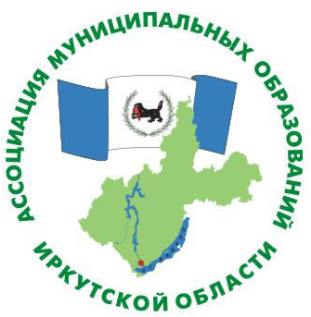 НЕКОММЕРЧЕСКАЯ ОРГАНИЗАЦИЯ «АССОЦИАЦИЯ МУНИЦИПАЛЬНЫХ ОБРАЗОВАНИЙ ИРКУТСКОЙ ОБЛАСТИ»664007, г. Иркутск, ул. Декабрьских Событий, 107 Б                                             URL: www.amоio.ru                                                                                                    тел. (3952) 20-43-27;E-mail: amioirk@list.ru                                                                                                тел. (3952) 20-40-99;                                                                                                                                     Факс. (3952) 280-222Доклад Ассоциации (Совета) муниципальных образований Иркутской области«О положении дел в сфере организации и осуществления местного самоуправления в Иркутской области в 2019 году»Иркутск 2020 Доклад «О положении дел в сфере организации и осуществления местного самоуправления в Иркутской области» подготовлен в соответствии со статьей 3 Закона Иркутской области от 8 декабря 2009 года N 93/59-оз "О полномочиях органов государственной власти Иркутской области по взаимодействию с советом муниципальных образований Иркутской области", главой 43 Регламента Законодательного Собрания Иркутской области  некоммерческая организация «Ассоциация муниципальных образований Иркутской области».Над Докладом работали: Семёнов В.А. – председатель некоммерческой организации «Ассоциация муниципальных образований Иркутской области», мэр муниципального образования «город Черемхово».Масловская З.А. – исполнительный директор некоммерческой организации «Ассоциация муниципальных образований Иркутской области», мэр муниципального образования «город Черемхово».Рабочая группа по подготовке Доклада – Прокопьева Ж.Г., Шигаева О.Г., Родзивилина М.В., Савельев Д.С.При подготовке доклада использованы данные о состоянии местного самоуправления, представленные органами местного самоуправления  муниципальных образований городских округов, муниципальных районов, городских и сельских поселений Иркутской области.Использованы данные мониторингов Управления Министерства юстиции по Иркутской области, Прокуратуры Иркутской области, Управления Федеральной службы судебных приставов по Иркутской области, Контрольно-счетной палаты Иркутской области, Управления Федеральной службы государственной регистрации, кадастра и картографии по Иркутской области, министерства финансов Иркутской области, министерства экономического развития Иркутской области, министерства социальной защиты, опеки и попечительства Иркутской области, министерства образования Иркутской области, министерства здравоохранения Иркутской области, министерства культуры и архивов Иркутской области, министерства труда и занятости Иркутской области, управления Губернатора Иркутской области и Правительства Иркутской области по связям с общественностью и национальным отношениям, управления Губернатора Иркутской области и Правительства Иркутской области по региональной политике, отдела по ведению регистра муниципальных нормативных правовых актов главного правового управления Губернатора Иркутской области и Правительства Иркутской области.1. Территориальная организация местного самоуправления в Иркутской области  
1.1. Основные тенденции территориальной организации местного самоуправления.Территориальная организация муниципальных образований является важным фактором, оказывающим значительное влияние на организацию, эффективность и результативность работы органов местного самоуправления Иркутской области.Иркутская область имеет ряд специфических характеристик, которыми обусловлены, как первоначальное формирование муниципальных образований, так и их функционирование на сегодняшний день.  Такими факторами являются: низкая плотность населения (3,1 чел/км², что в 3 раза меньше, чем в среднем по России), неравномерность распределения населения (большая часть населения проживает в южных районах области, малонаселенность сельских поселений, труднодоступность территорий, отсутствие дорожной и социальной инфраструктуры).При формировании двухуровневой системы местного самоуправления, определение статуса и границ муниципальных образований не редко носило субъективный характер. Приближая местную власть к населению, искусственно создавалось самоуправление там, где управлять было нечем, а подчас и некому, без привязки к налоговой базе и к центрам экономической жизни.Общее количество муниципальных образований Иркутской области по состоянию на 01.01.2020г.- 454 (в 2019г.- 457).В том числе: городские округа	-10;муниципальные районы- 32;городские поселения - 58 (в 2019г-63);сельские поселения – 354 (в 2019г.-352).В 2019 году были упразднены муниципальные образования Горно- Чуйское муниципальное образование ( Мамско- Чуйского района), Бубновское муниципальное образование ( Киренского района), Согдионовское муниципальное образование ( Мамско- Чуйского района).Согдионовское и Горно-Чуйское муниципальные образования упразднены в связи с упразднением населенных пунктов.  Основу экономики рабочих поселков Горно-Чуйский и Согдион составляла добыча слюды. В 2008 году ликвидировалось градообразующее предприятие ФГУП «ГОК «Мамслюда». Данные населенные пункты существовали полностью за счет дотаций из бюджета Иркутской области. Учитывая отсутствие экономических оснований для жизнедеятельности поселков, трудности в обеспечении электроснабжением, отсутствие транспортной доступности, ветхость и аварийность жилищного фонда и инженерной инфраструктуры, было принято решение переселить жителей данных рабочих поселков (780 человек) и упразднить населенные пункты.Бубновское муниципальное образование было упразднено в связи с малой численностью населения, по состоянию на 01.10.2018г. в с. Бубновка насчитывалось 5 избирателей. Село Бубновка отнесено к межселенной территории Киренского района.	Балаганское, Большелугское, Усть-Удинское муниципальные образования преобразованы из городских поселений в сельские поселения, в связи с изменением статуса данных населенных пунктов из рабочих поселков в сельские населенные пункты.В  жилой застройке  населенных пунктов Балаганск, Большой Луг, Усть- Уда преимущественно преобладают одноэтажные деревянные здания. Экономика  основана на  сельском хозяйстве и добыче леса. В настоящее время в данных населенных пунктах нет  предприятий производственной сферы. Существует бизнес в сфере торговли и обслуживания населения, лишь незначительную часть составляет малый бизнес в производственной сфере, в основном это частные предприятия в лесообрабатывающей отрасли. Сельское хозяйство представлено животноводством и зерновым растениеводством. Основные занятия местных жителей – заготовка леса, скотоводство, охота, приусадебное хозяйство.Преобразование городского населенного пункта рабочий поселок в форме изменения его статуса в сельский населенный пункт  повлекло за собой уменьшение тарифа на электрическую энергию для населения на 30 процентов, установление для работающих женщин 36-часовой рабочей недели, а также возможность предоставления для них одного дополнительного выходного дня в месяц без сохранения заработной платы,надбавку к пенсии отдельным категориям сельских жителей, выплату надбавок за работу в сельской местности отдельным категориям работников.В 2019 году тенденции изменений территориальной организации местного самоуправления не претерпели каких-либо существенных изменений.  	В Иркутской области можно отметить тенденцию к упразднению и объединению муниципальных образований первого уровня, что обусловлено ростом числа населенных пунктов с крайне низкой численностью населения.   	Учитывая   стремление  населения проживать в более крупных населенных пунктах Иркутской области, с более развитой социально- экономической инфраструктурой, труднодоступность  отдаленных территорий, отсутствие регулярного транспортного сообщения, полагаем, что данная тенденция имеет основания для развития и в дальнейшем.Из 1470 сельских населённых пунктов Иркутской области утратили своё население или близки к этому более 200. Полностью вымерло 68, в 146 — проживает менее 10 человек. По данным статистики, мёртвые и погибающие деревни есть в каждом районе Приангарья. Больше всего таких поселений в Тайшетском, Качугском, Киренском, Ольхонском, Братском, Куйтунском, Слюдянском и Черемховском районах.	Изменение статуса рабочих поселков в сельские населенные пункты на территории Иркутской области обусловлено рядом причин. Статус  «рабочий поселок» большинству населенных пунктов был присвоен в 60- х годах 20 века в период образования государственных промышленных предприятий на их территории. После ликвидации данных предприятий, в указанных населенных пунктах,  экономика основывается на сельском хозяйстве и населенный пункт не имеет признаков городского поселения. Кроме того, приобретая статус сельского поселения, муниципальное образование расширяет возможности для получения дополнительных социальных гарантий для граждан, проживающих на его территории.1.2. Выводы и предложения по разделу 1 «Территориальная организация местного самоуправления».В условиях оттока населения из сельских и городских поселений Иркутской области и субъекта в целом, целесообразно применить практику укрупнения муниципальных образований первого уровня.  Однако, учитывая особенности Иркутской области (труднодоступность территорий, большая удаленности населенных пунктов друг от друга),  данная практика может носить  только точечный характер.Полагаем также, что приемлемой  практикой было бы объединение муниципальных образований городских и сельских поселений путем создания нового вида муниципального образования -  муниципального округа с учетом сельской специфики различных населенных пунктов. Условия для осуществления данного преобразования существуют в нескольких муниципальных образованиях Иркутской области.2. Межмуниципальное сотрудничество в Иркутской области 2.1. Совет муниципальных образований субъекта РФСогласно ст. 8 Федерального закона от 6 октября 2003 г. № 131-ФЗ "Об общих принципах организации местного самоуправления в Российской Федерации"  в целях организации взаимодействия органов местного самоуправления, выражения и защиты общих интересов муниципальных образований в каждом субъекте Российской Федерации образуется совет муниципальных образований субъекта Российской Федерации. Данная норма в силу своего императивного характера закрепляет не право, а обязанность органов местного самоуправления учредить совет муниципальных образований. Аналогичная норма закрепляется и в ст. 66 Закона, согласно которой в каждом субъекте Российской Федерации образуется совет муниципальных образований субъекта Российской Федерации. В Иркутской области таким советом является некоммерческая организация «Ассоциация муниципальных образований Иркутской области» с апреля 2003 года. Уставом Иркутской области (п. 2.1. ч. 1. ст. 53) Ассоциация муниципальных образований Иркутской области наделена правом законодательной инициативы.Закон Иркутской области от 8 декабря 2009 года № 93/59-ОЗ «О полномочиях органов государственной власти Иркутской области по взаимодействию с советом муниципальных образований Иркутской области» регламентирует порядок взаимодействия Ассоциации с Губернатором Иркутской области, Правительством Иркутской области, Законодательным Собранием Иркутской области.В соответствии с  Законом Иркутской области от 23 июля 2008 года № 55-оз «О бюджетном процессе в Иркутской области» Ассоциация является участником бюджетного процесса, в связи с чем, все проекты нормативных правовых актов в бюджетной сфере подлежат согласованию с Ассоциацией.Ассоциацией заключены и эффективно реализуются соглашения с Законодательным Собранием Иркутской области,Контрольно-Счетной палатой Иркутской области,Управлением Министерства юстиции РФ по Иркутской области,Прокуратурой Иркутской области,Управлением Федеральной налоговой службы по Иркутской области,Управлением Федеральной службы судебных приставов по Иркутской области,Главным управлением МЧС по Иркутской области, ОГКУ «Государственное юридическое бюро»,ГУ ИРО Фонд социального страхования Российской Федерации,Торгово-промышленной палатой Восточной Сибири,Байкальским государственным университетом,Иркутским юридическим институтом (филиалом) Российской правовой академии министерства юстиции РФ,ОАО «Иркутскэнерго»,ОГКУ «Государственный архив новейшей истории Иркутской области».По состоянию на 1 января 2020 г. членами НО "Ассоциация муниципальных образований Иркутской области" являются: 7 из 10 городских округов, 18 из 32 муниципальных районов, 49 из 63 городских поселений и 250 из 351 сельских поселений Иркутской области (ИТОГО: 324 из 456 МО).В рамках работы Палат и Секций Ассоциации осуществляется текущая работа – это и заседаний правлений, и организация и проведение выездных семинаров, совещаний, постоянный обмен опытом работы органов местного самоуправления, выявление и распространение лучших практик муниципального управления по разным сферам деятельности органов местного самоуправления.Исполнительная дирекция Ассоциации в постоянном режиме осуществляет консультативную, правовую и методическую помощь муниципальным образованиям.   За период 2017-2019 годов  Ассоциацией проведено:4 Общих собрания Ассоциации,  4 расширенных заседания  Совета Ассоциации            47 заседаний палат и секций.При поддержке и с участием представителей Ассоциации в течение 2017-2019 годов состоялось более 200 мероприятий как на региональном, так и на федеральном уровне - это работа в Общероссийском Конгрессе муниципальных образований, в т.ч. в его комитетах и комиссиях, Всероссийском совете местного самоуправления, Ассоциации Сибирских и Дальневосточных городов, а также организация и участие в совещаниях, семинарах проводимых федеральными органами государственной власти в Иркутской области (Прокуратура, Министерство юстиции, Федеральная налоговая служба, Служба судебных приставов, МЧС, ГУИН и др.).Статистические данные работы Ассоциации: В конце 2019 года Управлением министерства юстиции РФ по Иркутской области проведена проверка деятельности Ассоциации муниципальных образований за период с 21.10.2016 по 21.10.2019 год.Выявленных в ходе проведения проверки недостатков в деятельности ассоциации, и являющихся нарушениями законодательства Российской Федерации, но отрицательно влияющих на его деятельность или создающих предпосылки для возникновения правонарушений, в том числе нарушений прав и законных интересов лип, участвующих в деятельности ассоциации, не имеется.По результатам проверки установлено следующее:Деятельность ассоциации соответствует целям, предусмотренным её уставом.По результатам проверки установлены отдельные нарушения законодательства при осуществлении деятельности.В нарушение п. 2 ст. 14 Федерального закона от 12.01.1996 № 7-ФЗ «О некоммерческих организациях», пп. 7.2.2 п. 7.2, пп., 7.3.4 п. 7.3, п.п. 7.5, 7.7 устава ассоциацией не соблюдаются нормы, установленные её уставом, поскольку периодичность проведения заседаний Общего собрания членов ассоциации, Совета ассоциации в проверяемый период не соблюдалась; Председатель ассоциации не избран по истечении срока полномочий;В нарушение п. 7 ст. 32 Федерального закона от 12.01.1996 № 7-ФЗ «О некоммерческих организациях» ассоциация в течение трех дней не проинформировала Управление об изменении сведений, указанных в п. 1 ст. 5 Федерального закона от 08.08.2001 №129-ФЗ «О государственной регистрации юридических лиц и индивидуальных предпринимателей», и не представила в Управление сведения, необходимые для внесения изменений в ЕГРЮЛ (сведения об адресе организации).В нарушение пп. «л», «п» п. 1 ст. 5 Федерального закона от 08.08.2001 № 129-ФЗ «О государственной регистрации юридических лиц и индивидуальных предпринимателей» в Едином государственном реестре юридических лиц отсутствует запись о кодах, присвоенных организации по Общероссийскому классификатору видов экономической деятельности; не содержатся сведения о  лице, имеющем право без доверенности действовать от имени ассоциации (Председателе ассоциации).В нарушение требований, установленных п. 1 ст. II Федерального закона от 06.12.2011 № 402-ФЗ «О бухгалтерском учете», ассоциацией перед составлением годовой бухгалтерской отчетности не проведена в установленном порядке инвентаризация расчетов и финансовых обязательств.Все выявленные нарушения устраняются, однако хотелось бы еще раз обратить внимание федеральных и региональных органов власти, что Ассоциация муниципальных образований Иркутской области, как все другие советы муниципальных образований субъектов РФ, все-таки, не обычные некоммерческие организации. У советов  особая структура, форма работы. Поэтому уже давно назрела необходимость выделения новой организационно-правовой формы с определением  особого статуса советов муниципальных образований субъектов РФ. Как и прежде,  основная работа Ассоциации – это нормотворческая деятельность. В 2019 году рассмотрено 7 проектов Федеральных законов,  116  проектов нормативных правовых актов Иркутской области, в том числе 95 принято с учетом замечаний ОМСУ по заключению Ассоциации.Результатом совместной работы Ассоциации и депутатов Государственной Думы стало: * Принятие в 2018 году Государственной Думой РФ Федерального закона от 11.10.2018 N 359-ФЗ "О внесении изменения в статью 333.38 части второй Налогового кодекса Российской Федерации", инициированного Законодательным Собранием Иркутской области по обращению Ассоциации. Закон освобождает физические лица от уплаты государственной пошлины за нотариальное удостоверение сделок по отчуждению недвижимого имущества, подлежащих в соответствии с законодательством Российской Федерации обязательному нотариальному удостоверению, которое расположено в аварийном и подлежащем сносу доме.* По обращению Ассоциации при поддержке депутата Государственной думы РФ С.Ю. Тена проект закона «О внесении изменений в отдельные законодательные акты Российской Федерации в части уточнения объектов государственной экологической экспертизы на Байкальской природной территории в целях упрощения строительства и реконструкции объектов социального назначения» принят 4 декабря 2019 года  в третьем чтении.Законом уточняются объекты государственной экологической экспертизы федерального уровня, исключив из них проектную документацию объектов социального назначения, которые не относятся в соответствии с законодательством в области охраны окружающей среды к объектам I и II категории, строительство и реконструкцию которых предполагается осуществлять в границах населенных пунктов, находящихся в границах буферной экологической зоны и экологической зоны атмосферного влияния БПТ, за пределами особо охраняемых природных территорий.Ассоциацией внесено 3 проекта закона Иркутской области, которые были приняты единогласно депутатами Законодательного Собрания Иркутской области: 1. «О внесении изменений в Закон Иркутской области « О закреплении за сельскими поселениями Иркутской области вопросов местного значения» (по обращению администрации муниципального образования « Качугский район», глав поселений Эхирит-Булагатского района, администрации муниципального образования «Боханский район». Изменения касались перераспределения ряда полномочий между муниципальными образованиями поселений и районов).2. «О внесении изменений в Закон Иркутской «Об отдельных вопросах оборота земель сельскохозяйственного назначения в Иркутской области» (по обращению администрации Казачинско-Ленского района. Изменения касались дополнения перечня печатных средств  массовой информации, районными СМИ публикующих извещения правообладателя о приеме возражений при выделении доли из общедолевой собственности земель сельскохозяйственного назначения. 3. «О внесении изменения в пункт 2 статьи 2 Закона Иркутской области «О признании утратившими силу пунктов 2 и 3 части 1 статьи 2 Закона Иркутской области «О налоге на имущество организаций» (по обращению органов местного самоуправления. Проектом закона внесено изменение предусматривающее отсрочку отмены налоговой льготы по налогу на имущество организаций для казенных учреждений, финансируемых из местного бюджета, и бюджетных, автономных учреждений, созданных муниципальными образованиями Иркутской области до 1 января 2020 года.).  Представители органов местного самоуправления, работники Исполнительной дирекции в постоянном режиме принимают участие в работе  заседаний комитетов Законодательного Собрания Иркутской области, а  также: заседаниях Комиссии по контрольной деятельности, рабочих совещаниях по вопросам реализации законов Иркутской области, вебинарах, организационных комитетах, заседаниях национальных и общественных организаций Иркутской области, конкурсных комиссиях, заседаниях Совета Законодательного Собрания Иркутской области по взаимодействию с представительными органами муниципальных образований Иркутской области,   проведении Муниципального часа, публичных слушаниях по проектам законов Иркутской области, семинарах, совещаниях, депутатских слушаниях и иных мероприятиях. Представители Законодательного Собрания, председатели, депутаты профильных комитетов, принимают участие во всех мероприятиях, проводимых Ассоциацией муниципальных образований.Ассоциацией муниципальных образований ежегодно направляются предложения в план работы Законодательного Собрания Иркутской области.Системный подход в реализации сотрудничества органов законодательной власти и  Ассоциации муниципальных образований, готовность обсуждать насущные проблемы и совместно искать пути их решения — это главное условие повышения авторитета представительной власти, развития местного самоуправления и улучшения качества жизни населения. Сотрудничество Законодательного Собрания и Ассоциации муниципальных образований Иркутской области является эффективным, где каждая сторона оценивает важность поставленных задач, а достижение целей считает общим делом.Ассоциацией муниципальных образований Иркутской области совместно с региональным Парламентом с 1 июля 2019 года был организован сбор денежных средств для оказания благотворительной помощи жителям Иркутской области, пострадавших от наводнения.Были направлены  письма с просьбой о помощи по всей России, в Общероссийский Конгресс муниципальных образований и  все Ассоциации муниципальных образований субъектов Российской Федерации. К сбору средств подключились региональные отделения партии Единая Россия, Торгово-Промышленная Палата Восточной Сибири и соседних регионов.Огромное количество людей и организаций  откликнулись на беду, которая потрясла наверное весь мир летом прошлого года. Муниципальные образования Иркутской области также не остались в стороне, помимо сбора и отправки гуманитарной помощи, органами местного самоуправления, юридическими лицами, гражданами города Бодайбо, Эхирит-Булагатского района,  Усть-Кутского района, города Усолье-Сибирское, МО «Усть-Алтан» Осинского района, Алымовскоого сельского поселения Киренского района были перечислены денежные средства в благотворительный фонд. Собранные средства направлены в пострадавшие от наводнений территории, в том числе:  гражданам, чьё имущество было утрачено во время наводнений (что подтверждается актами обследований жилья и участков), но не получил компенсационные выплаты по ряду объективных причин. Это жители Байкальска и Слюдянки. При поддержке депутатов Законодательного Собрания, были закуплены одиннадцать новых автомобилей ГАЗель на 19 мест. Новые автобусы теперь будут перевозить жителей Тулунского района и города Тулуна, города Нижнеудинска и Нижнеудинского района, Куйтунского, Чунского, Шелеховского, Заларинского, Тайшетского и Зиминского районов, а также Новостроевского МО в Черемховском районе. Кроме того, Законодательное Собрание помогло дополнительно укомплектовать все автобусы сезонной резиной.2.2. Иные виды межмуниципального сотрудничества в Иркутской области.В Иркутской области заключены и действуют два соглашения о межмуниципальном сотрудничестве, в том числе: 1. Соглашение о межмуниципальном сотрудничестве между Слюдянским, Иркутским и Ольхонским районами.Основные положения Соглашения:  «Стороны», основываясь на принципах конструктивного сотрудничества и взаимного уважения прав и интересов, признавая, что расширение взаимовыгодного сотрудничества отвечает интересам населения и способствует экономическому развитию территорий Сторон, заключили настоящее Соглашение о нижеследующем:Стороны строят свои отношения на принципах равноправия и добровольного партнерства, доверия и уважения, взаимной выгоды и обоюдной ответственности. Стороны создают условия для расширения сотрудничества между организациями, находящимися на территориях Сторон, вне зависимости от их форм собственности и ведомственной подчиненности.Стороны создают условия для установления и расширения торгово-экономических связей между организациями, осуществляющими свою деятельность на территории Сторон.Стороны создают условия для стимулирования предпринимательской активности, оказывают содействие в обмене деловыми предложениями и поиске заинтересованных деловых партнеров, для диверсификации промышленного производства, создания новых производственных структур.Стороны разрабатывают и создают условия для реализации совместных проектов, в том числе инвестиционных, направленных на социально-экономическое развитие Сторон.Стороны осуществляют обмен опытом по вопросам привлечения инвестиций, улучшения инвестиционного климата.Стороны обмениваются планами организации и проведения на территории Сторон выставочных, ярмарочных мероприятий, форумов, презентаций, семинаров, конференций и других мероприятий.Стороны осуществляют сотрудничество в сфере территориального планирования и градостроительного зонирования.Стороны обмениваются информацией и опытом работы в области жилищно-коммунального хозяйства, благоустройства территории.Стороны содействуют развитию транспортной инфраструктуры Сторон, расширению транспортного сообщения между территориями Сторон.Стороны развивают сотрудничество в сфере образования, содействуют обмену молодежными делегациями, содействуют развитию прямых партнерских связей между учебными заведениями.Стороны взаимодействуют в области охраны здоровья населения и оказания медицинской помощи жителям территорий Сторон.Стороны содействуют укреплению и развитию связей в области культуры, развивают контакты в области физической культуры и спорта.Стороны сотрудничают в сфере туризма, осуществляют взаимодействие в продвижении туристских продуктов на внутренний и международный рынки туристских услуг, содействуют развитию и расширению деловых связей между туристскими организациями Сторон.Стороны осуществляют обмен опытом в области охраны окружающей среды и природопользования.Стороны содействуют в трудоустройстве гражданам Российской Федерации, желающим работать в организациях, расположенных на территории соответствующей Стороны.Заключено 01 ноября 2014 года в городе Байкальске Слюдянского района Иркутской области.Соглашение № 144-17 о межмуниципальном сотрудничестве между муниципальным образованием «город Усолье-Сибирское» и муниципальным образованием «город Черемхово».Основные положения Соглашения: Стороны, являясь монопрофильными муниципальными образованиями, осуществляют взаимодействие и сотрудничество для решения вопросов местного значения в соответствии с законодательством Российской Федерации, законодательством Иркутской области, Уставами и муниципальными правовыми актами, действующими на территории Сторон.В рамках взаимного сотрудничества Стороны участвуют в реализации совместных мероприятий в области:экономики - разрабатывают и реализуют совместные проекты, направленные на развитие экономики моногорода Усолье-Сибирское и моногорода Черемхово, в том числе как территорий опережающего социально-экономического развития, обмениваются опытом по решению вопросов местного значения и реализации проектов в рамках программ комплексного развития моногородов, сведениями о потребностях в продукции (работах, услугах), приглашают организации, расположенные на территории другой Стороны, к участию в проводимых выставках, ярмарках, а также в различных форумах, семинарах, конференциях и иных мероприятиях, содействуют организации рекламы услуг и производимой продукции;развития инновационных производств - содействуют привлечению научно-исследовательских и других организаций к разработке совместных проектов и программ, создают благоприятные условия для всесторонних контактов участников научной деятельности, включая их участие в обмене опытом, научной информацией и научно-исследовательскими разработками;потребительского рынка и предпринимательства - создают условия, гарантирующие равный доступ местных товаропроизводителей на продовольственные рынки городов, обмениваются планами проведения на территориях Сторон выставочных, ярмарочных мероприятий, форумов, презентаций, семинаров, конференций, круглых столов, координационных советов и других мероприятий, осуществляют консультационное взаимодействие в области поддержки субъектов малого и среднего предпринимательства;жилищно-коммунального хозяйства - взаимодействуют по обмену опытом в организации работы в сфере жилищно-коммунального хозяйства, осуществлении муниципального жилищного контроля, участия в областных программах, решении проблем, связанных с изношенностью муниципального жилищного фонда, инженерных коммуникаций (электро-, тепло-, водоснабжения, водоотведения), практике формирования прогрессивных форм управления многоквартирными домами, в частности товариществ собственников жилья;управления муниципальным имуществом - обсуждают возникающие проблемы по эффективности использования земли и муниципального имущества, разрабатывают и реализуют совместные проекты по увеличению доходной части местных бюджетов на основе эффективного управления муниципальными имуществом и земельными ресурсами, обмениваются информацией и осуществляют консультационное взаимодействие в сфере управления муниципальным имуществом;архитектуры и градостроительства - обмениваются опытом по вопросам территориального планирования;образования - содействуют совместному проведению методических семинаров (стажировочных площадок) по обмену опытом по реализации федеральных государственных образовательных стандартов (далее - ФГОС) для детей с ограниченными возможностями здоровья, ФГОС основного и среднего уровней образования, ФГОС дошкольного образования, профессионального стандарта;культуры - содействуют проведению музейных выставок, библиотечных мероприятий, книжных выставок на основе прямых связей учреждений культуры, сотрудничают в осуществлении научно-методической работы в области детского эстетического воспитания, обеспечивают участие творческих коллективов города Усолье-Сибирское и города Черемхово в организации и проведении Дней городов;молодежной политики - развивают связи между молодежными организациями, учебными заведениями, иными организациями, осуществляющими деятельность в сфере реализации государственной политики в отношении детей и молодежи;физической культуры и спорта — способствуют участию спортсменов и спортивных команд в совместных спортивно-массовых мероприятиях, обмену спортивными делегациями по отдельным видам спорта, межмуниципальных соревнований по футболу, посвящённые Дню местного самоуправления (апрель), Дню Физкультурника (август), соревнований по волейболу, посвящённые Дню Победы, другим видам спорта к знаменательным датам, а также межмунйципальных соревнований для лиц с ограниченными возможностями, обмену опытом работы с детьми и подростками по месту жительства, развитию контактов и связи в области физической культуры и спорта;- взаимодействия	с общественными и религиозными объединениями — обеспечивают условия для развития гражданского общества, осуществляют обмен опытом работы в рамках проведения общественного контроля, развития территориального общественного самоуправления, способствуют взаимодействию Общественного совета при администрации города Черемхово с Общественной палатой города Усолье- Сибирское.Заключено 16 ноября 2017 года в городе Усолье-Сибирское.2.3. Иркутская агломерация «Байкальский луч».В Правительстве Иркутской области уже несколько лет обсуждается вопрос создания и развития Иркутской агломерации до 2035 года. Планируется, что проект «Байкальский луч» включит в себя сразу 23 муниципальных образования, куда кроме Иркутска, Ангарска и Шелехова войдут Байкальск, а также группа районных поселений. Впервые о необходимости создания Иркутской агломерации заявлялось ещё в 2007 году. Тогда столица Приангарья наравне с другими крупными российскими городами попала в список Минрегиона РФ по созданию на территории страны опорного каркаса из 14 городов-агломераций. Однако с тех пор и до сегодняшнего времени в Иркутске к созданию агломеративного объединения так и не приступили.Развитие Иркутской области неразрывно связано с совершенствованием города Иркутска как ядра агломерации «Байкальский луч» (далее – агломерация), так и административного центра региона. Концентрация значительного количества населения на территориях, которые обладают интенсивными производственными, транспортными и культурными связями, вносит существенный вклад в формирование эффективного экономического пространства. При сохранении традиционной индустриальной и транспортно-логистической функции, развитии инновационной составляющей Иркутск всё больше будет превращаться в культурно-деловой центр с усилением финансовых, образовательных, медицинских, культурных, спортивных и других непроизводственных функций. В связи с чем, реализация потенциала города неразрывно связана с наращиванием агломерационных процессов, что также отмечено в Стратегии пространственного развития Российской Федерации на период до 2025 года, утвержденной распоряжением Правительства Российской Федерации от 13 февраля 2019 года № 207-р (далее – Стратегия пространственного развития), где город Иркутск определен перспективным крупным центром экономического роста Российской Федерации, образующим крупные городские агломерации и крупнейшие городские агломерации, которые обеспечат вклад в экономический рост Российской Федерации более 1 процента ежегодно. К основным проблемам, сдерживающим развитие агломерации региона можно отнести: – отток населения Сибирского федерального округа в западную часть России, а также Дальневосточный федеральный округ, в связи с созданием благоприятных условий жизнедеятельности; – конкуренцию с городами: Красноярск, Томск, Новосибирск; – недостаточную координацию развития муниципальных образований, входящих в состав агломерации. 2.4. Выводы и предложения по разделу 2. «Межмуниципальное сотрудничество в Иркутской области».На сегодняшний день сложилась положительная практика деятельности советов муниципальных образований субъектов Российской Федерации, налажен их тесный контакт с органами государственной власти субъектов РФ, но, к сожалению, некоторые вопросы взаимодействия остаются не решенными. Это связано с неопределенностью правового статуса советов муниципальных образований в системе публичных отношений. Советы муниципальных образований субъектов Российской Федерации имеют право на существование, но при этом их деятельность должна четко регламентироваться федеральным законодательством и законодательством субъектов Российской Федерации. Представляется также необходимым рекомендовать органам местного самоуправления Иркутской области активнее  использовать иные формы межмуниципального сотрудничества, такие как:- соглашения о взаимодействии между муниципальными образованиями, соглашения о сотрудничестве и совместной деятельности, в целях объединения ресурсов МО для решения вопросов местного значения.- организационно-хозяйственные формы сотрудничества (АНКО, Фонды, ЗАО, ООО) для реализации экономических целей.Для развития же агломерации Иркутской области необходимо решение следующих задач:1. Обеспечение организационного и нормативного сопровождения развития агломерации путем: – проведения мероприятий по обеспечению муниципальных образований агломерации актуальными документами территориального планирования и градостроительного зонирования; организации деятельности координационных и коллегиальных органов для эффективного сопровождения процессов развития агломерации (проектных офисов по управлению агломерацией, корпораций и институтов развития, общественных советов и т. д.); – разработки комплекса мер по продвижению агломерации в России как привлекательного места по целевым направлениям (инвестиционная привлекательность, место для жизни, туризм и другие). 2. Инфраструктурное развитие агломерации и формирование комфортной среды проживания за счет обеспечения: – развитой транспортной сети внутри агломерации; – качественной социальной инфраструктурой всех жителей (медицина, образование и т. д.); – обновления городской среды, основанного на широком внедрении передовых технологий и материалов в сферах строительства, городского хозяйства и др. 2. Стимулирование экономического развития на территории агломерации в части содействия: – созданию рабочих мест для жителей агломерации; – развитию кооперационных связей между предприятиями крупного, малого и среднего бизнеса для получения синергетического эффекта. Кроме того, в  рамках работы над проектом Стратегии социально-экономического развития Иркутской области до 2036 года в разделе «Агломерация «Байкальский луч» следует предусмотреть в рамках мероприятий по созданию агломерации решение вопросов финансового обеспечения межмуниципального сотрудничества, а также разграничения полномочий между органами государственной власти Иркутской области и муниципальными образованиями – потенциальными участниками межмуниципального объединения.Взаимодействие органов государственной власти различных уровней и местного самоуправления   повышает эффективность системы управления обществом и государством в целом, что в свою очередь  способствует решению социально-экономических, политических и других проблем развития муниципальных образований. Основная и главная задача советов муниципальных образований субъектов РФ  – выстроить такое взаимодействие. 3. Организационные модели местного самоуправленияОрганизационные модели местного самоуправления в Иркутской области регламентированы  положениями  Закона Иркутской области от 30 мая 2014г. № 54-ОЗ «Об отдельных вопросах формирования органов местного самоуправления муниципальных образований Иркутской области». Глава муниципального образования Иркутской области, наделенного статусом муниципального района, городского округа или городского поселения, избирается на муниципальных выборах на основе всеобщего равного и прямого избирательного права при тайном голосовании сроком на пять лет и возглавляет местную администрацию, за исключением города Иркутска.Глава муниципального образования Иркутской области, наделенного статусом сельского поселения, избирается на муниципальных выборах на основе всеобщего равного и прямого избирательного права при тайном голосовании сроком на пять лет и возглавляет местную администрацию, если уставом этого муниципального образования Иркутской области не предусмотрено, что глава муниципального образования Иркутской области также входит в состав представительного органа муниципального образования Иркутской области и исполняет полномочия его председателя. В 2015 году законом Иркутской области была изменена форма избрания мэра г. Иркутска. Мэр избирался из числа депутатов Думы, являлся так же руководителем администрации. В 2019 году, на фоне рассматриваемых проектов законов о возвращении  «прямых» выборов мэра в г. Иркутске,  был принят Закон Иркутской области «О внесении изменений в Закон Иркутской области «Об отдельных вопросах формирования органов местного самоуправления муниципальных образований Иркутской области»», который закрепил так называемый институт  «сити – менеджера», по которому, кандидата на этот пост отберёт конкурсная комиссия в 2020 году.4. Участие органов местного самоуправления Иркутской области в реализации Указа Президента Российской Федерации № 204 от 7 мая 2018 года «О национальных целях и стратегических задачах развития Российской Федерации на период до 2024 года».4.1. Формы, механизмы и результаты участия органов местного самоуправления в реализации национальных проектов на территории Иркутской области. 5 сентября 2005 года Президент Российской Федерации Владимир Путин объявил о старте четырёх приоритетных национальных проектов: "Образование", "Здоровье", "Доступное жилье" и "Развитие агропромышленного комплекса". По мнению главы государства, "во-первых, именно эти сферы определяют качество жизни людей и социальное самочувствие общества. И, во-вторых, в конечном счете решение именно этих вопросов прямо влияет на демографическую ситуацию в стране и, что крайне важно, создает необходимые стартовые условия для развития так называемого человеческого капитала".Во исполнение Указа Президента РФ от 7 мая 2018 года № 204 «О национальных целях и стратегических задачах развития РФ на период до 2024 года» Правительство Иркутской области приняло участие в реализации 12-ти национальных проектов, состоящих из 67 федеральных проектов. Разработаны 50 региональных проектов в отношении 52 федеральных проектов. Также заключены 49 соглашений между руководителями региональных проектов и руководителями федеральных проектов о реализации на территории Иркутской области региональных проектов, обеспечивающих достижение целей, показателей и результатов соответствующих федеральных проектов. Министерство осуществляет координацию деятельности ИОГВ по разработке и реализации национальных проектов.По предварительным данным по состоянию на 31 декабря 2019 года из запланированного объема финансовых средств федерального и областного бюджетов в 24,7 млрд рублей кассовое освоение составило 21,5 млрд рублей или 87%.На развитие человеческого капитала было направлено порядка 10 млрд рублей, что позволило реализовать мероприятии в сферах здравоохранения, образования и культуры, а также по направлению улучшения демографической ситуации.На обеспечение экономического роста было направлено порядка 600 млн рублей. Эти средства были направлены на поддержку малых и средних предприятий, в том числе на поддержку фермеров и развитие сельской кооперации, а также на поддержку экспортно-ориентированных предприятий.На создание комфортной среды для жизни было направлено более 11 млрд рублей. Реализовывались программы переселения и ветхого жилья, формирования комфортной городской среды, осуществлялось строительство дорог, модернизация объектов питьевого водоснабжения, строительство очистных сооружений, а также мероприятия в области сохранения лесов.Участие органов местного самоуправления Иркутской области в реализации национальных и региональных проектов осуществляется в форме и в рамках муниципальных проектов муниципальных образований Иркутской области (далее - муниципальные проекты), а также в рамках муниципальных программ Иркутской области (далее - муниципальные программы).В настоящее время в муниципальных образованиях Иркутской области разработаны и действуют муниципальные программы. Количество программ в разных муниципальных образованиях варьирует от 8 до 22.  Направлены на исполнение Указа Президента Российской Федерации от 07.05.2018г. № 204 «О национальных целях и стратегических задачах развития Российской Федерации на период до 2024 года» -70 % из них.В сфере демографического развития:- для увеличения  доли граждан, ведущих здоровый образ жизни, а также увеличение  доли граждан, систематически занимающихся физической культурой и спортом  в муниципальных образованиях Иркутской области разработаны  муниципальные программы в сфере развития  физической культуры и системы спортивной подготовки;-	создание условий для осуществления трудовой деятельности женщин, имеющих детей, включая достижение 100-процентной доступности (к 2021 году) дошкольного образования для детей в возрасте до трех лет.  Муниципальными программами предусмотрены мероприятия по сохранению доступность дошкольного образования для детей от 3 лет до 7 лет, сокращению очередность детей от 2 до 3 лет;-	формирование системы мотивации граждан к здоровому образу жизни, включая здоровое питание и отказ от вредных привычек. Разработаны  муниципальные программы по комплексным мерам профилактики социально- негативных явлений, пропаганде здорового образа жизни, создание условий для развития молодежной среды.-	создание для всех категорий и групп населения условий для занятий физической культурой и спортом, массовым спортом, в том числе повышение уровня обеспеченности населения объектами спорта, а также подготовка спортивного резерва. Реализуются муниципальные программы по  развитию физической культуры и системы спортивной подготовки для взрослых и детей.В сфере здравоохранения:осуществляет тесное взаимодействие с учреждениями здравоохранения, действующими на территории муниципальных образований, в том числе:- организация профилактической работы среди населения муниципального образования для формирования приверженности к здоровому образу жизни;- формирование и укрепление медицинского кадрового потенциала ;- организация шаговой доступности и повышение уровня качества предоставления медицинских услуг населению.Так, разработаны и действуют муниципальные программы профилактической направленности (такие как: «Профилактика социально значимых заболеваний (туберкулез, ВИЧ/СПИД, ИППП) и социально негативных явлений (алкоголизм, табакокурение) В рамках реализации данных программ осуществляются мероприятия первичной профилактики социально значимых заболеваний и социально негативных явлений указанных в наименовании программы. Мероприятия направлены на информирование населения о доступных мерах профилактики социально значимых заболеваний и социально негативных явлений. Для их реализации задействованы местные СМИ, осуществляются акции совместно с учреждениями здравоохранения и волонтерами, общественными организациями, распространяется печатная продукция среди населения (буклеты, плакаты), применяется наружная социальная реклама (баннеры) и др.В рамках организации шаговой доступности и повышения уровня качества предоставления медицинских услуг населению  совместно с  министерством здравоохранения Иркутской области решаются вопросы по организации кабинетов врача общей практики, ФАПов, иные организационные мероприятия. В целом, мероприятия, осуществляемые администрациями муниципальных образований способствуют формированию среди населения приверженности здоровому образу жизни и направлены на достижение национальной цели – повышение ожидаемой продолжительности жизни населения.Актуальнейшим вопросом для Иркутской области является кадровый дефицит медицинских кадров. Не смотря на то, что полномочия по привлечению медицинских кадров в учреждения здравоохранения не относятся к компетенции органов местного самоуправления Иркутской области, муниципальными образованиями осуществляется колоссальная работа в данном направлении.В целях укрепления кадрового потенциала и привлечения медицинских работников  разработаны  муниципальные программы по предоставлению дополнительных мер поддержки для медицинских работников. В данных программах и подпрограммах  предусмотрены   различные выплаты медицинским работникам: «подъёмные» молодым специалистам, единовременные при поступлении на работу ( независимо от возраста) и т.д. размер денежных выплат в муниципальных образованиях зависит от возможностей каждого местного бюджета. Предоставляются  служебные жилые помещения медицинским работникам.Также, в связи с необходимостью досрочного выхода на работу в медучреждение, по ходатайству главного врача  медицинским работникам выделяются путевки в дошкольные образовательные организации.В сфере образования: Мероприятия муниципальных программ в сфере образования предусматривают:-внедрение на уровнях основного общего и среднего общего образования новых методов обучения и воспитания, образовательных технологий, обеспечивающих освоение обучающимися базовых навыков и умений, повышение их мотивации к обучению и вовлеченности в образовательный процесс.- обеспечение равных возможностей для получения качественного образования и воспитания всем детям, имеющим разные способности, состояние здоровья и развития. - обобщение и распространение актуального педагогического опыта, который  способствует профессиональному совершенствованию в первую очередь самих педагогов, транслирующих опыт, повышению качества обучения и воспитания и ведет к развитию системы образования. В рамках реализации федерального и регионального проектов «Современная школа» национального проекта «Образование» разработаны муниципальные проекты «Современная школа», в которых определены мероприятия, направленные на обновление содержания и совершенствование методов обучения.  Предусмотрены мероприятия по обновлению материально- технической базы в школах, особенно расположенных в сельской местности. - формирование эффективной системы выявления, поддержки и развития способностей и талантов у детей и молодежи, основанной на принципах справедливости, всеобщности и направленной на самоопределение и профессиональную ориентацию всех обучающихся.В создании условий по развитию способностей и талантов у детей и молодежи большую роль играет дополнительное образование, которое остается на сегодняшний день бесплатным, ориентированным на детей с различными возможностями, особенностями и проблемами в развитии и является доступным для каждого ребенка.Учреждения дополнительного образования и спорта предоставляют широкий спектр направлений и видов деятельности по интересам, где может проявиться одаренность ребенка, подняться уровень его познавательной активности и физического развития.Очень важно помочь развить способности и таланты детей не только в творчестве и спорте, но и в общественной деятельности через участие в детско- юношеских организациях и движениях.Для этого созданы эффективные механизмы включения молодежи в процессы социально-экономического, общественно-политического, культурного развития - дискуссионные площадки, обучающие тренинги, деловые экономические и политические игры. - формирование системы выявления, поддержки обучающихся, направленная на самоопределение и профессиональную ориентацию школьников.Действуют кабинеты профориентации, совместно с которым организуется профориентационная работа с обучающимися и их родителями, осуществляется психолого-педагогическая, информационная, организационно-методическая и профконсультационная деятельность.Ежегодно проводятся мероприятия, направленные на проектирование образовательно-профессионального маршрута обучающихся 8-11 классов. Для выявления и поддержки одаренных и талантливых детей, развития их творческих и интеллектуальных способностей используются различные формы: интеллектуальные, творческие конкурсы, олимпиады, фестивали, конференции, которые организуются в рамках деятельности районных методических объединений, а также через социально-образовательное партнерство с другими учреждениями.- создание условий для раннего развития детей в возрасте до трех лет, реализация программы психолого-педагогической, методической и консультативной помощи родителям детей, получающих дошкольное образование в семье.  В рамках подпрограмм данной направленности предусмотрена на базе образовательных организаций  функционирование консультационных пунктов для родителей, воспитывающих детей дошкольного возраста, консультационных пунктов для родителей, воспитывающих детей с ограниченными возможностями здоровья.Для достижения цели Национального проекта по «созданию условий для повышения компетентности родителей обучающихся в вопросах образования и воспитания, в том числе для раннего развития детей в возрасте до трех лет путем предоставления услуг психолого-педагогической, методической и консультативной помощи родителям (законным представителям) детей, а также гражданам, желающим принять на воспитание в свои семьи детей, оставшихся без попечения родителей» дошкольные образовательные организации включены в региональный проект «Защита прав детей в дошкольной образовательной организации». Данный проект призван обеспечить единообразие среди образовательных организаций по созданию консультативных пунктов, оказывающих психолого-педагогическую, диагностическую и консультативную помощь родителям (законным представителям) с детьми дошкольного возраста, не посещающим дошкольную образовательную организацию, с детьми с ОВЗ в дошкольных образовательных организациях Иркутской области;- создание современной и безопасной цифровой образовательной среды, обеспечивающей высокое качество и доступность образования всех видов и уровней. В рамках реализации национального проекта «Образование» в муниципальных образованиях утверждены муниципальные проекты «Цифровая образовательная среда». - внедрение национальной системы профессионального роста педагогических работников, охватывающей не менее 50 процентов учителей общеобразовательных организаций. Для непрерывного образования, повышения квалификации педагогических работников реализуется комплекс мер, в том числе на основе использования современных цифровых технологий, участия педагогов в профессиональных сообществах, программах обмена опытом, лучшими практиками, обучения по дополнительным профессиональным программам, в том числе в форме стажировочных площадок.Актуальным остается обучение педагогов по организации инклюзивного образования детей и работы с детьми с ограниченными возможностями здоровья.  Ежегодно повышается число педагогов, прошедших курсы квалификации по данному направлению.В сфере строительства жилья:Администрациями муниципальных образований оказывается содействие участию жителей в реализации подпрограммы «Устойчивое развитие сельских территорий Иркутской области на 2019-2024 годы» государственной программы Иркутской области «Развитие сельского хозяйства и регулирование рынков сельскохозяйственной продукции, сырья и продовольствия на 2019-2024 годы» по улучшению жилищных условий граждан, проживающих на селе. Ряд городских округов участвуют в государственной программе РФ « Обеспечение доступным и комфортным жильем и коммунальными услугами граждан РФ», в связи с чем приняты муниципальные программы по формированию современной городской среды. Приняты программы в муниципалитетах  «Доступное жилье». В рамках муниципальных программ данной направленности реализуются мероприятия по обеспечению устойчивого сокращения непригодного для проживания жилищного фонда, создание механизмов для развития комфортной городской среды.В сфере экологии:-	формирование комплексной системы обращения с твердыми коммунальными отходами, включая ликвидацию свалок и рекультивацию территорий, на которых они размещены, создание условий для вторичной переработки всех запрещенных к захоронению отходов производства и потребления. В соответствии с п.2 ст. 8 Федерального закона от 24.06.1998 № 89-ФЗ «Об отходах производства и потребления»  органами местного самоуправления выполняются следующие полномочия: создание и содержание мест (площадок) накопления твердых коммунальных отходов, определение схемы размещения мест (площадок) накопления твердых коммунальных отходов, ведение реестра мест (площадок) накопления твердых коммунальных отходов, организация экологического воспитания и формирования экологической культуры в области обращения с твердыми коммунальными отходами. В 2018 году органами местного самоуправления в рамках имеющихся муниципальных программ проведены мероприятия по ликвидации несанкционированного размещения твердых коммунальных отходов. -	применение всеми объектами, оказывающими значительное негативное воздействие на окружающую среду, системы экологического регулирования, основанной на использовании наилучших доступных технологий.  Органами местного самоуправления проводится регулярная работа с предприятиями, оказывающими негативное воздействие на окружающую среду с целью достижения нормативов предельно допустимых выбросов;Для ряда территорий Иркутской области существует проблема обеспечения населения качественной питьевой водой. В таких муниципальных образованиях приняты муниципальные программы, целью которых, служит решение данной проблемы: приобретение техники, строительство, реконструкция водоводов, водонапорных башен, бурение скважин, системы водоочистки и т.д.В сфере культуры:Муниципальные программы в сфере культуры предусматривают мероприятия:- повышение качества образовательных услуг дополнительного образования с сфере культуры, повышение качества и доступности услуг в сфере культурно- досуговой занятости, стимулирование творческой активности, создание благоприятных условий для развития этнокультурных ценностей, развитие краеведческих и других музеев, создание комфортных условий пользования библиотечными ресурсами для всех категорий населения.В сфере развития малого и среднего предпринимательства и поддержки индивидуальной предпринимательской инициативы:В муниципальных образованиях Иркутской области разработаны муниципальные программы, которые предусматривают:- создание условий для обеспечения  доступа субъектов малого и среднего предпринимательства к финансовым ресурсам, необходимым для их эффективного развития,- поддержка КФК,- обеспечение устойчивого удовлетворения потребностей населения в товарах и услугах в широком ассортименте по доступным ценам за счет эффективного развития инфраструктуры отрасли, посредством создания благоприятных условий для роста предпринимательской активности,--	совершенствование системы закупок, осуществляемых крупнейшими заказчиками у субъектов малого и среднего предпринимательства, включая индивидуальных предпринимателей. Субъектам малого и среднего предпринимательства предоставляется преимущество при осуществлении муниципальных закупок,-	упрощение доступа к льготному финансированию, в том числе ежегодное увеличение объема льготных кредитов, выдаваемых субъектам малого и среднего предпринимательства, включая индивидуальных предпринимателей. В соответствии с национальным проектом «Безопасные и качественные автомобильные дороги» министерством строительства, дорожного хозяйства Иркутской области разработан региональный проект Иркутской области «Дорожная сеть». С 2019 года в целях реализации регионального проекта в регионе сформированы три агломерации: Иркутская, Братская, Ангарская. Города Иркутск, Братск, Ангарск являются крупнейшими в Иркутской области и определены в качестве «ядра агломерации». Для достижения целевых показателей региональный проект предусматривает формирование пообъектных планов и выполнение работ, в том числе ремонт, капитальный ремонт, реконструкция автомобильных дорог общего пользования регионального или межмуниципального значения и местного значения, входящих в состав агломераций, на период 2019-2024 годов. Реализация мероприятий по ремонту автомобильных дорог в городах согласно региональному проекту Иркутской области «Дорожная сеть» осуществляется через муниципальные  программы.Цели, задачи, мероприятия, сроки их реализации и показатели результатов каждой муниципальной программы  направлены на достижение целей и показателей соответствующего регионального проекта Иркутской области. Все муниципальные проекты  разработаны в рамках вопросов местного значения в соответствии с Федеральным законом от 06.10.2003 № 131-ФЗ «Об общих принципах организации местного самоуправления в Российской Федерации», с учетом рекомендаций отраслевых министерств Иркутской области и возможностей местного бюджета. Структура муниципальных  программ соответствует структуре региональных проектов Иркутской области. Координацию программ, а также контроль за достижением показателей осуществляют должностные лица администраций муниципальных образований, определенные соответственно в качестве кураторов, руководителей и администраторов муниципальных программ органов местного самоуправления.Механизм реализации муниципальных программ предполагает интеграцию мероприятий муниципальных программ в региональные и национальные проекты.Например муниципальные программы Ангарского городского округа, принимающие участие в реализации региональных и национальных проектах в 2019-2021 годы:Федеральный проект «Содействие занятости женщин - создание условий дошкольного образования для детей в возрасте до трех лет (Содействие занятости женщин - доступность дошкольного образования для детей в возрасте до трех лет)» .Задача: создание условий для осуществления трудовой деятельности женщин, имеющих детей, включая достижение 100-процентной доступности (2021 год) дошкольного образования для детей в возрасте до трех лет). Региональный проект «Содействие занятости женщин - создание условий дошкольного образования для детей в возрасте до трех лет»Задача: создание условий для осуществления трудовой деятельности женщин, имеющих детей, включая достижение 100-процентной доступности (к 2021 году) дошкольного образования для детей в возрасте до трех лет.Муниципальная программа «Развитие образования» на 2017-2021 годы.Подпрограмма  «Развитие инфраструктуры» на 2017-2021 годы.  Мероприятие: «Строительство муниципальных образовательных учреждений».Федеральный проект «Дорожная сеть»Задача: проведение работ по проектированию, строительству, реконструкции, капитальному ремонту,	ремонту,	содержанию	и обустройству автомобильных дорог общего пользования, объектов улично-дорожной сети.Региональный проект «Дорожная сеть»	Задача: Реализация программы дорожной деятельности (регионального проекта) в отношении автомобильных дорог общего пользования, объектов улично-дорожной сети в целях:-	приведения в нормативное состояние сети автомобильных дорог общего пользования регионального или межмуниципального значения;-	доведения доли улично-дорожной сети городских агломераций, находящейся в нормативном состоянии, до 85%;-	сокращения доли автомобильных дорог федерального и регионального значения, работающих в режиме перегрузки;-	ликвидации мест концентрации дорожно-транспортных происшествий	Муниципальная программа  «Развитие дорожного хозяйства» на 2017-2021 годыПодпрограмма 1 «Развитие дорожной инфраструктуры» на 2017-2021 годыМероприятие:  «Ремонт автомобильных дорог и внутриквартальных проездов» (Финансовое обеспечение дорожной деятельности в рамках реализации национального проекта «Безопасные и качественные автомобильные дороги»)Мероприятие:  «Проектирование, строительство, капитальный ремонт автомобильных дорог»Мероприятие: Строительство, реконструкция, капитальный ремонт, ремонт автомобильных дорог общего пользования местного значения)Федеральный проект «Формирование комфортной городской среды»Задача: Создание механизмов развития комфортной городской среды, комплексного развития городов и других населенных пунктов с учетом индекса качества городской средыРегиональный проект «Формирование комфортной городской среды в Иркутской области»Задача: Создание механизмов развития комфортной городской среды, комплексного развития городов и других населенных пунктов с учетом индекса качества городской средыМуниципальная программа  «Формирование современной городской среды» на 2018-2024 годыПодпрограмма 1 «Повышение уровня благоустройства дворовых территорий многоквартирных домов и общественных территорий, нуждающихся в благоустройстве»Мероприятие: «Благоустройство дворовых территорий многоквартирных домов»Мероприятие:  «Благоустройство общественных территорий».Действующие муниципальные программы были разработаны и утверждены ранее принятого Указа, и в условиях дефицита местного бюджета мероприятия муниципальных программ реализуются за счет средств местного бюджета по всем социальным направлениям.Подробная информация о формах, механизмах и результатах участия органов местного самоуправления в реализации национальных проектов на территории Иркутской области содержится в Приложении 1 к Докладу.4.2. Выводы и предложения по разделу 4 «Участие органов местного самоуправления Иркутской области в реализации Указа Президента Российской Федерации № 204 от 7 мая 2018 года «О национальных целях и стратегических задачах развития Российской Федерации на период до 2024 года».Учитывая, что в большинстве муниципалитетов сохраняется несоответствие объема полномочий органов местного самоуправления имеющимся в их распоряжении материально-финансовым ресурсам и в полном объеме финансируются только первоочередные статьи расходов, главной проблемой органов местного самоуправления по реализации муниципальных проектов является дефицит местных бюджетов, ограниченные возможности на софинансирование строительства объектов инженерной и социальной инфраструктуры. В связи с чем, предлагается пересмотреть уровень софинансирования муниципалитетов при реализации мероприятий региональных (муниципальных) проектов, предусматривающих привлечение средств федерального и областного бюджетов.Представляется также  необходимым провести анализ муниципальных полномочий, с тем, чтобы сбалансировать вопросы местного значения, полномочия и финансы; а также обеспечить учет мнений и предложений муниципальных образований при принятии любых решений по вопросам местного значения. В этом имеется необходимость, так как неясно, как и какими ресурсами муниципальные образования должны участвовать в реализации национальных проектов.5. Основы финансовой самостоятельности местного самоуправления в Иркутской области5.1. Особенности регулирования бюджетной обеспеченности муниципальных образований Иркутской области.К бюджетным полномочиям субъектов относится установление нормативов отчислений доходов в местные бюджеты от федеральных налогов     и сборов, в том числе от налогов, предусмотренных специальными налоговыми режимами, и (или) региональных налогов, подлежащих зачислению  в бюджеты субъектов Российской Федерации, межбюджетные отношения в Иркутской области как и прежде развиваются в направлении передачи в местные бюджеты финансовой помощи в виде дотаций на сбалансированность и субсидий на выравнивание бюджетной обеспеченности.  Так, в Иркутской области действует Закон Иркутской области от 22 октября 2013 года № 74-ОЗ «О межбюджетных трансфертах и нормативах отчислений доходов в местные бюджеты», который установил дополнительные нормативы отчислений доходов в местные бюджеты, в том числе: - в бюджеты муниципальных районов:1) от налога на доходы физических лиц - 26,25 процента от объема доходов по данному виду налога, подлежащего зачислению с территории соответствующего муниципального района в консолидированный бюджет Иркутской области;2) от налога на доходы физических лиц, уплачиваемого иностранными гражданами в виде фиксированного авансового платежа при осуществлении ими на территории Российской Федерации трудовой деятельности на основании патента, - 31,25 процента от объема доходов по данному виду налога, подлежащего зачислению с территории соответствующего муниципального района в консолидированный бюджет Иркутской области;3) от налога, взимаемого в связи с применением упрощенной системы налогообложения, - 30 процентов от объема доходов по данному виду налога, подлежащего зачислению с территории соответствующего муниципального района в консолидированный бюджет Иркутской области.- в бюджеты городских округов:1) от налога на доходы физических лиц - 11,5 процента от объема доходов по данному виду налога, подлежащего зачислению с территории соответствующего городского округа в консолидированный бюджет Иркутской области;2) от налога на доходы физических лиц, уплачиваемого иностранными гражданами в виде фиксированного авансового платежа при осуществлении ими на территории Российской Федерации трудовой деятельности на основании патента, - 26,5 процента от объема доходов по данному виду налога, подлежащего зачислению с территории соответствующего городского округа в консолидированный бюджет Иркутской области;3) от налога, взимаемого в связи с применением упрощенной системы налогообложения, - 30 процентов от объема доходов по данному виду налога, подлежащего зачислению с территории соответствующего городского округа в консолидированный бюджет Иркутской области.- в бюджеты городских, сельских поселений от налога на доходы физических лиц, уплачиваемого иностранными гражданами в виде фиксированного авансового платежа при осуществлении ими на территории Российской Федерации трудовой деятельности на основании патента, - 10 процентов от объема доходов по данному виду налога, подлежащего зачислению с территории соответствующего городского, сельского поселения в консолидированный бюджет Иркутской области.- в бюджеты сельских поселений от налоговых доходов, подлежащих зачислению с территории соответствующего сельского поселения в бюджет муниципального района:1) от налога на доходы физических лиц - 5 процентов от объема доходов по данному виду налога, подлежащего зачислению с территории соответствующего сельского поселения в консолидированный бюджет Иркутской области;2) от единого сельскохозяйственного налога - 20 процентов от объема доходов по данному виду налога, подлежащего зачислению с территории соответствующего сельского поселения в консолидированный бюджет Иркутской области. Дифференцированные нормативы отчислений в местные бюджеты от акцизов на автомобильный и прямогонный бензин, дизельное топливо, моторные масла для дизельных и (или) карбюраторных (инжекторных) двигателей, производимые на территории Российской Федерации, подлежащих зачислению в консолидированный бюджет Иркутской области, устанавливаются законом об областном бюджете исходя из зачисления в местные бюджеты не менее 15 процентов налоговых доходов консолидированного бюджета Иркутской области от указанного налога.Таблица: Исполнение местных бюджетов на 1 января 2020 года: (по данным министерства финансов Иркутской области).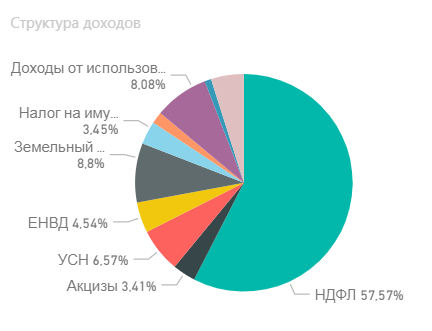 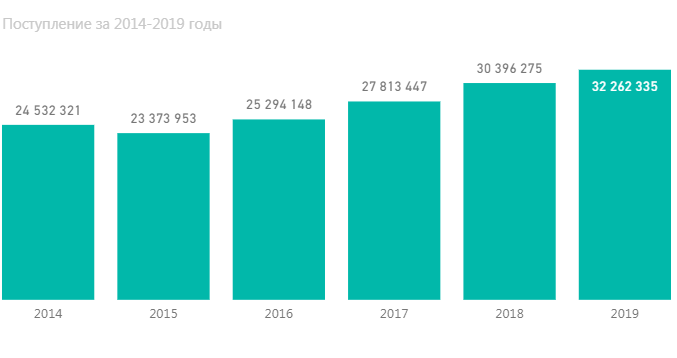 5.2. Меры стимулирования эффективности деятельности местного самоуправления, применяемые в субъекте РФ (в т.ч. направленные на укрепление доходной части местных бюджетов и повышение эффективности муниципальных расходов).До 23 января 2020 года в целях стимулирования органов местного самоуправления на реализацию мероприятий, направленных на повышение эффективности бюджетных расходов, в Иркутской области действовало  Положение о предоставлении и расходовании данной субсидии утверждено постановлением Правительства Иркутской области от 01.12.2015 № 607-пп.Постановлением Правительства Иркутской области от 14.03.2019 г. N 207-пп между муниципальными образованиями Иркутской области распределен объем средств 432 821 тыс. рублей.Отбор муниципальных образований Иркутской области по итогам работы за 2018 год для предоставления субсидий проводился министерством финансов Иркутской области в соответствии с одним или несколькими из следующих критериев:1) соблюдение предельных значений, установленных пунктом 3 статьи 92.1 Бюджетного кодекса Российской Федерации;2) соблюдение предельных значений, установленных пунктом 3 статьи 107 Бюджетного кодекса Российской Федерации;3) прирост поступлений (в сопоставимых нормативах зачисления) налоговых доходов (земельный налог, налог на имущество физических лиц, налог на доходы физических лиц, единый налог на вмененный доход для отдельных видов деятельности, единый сельскохозяйственный налог, налог, взимаемый в связи с применением патентной системы налогообложения) в местные бюджеты в размере не менее прогнозируемого сводного индекса потребительских цен в Иркутской области на соответствующий год (исполнение нарастающим итогом с начала соответствующего финансового года на отчетную дату сравнивается с аналогичным периодом года, предшествующего соответствующему финансовому году);4) отсутствие просроченной кредиторской задолженности местного бюджета:по выплате денежного содержания главе, муниципальным служащим муниципальных образований Иркутской области, а также заработной платы техническому и вспомогательному персоналу органов местного самоуправления муниципальных образований Иркутской области, работникам учреждений, находящихся в ведении органов местного самоуправления муниципальных образований Иркутской области;по начислениям на оплату труда;по коммунальным услугам;по выплате пособий по социальной помощи населению;5) отсутствие просроченной задолженности по денежнымобязательствам перед областным бюджетом;6) отсутствие прироста недоимки по налогам, неурегулированной задолженности по пеням и налоговым санкциям, зачисляемым в местный бюджет, за исключением недоимки по налогам, неурегулированной задолженности по пеням и налоговым санкциям, зачисляемым в местный бюджет, по организациям, находящимся в процедуре банкротства, организациям, признанным банкротом, ликвидированным организациям и физическим лицам, умершим или объявленным судом умершими (исполнение на отчетную дату сравнивается с аналогичным периодом года, предшествующего соответствующему финансовому году).В соответствии с Постановлением Правительства Иркутской области от 23 января 2020 года № 30-пп установлены новые правила и Методика распределения иных межбюджетных трансфертов на реализацию мероприятий, направленных на улучшение показателей планирования и исполнения бюджетов муниципальных образований Иркутской области.  Согласно Методике, прирост поступлений в части налоговых доходов определяется в сопоставимых нормативах зачисления. Однако при этом не обеспечивается сопоставимость иных условий, изменение которых может приводить к изменению объема доходов. Так, изменение законодательства в части перехода к налогообложению исходя из кадастровой стоимости имущества существенно изменит налоговую базу по налогу на имущество физических лиц (в т.ч. в связи с оспариванием инвентаризационной стоимости и некорректным определением кадастровой стоимости имущества), в связи с чем ожидается снижение поступлений по данному налогу.   В части неналоговых доходов Методика предусматривает исключение только поступлений от акцизов, а также задолженности и перерасчетов по отмененным налогам, сборам и иным обязательным платежам. Считаем целесообразным исключать также доходы от продажи материальных и нематериальных активов ввиду несопоставимости темпов роста поступлений от указанного вида доходов (например, поступления доходов от продажи материальных и нематериальных активов в бюджет Усть-Илимского района в 2019 году увеличились по сравнению с 2018 годом почти в 40 раз, в то время как в ряде других муниципалитетов наблюдается объективное снижение указанных поступлений в силу завершения процесса приватизации муниципального имущества). Стоит отметить, что согласно постановлению Правительства Иркутской области от 01.12.2015 № 607-пп  при определении аналогичного критерия доходы от продажи материальных и нематериальных активов исключались. Кроме того, с 2020 года изменяется порядок зачисления в бюджеты бюджетной системы Российской Федерации доходов от штрафов, неустоек, пеней, платежей, поступающих от возмещения вреда окружающей среде (в соответствии с Федеральным законом от 15 апреля 2019 года № 62-ФЗ «О внесении изменений в Бюджетный кодекс Российской Федерации»), что приведет к суммарному снижению поступлений неналоговых доходов в 2020 году относительно текущего года. По городу Иркутску оценка объема выпадающих доходов составляет порядка 200 млн. рублей. Необходимо также уточнить критерии определения муниципальных образований, обеспечивших прирост поступлений налоговых и неналоговых доходов, которые получат часть иных межбюджетных трансфертов. Согласно формуле расчета, установленной в пункте 2 Методики, часть иных межбюджетных трансфертов Сннд предоставляется только в случае, если темп роста поступлений налоговых и неналоговых доходов муниципального образования превышает среднее значение данного показателя по всем муниципальным образованиям соответствующего типа. Однако при таком подходе не исключается завышение (занижение) среднего значения за счет единичных муниципальных образований, у которых в определенному году сложился неадекватно высокий (низкий) темп роста в отличие от общей тенденции. К примеру, темп роста поступлений налоговых и неналоговых доходов бюджета Жигаловского района за 2019 год относительно 2018 года составил 157,7% (в основном за счет налога на доходы физических лиц, темп роста поступлений которого составил 171,3%), тогда как среднее значение показателя по городским округам и муниципальным районам -106,1% (по налогу на доходы физических лиц - 109,8%).  В целях более объективного подхода к определению размера Сннд предлагается учесть методики, определенные Порядком определения критерия выравнивания расчетной бюджетной обеспеченности муниципальных районов (городских округов) и Порядком определения критериев выравнивания финансовых возможностей городских поселений, сельских поселений, утвержденными Законом Иркутской области от 22.10.2013 № 74-03 «О межбюджетных трансфертах и нормативах отчислений доходов в местные бюджеты». Так, при определении совокупного темпа роста поступлений можно не учитывать 5 муниципальных районов (городских округов) и 7 поселений, имеющих самый высокий темп роста, а также 5 муниципальных районов (городских округов) и 7 поселений, имеющих самый низкий темп роста.  Кроме того, считаем, что муниципальное образование, темп роста налоговых и неналоговых доходов в котором сложился на уровне совокупного темпа роста по всем муниципальным образованиям соответствующего типа, должно получить соответствующую часть иных межбюджетных трансфертов. В связи с чем предлагаем пересмотреть формулу расчета Сннд при Тiннд = Тннд.Учитывая, что предоставление части иных межбюджетных трансфертов              C мониторинг зависит от значения комплексной оценки качества, рассчитанной в соответствии с Порядком осуществления мониторинга и оценки качества управления бюджетным процессом в муниципальных районах (городских округах) Иркутской области, утвержденным приказом министерства финансов Иркутской области от 15.06.2016 № 56н-мпр, направляем предложения по дополнению индикаторов, участвующих в расчете комплексной оценки, в приложении к настоящему письму. Считаем, что включение дополнительных индикаторов позволит комплексно оценивать работу органов местного самоуправления в сфере управления бюджетным процессом.5.3. Участие Совета муниципальных образований Иркутской области в развитии экономики на территориях муниципальных образований и региона в целом.В соответствии с Законом Иркутской области от 23 июля 2008 года № 55-оз «О бюджетном процессе в Иркутской области» Ассоциация муниципальных образований Иркутской области является участником бюджетного процесса в Иркутской области. В целях реализации такого права в структуре Ассоциации активно работает секция «Бюджетный процесс и социально-экономическое развитие территорий». В течение 2019 года секцией проделана следующая работа: 1. 22 марта 2019 года проведено совместное заседание Правления секций «Бюджетный процесс и социально- экономическое развитие территорий» и « Реализация полномочий органов местного самоуправления в социальной сфере» Ассоциации муниципальных образований Иркутской области.Рассмотрены вопросы:1. Об опыте работы и проблемах, возникающих у органов местного само-управления  в ходе  реализации Указа Губернатора  Иркутской области от 08.11.2018г. №231- уг «О дифференциации заработной платы работников государственных и муниципальных учреждений в Иркутской области».2. О сбалансированности бюджетов муниципальных образований Иркутской области.По первому вопросу решили:Решили: 1.	Рекомендовать Совету Ассоциации   обратиться в  Правительство Иркутской области с просьбой:1.1 Изменить подход к дифференциации заработной платы работников государственных и муниципальных учреждений Иркутской области в части единообразного подхода ко всем отраслям бюджетной сферы;1.2 Предусмотреть необходимые финансовые средства в виде целевой субсидии  из областного бюджета на реализацию Указа Губернатора  Иркутской области от 08.11.2018г. №231- уг «О дифференциации заработной платы работников государственных и муниципальных учреждений в Иркутской области» при ближайшей корректировке областного бюджета, а также разработать порядок и условия предоставления данной целевой субсидии на 2019 год и последующие годы;2. Обратиться в министерство труда и занятости Иркутской области с просьбой направить в муниципальные образования Иркутской области на рассмотрение и внесение предложений:2.1	 Проект приказа министерства труда и занятости Иркутской области «О внесении изменений в приказ министерства труда и занятости Иркутской области от 30.11.2018 № 66-мпр «Об установлении рекомендуемых минимальных размеров дифференциации заработной платы и рекомендуемых минимальных размеров окладов (должностных окладов), ставок заработной платы работников государственных учреждений Иркутской области»;2.2	 Проект нормативного правового акта по вопросам изменения заработной платы главам муниципальных образований Иркутской области.3. Обратиться в Законодательное Собрание Иркутской области с просьбой рассмотреть возможность инициировать изменения в федеральные и областные нормативные акты, регулирующие порядок начисления заработной платы педагогических работников, а также расчета средней заработной платы педагогических работников на одну ставку без снижения целевого показателя средней заработной платы.По второму вопросу было принято решение, вынести вопрос на заседание Совета Ассоциации с рекомендацией обратиться в Законодательное Собрание Иркутской области с просьбой ускорить подготовку и рассмотрение проекта закона Иркутской области «О внесении изменений в Закон Иркутской области «Об областном бюджете на 2019 год и на плановый период 2020 и 2021 годов» с учетом потребности муниципальных образований Иркутской области в дополнительных финансовых средствах (целевые субсидии на дифференциацию заработной платы,  на повышение заработной платы главам, на исполнение полномочий в сфере обращений с ТКО, на дорожную деятельность,  на подготовку проектно-сметной документации и т.п.).Вместе с тем, был рассмотрен вопрос о работе над  подготовкой предложений по увеличению нормативов отчислений в местные бюджеты  в рамках Закона Иркутской области от 22.10.2013 г.№74-ОЗ «О межбюджетных трансфертах и нормативах отчислений доходов в местные бюджеты». По данному вопросу было принято решение:- Муниципальным образованиям Иркутской области направить свои предложения по увеличению нормативов отчислений в местные бюджеты в адрес Исполнительной дирекции Ассоциации в срок до 01 апреля 2019 г.2. 17 мая 2019 года проведено совместное заседание Правления секции Ассоциации «Бюджетный процесс и социально- экономическое развитие территорий» и «Реализация полномочий органов местного самоуправления в социальной сфере»	Рассмотрены вопросы:1. О проекте закона Иркутской области «О внесении изменений в Закон Иркутской области «Об областном бюджете на 2019 год и на плановый период 2020 и 2021 годов»2. Об опыте работы и проблемах, возникающих у органов местного само-управления  в ходе  реализации Указа Губернатора  Иркутской области от 08.11.2018г. №231- уг «О дифференциации заработной платы работников государственных и муниципальных учреждений в Иркутской области»;3. О проекте постановления Правительства Иркутской области «О внесении изменений в нормативы формирования расходов на оплату труда депутатов, выборных должностных лиц местного самоуправления, осуществляющих свои полномочия на постоянной основе, муниципальных служащих и содержание органов местного самоуправления муниципальных образований Иркутской области».	По первому вопросу решили:1.  Поддержать  проект закона с учетом замечаний, поступивших в Ассоциацию, а также с учетом:1) увеличения субсидии на формирование районного фонда финансовой поддержки поселений до необходимого уровня;2) увеличения субсидий местным бюджетам на софинансирование мероприятий по сбору, транспортированию и утилизации (захоронению) твердых коммунальных отходов с несанкционированных мест размещения отходов  до объема, предусмотренного бюджетом Иркутской области на конец 2018 года (267 млн руб.);3) необходимости корректировки бюджета Иркутской области на 2019 год не позднее октября 2019 года в части уточнения «субвенции на дошкольное и общее образование» с учетом дифференциации заработной платы, а также в части увеличения финансовой помощи муниципальным образованиям с учетом потребности. 2. Рекомендовать муниципальным образованиям Иркутской области сформировать и направить в министерство экологии и природных ресурсов Иркутской области информацию о потребности в средствах для исполнения исков по ликвидации несанкционированных свалок.	По второму вопросу об опыте работы и проблемах, возникающих у органов местного самоуправления  в ходе  реализации Указа Губернатора  Иркутской области от 08.11.2018г. №231- уг «О дифференциации заработной платы работников государственных и муниципальных учреждений в Иркутской области» решили повторно:1.	Рекомендовать Совету Ассоциации   обратиться в  Правительство Иркутской области с просьбой:1.1.  Изменить подход к дифференциации заработной платы работников государственных и муниципальных учреждений Иркутской области в части единообразного подхода ко всем отраслям бюджетной сферы;1.2.  Предусмотреть до конца текущего года дополнительнын финансовые средства в виде целевой субсидии  из областного бюджета на реализацию Указа Губернатора  Иркутской области от 08.11.2018г. №231- уг «О дифференциации заработной платы работников государственных и муниципальных учреждений в Иркутской области» при ближайшей корректировке областного бюджета;2. Обратиться в министерство труда и занятости Иркутской области с просьбой направить в муниципальные образования Иркутской области на рассмотрение и внесение предложений:2.1.	 Проект приказа министерства труда и занятости Иркутской области «О внесении изменений в приказ министерства труда и занятости Иркутской области от 30.11.2018 № 66-мпр «Об установлении рекомендуемых минимальных размеров дифференциации заработной платы и рекомендуемых минимальных размеров окладов (должностных окладов), ставок заработной платы работников государственных учреждений Иркутской области»;3. Обратиться в Законодательное Собрание Иркутской области с просьбой рассмотреть возможность инициировать изменения в федеральные и областные нормативные акты, регулирующие порядок начисления заработной платы педагогическим работникам в части расчета средней заработной платы на одну ставку без снижения целевого показателя средней заработной платы.	По третьему вопросу о проекте постановления Правительства Иркутской области «О внесении изменений в нормативы формирования расходов на оплату труда депутатов, выборных должностных лиц местного самоуправления, осуществляющих свои полномочия на постоянной основе, муниципальных служащих и содержание органов местного самоуправления муниципальных образований Иркутской области» решили: 1. Направить в министерство труда и занятости Иркутской области предложения, поступившие в Ассоциацию на проект постановления Правительства Иркутской области «О внесении изменений в нормативы формирования расходов на оплату труда депутатов, выборных должностных лиц местного самоуправления, осуществляющих свои полномочия на постоянной основе, муниципальных служащих и содержание органов местного самоуправления муниципальных образований Иркутской области»; 2. Обратиться к председателю комитета по законодательству о государственном строительстве и местном самоуправлении Законодательного Собрания Иркутской области В.Л. Побойкину с просьбой о необходимости создания рабочей группы по вопросу внесения изменений в нормативы формирования расходов на оплату труда с участием депутатов Законодательного Собрания, представителей муниципальных образований, Иркутской областной  организации  Профсоюза работников народного образования и науки,  Ассоциации муниципальных образований Иркутской области.Ответ министерства труда и занятости Иркутской области: «В соответствии с пунктом 2.1 вопроса 2 протокола совместного заседания Правления секций «Бюджетный процесс и социально-экономическое развитие территорий» и «Реализация полномочий органов местного самоуправления в социальной сфере» Ассоциации муниципальных образований Иркутской области (далее - Ассоциация) министерству труда и занятости Иркутской области (далее - министерство) предложено направить в Ассоциацию для рассмотрения проект приказа министерства «О внесении изменений в приказ министерства труда и занятости Иркутской области от 30 ноября 2018 года «Об установлении рекомендуемых минимальных размеров дифференциации заработной платы и рекомендуемых минимальных размеров окладов (должностных окладов), ставок заработной платы работников государственных учреждений Иркутской области» (далее - приказ № 66-мпр).В соответствии со статьей 5 Закона Иркутской области от 12 января 2010 года № 1-оз «О правовых актах Иркутской области и правотворческой деятельности в Иркутской области» (далее - Закон) субъектами правотворческой деятельности являются правотворческие органы Иркутской области и их должностные лица, граждане, иные органы и организации.С целью всестороннего учета Ваших предложений, руководствуясь статьями 5, 33, 36 Закона, предлагаем рассмотреть возможность реализации права Ассоциации на участие в осуществлении правотворческой деятельности и направить в адрес министерства концепцию нормативного правового акта с приложением пояснительной записки, содержащей перечень и обоснование необходимых изменений в приказ № 66-мпр, сведения и материалы, подтверждающие необходимость внесения изменений в указанный нормативный правовой акт.».Предложения Ассоциации муниципальных образований учтены. Внесены изменения в нормативы формирования расходов на оплату труда депутатов, выборных должностных лиц местного самоуправления, осуществляющих свои полномочия на постоянной основе, муниципальных служащих и содержание органов местного самоуправления муниципальных образований Иркутской области, в соответствии с чем увеличены должностные оклады гав муниципальных образований Иркутской области. 3. 27 сентября расширенное заседание секции Ассоциации «Бюджетный процесс и социально- экономическое развитие территорий».	Рассмотрены вопросы:1.	О проекте закона Иркутской области №ПЗ-588 «О внесении изменений в Закон Иркутской области «О межбюджетных трансфертах и нормативах отчислений доходов в местные бюджеты»;2. 	О проекте закона Иркутской области «О внесении изменений в Закон Иркутской области «Об областном бюджете на 2019 год и на плановый период 2020 и 2021 годов».	По первому вопросу «О проекте закона Иркутской области №ПЗ-588 «О внесении изменений в Закон Иркутской области «О межбюджетных трансфертах и нормативах отчислений доходов в местные бюджеты» были приняты решения: 1.	Продолжить рассмотрение данного проекта закона и  направить свои предложения и замечания в Исполнительную дирекцию Ассоциации в срок до 04 октября 2019 года;2.	Обсудить на очередном заседании секции  «Бюджетный процесс и социально-экономическое развитие территорий» проекты законов, касающиеся  внесения изменений в Закон Иркутской области «О межбюджетных трансфертах и нормативах отчислений доходов в местные бюджеты».	По второму вопросу «О проекте закона Иркутской области «О внесении изменений в Закон Иркутской области «Об областном бюджете на 2019 год и на плановый период 2020 и 2021 годов» решили  поддержать  проект закона при условиях:1) увеличения объема субсидий, направляемых на выравнивание уровня бюджетной обеспеченности поселений Иркутской области, входящих в состав муниципальных районов Иркутской области в размере, не менее 50 % от дополнительной суммы, предусмотренной в проекте закона (не менее 125 млн. руб.);2) увеличения объема иных межбюджетных трансфертов в форме дотаций на  поддержку мер по обеспечению сбалансированности местных бюджетов на 50 % от дополнительной суммы, предусмотренной в проекте закона (не менее 205 млн. руб.).3) очередного уточнения областного бюджета не позднее ноября текущего года в части увеличения финансовой поддержки муниципальных образований Иркутской области с учетом потребности.2.    Руководителям финансовых органов муниципальных образований Иркутской области в срок до 11 октября 2019 года направить в адрес Исполнительной дирекции Ассоциации информацию о потребности  денежных средств до конца финансового года в виде заполненных таблиц по предлагаемым формам.(Предложения к уточнению бюджета 2019 года в октябре учтены частично. При корректировке бюджета в декабре 2019 года большая часть предложений Ассоциации учтена).4. 6 ноября расширенное заседание секции «Бюджетный процесс и социально- экономическое развитие территорий»Рассмотрены вопросы:1.	О предложениях в проект  закона Иркутской области №ПЗ-538 «О внесении изменений в часть 1 и часть 2 статьи 13 Закона Иркутской области «О межбюджетных трансфертах и нормативах отчислений доходов в местные бюджеты», внесенный мэром Ангарского городского округа Петровым С.А.  и в проект закона №ПЗ-329 «О внесении изменений в часть 2 статьи 13 Закона Иркутской области «О межбюджетных трансфертах и нормативах отчислений доходов в местные бюджеты»», внесенный мэром города Братска Серебренниковым  С.В.2. 	О проекте закона Иркутской области №ПЗ-620 «Об областном бюджете на 2020 год и на плановый период 2021 и 2022 годов».	По первому вопросу решили рекомендовать мэрам муниципальных образований Иркутской области, в случае изменения позиции по проекту  закона Иркутской области №ПЗ-538 «О внесении изменений в часть 1 и часть 2 статьи 13 Закона Иркутской области «О межбюджетных трансфертах и нормативах отчислений доходов в местные бюджеты», внесенный мэром Ангарского городского округа Петровым С.А.  и  по проекту закона №ПЗ-329 «О внесении изменений в часть 2 статьи 13 Закона Иркутской области «О межбюджетных трансфертах и нормативах отчислений доходов в местные бюджеты»», внесенный мэром города Братска Серебренниковым  С.В., направить в адрес Исполнительной дирекции Ассоциации свое опровержение к ранее направленным положительным заключениям на данные проекты законов в срок до 08 ноября 2019 года.	По второму вопросу «О проекте закона Иркутской области №ПЗ-620 «Об областном бюджете на 2020 год и на плановый период 2021 и 2022 годов» решили:1.	Принять информацию о проекте закона к сведению;2.	Предложения органов местного самоуправления на проект закона принять за основу:1). Объем условно-целевой финансовой помощи местным бюджетам при входе в финансовый 2020 год предусмотреть на уровне уточнения областного бюджета 2019 года в сентябре 2019 года  (предложение учтено); 2). Субвенции «на образование» предусмотреть в объеме не ниже ожидаемого исполнения за 2019 г., а также провести корректировки объема субвенций в 2020 году с учетом (предложение учтено):-  повышения МРОТ до 19408 руб. (7,5%), - доведения уровня среднемесячной заработной платы  по педагогическим работникам для исполнения Указов Президента РФ.3). Увеличить объем субсидии на выплату денежного содержания с начислениями на него главам, муниципальным служащим органов МСУ, а т.ж. заработной платы с начислениями на неё техническому и вспомогательному персоналу органов местного самоуправления муниципальных образований Иркутской области, работникам учреждений, находящихся в ведении органов местного самоуправления муниципальных образований  (далее - субсидия на зарплату) с учетом прироста расходов на заработную плату в связи с увеличением минимальной заработной платы и показателей повышения заработной платы «указных» категорий работников (предложение учтено).4). Увеличить объем субсидий на выравнивание поселений в объеме не менее, чем объем субсидии с учетом уточнения бюджета Иркутской области на 2019 год с последующей корректировкой в марте 2020 года (предложение учтено).5). Предусмотреть объем дотации на поддержку мер по обеспечению сбалансированности местных бюджетов до уровня не менее, чем объем с учетом уточнения бюджета Иркутской области на 2019 год с последующей корректировкой в марте 2020 года (предложение учтено).6). Увеличить с учетом потребности объем субсидии на создание условий для осуществления присмотра и ухода за детьми в муниципальных дошкольных образовательных организациях на обеспечение среднесуточного набора продуктов питания детей, страдающих туберкулезной интоксикацией и (или) находящихся под диспансерным наблюдением у фтизиатра, посещающих группы оздоровительной направленности в муниципальных дошкольных образовательных организациях, расположенных на территории Иркутской области  в соответствии с расчетным объемом (предложение учтено в части).7). Увеличить объем субвенции на исполнение гос.полномочий в сфере об-ращения с безнадзорными кошками и собаками до уровня 2019 года с последующей корректировкой в 2020 году с учетом потребности (предложение учтено в части. Ведется работа над методикой расчета субвенции).8).  Увеличить объем средств, направляемых на софинансирование мероприятий по сбору, транспортированию и утилизации (захоронению) твердых коммунальных отходов с несанкционированных мест размещения отходов (предложение не учтено). 9). Предусмотреть средства на приобретение контейнеров, обустройство контейнерных площадок, мест временного хранения ТКО с учетом потребности муниципальных образований (предложение учтено. Средства в областном бюджете предусмотрены на входе в финансовый год в сумме 230 млн. р. )..10). Предусмотреть средства на осуществление мероприятий по капитальному ремонту объектов социальной сферы, находящихся в муниципальной собственности, а также строительство новых объектов социальной сферы, запланированных на 2020 и последующие годы (предложение учтено в части).11). Субвенции из областного бюджета местным бюджетам на осуществление областных государственных полномочий в сфере водоснабжения и водоотведения; по хранению, комплектованию, учету и использованию архивных документов, относящихся к государственной собственности Иркутской области; по определению персонального состава и обеспечению деятельности районных (городских), районных в городах комиссий по делам несовершеннолетних и защите их прав; в области регулирования тарифов в области обращения с твердыми коммунальными отходами; по определению персонального состава и обеспечению деятельности административных комиссий; в сфере труда; обеспечение деятельности муниципальных служащих, осуществляющих областные государственные полномочия по предоставлению гражданам субсидий на оплату жилых помещений и коммунальных услуг, рассчитанные в соответствии с утвержденными соответствующими областными законами о передаче этих полномочий Методиками, не предусматривают в составе передаваемых финансовых средств расходы на предоставление муниципальным служащим (выполняющим указанные полномочия, компенсацию расходов на оплату стоимости проезда и провоза багажа в отпуск и обратно и др.). Предлагается откорректировать Методики и учесть данные расходы в объемах субвенций на выполнение отдельных государственных полномочий (при утверждении бюджета предложение не учтено, но в настоящее время ведется работа по корректировке методик расчета субвенций);12). Предусмотреть в областном бюджете средства на разработку лесоустроительных документов (разработать механизмы финансирования данных расходов) (предложение не учтено, ведется работа);13). Пересмотреть подходы к формированию дорожных фондов муниципальных образований с учетом предложений органов местного самоуправления.5.4. Выводы и предложения по разделу 5 «Основы финансовой самостоятельности местного самоуправления в Иркутской области»1. Предоставление единых нормативов отчислений от налоговых доходов является наилучшим способом стимулирования экономического развития муниципальных образований. Закрепление нормативов отчислений даёт возможность органам местного самоуправления самостоятельно прогнозировать собственные доходы и осуществлять программы развития, стимулирует к увеличению собираемости налогов и развитию налогооблагаемой базы. Органам государственной власти Иркутской области необходимо детально подойти к этому вопросу и рассмотреть возможность установления единых нормативов отчислений в местные бюджеты, тем самым укрепив их финансовую самостоятельность. Объём переданных налоговых доходов должен исходить из принципа сбалансированности бюджетной системы, т. е. соответствовать разграничению расходных полномочий между местными бюджетами и решаемым органами местного самоуправления вопросам местного значения. Осуществлять передачу налоговых доходов от федеральных налогов и сборов, подлежащих зачислению в бюджет муниципального района в соответствии с пунктом 2 статьи 61.1 Бюджетного кодекса, сельским поселениям следует в случае, если за сельскими поселениями законом субъекта Российской Федерации закреплены вопросы местного значения городских поселений, решаемые муниципальным районом на территории сельских поселений. Закрепление единых нормативов должно обеспечивать предсказуемость и стабильность налоговых доходов каждого уровня бюджетной системы, способствовать росту заинтересованности органов местного самоуправления в экономическом развитии соответствующих территорий, формированию благоприятного инвестиционного и предпринимательского климата, а также предоставлять возможности для проведения долгосрочной экономической и бюджетной политики, применения средне и долгосрочного бюджетного планирования. Рекомендуется закреплять за местными бюджетами налоговые доходы, которые отвечают следующим критериям: 1)Налоговая база равномерно распределена по территориям муниципальных образований субъекта Российской Федерации. 2) Налоговая база обладает низкой мобильностью. 3) Налоги, которые непосредственно связаны с уровнем благосостояния (доходами и собственностью) населения, проживающего на территории муниципальных образований. 4) База налогообложения и собираемость налогов, на которые органы местного самоуправления муниципальных образований могут влиять.2) Поддержка территорий обеспечивающих значительный вклад (прирост доходов) в региональный бюджет.    Считаем также необходимым продолжить обсуждение с Правительством Иркутской области темы стимулирования муниципальных образований, обеспечивших прирост налоговых доходов в областной бюджет и предусмотреть в областном бюджете средства на поддержку муниципальных образований Иркутской области в виде грантов (нецелевых межбюджетных трансфертов), рассчитанных пропорционально приросту налоговых платежей, мобилизованных в областной бюджет с территории соответствующего муниципального образования.       Несмотря на неоднократные обращения Ассоциации муниципальных образований, администраций городов  о внесении изменений в постановление Правительства Иркутской области от 01.12.2015 № 607-пп, определяющее порядок распределения субсидии «за эффективность», о включении в оценку всех налогов, собираемых с территории, получены отказы с мотивировкой, что местные администрации оказывают незначительное влияние на прирост таких налогов как налог на прибыль и имущество организаций.           Считаем, что население городов и поселений, работающее на предприятиях, и бизнес-сообщество, осуществляющее свою деятельность в территориях принимают в наращивании налоговой базы по указанным налогам непосредственное участие, а получить качественные муниципальные услуги, отремонтированные социальные учреждения и хорошие дороги возможно только через расходы местного бюджета.3. Крайне важно установить сопоставимый процент предельного уровня софинансирования Иркутской области мероприятий региональных проектов, направленных на реализацию федеральных проектов, с предельным уровнем софинансирования, установленным для Иркутской области, при отсутствии софинансирования из областного бюджета.4. Необходимо предусмотреть муниципальным образованиям Иркутской области иной межбюджетный трансферт, направленный на устранение дисбаланса местных бюджетов, возникшего в результате факторов, не зависящих от действий органов местного самоуправления. Данное направление соответствует задачам и инструментам межбюджетного регулирования, установленным Методическими рекомендациями органам государственной власти субъектов Российской Федерации и органам местного самоуправления по регулированию межбюджетных отношений на региональном и муниципальном уровнях, и позволит устранить диспропорции в бюджетных показателях местных бюджетов, которые не могут быть учтены при распределении дотаций на выравнивание бюджетной обеспеченности муниципальных образований.5. В целях обеспечения своевременного принятия бюджетных обязательств и планомерного исполнения муниципальных бюджетов считаем необходимым утверждать в областном бюджете до начала нового финансового года дотацию на поддержку мер по обеспечению сбалансированности местных бюджетов исходя из уровня бюджетной обеспеченности, сложившегося за последний отчетный и текущий финансовый год, в объеме не менее 90% расчетной потребности.6. Применение в целях обеспечения сбалансированности местных бюджетов целевых субсидий, а именно субсидии на выплату заработной платы, отвечает целям усиления контроля субъекта за расходами местных бюджетов, но не обеспечивает финансовую самостоятельность местного самоуправления. Условием предоставления целевых субсидий является «наличие в местных бюджетах бюджетных ассигнований на исполнение расходов, в объеме необходимом для их исполнения», то есть закрепление в бюджете ассигнований на указанные цели. 7. Предлагаем также рассмотреть вопрос по компенсации выпадающих доходов бюджетам муниципальных образований по уплате НДФЛ с социальных выплат производимых ФСС в связи с переходом на прямые выплаты гражданам по больничным листам. Учитывая, что налоговым агентом будет выступать ГУ Иркутское РО ФСС РФ зарегистрированное в г. Иркутске, то НДФЛ за застрахованных работников учреждений и предприятий, находящихся на территориях соответствующих МО Иркутской области будет зачисляться в бюджет города Иркутска. Ориентировочно бюджет города Братска в 2020 году недополучит доходы по НДФЛ порядка 16,0 млн.руб., а город Иркутск дополнительно получит 100,0 млн.руб. Решение о досрочном переходе, с 1 января 2020 года) на прямые выплаты гражданам принято Постановлением Правительства РФ от 13.11.2019 № 1444, т.е. после того, как муниципальные образования закончили работу над подготовкой проектов бюджетов на 2020-2022 годы и внесли их в свои представительные органы для рассмотрения. Информация об отсутствии у РО ФСС технической возможности указания ОКТМО муниципального образования при уплате НДФЛ за физическое лицо появилась только во второй декаде декабря.       Предлагаем подготовить консолидированное обращение в Министерство финансов Иркутской области.8. В целях снижения долговой нагрузки на муниципальные бюджеты провести в 2020 году реструктуризацию бюджетных кредитов, полученных МО на ремонт муниципальных дорог в период 2017-2019 годы путем: списания полностью или частично бюджетных кредитов, либо замены новым долговым обязательством со сроком погашения до 7 лет и возможностью частичного списания при условии выполнения определенных условий.9.	Предложения по формированию «новых» межбюджетных трансфертов9.1.	С целью эффективной организации транспортного обслуживания населения в муниципальных образованиях предлагается предусмотреть предоставление субсидии местным бюджетам на обновление подвижного состава муниципального пассажирского транспорта в рамках государственной программы Иркутской области «Развитие транспортного комплекса Иркутской области» на 2019 ~ 2024 годы».9.2.	Учитывая актуальность вопроса поддержания автомобильных дорог в надлежащем состоянии с целью обеспечения безопасности дорожного движения, предлагается предусмотреть предоставление субсидий местным бюджетам на обновление парка дорожной техники в рамках государственной программы Иркутской области «Реализация государственной политики в сфере строительства, дорожного хозяйства» на 2019 - 2024 годы» (основное мероприятие «Строительство, реконструкция, капитальный ремонт, ремонт, содержание автомобильных дорог общего пользования местного значения, предусматривающие софинансирование из федерального и (или) областного бюджетов»).10.	Предложения общего характера (в том числе по проблемам и вопросам, которые не удается урегулировать путем самостоятельных переговоров с отраслевыми министерствами).10.1.	Обеспечить безусловное соблюдение главными распорядителями средств областного бюджета (далее - ГРБС) требований к заключению соглашений о предоставлении субсидий из областного бюджета местным бюджетам на срок, соответствующий сроку, на который утверждено распределение субсидий между муниципальными образованиями (к настоящему моменту соглашения на 1 год заключены по субсидиям на реализацию мероприятий перечня проектов народных инициатив и на оплату стоимости набора продуктов питания в лагерях с дневным пребыванием детей, в то время как распределение субсидий утверждено на 3 года). В противном случае считаем необходимым исключить (при наличии достаточных правовых оснований) из закона об областном бюджете на 2020-2022 годы распределение на плановый период отдельных субсидий, условия предоставления которых не соотносятся с логикой распределения сразу на 3 года.10.2.	Исключить формальный подход к распределению ГРБС некоторых субсидий местным бюджетам на плановый период 2021-2022 годов, который в дальнейшем приводит к явным противоречиям в соглашениях и невозможности корректного определения результатов использования субсидий.    В частности, на данный момент такая ситуация сложилась по субсидиям на обеспечение среднесуточного набора продуктов питания детей, страдающих туберкулезной интоксикацией и (или) находящихся под диспансерным наблюдением у фтизиатра (далее - субсидия на питание детей, страдающих туберкулезом) и на обеспечение бесплатным двухразовым питанием обучающихся с ограниченными возможностями здоровья, объемы которых по городу Иркутску (также, как и по всем остальным муниципальным образованиям) снижаются в плановом периоде, при этом численность детей, обеспечиваемых питанием, как результат использования субсидии, остается на уровне 2020 года.   Допускаем, что на это оказали влияние сжатые сроки для реагирования на изменения законодательства в процессе формирования и утверждения областного бюджета на 2020-2022 годы, однако, считаем, что ситуация требует «исправления» при уточнении областного бюджета.10.3.	Исключить практику установления необоснованных требований к указанию в соглашениях общего объема бюджетных ассигнований, предусматриваемых в местном бюджете на финансовое обеспечение расходных обязательств, в целях софинансирования которых предоставляется субсидия, и, соответственно,	«искусственного» завышения уровня софинансирования мероприятий со стороны Иркутской области.         Такая ситуация характерна для случаев, когда распределенный объем субсидии из областного бюджета конкретному муниципальному образованию меньше, чем «расчетный» объем субсидии, определенный исходя из общей стоимости расходного обязательства и утвержденного для муниципалитета предельного уровня софинансирования. Несмотря на наличие соответствующих норм в Правилах № 675-пп (абзац второй подпункта 2 пункта 9), ГРБС не практикуют установление в соглашениях уровня софинансирования в размере меньшем, чем утвержденный предельный уровень софинансирования, что, наряду с «искусственным» уменьшением в соглашении общей стоимости расходного обязательства, приводит еще к ряду проблем, в числе которых:1)	нарушение выстроенной системы целеполагания и структуры муниципальных программ и планов мероприятий их реализации, a также логической целостности решения о бюджете города, поскольку в таких условиях в них необходимо предусматривать два одинаковых по сути мероприятия (одно - «под софинансирование», второе - на остаток финансового обеспечения, которое не софинансируется);2)	невозможность однозначного и корректного определения результатов использования субсидии.  Полагаем, что решение данной проблемы возможно двумя путями:-	проведение министерством финансов Иркутской области разъяснительной работы с ГРБС по вопросу установления в соглашениях корректного уровня софинансирования исходя из реальной стоимости мероприятий;-	обеспечение наличия в областном бюджете бюджетных ассигнований на предоставление субсидий местным бюджетам в объеме, достаточном для обеспечения уровня софинансирования в размере установленного предельного уровня.10.4.	Обеспечить по всем субсидиям, предоставляемым муниципальным образованиям из областного бюджета с участием средств федерального бюджета, единообразный подход к условиям софинансирования, применяя установленный предельный уровень софинансирования Иркутской области к общей стоимости мероприятия за вычетом средств федерального бюджета.В настоящее время иной подход применен в отношении субсидий на финансовое обеспечение дорожной деятельности в рамках реализации национального проекта «БКД» (проблема обозначена в пункте 1.2 настоящего письма) и на восстановление (ремонт, реставрацию, благоустройство) воинских захоронений, где в качестве предельного уровня софинансирования Иркутской области рассматривается совокупный объем средств федерального и областного бюджетов.10.5.	Ориентируясь на уровень участия в софинансировании расходных обязательств муниципальных образований других субъектов Сибирского Федерального округа, изменить подходы к определению предельного уровня софинансирования Иркутской области при реализации мероприятий вне рамок региональных проектов, софинансируемых за счет средств федерального бюджета, с целью установления минимально возможного уровня софинансирования из областного бюджета в размере не менее 75%.10.6.	Рассмотреть предложение, которое ранее неоднократно направлялось КБПиФ, о дополнении ст. 4 Закона Иркутской области «О межбюджетных трансфертах и нормативах отчислений доходов в местные бюджеты» нормой, предусматривающей направление ГРБС в адрес муниципальных образований правовых актов (проектов правовых актов), устанавливающих (изменяющих) порядок предоставления и распределения каждой субсидии из областного бюджета, с проектом распределения таких субсидий, в период работы по формированию бюджетов на очередной период. При этом срок направления указанных документов предлагается определить не позднее 1 октября.            Предложение нацелено на налаживание конструктивного взаимодействия между органами государственной власти Иркутской области и органами местного самоуправления в процессе формировании проектов бюджетов, что позволит обеспечить условия для планирования бюджетных ассигнований в нормальном режиме и исключить практику внесения срочных корректировок в государственные и муниципальные программы, бюджеты и/или сводные бюджетные росписи и т.д.    11.     Одной из серьезнейших проблем муниципального образования по созданию условий для предоставления дошкольного, общего и дополнительного образования является выполнения комплекса условий по антитеррористической защищенности зданий образований образовательных учреждений. В соответствии с нормами федерального законодательства по всем объектам образования проведено обследование и составлены паспорта антитеррористической безопасности, в которых указаны имеющиеся на данный период недостатки. Устранение всех указанных недостатков должно быть обеспечено в течение 2-х лет с проведения обследования.   Данная проблема является актуальной и острой для всех территорий Иркутской области.         Предлагаем рассмотреть вопрос о выделении целевых межбюджетных трансфертов для выполнения комплекса мероприятий по антитеррористической защищенности зданий образовательных учреждений.12.	Предлагаем предусмотреть межбюджетный трансферт из областного бюджета на создание центров образования цифрового и гуманитарного профилей «Точка роста» в целях финансирования расходов по:-	приобретению материалов и оборудования;-	повышению квалификации и программ переподготовки педагогов и сотрудников;	-        оплаты труда и начислений на неё,-        иные расходы по содержанию центров.13.	При распределении субсидий из областного бюджета на осуществление мероприятий по капитальному ремонту и строительству объектов муниципальной собственности, предусмотреть направление средств субсидий, в том числе на проектно-сметную документацию и государственную экспертизу проектной документации, в связи с отсутствием данных средств в бюджетах муниципальных образований.          Условиями предоставления субсидий из областного бюджета местным бюджетам в целях софинансирования расходных обязательств муниципальных образований Иркутской области на осуществление мероприятий по капитальному ремонту, реализации мероприятий по строительству, реконструкции объектов муниципальной собственности является:1)	наличие документа об утверждении проектной документации в соответствии с законодательством Российской Федерации;2)	наличие положительного заключения о достоверности определения сметной стоимости реализации мероприятия;3)	наличие сводного сметного расчета стоимости реализации мероприятия. Для подготовки проектной документации в соответствии с законодательством Российской Федерации и получения положительного заключения о достоверности определения сметной стоимости требуются значительные финансовые средства, которых в бюджетах сельских поселениях не достаточно. Кроме того, муниципальные образования, отвлекая средства на вышеуказанные мероприятия, не всегда становятся участниками в распределении субсидий. 14. Для муниципальных образований, пострадавших в результате чрезвычайной ситуации, сложившейся в результате паводка, вызванного сильными дождями, прошедшими в июне 2019 года на территории Иркутской области предлагаем предусмотреть компенсационный фонд, так как у некоторых  из этих муниципальных образований окончательно не определены объемы выпадающих налоговых и неналоговых доходов в связи с оттоком населения. 15. При расчете межбюджетных трансфертов при определении численности населения муниципальных образований предлагаем использовать данные Министерства внутренних дел. И только в случае, если на территории муниципального образования отдел МВД не ведет учет зарегистрированных граждан, применять данные статистического наблюдения.   Учитывая Постановление Правительства Иркутской области №15-пп от 16.01.2020 г. «О соглашениях, которые предусматривают меры по социально- экономическому развитию и оздоровлению муниципальных финансов муниципальных образований Иркутской области" точное определение численности населения сельских поселений является принципиально важным вопросом. 6. Полномочия органов местного самоуправления6.1. Особенности системы разграничений полномочий между органами государственной власти Иркутской области и органами местного самоуправления муниципальных образований Иркутской области.Федеральным законом от 06.10.2003 N 131-ФЗ «Об общих принципах организации местного самоуправления в Российской Федерации» (предусмотрен исчерпывающий перечень полномочий органов местного самоуправления сельских поселений (ч. 3 ст. 14 данного закона),  вместе с тем, предусмотрено, что законами субъекта Российской Федерации за сельскими поселениями могут закрепляться также другие вопросы из числа предусмотренных частью 1 статьи 14 вопросов местного значения городских поселений. В Иркутской области полномочия сельских поселений закреплены Законом Иркутской области от 3 ноября 2016 года № 96-03 «О закреплении за сельскими поселениями Иркутской области вопросов местного значения» (далее - Закон Иркутской области № 96-0З). Законом дифференцированно определены перечни сельских поселений, за которыми закреплены вопросы местного значения.Некоторые вопросы местного значения закреплены за сельскими поселениями избирательно. Например, осуществление муниципального лесного контроля (п.32 ч.1 ст.14 Федерального закона) предусмотрено только для поселений Иркутского, Усольского и Усть-Удинского районов.В соответствии с Федеральным законом вопросы местного значения, предусмотренные для городских поселений, не отнесенные к вопросам местного значения сельских поселений, решаются органами местного самоуправления соответствующих муниципальных районов, в том числе на территориях сельских поселений. В этих случаях данные вопросы являются вопросами местного значения муниципальных районов.В соответствии с данным законом, к вопросам местного значения сельских поселений отнесены полномочия, предусмотренные пунктами части 1 статьи 14 Федерального закона № 131-ФЗ: 4) организация в границах поселения электро-, тепло-, газо- и водоснабжения населения, водоотведения, снабжения населения топливом в пределах полномочий, установленных законодательством Российской Федерации;5) дорожная деятельность в отношении автомобильных дорог местного значения в границах населенных пунктов поселения и обеспечение безопасности дорожного движения на них, включая создание и обеспечение функционирования парковок (парковочных мест), осуществление муниципального контроля за сохранностью автомобильных дорог местного значения в границах населенных пунктов поселения, организация дорожного движения, а также осуществление иных полномочий в области использования автомобильных дорог и осуществления дорожной деятельности в соответствии с законодательством Российской Федерации;6) обеспечение проживающих в поселении и нуждающихся в жилых помещениях малоимущих граждан жилыми помещениями, организация строительства и содержания муниципального жилищного фонда, создание условий для жилищного строительства, осуществление муниципального жилищного контроля, а также иных полномочий органов местного самоуправления в соответствии с жилищным законодательством;7) создание условий для предоставления транспортных услуг населению и организация транспортного обслуживания населения в границах поселения;7.1) участие в профилактике терроризма и экстремизма, а также в минимизации и (или) ликвидации последствий проявлений терроризма и экстремизма в границах поселения;7.2) создание условий для реализации мер, направленных на укрепление межнационального и межконфессионального согласия, сохранение и развитие языков и культуры народов Российской Федерации, проживающих на территории поселения, социальную и культурную адаптацию мигрантов, профилактику межнациональных (межэтнических) конфликтов;8) участие в предупреждении и ликвидации последствий чрезвычайных ситуаций в границах поселения;11) организация библиотечного обслуживания населения, комплектование и обеспечение сохранности библиотечных фондов библиотек поселения;13) сохранение, использование и популяризация объектов культурного наследия (памятников истории и культуры), находящихся в собственности поселения, охрана объектов культурного наследия (памятников истории и культуры) местного (муниципального) значения, расположенных на территории поселения;13.1) создание условий для развития местного традиционного народного художественного творчества, участие в сохранении, возрождении и развитии народных художественных промыслов в поселении;15) создание условий для массового отдыха жителей поселения и организация обустройства мест массового отдыха населения, включая обеспечение свободного доступа граждан к водным объектам общего пользования и их береговым полосам;18) участие в организации деятельности по накоплению (в том числе раздельному накоплению) и транспортированию твердых коммунальных отходов;20) утверждение генеральных планов поселения, правил землепользования и застройки, утверждение подготовленной на основе генеральных планов поселения документации по планировке территории, выдача градостроительного плана земельного участка, расположенного в границах поселения, выдача разрешений на строительство…;22) организация ритуальных услуг и содержание мест захоронения;24) создание, содержание и организация деятельности аварийно-спасательных служб и (или) аварийно-спасательных формирований на территории поселения;26) осуществление мероприятий по обеспечению безопасности людей на водных объектах, охране их жизни и здоровья;31) осуществление в пределах, установленных водным законодательством Российской Федерации, полномочий собственника водных объектов, информирование населения об ограничениях их использования;32) осуществление муниципального лесного контроля;33.1) предоставление помещения для работы на обслуживаемом административном участке поселения сотруднику, замещающему должность участкового уполномоченного полиции;34) оказание поддержки социально ориентированным некоммерческим организациям в пределах полномочий, установленных статьями 31.1 и 31.3 Федерального закона от 12 января 1996 года N 7-ФЗ "О некоммерческих организациях";37) обеспечение выполнения работ, необходимых для создания искусственных земельных участков для нужд поселения, проведение открытого аукциона на право заключить договор о создании искусственного земельного участка в соответствии с федеральным законом;38) осуществление мер по противодействию коррупции в границах поселения;39) участие в соответствии с Федеральным законом от 24 июля 2007 года № 221-ФЗ «О государственном кадастре недвижимости» в выполнении комплексных кадастровых работ.Для каждого района перечень вопросов местного значения сельских поселений предусмотрен индивидуально в зависимости от социально- экономических, демографических, территориальных, природно- климатических и иных особенностей муниципальных образований.В результате право применения Закона Иркутской области №96- ОЗ, возникает необходимость внесения изменений.  Субъектами законодательной инициативы по внесению изменений являлись: Губернатор Иркутской области, Ассоциация муниципальных образований Иркутской области, администрации муниципальных образований «Баяндай», « Братский район», «Качугский район» (проекты законов отозваны), Прокуратура Иркутской области (проект закона отозван). Вносимые изменения обусловлены отсутствием возможности сельских поселений исполнять ряд полномочий в виду тотального дефицита бюджета, отсутствием кадровых и организационных ресурсов, изменением федерального и областного законодательства, а так же в случаях, когда решения вопроса местного значения целесообразно исполнять централизовано по муниципальному району.  Например: Закон Иркутской области от 12.02.2019 года №93-ОЗ отменяет закрепление за сельскими поселениями Иркутского и Чунского районов вопросов местного значения по п. 7.1. (участие в профилактике терроризма и экстремизма, а также в минимизации и (или) ликвидации последствий проявлений терроризма и экстремизма в границах поселения). Так же, АМО подготовлен проект закона «О внесении изменений в 96- ОЗ в части исключения из него вопросов местного значения по участию в организации деятельности по накоплению (в том числе раздельному накоплению) и транспортированию твердых коммунальных отходов для всех поселений Эхирит- Булагатского района).Кроме того, невозможность исполнения некоторых вопросов местного значения, полностью или в части создается в результате правовых коллизий.Например:  исполнение вопроса местного значения- организация ритуальных услуг и содержание мест захоронения (п. 22 ч 3 ст. 14) закреплено за Березовским муниципальным образованием Тайшетского района , согласно закону Иркутской области от 03 ноября 2016 года N 96-ОЗ «О закреплении за сельскими поселениями Иркутской области вопросов местного значения».Тайшетским межрайонным прокурором было выявлено неисполнение  данного полномочия и предъявлено административное исковое заявление в суд к администрации Березовского муниципального образования. Согласно решению Тайшетского городского суда органам местного самоуправления Березовского сельского поселения необходимо  создать специализированную службу по вопросам похоронного дела в форме муниципального предприятия.Вместе с тем, в настоящее время Государственной Думой РФ принят Федеральный закон «О  внесении изменений в Федеральный закон « О государственных и муниципальных унитарных предприятиях» и Федеральный закон «О защите конкуренции», согласно которому,  ГУПы и МУПы должны быть ликвидированы или реорганизованы  до 1 января 2025 года. Кроме отсутствия целесообразности создания специализированной службы по вопросам похоронного дела в Березовском муниципальном образовании, где число умерших не превышает 10 человек в год, похороны осуществляются  коммерческими специализированными предприятиями по выбору родственников, создание специализированной службы по вопросам похоронного дела в форме муниципального предприятия или учреждения в Березовском муниципальном образовании не представляется возможным законодательно.6.2. Практика перераспределения полномочий и основные полученные эффекты.Перераспределение полномочий осуществляется в отдельных муниципальных районах путем заключения соглашений между районом и поселениями. Такие полномочия фактически исполняют органы местного самоуправления муниципальных районов. Такая ситуация сложилась в Боханском, Зиминском, Иркутском, Нижнеилимском, Нижнеудинском, Ольхонском, Осинском, Тайшетском, Тулунском, Усольском, Черемховском районах.Порядка 160 поселений заключили соглашение с муниципальными районами по передаче полномочия по составлению, утверждению и исполнению местного бюджета (большая часть - это поселения с численностью населения менее 500 человек).В Шелеховском, Иркутском, Слюдянском, Тайшетском, Братском районах отдельные полномочия по решению вопросов местного значения осуществлялись органами местного самоуправления поселений согласно соглашениям между органами местного самоуправления (передача полномочий муниципального района поселениям).В  настоящее время все 32 муниципальных района осуществляют отдельные полномочия по решению вопросов местного значения поселений (хотя бы одного из них) по соглашениям между органами местного самоуправления (передача полномочий поселений муниципальному району).6.3. Отдельные государственные полномочияОрганам местного самоуправления второго уровня  в период с 2015 по 2019 год были переданы следующие областные государственные полномочия:По предоставлению дополнительной меры социальной поддержки семьям, имеющим детей, проживающим в населенных пунктах Иркутской области, пострадавших в результате чрезвычайной ситуации, возникшей в результате паводка, прошедшего в июне - июле 2019 года на территории Иркутской области-2019 г. субъект законодательной инициативы группа депутатов Законодательного Собрания Иркутской области;По подготовке и проведению Всероссийской переписи населения 2020 года, законодательная инициатива Губернатора Иркутской области- 2019г.;По обеспечению бесплатным двухразовым питанием детей-инвалидов;В области противодействия коррупции- 2018г. субъект законодательной инициативы Губернатор Иркутской области.«О наделении органов местного самоуправления областными государственными полномочиями по обеспечению бесплатным питанием обучающихся, находящихся на полном государственном обеспечении в организациях социального обслуживания». Инициатор:  Уполномоченный по правам ребенка в Иркутской областиКроме того, в настоящее время, на рассмотрении в Законодательном Собрании Иркутской области находятся следующие проекты законов:«О наделении органов местного самоуправления областными государственными полномочиями по организации оказания медицинской помощи», инициатор - группой депутатов Законодательного Собрания Иркутской области (первое чтение). «О признании утратившим силу Закона Иркутской области «О наделении органов местного самоуправления отдельными областными государственными полномочиями в области регулирования тарифов в области обращения с твердыми коммунальными отходами», инициатор:  Депутат Законодательного Собрания Иркутской области Гаськов Александр Юрьевич (первое чтение) и другие.6.4. Выводы и предложения по разделу 6 «Полномочия органов местного самоуправления».Полномочия органов местного самоуправления по решению вопросов местного значения обеспечиваются собственными доходами местных бюджетов,  а делегированные государственные полномочия – субвенциями из вышестоящих бюджетов бюджетной системы Российской Федерации.Министерством финансов Иркутской области, при оценке  сбалансированности муниципальных образований, средства, отвлекаемые на выполнение государственных полномочий считаются отвлеченными необоснованно, и при расчете потребности в  финансовой поддержке не учитываются. Полагаем, что такой подход не обоснован.Полагаем, что при перераспределении полномочий между уровнями власти необходимо: а) соблюдать принцип субсидиарности при разграничении, перераспределении и делегировании полномочий между уровнями публичной власти;б) акцентировать внимание на том, чтобы перечень муниципальных полномочий позволял местным властям при участии местных сообществ развивать социальную сферу и экономику на местах (с учетом дифференцированных подходов к организации местного самоуправления для разных по уровню социально-экономического развития категорий муниципальных образований);в) обеспечить методическую поддержку органам государственной власти субъектов Российской Федерации и органам местного самоуправления. В том числе – стандартизировать минимальный перечень задач, необходимых к исполнению при решении вопросов местного значения и реализации муниципальных полномочий;г) создать систему регулярного мониторинга исполнения местными властями своих и переданных государственных полномочий с целью выявления проблем, которые могут быть решены поправками в законодательство.7. Профессиональные кадры местного самоуправления в Иркутской области7.1. Кадровый потенциал муниципальных образований        Основным сдерживающим фактором в организации профессиональной подготовки должностных лиц местного самоуправления и муниципальных служащих в Иркутской области по-прежнему остается несбалансированность местных бюджетов, что подтверждается отсутствием муниципальных программ развития муниципальной службы.      Одним из важных условий развития муниципальной службы является повышение профессионализма и компетентности кадрового состава органов местного самоуправления.     Особое внимание необходимо уделять решению задачи омоложения муниципальных кадров. Привлечение на муниципальную службу в Иркутской области талантливых молодых специалистов обеспечит преемственность поколений в системе муниципального управления, ротацию кадров в органах местного самоуправления муниципальных образований Иркутской области.       Формирование квалифицированного кадрового состава муниципальных служащих в Иркутской области и лиц, замещающих выборные муниципальные должности в Иркутской области, является основным направлением развития муниципальной службы в Иркутской области.       Основой для решения данной задачи является обучение муниципальных служащих в Иркутской области и лиц, замещающих выборные муниципальные должности в Иркутской области, способствующее эффективному исполнению ими возложенных на них обязанностей.        В соответствии со статьей 26.3 Федерального закона от 6 октября 1999 года N 184-ФЗ "Об общих принципах организации законодательных (представительных) и исполнительных органов государственной власти субъектов Российской Федерации", статьей 35 Федерального закона от 2 марта 2007 года N 25-ФЗ "О муниципальной службе в Российской Федерации", статьей 15 Закона Иркутской области от 15 октября 2007 года N 88-оз "Об отдельных вопросах муниципальной службы в Иркутской области" 06 марта 2019 года была утверждена программа развития муниципальной службы в Иркутской области на 2019 - 2021 годы.       Целью программы является создание условий для развития и совершенствования муниципальной службы в Иркутской области и повышения эффективности муниципального управления.      В рамках достижения цели программы необходимо решение задачи повышения профессионализма и компетентности кадрового состава в органах местного самоуправления муниципальных образований Иркутской области путем реализации комплекса следующих мероприятий:1) проведение научно-практических конференций, тренингов, семинаров-совещаний и иных мероприятий;2) проведение Форума "Земля Иркутская";4) участие в обеспечении профессионального образования, дополнительного профессионального образования, а также координация деятельности органов местного самоуправления.7.2. Средний уровень заработной платы в органах МСУ1 – Сведения без учета данных по городу Иркутску, Ангарскому городскому округу, г. Братску, Бодайбинскому муниципальному району2 - Сведения без учета данных по городу Иркутску, Ангарскому городскому округу7.3. Укомплектованность органов местного самоуправления профессиональными кадрами     Из общего числа муниципальных служащих в Иркутской области высшее образование имеют 88,2%. Несмотря на это, только 3,2% - по специальности "Государственное и муниципальное управление".     Из общего числа глав муниципальных образований Иркутской области высшее образование имеют 82,5% от общего числа глав муниципальных образований Иркутской области, из которых 9,3% имеют высшее профессиональное образование по специальностям экономического профиля, 3,7% - юридического профиля и только 6,1% - по специальности "Государственное и муниципальное управление".    Отсутствие необходимых профессиональных знаний и навыков муниципальных служащих в Иркутской области и лиц, замещающих выборные муниципальные должности в Иркутской области, приводит к снижению эффективности управленческих решений, что подрывает доверие населения к власти в Иркутской области, способствует формированию негативного образа муниципальных служащих в Иркутской области и лиц, замещающих выборные муниципальные должности в Иркутской области.    В настоящее время общая численность муниципальных служащих Иркутской области составляет 5976 человек, из которых 4,3% составляют лица в возрасте от 18 до 25 лет, 29,9% - в возрасте от 26 до 35 лет, 41,5% - в возрасте от 35 до 50 лет, 22,7% - в возрасте от 51 до 65 лет и 1,6% - в возрасте старше 65 лет.     Общая численность глав муниципальных образований Иркутской области составляет 458 человек, из которых 1% составляют главы в возрасте от 18 до 25 лет, 10% составляют главы в возрасте от 26 до 35 лет, 39% - в возрасте от 35 до 50 лет, 47% - в возрасте от 51 до 65 лет и 3% - в возрасте старше 65 лет.     Формирование квалифицированного кадрового состава муниципальных служащих в Иркутской области и лиц, замещающих выборные муниципальные должности в Иркутской области, является основным направлением развития муниципальной службы в Иркутской области.    Основой для решения данной задачи является обучение муниципальных служащих в Иркутской области и лиц, замещающих выборные муниципальные должности в Иркутской области, способствующее эффективному исполнению ими возложенных на них обязанностей.     Например,  в соответствии со штатными расписаниями органов местного самоуправления «город Усолье-Сибирское» на конец 2019 года обязанности по решению вопросов местного значения и областных государственных полномочий исполняют 141 муниципальный служащий. Из них все имеют соответствующие образования по направлению деятельности, 5% от общего числа муниципальных служащих по профессиональной принадлежности «Государственное и муниципальное управление», уровень образования соответствует, высшее имеют- 97%, среднее профессиональное - 3%.       В соответствии со статистическими данными за 2019 год, из общего числа муниципальных служащих в основном должности муниципальной службы замещают женщины, с преобладающим возрастным цензом от 30 до 40 лет. Стаж муниципальной службы от общего количества муниципальных служащих составил: до 1 года - 14%, от 1 года до 5 лет- -22%, от 5 лет до 10 лет - 21%, от 10 лет до 15 лет - 23 %, свыше 15 лет - 20 %.       В 2019 году в целях определения соответствия замещаемой должности муниципальной службы 39 муниципальных служащих прошли аттестацию.Ежегодно на основании положения о порядке организации дополнительного профессионального образования муниципальных служащих органов местного самоуправления города Усолье-Сибирское проводится обучение муниципальных служащих, так в 2019 году 6 муниципальных служащих прошли переподготовку, 18 муниципальных служащих - повышение квалификации.      В целом, по предоставленным муниципальными образованиями Иркутской области, данным, органы местного самоуправления укомплектованы профессиональными кадрами практически в полном объеме  и соответствует предъявляемым требованиям для замещения должностей муниципальной службы. Не полностью укомплектованы профессиональными кадрами администрации ряда поселений.  К примеру, Лесогорское муниципальное образование, в соответствии с Уставом, наделено статусом городского поселения. На территории муниципального образования проживает 5478 человек. На территории расположены объекты социального направления: средняя школа № 4 на 1200 мест, школа-интернат для детей сирот и детей, оставшихся без попечения родителей на 180 мест, социально - реабилитационный центр для детей сирот и детей, оставшихся без попечения родителей на 40 мест, поликлиника Чунской ЦРБ на 200 посещений в сутки, МКУК «Культурно-досуговый, информационный центр», МКУ «Спортивный комплекс «Восход», МКУ «Рассвет», две управляющие компании, обслуживающие многоквартирный жилой фонд, ООО «Лесогорская Котельная» и ООО «Водоканал», ООО «Сибхимпром», ООО «Воссибпромтранс», малые предприятия в сфере заготовки и переработки древесины.        В соответствии со статьей 6 Устава Лесогорского муниципального образования органы местного самоуправления исполняют 37 вопросов местного значения.        В администрации Лесогорского муниципального образования для реализации полномочий, возложенных на органы местного самоуправления, утверждена структура и реестр муниципальных должностей, состоящий из 11 муниципальных должностей и 3 технических исполнителей. Вся работа в администрации муниципального образования строится в соответствии с федеральным и областным законодательством, Уставом муниципального образования.      Штатное расписание администрации Лесогорского муниципального образования включает в себя следующие должности:-	Заместитель главы администрации-	Управляющий делами администрации-	Заведующий сектором по финансам и налогам, учету и отчетности, анализу и прогнозированию-	ведущий специалист сектора по финансам и налогам - главный бухгалтер-	ведущий специалист по земельным вопросам-	главный специалист по правовой работе-	помощник главы администрации по социальным вопросам, поддержке малого и среднего предпринимательства -	ведущий специалист по ГОЧС, пожарной безопасности и безопасности людей на водных объектах-	ведущий специалист по работе с населением, кадровой и архивной работе-	ведущий специалист по благоустройству-	ведущий специалист по коммунальному хозяйству.-	2 технических исполнителя - бухгалтера-	1 технический исполнитель - системный администратор      Проблема состоит в том, что для исполнения всех полномочий, определенных Федеральным законом №131-Ф3, той структуры, что утверждена в соответствии с Методическими рекомендациями министерства труда и занятости Иркутской области по определению численности муниципальных служащих в органах местного самоуправления, критически не хватает. Методическими рекомендациями определено, что численность муниципальных служащих рассчитывается исходя из численности постоянного населения, проживающего на территории муниципального образования. Но ежегодно, численность постоянно проживающего населения в муниципальном образовании снижается, люди умирают, выезжают за пределы муниципального образования и района. Соответственно снижается количество муниципальных служащих администрации, которые исполняют возложенные на них обязанности по исполнению вопросов местного значения, зачастую не только в рамках своей должностной инструкции, но и другие функциональные обязанности, возложенные на него главой администрации, за ту же заработную плату, которая, кстати сказать, не высокая.      Некоторые сельские поселения имеют точно такой же коммунальный комплекс и жилищный фонд, МКД, как и городские округа и городские поселения, однако штат муниципальных служащих в  таких муниципальных образованиях значительно выше, имеются профильные отделы.       Сегодня остро стоит вопрос по должности юриста для защиты прав и интересов граждан муниципальных образований в судах и иных инстанциях, специалистов сектора ЖКХ, ведающих вопросами архитектуры и градостроительства, ввиду действия Федеральных и областных программ по национальным проектам.        Для исполнения требований по муниципальным и государственным закупкам, определенным 44-ФЗ, как  минимум, в поселениях необходимо 2 единицы, которые будут проводить все процедуры по закупкам, не нарушая законодательства.       Для исполнения полномочия «владение, пользование и распоряжение имуществом, находящимся в собственности муниципального образования» необходим специалист, который будет исполнять должностные обязанности по управлению муниципальным имуществом и взаимодействию с Росреестром,  Кадастровой палатой и иными государственными структурами, осуществляющими деятельность в сфере управления и распоряжения государственным и муниципальным имуществом.      В администрациях зачастую нет ведущего экономиста, вся работа ложится на плечи заведующей сектором по финансам и налогам и управляющего делами администрации, которые разрабатывают Стратегию, Планы и программы, прогноз социально- экономического развития и бюджетный прогноз прочее.       В случае полного укомплектования штатной численности администраций муниципальных образований, исполнение полномочий, возложенных на органы местного самоуправления 131-ФЗ и Уставом муниципального образования, будет более полным и действенным.7.4.  Виды социальных гарантий, предоставляемых в Иркутской области выборным должностным лицам органов местного самоуправления и муниципальным служащим       Правовое регулирование муниципальной службы, включая требования к должностям муниципальной службы, определение статуса муниципального служащего, условия и порядок прохождения муниципальной службы осуществляются Федеральным законом от 02.03.2007 N 25-ФЗ «О муниципальной службе в Российской Федерации», Законом области от 15.10.2007 № 88-оз «Об отдельных вопросах муниципальной службы в Иркутской области», а также уставами муниципальных образований и иными муниципальными правовыми актами, которые должны быть приняты органами местного самоуправления. Это такие как: Положение о порядке сдачи квалификационного экзамена лицами, замещающими муниципальные должности, Положение о порядке и условиях установления и выплаты ежемесячного денежного поощрения, Положение об оплате труда главы администрации и другие.      Каждое муниципальное образование обязано вести реестр муниципальных служащих. В силу ст.31 Федерального закона «О муниципальной службе в Российской Федерации» порядок ведения реестра муниципальных служащих утверждается муниципальным правовым актом.     На региональном уровне такой реестр определен Законом области от 15.10.2007 № 89-оз «О реестре должностей муниципальной службы в Иркутской области и соотношении должностей муниципальной службы и должностей государственной гражданской службы».      Квалификационные требования к уровню профессионального образования, стажу муниципальной службы (государственной службы) или стажу работы по специальности, профессиональным знаниям и навыкам, необходимым для исполнения должностных обязанностей, устанавливаются муниципальными правовыми актами на основе типовых квалификационных требований для замещения должностей муниципальной службы, которые определены ст.5 Закона Иркутской области «Об отдельных вопросах муниципальной службы в Иркутской области».      При этом к кандидатам, назначаемым на должность главы местной администрации муниципального района (городского округа) по контракту либо уставом района, могут быть установлены дополнительные требования.В соответствии с положениями Федерального закона «О муниципальной службе в Российской Федерации» при замещении должности муниципальной службы в муниципальном образовании заключению трудового договора может предшествовать конкурс.      Порядок проведения конкурса на замещение должности муниципальной службы устанавливается муниципальным правовым актом, принимаемым представительным органом муниципального образования. При этом порядок проведения конкурса должен предусматривать опубликование его условий, сведений о дате, времени и месте его проведения, а также проекта трудового договора не позднее чем за 20 дней до дня проведения конкурса. Общее число членов конкурсной комиссии в муниципальном образовании и порядок ее формирования устанавливаются представительным органом муниципального образования.     Однако проведение конкурса на замещение должности муниципальной службы не является обязательной процедурой, предшествующей заключению со служащим трудового договора, поскольку в соответствии с Федеральным законом конкурс объявляется по усмотрению представителя нанимателя. Эти нормы могут быть закреплены в Положении о порядке проведения конкурса.      В обязательном порядке муниципальные служащие в целях определения их соответствия замещаемой должности муниципальной службы должны проходить один раз в три года аттестацию. Положение о проведении аттестации муниципальных служащих утверждается муниципальным правовым актом в соответствии с типовым положением о проведении аттестации муниципальных служащих, утверждаемым Законом области «Об отдельных вопросах муниципальной службы в Иркутской области».      При этом аттестации не подлежат муниципальные служащие, замещающие должности муниципальной службы менее одного года; достигшие возраста 60 лет; беременные женщины; служащие, находящиеся в отпуске по беременности и родам или в отпуске по уходу за ребенком до достижения им возраста трех лет, а также замещающие должности муниципальной службы на основании срочного трудового договора (контракта).       В силу положений ст. 22 Федерального закона «О муниципальной службе в Российской Федерации» органы местного самоуправления вправе самостоятельно определить размер и условия оплаты труда муниципальных служащих. Размер должностного оклада, а также размер ежемесячных и иных дополнительных выплат и порядок их осуществления устанавливаются муниципальными правовыми актами, издаваемыми представительным органом муниципального образования в соответствии с законодательством РФ и законодательством субъектов РФ. На региональном уровне указанные положения закреплены в ст. 10 Закона области «Об отдельных вопросах муниципальной службы в Иркутской области».        Помимо гарантий, закрепленных в ст.23 Федерального закона «О муниципальной службе в Российской Федерации», уставом муниципального образования муниципальному служащему могут быть предоставлены дополнительные социальные, материальные и иные гарантии.       Муниципальный служащий имеет право на пенсионное обеспечение. При этом порядок назначения, перерасчета, индексации и выплаты пенсии за выслугу лет устанавливается муниципальными правовыми актами.      Основания для назначения пенсии достаточно подробно определены ст. 11 Закона области «Об отдельных вопросах муниципальной службы в Иркутской области».       Согласно ст. 26 Федерального закона «О муниципальной службе в Российской Федерации» виды поощрения муниципального служащего и порядок его применения устанавливаются муниципальными правовыми актам в соответствии с федеральным законами и законами субъекта РФ.       Виды поощрений муниципального служащего в Иркутской области определены ст. 13 Закона области «Об отдельных вопросах муниципальной службы в Иркутской области). Это такие как: объявление благодарности с выплатой единовременного поощрения; награждение почетной грамотой органа местного самоуправления либо избирательной комиссии с выплатой единовременного поощрения или вручением ценного подарка; выплата единовременного поощрения в связи с выходом на пенсию за выслугу лет.     Муниципальными правовыми актами могут быть предусмотрены и иные виды поощрений (например, награждение похвальной грамотой и др.).Решение о поощрении муниципального служащего принимается представителем нанимателя и оформляется правовым актом соответствующего органа местного самоуправления в порядке, определяемом уставом муниципального образования и иными муниципальными правовыми актами. Выплата муниципальному служащему единовременного поощрения производится в порядке и размерах, утверждаемых представителем нанимателя в пределах установленного фонда оплаты труда.      Поощрение муниципального служащего денежной премией, ценным подарком допускается наряду с применением иных видов поощрения.За совершение дисциплинарного проступка, в том числе коррупционного (непринятие мер к урегулированию конфликта интересов), представитель нанимателя имеет право применить к муниципальному служащему такие дисциплинарные взыскания, как: замечание, выговор, увольнение с муниципальной службы по соответствующим основаниям.      Муниципальный служащий, допустивший дисциплинарный проступок, может быть временно (на срок не более 1 месяца) отстранен от исполнения должностных обязанностей с сохранением денежного содержания. При этом отстранение муниципального служащего от работы производится муниципальным правовым актом.      Порядок применения вышеуказанных взысканий применяется представителем нанимателя на основании муниципального правового акта.Гарантии, предоставляемые выборным должностным лицам органов местного самоуправления регулируются Законом Иркутской области от 17.12.2008 № 122-оз « О гарантиях осуществления полномочий  депутата, члена выборного органа местного самоуправления, выборного должностного лица местного самоуправления Иркутской области».      Главой 3 данного закона установлены социальные и материальные гарантии, перечень которых, фактически, совпадает с предусмотренным федеральным и областным  законодательством в сфере труда. Исключение составляет определение, что представительным органом местного самоуправления могут устанавливаться дополнительные гарантии.       Например: «Выборному  лицу  местного  самоуправления,  осуществляющему  полномочия  на  постоянной основе, за счет средств соответствующего  местного  бюджета  производится  оплата  труда  в виде ежемесячного денежного  вознаграждения,  а  также  денежного  поощрения  и  иных  дополнительных  выплат, установленных нормативными правовыми актами представительного  органа  муниципального  образования,  с выплатой районных   коэффициентов  и  процентных  надбавок,  определенных  в  соответствии с законодательством.        Представительный    орган    муниципального   образования   самостоятельно  определяет  размеры и условия оплаты труда выборных лиц  местного  самоуправления,  осуществляющих  свои  полномочия на постоянной  основе,  с  соблюдением установленных законодательством требований       Уставом муниципального образования может устанавливаться за счет  средств  соответствующего  местного  бюджета  единовременная выплата  выборному  лицу местного самоуправления,  осуществлявшему полномочия  на  постоянной  основе  и  в  этот  период  достигшему пенсионного возраста  или  потерявшему трудоспособность, в связи с прекращением его полномочий (в том числе досрочно)».7.5 Программы подготовки, переподготовки и повышения квалификации кадров органов местного самоуправления, реализуемые в Иркутской областиРаботники и руководители органов местного самоуправления муниципальных образований Иркутской области в 2019 году активно принимали участие в различных программах повышения квалификации: Участие в курсах повышения квалификации, проводимых Центром дополнительного образования и повышения квалификации Ассоциации Сибирских и Дальневосточных городов по образовательным программам в городе Новосибирске: 8-9 июля 2019 г. «Актуальные изменения в законодательстве о государственных и муниципальных закупках»;23-24 сентября 2019 г. «Антикоррупционные механизмы в деятельности муниципальных служащих и депутатов представительных органов муниципальных образований»;12-13 декабря 2019 г. «Деятельность депутата представительного органа муниципального образования».Участие в образовательных программах и семинарах, проводимых  на базе Учебного центра Союза «Торгово-промышленная палата Восточной Сибири»: Семинар «Изменение в 44-ФЗ с 1 января 2019 года»;Семинар «Кадровое производство»;Участие 20 декабря 2019 г. в вебинаре Координационного центра местных сообществ на тему: «Грантовый менеджмент: привлечение бюджетных и внебюджетных средств на развитие территорий»;Участие 19-20 декабря 2019 г. в городе Москве в семинаре-конференции «ЖКХ будущего 2019. Актуальные вопросы и решения». Организатор мероприятия – Фонд развития государственного и муниципального управления;Участие 20 сентября 2019 г. в семинаре «Теория и практика муниципального земельного контроля в Иркутской области, а также координация работы государственного земельного надзора и муниципального земельного контроля в сферах использования и охраны земель», проводимым  Управлением Федеральной службы по ветеринарному и фитосанитарному надзору по Иркутской области;Участие 3-4 декабря 2019 года в городе Нижнем Новгороде в семинаре - совещании на тему «Цифровые инновации в развитии инициативного бюджетирования»;Участие 29 января 2019 г.  в совещании, посвященном деятельности Управления Роскомнадзора по Иркутской области  в сфере персональных данных;Участие 7 ноября 2019 г. в учебно-консультационном семинаре «Особенности применения земельного, имущественного и градостроительного права России с учетом изменений, принятых в 2019 году», УЦ «НОВАТОР»;Также в рамках сотрудничества Общероссийского Конгресса муниципальных образований и компании «Учет БГУ», компанией «Учет БГУ» были бесплатно предоставлены организациям бюджетной сферы муниципальных образований Иркутской области  видеоматериалы на тему «Подготовка к сдаче бухгалтерской (бюджетной) отчетности за 2019 год».7.3. Выводы и предложения по разделу 7 «Профессиональные кадры местного самоуправления в Иркутской области».Сегодня для улучшения ситуации в сфере кадрового обеспечения муниципальных образований следует еще раз и более тщательно  провести анализ нормативов численности работников местных администраций, внести соответствующие изменения в действующие нормативные акты в части увеличения численности до необходимого уровня.Необходимо совершенствовать систему подготовки, переподготовки и повышения профессиональной квалификации муниципальных служащих и должностных лиц, внедрять передовые методики, программы, технологии. Формат обучения может быть самым разнообразным: полноценные образовательные программы, курсы, семинары, тренинги, правовые консультации, стажировки; Крайне важно создавать благоприятные трудовые и жилищные условия в муниципалитетах, чтобы привлекать компетентных специалистов, в том числе в административно-управленческой сфере, формировать базу для эффективного исполнения сотрудниками органов местного самоуправления своих должностных обязанностей; Таким образом, для успешного решения стратегической задачи реформирования системы местного самоуправления в Иркутской области, для повышения эффективности деятельности органов муниципальной власти очевидна необходимость пересмотра и коренного изменения принципов кадрового обеспечения на этом уровне управления. 8. Контрольно-надзорная деятельность в Иркутской области8.1. Контрольно-надзорная деятельность в отношении органов местного самоуправления: основные тенденции, позитивные и негативные эффекты.Приоритетными направлениями в надзорной деятельности прокуратуры Иркутской области являются обеспечение единства правового пространства, соблюдение конституционных прав граждан, пресечение фактов неправомерного использования бюджетных средств, незаконного отчуждения и использования объектов государственной и муниципальной собственности, неправомерного использования финансовых ресурсов в жилищно-коммунальной сфере. Принимались меры по противодействию коррупции в органах местного самоуправления.Органами местного самоуправления области (454 муниципальных образований) в 2019 году принято 19197 нормативных правовых актов (в 2018 г.- 20096).В результате прокурорского вмешательства в соответствие с федеральным законодательством приведено 1892 нормативных правовых актов (в бюджетной сфере, регулирующих правоотношения в области муниципальной собственности, налогооблажения и других), включая 458, оспоренных в 2018 году (2018 г. - 2390), в т.ч. 217 уставов.В 2019 году прокурорами предъявлено 4 иска об оспаривании нормативных правовых актов органов местного самоуправления. С учетом исков, предъявленных в 2018 году, рассмотрено 7 исков. Из них: 5 исков удовлетворено, в отношении 2 исков производство прекращено.Потребовалось прокурорского вмешательства приведение в соответствие с изменениями, внесенными в ст. ст. 306.2, 306.3 БК РФ, Порядков осуществления муниципального финансового контроля в части обязательного направления финансовым органом уведомления о принятом решении о применении, изменении, отмене бюджетных мер принуждения (г.г. Иркутск, Усть-Кут, Качугский, Жигаловский, Усть-Удинский районы, Тайшетский и другие).В связи с изменениями, внесенными в Бюджетный кодекс РФ Федеральными законами от 26.07.2019 № 199-ФЗ, от 02.08.2019 № 307-ФЗ, во исполнение требований прокуроров г. Черемхово, Баяндаевского, Качугского, Куйтунского,    Балаганского,        Катангского    районов    органами    местного самоуправления   приняты   меры   по   внесению   изменений   в  Положения   о бюджетном процессе в 70 муниципальных образованиях.По мерам реагирования, принятым прокурорами г.г. Братска, Иркутска, Саянска, Мамско-Чуйского, Осинского районов и др. приведены в соответствие с требованиями ст. ст. 78.2, 78.3 Бюджетного кодекса РФ нормативные правовые акты, определяющие Порядок принятия решений о подготовке и реализации, а также осуществления бюджетных инвестиций в объекты капитального строительства муниципальной собственности и приобретение объектов недвижимого имущества в муниципальную собственность муниципальных образований.Выявлялись нарушения в нормативных правовых актах органов местного самоуправления о собственности и муниципальном имуществе.Так, по протестам прокурора Боханского района в связи с изменениями, внесенными Федеральным законом от 01.04.2019 № 45-ФЗ в Федеральный закон «О приватизации государственного и муниципального имущества», определяющими полномочия органов местного самоуправления самостоятельно осуществлять функции по продаже муниципального имущества, приведены в соответствие с законом Положения о порядке приватизации муниципального имущества в 13 сельских поселениях.По аналогичным основаниям Усть-Илимским межрайонным прокурором
опротестовано    7     нормативных    правовых    актов	органов    местного самоуправления,    определяющих    порядок    приватизации    муниципального имущества.В нарушение пп. 1, 2 ст. 15 ФЗ «О приватизации государственного и муниципального имущества» в прогнозном плане (программе) приватизации муниципального имущества г. Усолье-Сибирское на 2019г. и плановый период на 2020-2021гг., утв. решением Думы не было предусмотрено обязательное информационное обеспечение таких сведений путем размещения на официальном сайте в сети «Интернет». По протесту прокурора г. Усолье-Сибирское в правовой акт внесены соответствующие изменения.В целях устранения нарушений земельного законодательства прокурором Ольхонского района принесен протест на приложения № 1 к решению думы Шара-Тоготского муниципального образования № 44 от 17.01.2019 «О внесении изменений в правила землепользования и застройки Шара-Тоготского муниципального образования». Основанием для прокурорского вмешательства послужили факты определения в градостроительных регламентах всех населенных пунктов в качестве основного и вспомогательного видов разрешенного использования земель зон жилой застройки - предоставление гостиничных услуг, что противоречит статье 35 Градостроительного кодекса Российской Федерации. В удовлетворении меры реагирования прокурору района отказано, в связи с чем предъявлен административный иск о признании недействующим правового акта в указанной части.Суд согласился с доводами заместителя прокурора области, указав, что нарушение      требований      действующего      законодательства      в      части градостроительного зонирования путем определения порядка использования земельных участков в границах населенных пунктов, предопределяет совершение новых нарушений недобросовестными пользователями земельных участков на территории Шара-Тоготского муниципального образования (учитывая территориальные особенности Ольхонского района, расположенного в границах Центральной экологической зоны Байкальской природной территории), путем использования возможности изменения вида разрешенного использования земельного участка, на котором имеющееся здание (помещение) фактически эксплуатируется как туристическая база, с индивидуального жилищного строительства на гостиничное обслуживание. Решением Иркутского областного суда от 28.10.2019 исковые требования заместителя прокурора области удовлетворены в полном объеме, решение вступило в силу (дело № За-140/2019).В результате системной работы горрайпрокуроров снижается количество противоречащих федеральному законодательству нормативных правовых актов, принятых в сфере налогообложения. Прокурором г. Шелехова оспорено решение Думы Баклашинского сельского поселения «Об установлении налога на имущество физических лиц», в котором, в нарушение п.2 ч. 1 ст.406 НК РФ не была установлена налоговая ставка для объектов налогообложения, кадастровая стоимость которых превышает 300 миллионов рублей. По протесту прокурора г. Усолье-Сибирского думой Новомальтинского МО приведена в соответствие с законом сумма налогового вычета, установленная п. 5 ст. 391 НК РФ. Прокурором г.Усть-Кута оспорены 2 решения представительных органов местного самоуправления о налоге на имущество физических лиц, которыми в нарушение п. 5 ст. 406, 402 НК РФ дифференцированные налоговые ставки устанавливались в зависимости от типа использования объекта налогообложения, а не от вида, и доля в общей стоимости имущества была определена как самостоятельный объект налогообложения.В целях своевременного приведения уставов муниципальных образований, с учетом внесенных в 2019 году изменений в Федеральный закон от 06.10.2003 №131-Ф3 «Об общих принципах организации местного самоуправления в Российской Федерации» (далее Закон № 131-ФЗ) прокурорами г. г. Бодайбо, Черемхово Аларского, Балаганского, Боханского, Братского, Баяндаевского, Иркутского, Катангского, Киренского, Казачинско-Ленского, Нукутского, Осинского, Ольхонского районов, Тулунским, Нижнеилимским, Тайшетским межрайонными и другими оспорены нормы 241 устава.В отчетном периоде в 217 муниципальных образованиях Уставы приведены в соответствие с действующим законодательством: в новой редакции изложены полномочия органов местного самоуправления в дорожной, градостроительной деятельности; по участию в организации деятельности по накоплению и транспортированию ТКО, совершению нотариальных действий и т.д. В 24 устава изменения планируется внести на ближайших заседаниях представительных органов местного самоуправления.Прокуратурой области особое внимание уделяется проверкам законного и целевого расходования средств бюджетов всех уровней, а также финансовых средств, выделяемых из федерального бюджета и бюджета субъекта для реализации программ, иного целевого назначения, особенно в рамках реализации национальных проектов.По состоянию на 01.12.2019 кассовое исполнение областного бюджета на реализацию региональных проектов составило 67%, а реализация региональных проектов в разрезе муниципальных образований - 60,9%).Так, в рамках регионального проекта «Формирование комфортной городской среды» (нацпроект «Жилье и городская среда») органами местного самоуправления не использовались бюджетные средства на реализацию отдельных мероприятий в г.г. Саянске, Усолье-Сибирском, Черемхово, Култукском, Новочунском, Большееланском, Баяндаевском, Хомутовском, Шелеховском, Алзамайском, Балаганском муниципальных образованиях.Низкий процент (от 0 до 50%>) исполнения органами местного самоуправления допущен при реализации мероприятий по региональным проектам «Жилье», «Чистая вода», «Озеро Байкал», «Поддержка малых форм хозяйствования и развития кооперации», «Борьба с онкологическими заболеваниями в Иркутской области», «Содействие занятости женщин -создание условий дошкольного образования для детей в возрасте до 3-х лет», «Экспорт продукции агропромышленного комплекса».Например, как установлено прокуратурой г. Усолье-Сибирского, причиной неисполнения по состоянию на 01.12.2019 Усольским районным муниципальным образованием мероприятий регионального проекта «Содействие занятости женщин - создание условий дошкольного образования для детей в возрасте до трех лет» (нацпроект «Демография») послужило доведение лимитов из областного бюджета только в октябре текущего года.При наличии заключенных Шелеховским муниципальным районом, Болыпелугским городским поселением с министерством спорта области соглашений о предоставлении субсидий из областного бюджета, мероприятия регионального проекта «Спорт - норма жизни» (нацпроект «Демография») в полном объеме не реализованы в связи с тем, что не обеспечено их финансирование из местных бюджетов.По данным фактам неэффективного использования бюджетных средств главам муниципальных образований в декабре 2019 г. горрайпрокурорами объявлено 12 предостережений о недопустимости нарушения закона, внесено 1 представление.Каждый факт нарушения бюджетного законодательства, повлекший существенное нарушение государственных интересов, причинение ущерба, оценивался на предмет наличия в действиях виновных лиц, признаков преступлений. По направленным материалам прокурорских проверок возбуждено 23 уголовных дела.Принципиальной позицией прокуроров остается требование о неотвратимости ответственности виновных в совершении бюджетных нарушений и возмещении причиненного ущерба.В результате прокурорских проверок выявляются такие системные нарушения как неэффективное использование средств бюджетов всех уровней, отсутствие контроля за использованием бюджетных средств, при этом значительная часть допускаемых нарушений является следствием недобросовестного исполнения своих обязанностей должностными лицами органов государственной власти и местного самоуправления, а также иных уполномоченных органов. Как указано выше, в органах местного самоуправления допускалось принятие незаконных правовых актов, регулирующих бюджетный процесс, не информирование населения об исполнении бюджета, о муниципальных программах, в организациях и учреждениях - хищения и растраты, нецелевое использование бюджетных средств.Например, по материалам прокурорской проверки возбуждено уголовное дело по ст. 286 УК РФ (превышение должностных полномочий) в отношении ректора ФГБОУ ВО «Братский государственный университет» за принятие незаконного решения о выплате работнику пособия в сумме более 500 тыс. рублей за счет средств федерального бюджета.Материалы другой прокурорской проверки стали основанием для возбуждения уголовного дела по ст. 286 КУК РФ в отношении главного врача больницы, которым принято решение о незаконной выплате стимулирующих надбавок.В Нижнеилимском районе выявлены лица, незаконно получившие ежемесячные денежные выплаты (на оплату жилья и коммунальных услуг). По направленным в полицию материалам возбуждено 4 уголовных дела по ч. 1 ст. 159.2 УК РФ (мошенничество при получении выплат).По материалам проверки прокуратуры Осинского района возбуждено 2 уголовных дела по ст. 160 УК РФ (присвоение или растрата) в связи с присвоением бюджетных средств бухгалтером муниципального учреждения.Основными причинами нарушений являлись ненадлежащее исполнение обязанностей должностными лицами в ходе осуществления бюджетного процесса, в том числе при предоставлении бюджетных средств и осуществлении контроля за их использованием.Проведенные в истекшем году проверки показали, что не все муниципальные образования области по состоянию на 01.01.2019 были готовы к прохождению «мусорной реформы». Большинством органов местного самоуправления не созданы места и не определены схемы размещения мест (площадок) накопления ТКО, не велся реестр таких мест, не проводилось экологическое воспитание и формирование экологической культуры в области обращения с ТКО. В целях недопущения нарушений закона горрайпрокурорами главам муниципальных образований объявлено 55 предостережений, направлено 19 информации о состоянии законности в этой сфере, по фактам выявленных нарушений закона главам муниципальных образований внесено 401 представление, в суд направлено 184 иска о понуждении выполнить определенные мероприятия.По результатам рассмотрения актов прокурорского реагирования 88 должностных лиц привлечено к дисциплинарной ответственности, создано 624 площадки накопления ТКО, приобретено 540 мусорных контейнеров, в 258 муниципальных образованиях утверждены реестры мест накопления, 251 -схемы их размещения. Проведенный анализ показал, что в настоящее время обеспеченность контейнерными площадками составляет 47%, мусорными контейнерами - 39%, имеется потребность в местах размещения и временного накопления отходов, мусоросжигающих и мусороперерабатывающих установках. Работа в этом направлении продолжается.Потребовалось прокурорское вмешательство в связи с непринятием органами местного самоуправления своевременных мер к определению потребности в местах накопления ТКО и мусорных контейнерах, созданию условий для их размещения, обеспечению финансирования своих расходных обязательств, получению субсидии из областного бюджета на эти цели.Проверка также показала, что созданные площадки накопления ТКО не в полной мере соответствуют требованиям санитарно-эпидемиологического законодательства (превышено допустимое количество контейнеров на площадках, отсутствует водонепроницаемое покрытие, ограждения, подъездные пути, расстояние до жилой застройки меньше допустимого и т.д.). Всего по таким фактам внесено 54 представления об устранении нарушений, в суд направлено 13 исков (10 - рассмотрены, требования удовлетворены), возбуждено 2 дела об административном правонарушении, предусмотренном ч.1 ст.6.35 КоАП РФ. По результатам рассмотрения актов прокурорского реагирования 19 должностных лиц привлечено к дисциплинарной ответственности.Прокурорами приняты меры в связи с не соблюдением органами местного самоуправления требований земельного законодательства при выделении земельных участков под размещение площадок накопления ТКО, не проведением межевания и постановкой на кадастровый учет. Пресечены факты выделения под обустройство контейнерных площадок земельных участков из земель сельскохозяйственного назначения и земель лесного фонда.Изношенность, неудовлетворительное техническое и технологическое состояние объектов жилищно-коммунального хозяйства является причиной произошедших сбоев при прохождении отопительного сезона 2019-2020 г.г. в г. Иркутск, Мамско-Чуйском, Бодайбинском, Нижнеилимском, Усть-Илимском районах. Значительные эксплуатационные затраты на их содержание, поддержание в работоспособном состоянии обоснованно учитываются в тарифах на жилищно-коммунальные услуги, однако, повышение их стоимости негативно отражается на материальном и финансовом положении граждан и организаций, снижает инвестиционную привлекательность региона. Бюджет области несёт повышенную нагрузку, компенсируя экономически обоснованные затраты организаций, эксплуатирующих ветхие, технологически устаревшие объекты.В ходе осуществления надзора за исполнением законодательства о муниципальной службе установлено, что на муниципальном уровне не всегда обеспечивается своевременная актуализация нормативно-правовой базы, необходимость формирования которой обусловлена требованиями федерального законодательства.Факты несоответствия и несвоевременного приведения муниципальной правовой базы по вопросам регулирования прохождения муниципальной службы выявлялись прокурорами г. Ангарска, Черемхово, Боханского, Баяндаевского, Иркутского и др. районов.К примеру, после вмешательства прокурора Боханского района внесены изменения в правовые акты органов местного самоуправления, касающиеся установления квалификационных требований, порядка и сроков наложения взыскания за несоблюдение ограничений и запретов, требований о предотвращении или об урегулировании конфликта интересов и неисполнение обязанностей, установленных в целях противодействия коррупции. Утверждены порядок проведения конкурса на замещение должностей муниципальной службы, положение о кадровом резерве, порядок создания и деятельности комиссии по установлению стажа муниципальной службы. Всего по требованию прокурора Боханского района изменен 41 правовой акт, принято - 6.Прокурором г. Черемхово путем опротестования 3 нормативных правовых актов, устанавливающих завышенные размеры должностных окладов глав муниципальных образований, пресечено неправомерное расходование бюджетных средств.Распространены нарушения законодательства, регулирующего порядок приема граждан на муниципальную службу, в т.ч. при назначении на должности муниципальной службы лиц, не соответствующих квалификационным требованиям (г. Ангарск, Боханский, Зиминский, Эхирит-Булагатский и др. районы).Так, по требованию прокуратуры г. Ангарска муниципальный служащий, занимающий должности председателя комитета по правовой и кадровой политике администрации АГО, переведен на должность главного специалиста комитета по правовой и кадровой политике отдела судебной защиты, соответствующую его квалификационным требованиям.Не всегда муниципальными служащими соблюдаются требования законодательства об ограничениях, связанных со службой.Прокурором Качугского района выявлен факт осуществления муниципальным служащим предпринимательской деятельности. По результатам рассмотрения представления прокурора района лицо, допустившее нарушения, уволено с муниципальной службы. По направленному в порядке п. 2 ч. 2 ст. 37 УПК материалу проводится доследственная проверка.Кадровыми службами не всегда должным образом проводится проверка на соответствие предъявляемым требованиям претендентов на должности муниципальной службы. Так, по представлению прокуратуры прокурора г. Усолье-Сибирское    к    дисциплинарной    ответственности    привлечено    16 должностных лиц, представивших неполные сведения о доходах, имуществе и обязательствах имущественного характера.Проверками, проведенными прокурорами Нукутского, Баяндаевского, Осинского районов, вскрыты факты отсутствия трудовых договоров (контрактов) с муниципальными служащими, приема на службу без проведения конкурса, невнесения соответствующих записей в трудовые книжки.В муниципальных образованиях Баяндаевского и Братского районов ненадлежащим образом велись реестры муниципальных служащих, несвоевременно проводилась аттестация.Неисполнение требований о ежегодной диспансеризации муниципальных служащих послужило основанием для внесения 16 представлений и направления в суд 19 административных исковых заявлений. По представлению прокурора Чунского района в Лесогорском муниципальном образовании принят нормативный правовой акт, регламентирующий проведение диспансеризации муниципальных служащих.Значительный объем полномочий органов местного самоуправления городских и сельских поселений требует создания должностей муниципальной службы специальной компетенции, связанных со специальными знаниями, умениями и навыками, подтвержденными соответствующими документами о профессиональном образовании или профессиональной переподготовке. Однако не во всех муниципальных образованиях региона осуществляется подготовка профессиональных кадров. К примеру, Нижнеудинским межрайонным прокурором внесены представления в адрес глав 21 муниципального образования в связи с необеспечением прохождения муниципальными служащими дополнительной профессиональной подготовки (на рассмотрении).По инициативе прокуроров г. Ангарска и Нукутского района привлечены к административной ответственности должностные лица, допустившие нарушения, выразившиеся в неразмещении в сети «Интернет» информации о деятельности органов местного самоуправления, в частности о кадровом обеспечении органа местного самоуправления (ч. 8 ст. 13 Федерального закона «Об обеспечении доступа к информации о деятельности государственных органов и органов местного самоуправления»).Меры реагирования в отношении органов местного самоуправления принимались в рамках осуществления надзора за исполнением законодательства при осуществлении мероприятий по переселению граждан из аварийного жилья, в т.ч. в рамках реализации национального проекта «Жилье и городская среда».Прокурорами г.г. Иркутска, Шелехова, Боханского района, Нижнеудинским межрайонным в связи с низким процентом реализации мероприятий регионального проекта «Обеспечение устойчивого сокращении непригодного для проживания жилищного фонда» объявлены предостережения ответственным должностным лицам органов местного самоуправления о недопустимости нарушения требований бюджетного законодательства при использовании средств, выделенных на реализацию мероприятий по переселению граждан из аварийного жилищного фонда.Кроме того, прокуратурой Боханского района выявлены факты заключения администрацией МО «Бохан» муниципальных контрактов на приобретение квартир в отсутствие доведенных лимитов бюджетных обязательств, подписания актов их приемки при наличии актов о выявленных несоответствиях проектной документации, применения не предусмотренных документацией строительных материалов. По результатам рассмотрения представления прокурора в адрес главы МО «Бохан» указанные нарушения устранены, 1 должностное лицо привлечено к дисциплинарной ответственности. Главный бухгалтер финансового отдела администрации МО «Бохан» по итогам рассмотрения возбужденного прокурором дела об административном правонарушении привлечен мировым судьей к административной ответственности по ст. 15.15.10 КоАП РФ за нарушение порядка принятия бюджетных обязательств.По-прежнему имеют место факты ненадлежащего проведения органами местного самоуправления ведомственного контроля за исполнением трудового законодательства подведомственными учреждениями (Боханский, Братский районы и др.). Особенно актуальным данный вопрос остается в связи с имеющейся на территории задолженностью по заработной плате в муниципальных учреждениях.Органами прокуратуры области в 2019 году выявлялись нарушения в деятельности органов местного самоуправления при реализации полномочий в сфере занятости населения.До вмешательства прокуроров в отдельных муниципальных образованиях отсутствовало достаточное нормативно-правовое регулирование в сфере содействия занятости, целевые программы не разрабатывались и не принимались (Зиминский, Киренский и др. районы).Органами местного самоуправления, на территории которых уровень безработицы на протяжении ряда лет превышает среднеобластной, фактически не реализовывались предоставленные ст.7.2 Закона РФ от 19.04.1991 № 1032-1 «О занятости населения в Российской Федерации» полномочия. Не организовалось проведение оплачиваемых общественных работ, ярмарок вакансий. В Аларском районе только после вмешательства прокурора в 12 муниципальных образованиях администрациями запланировано проведение указанных мероприятий. Аналогичные нарушения пресечены прокурорами г. Шелехова, Нукутского, Усть-Удинского, Чунского, Эхирит-Булагатского районов.Проверки показали, что деятельность межведомственных комиссий по снижению неформальной занятости, созданных в органах местного самоуправления (МВК) в большинстве случаев велась формально, в связи с чем к должным результатом не приводила, задачи, поставленные перед комиссией, не исполнялись. В Баяндаевском, Братском, Нукутском районах заседания МВК с установленной периодичностью не проводились. В Аларском районе в 14 муниципальных образованиях МВК не были созданы вовсе. Имели место факты не направления МВК информации в Гострудинспекцию и наоборот, когда Гострудинспекцией проверки по поступившей из комиссий информации непроводились (г.г.Ангарск, Иркутск, Шелехова, Заларинский, Усть-Удинский районы и др.).Проведенное обобщение практики работы в сфере защиты социальных прав инвалидов показало, что прокурорами принимались меры, направленные на понуждение органов местного самоуправления к созданию для граждан с ограниченными возможностями безбарьерной среды.По результатам рассмотрения представлений прокурора Осинского района органами местного самоуправления приняты меры по обеспечению 3-х муниципальных библиотек специальной художественной литературой для слепых и слабовидящих.В Баяндаевском районе по представлениям прокурора административные здания 12 муниципальных образований оборудованы информационным табло (тактильная табличка) с плосковыпуклым, рельефно-точечным шрифтом Брайля, содержащее информацию о наименовании учреждения, его адресе, графике работы, отсутствие которого нарушало права инвалидов по зрению на получение достоверной и доступной информации о деятельности указанных учреждений.Прокурорское вмешательство способствовало созданию 19 комиссий по обследованию жилых помещений и общего имущества в многоквартирных домах, в которых проживают инвалиды, для обеспечения условий их доступности (Аларский, Боханский и др. районы).Повсеместно прокурорской оценке подвергалась деятельность указанных комиссий. По протесту Нижнеудинского межрайонного прокурора в состав данной комиссии включены представители общественных объединений инвалидов. Рядом прокуроров пресечены факты бездействия комиссий по обследованию жилья инвалидов, игнорирования Правил обеспечения условий доступности для инвалидов жилых помещений и общего имущества в многоквартирном доме, утв. постановлением Правительства РФ от 09.07.2016 №649. Мерами прокурорского реагирования удалось добиться от глав муниципальных образований разработки планов комиссий, надлежащего оформления актов обследований.На основании ст. 77 Федерального закона «Об общих принципах организации местного самоуправления в РФ» прокуратурой области осуществляется формирование регионального ежегодного плана проведения плановых проверок органов местного самоуправления и их должностных лиц. Ежегодный план в установленный законодательством срок размещен на сайте прокуратуры области в сети «Интернет» и официальных сайтах органов государственного контроля (надзора).Прокуратурой области обеспечена координация деятельности контрольных органов по планированию проверочных мероприятий в органах местного самоуправления.В целях исключения необоснованных проверок и их дублирования на 2020 г. рассмотрено 18 проектов планов органов контроля (из них 7 федеральных и 11 региональных) на предмет законности включения в них 400 мероприятий по контролю. Из них не согласовано 78, как несоответствующих требованиям ч.2.3 ст.77  Федерального  закона  №   131-ФЗ  в  части  периодичности  проведения плановых проверок (не чаще одного раза в два года), отсутствия полномочий.В связи с допущенными нарушениями при формировании плана проверок аппаратом прокуратуры области внесено представление ВРИО начальника Главного управления МЧС России по Иркутской области. Так, в нарушение ч.2 ст. 2.3 Федерального закона №131-Ф3 в план была включена проверка администрации муниципального образования «Усольский район», тогда как в соответствии со ст. 15 Федерального закона №131-Ф3, ст. 19 Федерального закона от 21.12.1994 № 69-ФЗ «О пожарной безопасности» администрации муниципальных районов не наделены полномочиями по решению вопросов в сфере пожарной безопасности на территории района. Также из плана были исключены 69 проверок в связи с несоблюдением периодичности их проведения, установленной ч. 2.3 ст.77 Федерального закона №131-Ф3. Анализ других контрольно-надзорных мероприятий, включенных Управлением в план, показал, что его формирование осуществлялось без учета состояния законности, а проведенные мероприятия по надзору не достигают целей и задач, определенных законодательством о государственном надзоре. В отношении некоторых органов местного самоуправления сотрудниками Управления плановые и внеплановые проверки проводились и в 2018, и в 2019 г. (в некоторых случаях дважды в год). Каждый раз выявлялись и фиксировались одни и те же нарушения, выдавались предписания с требованием об исполнении полномочий, которые не контролировались, и, как следствие, результаты контрольно-надзорных мероприятий не достигнуты. Представление рассмотрено, удовлетворено.В 2019 г. в отношении органов местного самоуправления и их должностных лиц проведено 381 плановая проверка (302 федеральными и 80 региональными органами контроля).Прокуратурой области не допущено согласования незаконных внеплановых проверок органов контроля заявлений о проведении внеплановых проверок. Основанием для отказа в проведении проверок являлось несоблюдение требований п.2.6 ст. 77 Федерального закона №131-ФЗ-в представленных материалах отсутствовали сведения о фактах нарушения органами местного самоуправления законодательства, влекущих возникновение чрезвычайных ситуаций, угрозу жизни и здоровью, а также массовые нарушения прав граждан.По установленным законодательством основаниям в соответствии с поручениями Президента и Правительства Российской Федерации проведено 160 внеплановых проверок органов местного самоуправления территориальными органами МЧС.Горрайпрокурорами и аппаратом прокуратуры области каждое полугодие проводятся сверки данных с органами государственного контроля (надзора) и местного самоуправления об осуществленных плановых и внеплановых проверках. Случаи проведения внеплановых проверок в отсутствие оснований не установлены.По результатам мониторинга установлены факты несвоевременного размещения в ЕРП информации о результатах проведенных проверок Службой жилищного надзора, Архивным агентством, Агентством по обеспечению деятельности мировых судей, Министерством труда и занятости региона, Службой архитектуры. С целью устранения выявленных нарушений и недопущения их впредь аппаратом прокуратуры области внесено 5 представлений, все рассмотрены и удовлетворены, 3 должных лица привлечены к дисциплинарной ответственности.Случаи неправомерного вмешательства в деятельность муниципальных органов, предъявления заведомо невыполнимых требований, незаконного привлечения органов местного самоуправления и должностных лиц местного самоуправления к ответственности, не установлены. «Исполнительные производства в отношении органов местного самоуправления» (информация представлена Управлением Федеральной службы судебных приставов по Иркутской области)8.2. Организация и осуществление муниципального контроля в  Иркутской области.По состоянию на 1 января 2020 года в соответствии с Федеральным законом от 6 октября 2003 года № 131-ФЗ «Об общих принципах организации местного самоуправления в Российской Федерации» на осуществление муниципального контроля уполномочено 454 муниципальное образование Иркутской области. В отношении собственных контрольных полномочий органами местного самоуправления муниципальных образований Иркутской области осуществляется принятие правовых актов, регламентирующих порядок проведения контроля. Большинством городов Иркутской области (городские округа и крупные городские поселения) решениями представительных органов приняты положения о порядке проведения соответствующего вида муниципального контроля. Правовые акты, предусматривающие порядок осуществления соответствующего вида муниципального контроля, могут быть востребованы через справочно-правовые системы «КонсультантПлюс», «Гарант», а также в  информационно-телекоммуникационной сети «Интернет» на официальных сайтах органов местного самоуправления муниципальных образований Иркутской области. Отдельно следует отметить, что в целях совершенствования системы нормативного правового регулирования обязательных требований, соблюдение которых проверяется при осуществлении мероприятий по контролю ведется работа по систематизации и доведению до хозяйствующих субъектов обязательных требований, содержащихся в разнообразных и многочисленных нормативных правовых актах и технических актах, путем составления перечней правовых актов и их отдельных частей, содержащих обязательные требования, соблюдение которых оценивается при проведении мероприятий по контролю. Исходя из имеющейся информации следует, что муниципальный контроль на территории Иркутской области осуществляется местными администрациями муниципальных образований Иркутской области, не только городских округов и муниципальных районов, но и городских и сельских поселений Иркутской области. При этом, как правило, полномочиями по осуществлению муниципального контроля наделяются структурные подразделения местных администраций. Так, в качестве примера организационной структуры органов муниципального контроля можно привести структуру администрации города Иркутска. В приведенном муниципальном образовании муниципальный контроль осуществляется комитетом городского обустройства администрации города Иркутска в лице департамента городской среды комитета городского 6 обустройства администрации города Иркутска (лесной контроль, муниципальный контроль в области использования и охраны особо охраняемых природных территорий местного значения города Иркутска), комитет по управлению муниципальным имуществом администрации города Иркутска (муниципальный земельный контроль), управление транспорта комитета городского обустройства администрации города Иркутска (муниципальный контроль за сохранностью автомобильных дорог местного значения), комитеты по управлению округами администрации города Иркутска (муниципальный жилищный контроль). В 2019 году продолжена регламентация контрольных функций на уровне муниципальных районов, городских и сельских поселений. Следует отметить, что доля принятых административных регламентов в городских округах и муниципальных районах составляет 96%. В своей деятельности органы муниципального контроля взаимодействуют с: органами прокуратуры; органами внутренних дел; судебными органами; федеральными органами исполнительной власти Российской Федерации; исполнительными органами государственной власти Иркутской области; государственными и муниципальными учреждениями; общественными организациями. Органы местного самоуправления муниципальных образований Иркутской области при организации и проведении проверок запрашивают и получают на безвозмездной основе, в том числе в электронной форме, документы и (или) информацию, включенные в определенный Правительством Российской Федерации перечень документов и (или) информации, запрашиваемых и получаемых в рамках межведомственного 7 информационного взаимодействия органами государственного контроля (надзора), органами муниципального контроля при организации и проведении проверок от иных государственных органов, органов местного самоуправления либо подведомственных государственным органам или органам местного самоуправления организаций, в распоряжении которых находятся эти документы и (или) информация, утвержденный распоряжением Правительства Российской Федерации от 19 апреля 2016 года № 724-р, от иных государственных органов, органов местного самоуправления либо подведомственных государственным органам или органам местного самоуправления организаций, в распоряжении которых находятся эти документы и (или) информация, в рамках межведомственного информационного взаимодействия в сроки и порядке, которые установлены Правительством Российской Федерации. В 2019 году осуществление контроля (надзора) уполномоченными органами проводилось за счет средств местных бюджетов, выделяемых на финансирование текущей деятельности. Расчет уровня финансовой обеспеченности в среднем на одного муниципального служащего по Иркутской области для осуществления муниципального контроля не является целесообразным и корректным, поскольку некоторые доклады об осуществлении муниципального контроля 9 не содержат сведения о финансировании и численности специалистов, осуществляющих контрольные мероприятия. Количество штатных единиц по должностям, предусматривающим выполнение функций по муниципальному контролю в Иркутской области, в 2019 году составило 270 ставок. Иными словами, на одного сотрудника контрольного органа приходилось в среднем по 2,6 проверочных мероприятия. Однако оценивая нагрузку на одного сотрудника контрольного органа, необходимо учитывать не столько штатную численность, сколько фактическую занятость ставок. Данные докладов органов местного самоуправления о контроле свидетельствуют о существующей в настоящее время проблеме кадрового обеспечения контрольных органов. Таким образом, можно предположить, что нагрузка на одного сотрудника контрольного органа фактически превышает вышеуказанный показатель. В большинстве городских и сельских поселений, а также муниципальных районах общее количество должностных лиц органов местного самоуправления, осуществляющих исключительно или преимущественно функции по контролю, составляет от 1 до 3. В городских округах общая численность муниципальных инспекторов может достигать 5-41 человек (города Иркутск, Тулун, Ангарский городской округ). Наибольшая численность муниципальных инспекторов, а именно, 41 человек отмечена в городе Иркутске, что в свою очередь на 2 единицы больше значения 2018 года (39 человек). Исполнение функций по осуществлению муниципального контроля органы местного самоуправления муниципальных образований Иркутской области выполняют в основном самостоятельно, однако в 2019 году в городе Иркутске к мероприятиям по муниципальному жилищному контролю привлекались 1 эксперт и 1 представитель экспертной организации.По информации, представленной органами местного самоуправления муниципальных образований Иркутской области, из 601 внеплановой проверки, проведённой в 2019 году, самым распространенным основанием для проведения внеплановой проверки по-прежнему остается основание по заявлениям (обращениям) физических и юридических лиц. Так, в 2019 году по указанному основанию проведено 324 (53,9%) проверки от общего количества внеплановых проверок (при этом 233 (или 38,7%) проверок приходятся на город Иркутск). Следует обратить внимание, что 234 (38,9%) проверки связаны с осуществлением контроля за исполнением предписаний, выданных по результатам проведённых ранее проверок (при этом 186 (или 30,9%) проверок приходятся на город Иркутск).  Проведение большого количества внеплановых проверок характерно для таких муниципальных образований как Ангарский городской округ, город Иркутск и Усолье-Сибирское. Так, исходя из доклада представленного городом Иркутском в I полугодии 2019 года в рамках муниципального жилищного контроля администрацией города Иркутска было проведено 177 проверок, из них 177 внеплановых. Общее количество документарных и выездных проверок соответственно 19 и 158. Общее количество выявленных правонарушений – 20. Во II полугодии 2019 года (нарастающим итогом в соответствии с полугодовой формой федерального статистического наблюдения №1-контроль «Сведения об осуществлении государственного контроля (надзора) и муниципального контроля» за II полугодие 2019 года) в рамках муниципального жилищного контроля администрацией города Иркутска была проведена 401 проверка, 400 из них внеплановых. Анализируя внутреннюю структуру проверочных мероприятий, следует отметить, что практика проведения документарных проверок получила менее широкое распространение. Органами местного самоуправления муниципальных образований Иркутской области представлена информация о 147 документарных проверках, проведённых в 2019 году, в то время как выездными являлись 575 проверки. Так, доля документарных проверок составляет 24% от общего количества проверочных мероприятий. Необходимо отметить, что согласованные с органами прокуратуры планы проведения проверок выполнены на 75%. Невыполнение планов обусловлено в том числе ликвидацией, реорганизацией или нахождением в стадии банкротства хозяйствующих субъектов, в отношении которых запланированы проверки. Сведения о случаях причинения юридическими лицами и индивидуальными предпринимателями, в отношении которых осуществляется контрольно-надзорные мероприятия, вреда жизни и здоровью граждан, вреда животным, растениям, окружающей среде, объектам культурного наследия (памятникам истории и культуры) народов Российской Федерации, имуществу физических и юридических лиц, безопасности государства, а также о случаях возникновения чрезвычайных ситуаций природного и техногенного характера не зафиксированы. В ходе проведения контрольных мероприятий органами муниципального контроля выявлено 484 правонарушений (2018 год – 400 правонарушения). Таким образом, при осуществлении мероприятий в рамках муниципального контроля выявлялось в среднем 1,28 правонарушения (из расчета проверок, по итогам, проведения которых выявлены нарушения). Среди городских округов наибольшее количество проверок, по итогам проведения, которых выявлены правонарушения, отмечается в городе Иркутске 261 проверки (2018 год – 179 проверок, 2017 год – 153 проверки, 2016 год – 296 проверки) и городе Усолье-Сибирское 34 проверок (2018 год - 12 проверок, 2017 год – 20 проверок, 2016 год – 50 проверок). Максимальное количество правонарушений зафиксировано в городе Иркутске (306 ед.). Правонарушения выявлены в основном в ходе проведения муниципального жилищного контроля и муниципального земельного контроля. Следует отметить, что в рамках проведения земельного контроля чаще всего являются следующие нарушения: 1) нарушение статей 25, 26 Земельного кодекса Российской Федерации, состоящее в самовольном занятии земельного участка, в том числе использование земельного участка лицом, не имеющим предусмотренных законодательством Российской Федерации прав на указанный земельный участок, ответственность, за что предусмотрена статья 7.1 Кодекса Российской Федерации об административных правонарушениях; 2) нарушение статьи 42 Земельного кодекса Российской Федерации в части использования земельного участка не по целевому назначению в соответствии с его принадлежностью к той или иной категории земель и (или) разрешенным использованием, ответственность за что предусмотрена частью 1 статьи 8.8 Кодекса Российской Федерации об административных правонарушениях;  43) невыполнение в срок законного предписания должностного лица органа местного самоуправления муниципального образования Иркутской области, уполномоченного на осуществление муниципального земельного контроля.Основным видом наказания является штраф, который составляет 85,9% от общего количества административных наказаний, 10,2% приходится на конфискацию орудия совершения или предмета административного правонарушения, 3,7% на предупреждения, 82,2% штрафов применены в отношении юридических лиц. Суммарно сумма штрафа, наложенная на юридических лиц (52 095 тыс. рублей), на индивидуальных предпринимателей (2 тыс. рублей). Муниципальными органами контроля проводится методическая работа с юридическими лицами и индивидуальными предпринимателями, в отношении которых проводятся проверки, направленная на предотвращение нарушений с их стороны обязательных требований в установленной сфере. В течение 2019 года методическая работа с юридическими лицами и индивидуальными предпринимателями проводилась в форме направления информационных писем с разъяснением норм действующего законодательства Российской Федерации, а также освещения типичных нарушений, выявленных в результате мероприятий по муниципальному контролю. Также, органами местного самоуправления муниципальных образований Иркутской области проведены мероприятия, направленные на профилактику нарушений обязательных требований. В связи с чем, разработаны программы профилактики нарушений обязательных требований в сфере муниципального контроля, в соответствии с которой на официальных сайтах органов местного самоуправления муниципальных образований Иркутской области размещены перечни нормативных правовых актов, содержащих обязательные требования, соблюдение которых оценивается при проведении мероприятий по муниципальному контролю, а также тексты соответствующих нормативных правовых актов. Сведения об оспаривании в суде юридическими лицами и индивидуальными предпринимателями оснований и результатов проведения в отношении их мероприятий по контролю не зафиксированы. Анализ докладов органов местного самоуправления муниципальных образований Иркутской области позволяет утверждать, что распределение видов контроля на территории Иркутской области неравномерно. Наиболее активно органами местного самоуправления муниципальных образований Иркутской области осуществляется земельный и жилищный контроль. Другие виды муниципального контроля, установленные федеральными законами и вопросами местного значения, осуществляются в крайне ограниченном объеме или не осуществляются в принципе. Следует также отметить, что из представленных докладов усматривается отсутствие проводимого в 2019 году муниципального контроля в 399 муниципальных образованиях, что обусловлено передачей полномочий 18 по проведению муниципального контроля на уровень муниципального района или городского и сельского поселения, несогласованными с органами прокуратуры планами проверок, а также отсутствием объектов контроля. В этой связи, можно отметить Аларский, Зиминский, Катангский, Качугский, Куйтунский, Нижнеилимский, Черемховский районы, в которых проверки не проводились ни на уровне района, ни на уровне городских и сельских поселений. Следует отметить, что наиболее полно муниципальный контроль осуществляется на территории городских округов, крупных городских поселений и муниципальных районах Иркутской области. Основная масса проверок приходится на Ангарский городской округ, Баклашинское сельское поселение, города Братск, Иркутск, УсольеСибирское (85%). В указанных муниципальных образованиях Иркутской области общее количество проверок, по итогам, проведения которых выявлены правонарушения, составляет 370 единицы (76,4% от общего количества). Следует отметить, что в докладе Минэконома РФ упоминается о достижении главной цели осуществляемой государством контрольнонадзорной деятельности, которой является предотвращение неисполнения требований законодательства, направленных на защиту прав и интересов граждан, общества и государства, с использованием в том числе административно-властных полномочий по пресечению нарушений, применением мер воздействия к нарушителям, что в конечном итоге должно  выражаться в снижении частоты совершаемых и соответственно выявляемых нарушений в деятельности хозяйствующих субъектов. Так из представленных органами местного самоуправления муниципальных образований Иркутской области информации в 2019 году при проведении проверок в отношении 348 подконтрольных субъектов выявлены нарушения обязательных требований у 121 субъекта или в 34,7% случаях (2016 году – 32,8%, 2017 году – 30,2%, 2018 году – 25,4%). Увеличение количества случаев выявленных правонарушений связано во многом с увеличением масштаба проверочной деятельности. В связи с тем, что набольшее значение для контролирующих органов являются внеплановые проверки, которые проводятся по фактам уже совершенных нарушений обязательных требований, создающих угрозу причинения вреда или послуживших причиной причинения вреда, возникновения чрезвычайных ситуаций, а также инициирование проверок высшими органами исполнительной власти или органами прокуратуры, следует, что нарушения обязательных требований при проведении внеплановых проверок должны выявляться значительно чаще, чем при проведении плановых проверок, о которых хозяйствующий субъект уведомлен заранее. Так, в 2019 году доля нарушений обязательных требований, выявляемых при проведении внеплановых проверок, осталась на прежнем уровне в сравнении с предыдущими периодами, и составляет больший по сравнению с удельным весом выявляемых нарушений при проведении плановых проверок от общего числа выявленных правонарушений (2019 год – 30,9%, 2018 год – 30,5%, 2017 год – 36,7%).  Низкий уровень выявленных нарушений при проведении внеплановых проверок отмечается в Боханском районе, Усть-Удинском районе (менее 25% общего числа нарушений, выявляемых при проведении проверок). Анализируя подготовленные органами местного самоуправления муниципальных образований Иркутской области доклады о муниципальном контроле, стоит отметить очень низкую степень их подготовки, ошибочно заполненные формы, а также полноту изложенного материала. Качество предоставляемой информации остается по-прежнему на низком уровне. Таким образом, оценить эффективность осуществляемого на территории муниципальных образований Иркутской области муниципального контроля крайне затруднительно. Следует отметить отсутствие информации: - об обеспечении доступа широкого круга лиц к сведениям о результатах проводимых проверок, о наиболее типичных нарушениях в соответствующих сферах муниципального контроля; - о порядке организации взаимодействия муниципальных контрольных органов с организациями, осуществляющими общественный контроль; - о наличии структурных подразделений, отвечающих за проведение анализа эффективности контрольной деятельности, в том числе за мониторинг коррупционных рисков при реализации контрольных полномочий и др. 8.3. Выводы и предложения по разделу 8 «Контрольно-надзорная деятельность в Иркутской области».Основной проблемой во взаимодействии с контрольно-надзорными органами при осуществлении ими надзорных мероприятий 
в отношении МСУ остается невозможность одномоментного исполнения всех предписаний. В бюджетах МО отсутствуют финансовые средства, требуемые для устранения выявленных нарушений по предписаниям контрольно-надзорных органов.Главы муниципальных образований отмечают, что в 2019 году увеличилось количество реагирований прокуратуры в связи с началом реализации на территории Иркутской области «мусорной реформы».Органам МСУ внесено 55 предостережений, 401 представление и 184 иска о понуждении предпринять необходимые меры. Важно отметить, что Ассоциация муниципальных образований Иркутской области, органы МСУ, прокуратура Иркутской области неоднократно в течение 2017 и 2018 годов обращали внимание органов государственной власти на необходимость организовать все структуры на внедрение реформы, а также предусмотреть необходимое финансирование местных бюджетов.Еще очень важным моментом остается подготовка муниципальных правовых актов. К сожалению, уровень работы в данном направлении органов местного самоуправления в данном направлении оставляет желать лучшего. Однако полагаем, что это издержки неподготовленности муниципальных кадров. Об этом подробно изложено в разделе 7 Доклада.  Учитывая, что в соответствии с Уставом Ассоциация оказывает органам местного самоуправления организационную, методическую и юридическую помощь, в рамках предоставленных полномочий необходимо сформировать систему учебы, юридического просвещения и повышения профессиональной квалификации в сфере нормотворчества представителей органов местного самоуправления.Представляется целесообразным: 1. Продолжить  инвентаризацию всех контрольно-надзорных мероприятий в отношении органов местного самоуправления  в разрезе контрольно-надзорных органов;  2. Создать в муниципальных образованиях электронно-информационные реестры предписаний на основе проведенной инвентаризации, в постоянном режиме обновлять и актуализировать данные по устранению выявленных нарушений;3. Органам местного самоуправления использовать обращения с исками в судебные органы, с целью формирования правоприменительной практики по коллизионным вопросам исполнения предписаний и осуществлению надзорной деятельности в отношении органов местного самоуправления.По итогам приведенных данных осуществления контрольно-надзорной деятельности органами местного самоуправления муниципальных образований Иркутской области в 2019 году можно сделать следующие выводы. Резко уменьшился средний размер наложенного административного штрафа с 3148 тыс. руб. до 566 тыс. руб. в связи с тем, что муниципальные образования Иркутской области некорректно заполнили Форму предоставления сведений об осуществлении государственного контроля (надзора) и муниципального контроля в 2018 году. Должностными лицами контрольных органов зачастую не принимаются необходимые меры к анализу и установлению причин совершения правонарушений, что свидетельствует высокой долей отказов органами прокуратуры в согласовании проведения внеплановых выездных проверок. Ненадлежащее обеспечение законности и обоснованности проводимых контролирующими органами проверок, а в отдельных случаях и безнаказанность должностных лиц, представляющих соответствующие контролирующие органы и допускающих нарушение законодательства, регулирующего порядок осуществления контроля в отношении хозяйствующих субъектов. В настоящее время сведения об осуществлении муниципального контроля не отражают сведений о проведении мероприятий по контролю без взаимодействия с юридическими лицами и индивидуальными предпринимателями, предусмотренные нормами Федерального закона от 26 декабря 2008 года № 294-ФЗ «О защите прав юридических лиц и индивидуальных предпринимателей при осуществлении государственного контроля (надзора), муниципального контроля». Так, к проблемным вопросам по осуществлению муниципального контроля органами местного самоуправления муниципальных образований Иркутской области следует отнести: совершенствование анализа и планирования, иной деятельности в сфере осуществления муниципального жилищного контроля, в том числе с учетом складывающейся правоприменительной практики; для обеспечения проводимых мероприятий по контролю за соблюдением требований земельного законодательства на земельных участках, предоставленных в пользование, аренду, а также на земельных участках, не предоставленных в пользование и аренду, требуется наличие периодически обновляемых картографических материалов и информации по правообладателям участков. Актуальная картографическая база позволит исключить проверки в отношении лиц, не имеющих признаков нарушения земельного законодательства; существующая на сегодняшний день практика, при которой мероприятия по муниципальному земельному контролю регулируются положениями Федерального закона Российской Федерации от 2612.2009 № 294-ФЗ «О защите прав юридических лиц и индивидуальных предпринимателей при осуществлении государственного контроля (надзора) и муниципального контроля», не позволяет осуществлять их в необходимом объеме ввиду ограниченности оснований, предусмотренных законом для их  проведения, а также сложности процедуры планирования, согласования и осуществления контрольных мероприятий. Для совершенствования механизмов и повышения эффективности муниципального контроля необходимо: соблюдение действующего законодательства при организации проведения проверок органами муниципального контроля, недопущение проведения внеплановых проверок по необоснованным заявлениям; регламентация порядка осуществления муниципального контроля, а также порядка взаимодействия с другими органами; введение мер ответственности должностных лиц, осуществляющих муниципальных контроль за исполнением плана проверок, согласованного с органами прокуратуры и соответствие сведений статистического учета утвержденным планам и фактическому состоянию дел; проводить повышение квалификации специалистов, осуществляющих муниципальный контроль. Путем проведения профилактических работ с юридическими лицами и индивидуальными предпринимателями по предотвращению нарушений законодательства путем привлечения средств массовой информации к освещению актуальных вопросов муниципального контроля, разъяснения положений законодательства, а также на официальных сайтах органов местного самоуправления на постоянной основе проводить работу по актуализации раскрытия обязательных требований в подконтрольной сфере деятельности; усовершенствовать взаимодействие с органами государственного контроля, органами прокуратуры, и иными органами и должностными лицами, чья деятельность связана с реализацией функций по муниципальному контролю; увеличить штрафные санкции за неисполнение требований по выданным предписаниям об устранении нарушений в сфере земельного законодательства; наделить полномочиями органы местного самоуправления по привлечению к административной ответственности юридических лиц, индивидуальных предпринимателей препятствующих проведению мероприятий по муниципальному контролю, в том числе земельному; совершенствовать техническое и информационное обеспечение мероприятий, проводимых в рамках муниципального контроля.9. Участие населения в развитии территорий муниципальных образований Иркутской области9.1. Территориальное общественное самоуправлениеПо состоянию на 1 декабря 2019 года на территории Иркутской области находится 369 территориальных общественных самоуправлений (далее - ТОС), из них со статусом юридического лица - 12.Поддержка ТОС Правительством области ведется на конкурсной основе. Впервые конкурс на лучший проект ТОС был проведен в 2014 году, на поддержку ТОС было выделено 2,3 млн. рублей, социальную выплату получили 22 ТОС.На финансирование конкурса «Лучший проект территориального общественного самоуправления» в 2020 гуду предусмотрено 4 млн. рублей на поддержку 32 ТОС. Максимальный размер социальной выплаты составит 125 тыс. рублей.В основном проекты ТОС направлены на формирование здорового образа жизни, благоустройство и озеленение территории, а также на обеспечение пожарной безопасности и организации общественного порядка.Для примера: На территории Ангарского городского округа (далее-АГО). В целях обобщения и распространения опыта работы активных жителей многоквартирных домов (далее - МКД) и частного сектора, стимулирования их деятельности по совершенствованию работы с населением в решении вопросов местного значения, проведен конкурс «Дом, в котором я живу» на территории АГО. Конкурс проводился по 6 номинациям: «Личный вклад в благоустройство», «Лучший палисадник частного двора», «Дебют», «Дизайн», «Лучший балкон, лоджия», «Лучшая коллективная работа».Уровень участников конкурса по благоустройству и содержанию придомовой территории постоянно повышается. Ангарчане активно приводят в порядок подъезды, создают оригинальный ландшафтный дизайн, обустраивают игровые и спортивные площадки, широко используются элементы цветочного оформления и вертикального озеленения. На конкурс было подано 316 заявок, которые объединили более 450 участников.На декабрь 2019 года в АГО существует 9 ТОС:1.         ОО ТОС АГО «Перекрёсток»2.         ОО ТОС АГО «Центральный»3.         ОО ТОС АГО «12А микрорайон»4.         ОО ТОС АГО «Старый город»5.         ТОС АГО «Старица»6.         ТОС АГО «Уезд»7.         ТОС АГО «Экспедиция»8.         ТОС АГО «Старо-Байкальск»9.         ТОС АГО «Старый Квартал»На территории действуют проекты «В гости к НКО» и «Завтрак с НКО». Действует 9 муниципальных проектов, в которые вовлечены НКО.1.         «Дружные соседи - дружный город».2.         «Институт развития ТОС».3.         Проект по обучению (предусматривает серию мероприятий по повышению уровня грамотности наших граждан).4.         «Добрый Ангарск».5.         «Особенные люди рядом6.	«Город победителей».7.	«Серебряный возраст».8.	«Ангарск многонациональный».9.	«В гости к НКО».10.	«Завтрак с НКО»11.	«Ангарское долголетие»В акции «Укоренись в Ангарске» в 2019 году участвовали почти две тысячи жителей округа. Активисты дворовых территорий получили более 1,5 тысяч саженцев. Молодые сосны, ели, рябины, сирени, берёзы, саженцы других деревьев и кустарников украсили около сотни дворов. Также был сделан акцент на высадку крупномерных деревьев специализированными подрядными организациями. Посадки осуществляли с использованием современных технологий, позволяющих взрослым деревьям максимально быстро прижиться на новом месте.Благодаря участию ТОС и активных жителей в проекте «Формирование комфортной городской среды» на средства федерального, областного и муниципального бюджетов в округе обустроены три общественные территории - Сталинградская аллея в 7 микрорайоне, сквер вдоль улицы Бабушкина в микрорайоне Цементный и набережная вдоль поймы реки Китой. Именно за эти объекты отдали свои голоса большинство жителей во время открытого рейтингового голосования в 2019 году.На территории Балаганского района в Биритском муниципальном образовании действуют 3 ТОС (территориальное общественное самоуправление):-   «Водолей» - участвовали в проекте по утеплению водонапорной башни, название проекта: «Вода источник который нужен каждый день»;-   «Единство» - участвовали в проекте по уличному освещению, название проекта «Источник света бесконечный»;-    «Мирный» - принимает участие по благоустройству детских площадок и организации детских праздников.На территории муниципального образования «Боханский район» в 2019 году  конкурсный отбор проектов территориального общественного самоуправления проходил в два этапа. Конкурсная комиссия определила 10 победителей конкурса,  проекты ТОС которых набрали максимальное количество баллов по отношению к остальным участникам конкурса. Победители получили поддержку в сумме 50 тыс. руб. Средства направлены на обеспечение жителей водой, ремонт памятников, оборудование зон отдыха, детских площадок, приобретение сценических костюмов и другие необходимые мероприятия. На территории района зарегистрировано 29 ТОСов.На территории муниципального образования Куйтунский район в ряде поселений за эти годы наработан определенный опыт по развитию территориально-общественного самоуправления. Своего рода локомотивом в этом вопросе является Куйтунское городское поселение. Работа по развитию территориального общественного самоуправления здесь ведется с 2008 года. Вначале были созданы советы улиц, которые принимали участие в мероприятиях поселения, участвовали в различных конкурсах, семинарах по самоуправлению, а с 2011 года советы улиц решили объединиться в ТОСы. Каждый Совет улицы возглавляет председатель, в состав Совета входят активные граждане, проживающие на улице депутаты поселенческого уровня. В 2013 году Советы улиц постепенно начали объединяться в ТОСы. Были созданы инициативные группы в разных уголках поселка Куйтун, которые занялись изучением опыта деятельности ТОС в других территория области и страны.На сегодняшний день в органе местного самоуправления зарегистрировано 28 ТОСов. Главной целью, которую поставили перед собой жители, является улучшение качества жизни населения в п. Куйтун. За период деятельности ТОС многое удалось сделать и решить немало проблем. Серьезная работа проводится ТОСами по благоустройству территории.Для организации продуктивной досуговой занятости несовершеннолетних в поселке Куйтун был объявлен конкурс среди жителей на подготовку и огораживание места для оборудования детских спортивных площадок. Благодаря председателям ТОС и активным гражданам на территории Куйтунского городского поселения на сегодняшний день оборудовано 14 детских спортивных площадок.Самым главным ресурсом ТОСов являются люди, которые хотят жить лучше. Таким образом, вовлекая жителей в свою работу, администрация городского поселения получает ряд преимуществ. Тосовцы более активно и полно участвуют в процессе самоуправления, граждане лучше понимают сложность проблем, с которыми сталкиваются в своей деятельности органы местного самоуправления.На территории Куйтунского городского поселения наработана практика участия ТОСов в конкурсе на лучший проект территориального общественного самоуправления в Иркутской области. Так ТОС «Победа» занял первое место в номинации «Санитарное состояние и благоустройство территории», выиграв 150 тыс. руб. председатель Любовь Конотопцева. Победителем в номинации «Социальное партнерство» и обладателем гранта в 150 тыс. руб. стал ТОС «Тополек», председатель А.П. Аксенов. В номинации «Формирование здорового образа жизни и работа с отдельными категориями граждан» победителем признан ТОС «Спортивный», Председатель Н.Н. Судникович, сумма поддержки 150 тыс.руб.Добрый почин был поддержан и в областном конкурсе - ТОС «Энергия» денежной поддержки в размере 100 тыс. руб., председатель В.В. Кондратьева, и ТОС «Солнечный» - 100 тыс. руб., которые направлены на приобретение оборудования для детской спортивной площадки. ТОС «Центральный», председатель В.Л. Кедун, получил средства на изготовление арки для влюбленных и «скамьи примирения» -100 тыс.руб.. ТОС «Тополек» выиграл средства на проведение совместных мероприятий с детьми и родителями, автор проекта - Т.А. Ишмухаметова - 100 тыс.руб. ТОС «Школьник» выиграл грант, который был направлен на создание досугового центра для семей (сумма 100 тыс.руб.) автор проекта - С.М. Ященко.9.2. Сельские старостыВ Иркутской области в соответствии с Законом Иркутской области от 12 февраля 2019 года № 5-ОЗ «Об отдельных вопросах статуса старосты сельского населенного пункта в Иркутской области» в 161 муниципальном образовании (491 населенный пункт) назначены 479 сельских старост.Вместе с тем в отдельных муниципальных образованиях Иркутской области только начата работа по принятию муниципальных правовых актов об утверждении положения о старосте сельского населенного пункта и назначению сельских старост.Учитывая, что работа по назначению сельских старост только начата, провести оценку результатов участия сельских старост в решении вопросов местного значения и развития муниципальных образований не представляется возможным.9.3. Инициативное (народное) бюджетирование.С 2011 года в Иркутской области реализуется проект «Народные инициативы» (далее - проект), цель которого - привлечение жителей к управлению той территорией, где они проживают, а также решение первоочередных проблем муниципальных образований региона, определенных самими жителями.За 9 лет на реализацию проекта было из областного бюджета выделено субсидий около 5,1 млрд рублей.В большинстве муниципальных образований региона перечень мероприятий проекта определялся на сходах, собраниях, конференциях (собраниях делегатов) граждан либо на заседании представительного органа городского округа (муниципального района) или иных формах.Однако в некоторых муниципальных образованиях были использованы другие формы определения перечня мероприятий. Например:- в г. Иркутске были организованы сначала сбор предложений от жителей города, а затем голосование за понравившийся проект на сайте «Общественная жизнь города Иркутска» и в зданиях окружных администраций, где были размещены урны для голосования и бланки бюллетеней;- в г. Шелехов на сайте администрации города проводился опрос граждан по мероприятиям, которые необходимо включать в перечень проектов «Народных инициатив».Всего за 2011-2019 годы в рамках проекта было реализовано более 15,6 тыс. мероприятий.Получателями субсидии стали 456 муниципальных образований (10 городских округов, 32 муниципальных района, 413 поселений), с 2019 года - 455 муниципальных образований в связи с объединением поселений.Основные направления расходования субсидий в рамках реализации проекта:1.    Ремонт и оснащение муниципальных бюджетных учреждений оборудованием, мебелью, инвентарем и пр.;2.   Благоустройство территории, включая устройство и ремонт уличного освещения, ремонт и содержание автомобильных дорог местного значения, обустройство мест захоронений, площадок для сбора ТБО и др.;3.  Приобретение автотранспорта, спецтехники, навесного оборудования для осуществления полномочий муниципалитетов;4. Приобретение и установка детских и спортивных площадок;5. Ремонт объектов водоснабжения и теплоснабжения;6. Обеспечение первичных мер пожарной безопасности, предупреждение ЧС и другие.В 2020 году на реализацию проекта «Народные инициативы» в областном бюджете предусмотрено 850 млн рублей.В целях оказания помощи муниципальным образованиям вся необходимая информация оперативно размещается на сайте министерства в разделе «Развитие муниципальных образований», подраздел «народные инициативы» (НПА, формы соглашений, информационные письма по разъяснению законодательства и др.). Кроме того, за каждым муниципалитетом в министерстве закреплен куратор, который может ответить на все возникающие у муниципалитетов вопросы по реализации проекта.В целях общественного контроля за ходом реализации проекта на официальном сайте Правительства Иркутской области функционирует информационно-аналитическая система «Живой регион», в которой муниципалитеты размещают информацию о ходе реализации мероприятий проектов народных инициатив.9.4. Участие социально ориентированных НКО в предоставлении общественно полезных услугПо данным Управления Министерства юстиции РФ по Иркутской области (далее - Минюст РФ) на 1 января 2020 года в реестре некоммерческих организаций - исполнителей общественно полезных услуг состоит 12 СОНКО:Автономная некоммерческая культурно-просветительная организация Дворец культуры «Современник»;Ангарская городская организация Иркутской областной организации Общероссийской общественной организации «Всероссийское общество инвалидов»;Ассоциация «Байкальская федерация скандинавской ходьбы»;Ассоциация (некоммерческое партнерство) «Байкальская лига медиаторов»;Благотворительный фонд «Оберег»;Иркутская региональная общественная организация «Ассоциация женского футбола»;Иркутская региональная общественная организация по защите прав в области недвижимости, строительства и финансовых услуг «В защиту права»;Медицинская автономная некоммерческая организация «Лечебно-диагностический центр»;Международное учреждение здравоохранения и дополнительного образования             НАУЧНО-ИССЛЕДОВАТЕЛЬСКИЙ             ИНСТИТУТКЛИНИЧЕСКОЙ МЕДИЦИНЫ;Профессиональное образовательное учреждение "Иркутская объединенная техническая школа Общероссийской общественно-государственной организации «Добровольное общество содействия армии, авиации и флоту России»;Фонд научных, социальных и образовательных проектов «Пульсар»;Фонд развития социальной сферы «Содействие».В настоящее время на сайте Минюста России http://miro.minjust.ru/NKOPerfServ.aspx в реестре некоммерческих организаций - исполнителей общественно полезных услуг активирован фильтр по регионам, с помощью которого, в случае необходимости, можно сделать выборку для Иркутской области.Исполнительными органами государственной власти Иркутской области утверждены перечни общественно полезных услуг, которые могут предоставляться СОНКО, и размещены в информационно-телекоммуникационной сети «Интернет» на официальном сайте Правительства Иркутской области в разделе «Область» подразделе «Поддержка СОНКО» во вкладках по соответствующим сферам деятельности.Кроме того, исполнительными органами государственной власти Иркутской области, оказывается имущественная, информационная и финансовая поддержка.Имущественная поддержка.По состоянию на 1 января 2020 года общая площадь предоставленного недвижимого имущества в аренду на льготных условиях или в безвозмездное пользование составила 13 018,35 кв. м, а общее количество СОНКО, получивших имущественную поддержку - 31, в том числе:- по 36 договорам безвозмездного пользования 30 СОНКО предоставлено недвижимое государственное имущество Иркутской области площадью 11 152,75 кв.м;- по договору аренды на льготных условиях (с применением понижающей ставки 0,5 от рыночной стоимости арендной платы) 1 СОНКО предоставлено областное государственное недвижимое имущество площадью 1 865,6 кв. м.Информационная поддержка.С целью поддержки деятельности СОНКО в оказании услуг в социальной сфере, благотворительности, добровольчестве (волонтерстве) проводилась следующая информационная кампания:-    своевременно актуализируются все необходимые нормативные правовые акты и программные документы на сайтах:-  Правительства Иркутской области в разделе «Область» подразделе «Поддержка СОНКО» во вкладках по соответствующим сферам деятельности;- министерства социального развития, опеки и попечительства Иркутской области в разделе «В помощь НКО»;-  Учебно-методического центра в разделе «Консультационный пункт НКО»;- «Портал НКО» (http://nko-38.ru).На сайтах ежедневно размещается информация различной направленности: новости, методические материалы, тематические статьи, обмен опытом, законодательство в сфере деятельности НКО, формы документов. В консультационном разделе Портала НКО предусмотрена техническая возможность задать вопросы по актуальным темам.Финансовая поддержка.По предварительной оценке исполнительных органов государственной власти Иркутской области (с учетом предварительной методики расчета, предложенной Министерством экономического развития РФ), рассчитан показатель «доля доступа СОНКО к бюджетным средствам на территории Иркутской области». По итогам мониторинга указанная доля за 2019 год составила - 5,6 % (Доля доступа негосударственных организаций к бюджетным средствам, выделяемым на предоставление услуг населению составила -9,5%). В 2019 году оказывалась финансовая поддержка СОНКО:предоставлены    субсидии,    в    соответствии    со    статьями    78, 78.1 Бюджетного кодекса РФ, в размере 405,9 млн рублей;- в результате привлечения СОНКО к участию в закупках товаров, работ и услуг для обеспечения государственных нужд по мероприятиям в социальной сфере за 2019 год у СОНКО закуплено товаров, работ, услуг, в соответствии с Федеральным законом от 5 апреля 2013 года № 44-ФЗ «О контрактной системе в сфере закупок товаров, работ, услуг для обеспечения государственных и муниципальных нужд» на общую сумму - 28,4 млн рублей.Министерством экономического развития Иркутской области в 2019 году на основании Порядка формирования рейтинга муниципальных образований по реализации механизмов поддержки СОНКО и социального предпринимательства, обеспечения доступа негосударственных организаций к предоставлению услуг в социальной сфере и внедрения конкурентных способов оказания государственных (муниципальных) услуг в социальной сфере (далее -рейтинг муниципальных образований), утвержденного приказом министерства от 26 июня 2018 года № 33-мпр, подведены итоги рейтинга муниципальных образований за 2018 год и выявлены следующие уровни поддержки СОНКО:1) удовлетворительный в 11 муниципальных образованиях:- городах Иркутск, Ангарск, Усть-Кут, Зима, Черемхово;-   районах: Иркутском, Нижнеудинском, Ольхонском, Казачинско-Ленском, Аларском, Качугском.2) неудовлетворительный в 23 муниципальных образованиях;3) поддержка СОНКО не оказывается в 8 муниципальных районах.В рейтинге по итогам 2018 года лидирующие позиции (1-2 место) по поддержке негосударственных организаций, СОНКО в группах, утвержденных Указом Губернатора Иркутской области от 4 августа 2011 года № 200-уг, занимают следующие муниципальные образования: 1 группа - Иркутск, Ангарск; 2 группа - Зима, Черемхово; 3 группа - Ольхонский, Казачинско-Ленский районы; 4 группа - Качугский, Аларский районы соответственно.На практике следующих муниципальных образований Иркутской области:На территории Ангарского городского округа (далее -администрация АГО) приняты следующие правовые акты, которые обеспечивают участие СОНКО в предоставлении общественно полезных услуг:-  постановление администрации АГО от 14.11.2019 № 1178-па «Об утверждении муниципальной программы Ангарского городского округа «Социальное партнерство» на 2020-2024 годы»;-  постановление администрации АГО от 14.05.2019 № 415-па «Об утверждении Порядка предоставления субсидий социально ориентированным некоммерческим организациям Ангарского городского округа на реализацию социально значимых проектов на территории Ангарского городского округа».В сфере профилактики негативных явлений в семьях действуют такие общественные организации, как ИРОО «Родители Сибири» и ИРОО «Областной Совет женщин». Организации провели онлайн-лекции для родителей по профилактике рисков семейного кризиса (14 лекций, 2324 участников), интерактивные лекции для родителей и тренинги для старшеклассников по программе «Семья и школа» в 10 школах, реализуется проект «Родительский открытый университет». В АГО работают Общественная палата, Совет по межнациональным отношениям и взаимодействию с религиозными объединениями, Совет по вопросам инвалидов. В 2019 году был создан Совет некоммерческих организаций АГО. Деятельность Совета некоммерческих организаций направлена на развитие гражданских инициатив, некоммерческого сектора, создание механизмов эффективного участия некоммерческих организаций в решении социальных, культурных и экономических проблем.Некоммерческие организации АГО активно участвуют в конкурсах на гранты разного уровня. В 2019 году на территорию был привлечен 21 млн. рублей. Например, проект «Мозаика-парк «Сказки Байкала» Благотворительного Фонда «Близко к сердцу» победил во втором туре конкурса Фонда президентских грантов 2019 года и получит 6,9 миллиона рублей на создание нового общественного пространства для отдыха на территории, прилегающей к творческим мастерским фонда на улице Маяковского.О взаимодействии   муниципального   образования   города   Братска   с социально ориентированными некоммерческими организациями (далее - НКО).Взаимодействие администрации города Братска с НКО осуществляется в соответствии с Федеральным законом от 12.01.1996 № 7--ФЗ «О некоммерческих организациях», Федеральным законом от 06.10.2003 № 131-ФЗ «Об общих принципах организации местного самоуправления в Российской Федерации», решением Думы города Братска от 29.06.2012 № 419/г-Д «О поддержке социально ориентированных некоммерческих организаций, осуществляющих свою деятельность на территории города Братска», Порядками предоставления НКО субсидий и грантов, утвержденными постановлением администрации муниципального образования города Братска от 15.06.2017 № 879 «Об утверждении Положения о предоставлении грантов в форме субсидий некоммерческим организациям, осуществляющим свою деятельность на территории города Братска, на реализацию мероприятий по социальной адаптации инвалидов и их семей, повышению качества жизни ветеранов, развитию ветеранского движения», постановлением администрации муниципального образования города Братска от 07.02.2018 № 167 «Об утверждении Порядка определения объема и предоставления субсидий из бюджета города Братска социально ориентированным некоммерческим организациям,      не     являющимся     государственными      (муниципальными) учреждениями, в целях финансовой поддержки их деятельности на территории города Братска».Администрация города Братска оказывает НКО имущественную, информационную, консультационную, организационную и финансовую поддержку.Имущественная - в форме предоставления в безвозмездное пользование муниципального имущества, в том числе нежилых помещений. Муниципальное имущество предоставлено девятнадцати НКО на основании договоров безвозмездного пользования, в том числе Автономной некоммерческой социально-ориентированной организации Центр социального обслуживания «Милосердие», включенной в реестр поставщиков социальных услуг Иркутской области.Информационная - в форме размещения в СМИ (телевидение, радиовещание, печатные издания, сайт администрации города Братска, официальные страницы в социальных сетях) информации о конкурсах на предоставление НКО грантов из бюджетов разного уровня, мероприятиях, проводимых НКО, своевременного предоставления в СМИ информации о мероприятиях, запланированных НКО.Кроме того, на сайте администрации города Братска создан тематический раздел «В помощь НКО» и раздел «Совет ветеранов», посвященный деятельности Братской городской общественной организации ветеранов (пенсионеров) войны, труда, Вооруженных Сил и правоохранительных органов.Консультационная - в форме консультаций и памяток, как по вопросам уставной деятельности, правового сопровождения, так и по вопросам участия в конкурсах на получение грантов и субсидий из бюджета города Братска и ведения финансовой отчетности.Организационная - в форме:- проведения совместных традиционных праздников (Всемирный день инвалида, Всемирный день пожилого человека, День Победы, юбилейные даты в обществах и др.), спортивных мероприятий;- включения членов НКО в состав координационных органов, рабочих групп, экспертных советов, комиссий, действующих при администрации города Братска;- проведения форумов, встреч специалистов администрации города Братска, учреждений здравоохранения, местных подразделений органов федеральной и региональной исполнительной власти с представителями НКО.Финансовая поддержка НКО осуществляется администрацией города Братска на протяжении ряда лет. С 2013 года эта поддержка осуществляется программно-целевым методом в форме предоставления на конкурсной основе субсидий на реализацию целевых проектов и грантов в форме субсидий на реализацию мероприятий по социальной адаптации инвалидов и их семей, повышению качества жизни ветеранов, развитию ветеранского движения.Финансовая поддержка НКО из бюджета города Братска осуществляется за счет средств, предусмотренных на реализацию мероприятий муниципальной программы города Братска «Социальная поддержка населения» на 2014-2019 годы.Объем финансовой поддержки по годамВ проекте муниципальной программы города Братска «Социальная поддержка населения» на 2020-2024 годы также предусмотрено финансирование мероприятий по поддержке НКО.На территории города Братска осуществляют деятельность 145 НКО.Ежегодно проводится конкурс целевых проектов НКО, осуществляющих свою деятельность на территории города Братска на право субсидий из бюджета города Братска.В 2019 году по итогам конкурса 10 НКО определены победителями и стали получателями субсидий.На осуществление мероприятий по повышению качества жизни ветеранов, развитию ветеранского движения предоставляются гранты в форме субсидий.В 2019 году Братской городской общественной организации ветеранов (пенсионеров) войны, труда, Вооруженных Сил, Братской городской общественной организации воинов-интернационалистов были предоставлены гранты в форме субсидий.За счет предоставленных грантов организована работа:- 40 коллективов художественной самодеятельности;- 5 информационно-досуговых центров;- 5 высших народных школ.Работают 30 групп здоровья, проведена четырнадцатая спартакиада ветеранов и «Спортивное долголетие».Основные проблемы в решении задач по обеспечению доступа НКО к бюджетным средствам.У действующих на территории города Братска НКО, к сожалению, пока еще:- слабая материально-техническая база;- ограниченная штатная численность сотрудников;- отсутствие опыта ведения финансово-хозяйственной деятельности на системной   основе,   опыта   в   оказании   услуг   в   соответствующей   сфере деятельности, в связи с чем исполнение требований Федерального закона от 05.04.2013 № 44-ФЗ «О контрактной системе в сфере закупок товаров, работ, услуг для обеспечения государственных и муниципальных нужд», стандартов качества предоставления муниципальных услуг в соответствующих сферах не может быть гарантированным.В свою очередь в связи с дефицитом доходной части бюджета, не представляется возможным в отраслевые муниципальные программы включить дополнительные мероприятия по предоставлению субсидий НКО в целях оказания муниципальных услуг населению на альтернативной основе с муниципальными учреждениями.На территории муниципального образования «город - Тулун» функционируют 4 муниципальные программы, применяемые в муниципальных образованиях для обеспечения участия СО НКО в предоставлении общественно полезных услуг:•   Тулунская городская общественная организация ветеранов (пенсионеров) войны, труда, Вооруженных сил и правоохранительных органов осуществляет программу к 75-й годовщине Великой Отечественной войны (1941 - 1945гг.) «Повышение качества жизни людей пожилого возраста».•   Тулунская городская организация «Всероссийское общество инвалидов» осуществляет программу (проект) «Социальная адаптация и интеграция инвалидов с нарушением опорно - двигательного аппарата и общего заболевания на 2020 год».•   Иркутская региональная организация Общероссийской общественной организации инвалидов «Всероссийское Ордена Трудового Красного Знамени общество слепых» осуществляет программу (проект) «Социальная адаптация инвалидов по зрению и их семей».•   Иркутское региональное отделение Общероссийской общественной организации инвалидов «Всероссийское общество глухих» осуществляет программу (проект) «Многогранный мир жестов».Общий размер лимитов бюджетных обязательств на финансовую поддержку некоммерческих организаций в 2019 году составил 800 тыс. руб.На территории муниципального образования «город Усолье-Сибирское» осуществляют свою деятельность 102 социально ориентированных некоммерческих организации (далее СОНКО), из них СОНКО в предоставлении общественно полезных услуг не имеется.С целью поддержки и стимулирования деятельности социально ориентированных некоммерческих организаций для решения и профилактики социально-экономических проблем города, развития и укрепления гражданского общества действует муниципальная программа города Усолье-Сибирское «Социальная поддержка населения и социально ориентированных некоммерческих организаций города Усолье-Сибирское» на 2019-2024 годы, утвержденная постановлением администрации города Усолье-Сибирское от 29.12.2018 г. № 2494.Постановлением администрации города Усолье-Сибирское от 25.04.2019 г. № 938 утверждено Положение о проведении конкурса социально значимых проектов, порядка определения объема и предоставления субсидий социально ориентированным некоммерческим организациям из бюджета города Усолье-Сибирское на проведение мероприятий в области социальной политики, Положение о комиссии по проведению конкурса на предоставление субсидий социально ориентированным некоммерческим организациям из бюджета города Усолье-Сибирское на проведение мероприятий в области социальной политики.Постановлением администрации города Усолье-Сибирское от 02.10.2019 г. № 2464 утверждено Положение об определении объема и предоставления субсидий из бюджета города Усолье-Сибирское социально ориентированным некоммерческим организациям, не являющимся государственными (муниципальными) учреждениями, в целях оказания финансовой поддержки для частичной или полной оплаты за содержание, техническое обслуживание помещения, коммунальных услуг, услуг связи и интернета.В июне 2019 года проведен конкурс социально значимых проектов, порядка определения   объема   и   предоставления   субсидий   социально   ориентированным некоммерческим организациям из бюджета города Усолье-Сибирское на проведение мероприятий в области социальной политики. По результатам конкурса из бюджета города субсидии получили следующие СОНКО:-   Усольская городская общественная организация ветеранов (пенсионеров) войны, труда, Вооруженных сил и правоохранительных органов с проектом: «Повышение качества жизни, социальная поддержка и защита людей пожилого возраста, патриотическое воспитание молодежи»;-  Усольская городская общественная организация «Наш город» с проектом «Web-школа для взрослых» с Высшей народной школой;-  Усольское общество слепых Общероссийской Общественной Организации инвалидов «Всероссийское Ордена Трудового Красного Знамени Общества слепых (БОС) с проектом «Социальная адаптация людей с ограниченными возможностями здоровья»;-  общественная организация Совет многодетных семей «Надежный причал» муниципального образования г. Усолье-Сибирское совместно с Усольской городской общественной организации «Усольский городской совет женщин», с проектом «Женщины Усолье-Сибирское - достояние города. Многодетные семьи -будущее города, повышение их роли в социальной и культурной жизни».В ноябре 2019 года проведен отбор социально ориентированных некоммерческих         организаций,         не         являющихся         государственными (муниципальными) учреждениями, в целях оказания финансовой поддержки для частичной или полной оплаты за содержание, техническое обслуживание помещения, коммунальных услуг, услуг связи и интернета. По результату отбора из бюджета города финансирование получили следующие СОНКО:-  Усольская городская общественная организация ветеранов (пенсионеров) войны, труда, Вооруженных сил и правоохранительных органов;-  общественная организация Совет многодетных семей «Надежный причал» муниципального образования г. Усолье-Сибирское;Усольская    городская    общественная    благотворительная    организация «Общество Милосердия и Красного Креста»;-   Усольская городская организация Иркутской областной общественной организации «Всероссийское общество инвалидов»;-  Усольское общество слепых Общероссийской Общественной Организации инвалидов «Всероссийское Ордена Трудового Красного Знамени Общества слепых (ВОС).На территории муниципального образования города Усть-Илимск отсутствуют социально ориентированные организации (далее - СОНКО) - зарегистрированные поставщики социальных услуг.В рамках муниципальной программы «Развитие отдельных направлений социальной сферы» утвержденной постановлением Администрации города Усть-Илимска от 20.11.2015г. № 887, реализуются мероприятия по поддержке проектных инициатив СОНКО.Цель муниципальной программы - содействие развитию отдельных направлений социальной сферы.Мероприятие: «Оказание организационной, информационной, методической поддержки деятельности НКО».В течение 2019г. инициативные граждане города, руководители СОНКО получали консультации по вопросам создания и регистрации СОНКО, создания и реализации проектов, взаимодействия с органами власти и другими СО НКО.Для участия в конкурсах иных уровней (в т.ч. Губернское собрание и в конкурсе Фонда президентских грантов), Администрация города Усть-Илимска предоставляет письма-поддержки проектов СОНКО, для повышения конкурентоспособности среди участников конкурса.Развитию СОНКО также способствует постоянное взаимодействие с учреждениями культуры, образования, физической культуры и спорта. СОНКО безвозмездно предоставляется профессиональное обеспечение, организационная, методическая помощь, предоставляются помещения для проведения мероприятий.Также, в целях повышения уровня гражданской активности населения в решении вопросов местного значения, специалистами Администрации города Усть-Илимска и ее структурных подразделений проводится просветительская работа по вопросам организации СОНКО, территориального общественного самоуправления на территории муниципального образования город Усть-Илимск.Так в рамках проведения I Усть-Илимского гражданского форума «Потенциалы общества для устойчивого развития города» 4-6 декабря 2019г. были проведены следующие мероприятия:- Круглый стол: «Перспективы развития профессионального образования как ведущего фактора закрепления молодежи в городе Усть-Илимске»;- Расширенное заседание: «Роль Общественной палаты муниципального образования город Усть-Илимск в развитии муниципального самоуправления»;- Калейдоскоп социальных проектов, практик НКО;- Экспресс-презентация культурных практик массового участия граждан в развитии городской среды;- Открытый микрофон: «Есть ли у молодежи миссия в городском сообществе?»;-   Проектная площадка: Моделирование новых молодежных социальных инициатив и общественных движений»;- Круглый стол: «ТОС: реальность и перспективы развития в Усть-Илимске»;- Семинар-совещание: «Проблемы, приоритеты и перспективы развития НКО в городе Усть-Илимске»;- Круглый стол: «Условия и перспективы развития малого и среднего предпринимательства в г.Усть-Илимске»;-  Круглый стол: «Ресурсы общества для поддержки благополучия семьи, профилактики социального сиротства»;-   Презентации лучших практик: «Практики реализации городских семейных проектов. Родительские Университеты»;-  Публичная дискуссия: «Правопорядок и общественная безопасность - проблемы, идеи, формы консолидации общества»;- Мастер-класс: «Общественная безопасность в социальных сетях»; -  Семинар-совещание: «Профессиональные союзы и гражданская солидарность. Вызовы и инновационные пути преодоления»;- Диалоговая площадка: «Бизнес. Общество. Власть. Векторы влияния на уровень жизни в моногороде».На официальном сайте Администрации города Усть-Илимска в разделе «Гражданское общество» регулярно публикуется информация о проводимых СОНКО мероприятиях, размещается справочная информация (в том числе: список СОНКО, реестры получателей поддержки, публичные отчеты СОНКО, объявления о проводимых конкурсах).За счет получаемой организационной, методической поддержки (в сравнении с предыдущими годами) произошел рост активности СО НКО в реализации социальных проектов, информирования населения о деятельности СОНКО в участии в конкурсах на получение финансовой поддержки различных уровней. Эти организации ведут работу с отдельными, в том числе социально уязвимыми категориями населения города Усть-Илимска, и доказали свою значимость, а также обеспечили репутацию надежных партнеров в решении существующих в нашем городе социальных проблем. Сотрудничество муниципальной власти с гражданским обществом через диалог с широким кругом общественных организаций имеет важнейшее значение для успешного проведения социальной политики.Количество выделяемых средств из бюджета города Усть-Илимска на поддержку СОНКО: 2019 год - 1 500 тыс. руб.Получателями поддержки стали 10 СОНКО. Субсидии предоставлены для реализации социально-значимых проектов на территории города Усть-Илимска.- Автономная некоммерческая организация «спортивный клуб «КИТ»;- Городская общественная организация ветеранов (пенсионеров) войны, труда, Вооруженных Сил и правоохранительных органов;- АНО «Социально-культурный центр БиблиоМир»;- Усть-Илимская городская общественная организация «Федерация единоборств «НОРД»-   Автономная некоммерческая организация Усть-Илимский  спортивно-оздоровительный центр верховой езды и туризма «Мустанг»;- Автономная Некоммерческая организация «Центр живой природы»;-  Некоммерческая организация «Городской Благотворительный Фонд защиты животных «Хатико»;-   Общественная   молодежная   организация   клуб   альпинистов,   туристов   и   любителей экстремальных видов спорта города Усть-Илимска «Барс»;-  Усть-Илимская районная организация Иркутской областной общественной организации Всероссийского общества инвалидов (ВОИ).Также СОНКО предоставляется долгосрочная имущественная поддержка (предоставление зданий, помещений, земельных участков) для реализации социальных проектов.Благодаря предоставляемой СОНКО муниципальной финансовой и имущественной поддержке, организации накапливают материальную базу, что также способствует устойчивости организации, повышения уровня ее конкурентоспособности при участии в конкурсах на получение финансовой поддержки.В результате проводимой работы все большее количество СОНКО становятся социально активными, разрабатывают и реализуют социальные проекты, проводят мероприятия для жителей города, развивают добровольчество.На территории  муниципального образования "Боханский район" в целях реализация комплекса мер, направленных на обеспечение поэтапного доступа социально ориентированных некоммерческих организаций, осуществляющих деятельность в социальной сфере к бюджетным средствам, выделяемым на предоставление социальных услуг населению  в рамках целевых  программ.На территории МО "Боханский район" успешно работают  муниципальные программы: "Доступная среда для инвалидов, тружеников тыла, инвалидов-ветеранов труда  Боханского района", "Проведение общественно-значимых праздничных мероприятий на территории МО "Боханский район", "Развитие территориального общественного самоуправления в муниципальном образовании "Боханский район". Одновременно с программой разработано и утверждено Положение о предоставлении социальной выплаты гражданам, участвующим в осуществлении территориального общественного самоуправления на реализацию проектов территориального общественного самоуправления.В настоящее время на территории района успешно работает Местная общественная организация бурятской национально-культурной автономии Боханского района, зарегистрированная в  2015 году. Основными направлениями работы организации  является участие в  культурных мероприятий района, взаимодействие с общеобразовательными учреждениями района, Иркутское ОГБУК  «Центр культуры коренных народов Прибайкалья», ОЦНТ п. Усть-Ордынский, ОГУК Государственный ансамбль песни и танца «Степные напевы»,  землячество "Нютаг" г. Улан – Удэ,  проводятся мероприятия, связанные с празднованием Сагалагаана в Боханском районе.На территории Иркутского районного муниципального образования зарегистрировано свыше тридцати некоммерческих общественных организаций. Из них активно работающих – 14. Автономная некоммерческая организация Адаптационно-педагогический центра «Надежда» (далее - АПЦ «Надежда») является единственной социально ориентированной некоммерческой организации исполнителем общественно полезных услуг, согласно Федерального закона от 12.01.1996 N 7-ФЗ (ред. от 02.12.2019) «О некоммерческих организациях». Основной вид деятельности: предоставление социальных услуг без обеспечения проживания престарелым и инвалидам. (Постановление Правительства РФ от 27 октября 2016 г. № 1096 «Об утверждении перечня общественно полезных услуг и критериев оценки качества их оказания»).Для более качественного предоставления социальных услуг АПЦ «Надежда» ежегодно участвует в конкурсе по оказанию финансовой поддержки социально ориентированным некоммерческим организациям (Постановление от 28.08.2019 г. № 429 «О внесении изменений в постановление администрации Иркутского районного муниципального образования от 20.03.2019 №131 «Об утверждении Порядка определения объема и предоставления субсидий некоммерческим организациям, не являющимся государственными (муниципальными) учреждениями, в целях реализации мероприятий по оказанию финансовой поддержки социально ориентированным некоммерческим организациям».АПЦ «Надежда» ведет работу по ранней помощи детям-инвалидам, где ведется сопровождение семей с детьми с ограниченными возможностями здоровья социально-реабилитационного центра для несовершеннолетних Иркутского района. Организуются и проводятся мастер-классы с «особыми» детьми, ведется информационно-просветительскую работу с семьями, в которых воспитываются такие дети.На территории Голоустненского муниципального образования Иркутского района зарегистрировано 1 НКО: Местная бурятская национальная   -   культурная   автономия Иркутского района Иркутской области.- Подпрограмма «Поддержка      социально      ориентированных некоммерческих организаций в Голоустненском МО на 2017-2019 годы» принятой  в рамках Муниципальной программы Голоустненского муниципального образования «Развитие социально - культурной деятельности на территории Голоустненского муниципального образования на 2017-2019 годы».На территории Тайшетского городского поселения Тайшетского района -    постановлением   администрации   Тайшетского   городского   поселения от 29.09.2017 г. № 1185 утверждена муниципальная программа «Социальная поддержка населения и общественных организаций Тайшетского муниципального образования «Тайшетское городское поселение» на 2018-2020 годы», целью которой является создание благоприятных условий для деятельности социально ориентированных некоммерческих организаций и повышения активности населения города в решении общественно значимых вопросов социально - экономическом развитии Тайшетского муниципального образования «Тайшетское городское поселение». В значительной мере сохранению социальной активности пожилых людей способствует участие в работе общественных объединений и посещение клубов по интересам. Поэтому,  кроме дополнительных мер социальной поддержки, оказываемых непосредственно гражданам города Тайшета, Программа предусматривает предоставление на конкурсной основе субсидий социально ориентированным некоммерческим объединениям разных сфер деятельности, направленной на достижение общественно значимых (полезных) целей в рамках оказания социальной поддержки жителям Тайшета.   Решение проблемы социальной поддержки жителей города Тайшета требует согласованного по целям и ресурсам выполнения задач и мероприятий, направленных на поддержание отдельных категорий жителей города, их социальную адаптацию, создание условий для активной деятельности городских общественных организаций;-    постановлением   администрации   Тайшетского   городского   поселения от 15.05.2019 г. № 413 утверждено Положение о порядке предоставления дополнительной меры социальной поддержки для отдельных категорий ветеранов, проживающих на территории Тайшетского городского поселения, в виде текущего ремонта жилого помещения;- количество СО НКО, предоставляющих общественно полезные услуги -5;- общественные организации оказывают помощь администрации в обследовании жилищных условий ветеранов и инвалидов, в актуализации списков лиц данной категории, участвуют в проведении мероприятий чествования ветеранов в связи с юбилейными датами 80, 85, 90, 95 и 100 лет.В соответствии с Положением о порядке предоставления дополнительной меры социальной поддержки для отдельных категорий ветеранов, проживающих на территории Тайшетского городского поселения, в виде текущего ремонта жилого помещения Комиссия Тайшетской городской общественной организации ветеранов (пенсионеров) войны, труда, Вооруженных Сил и правоохранительных органов (далее-Совет ветеранов) с участием представителей администрации Тайшетского городского  поселения обследует жилищные условия и техническое состояние жилого помещения ветерана. По результатам обследования Совет ветеранов: - принимает решение о необходимости проведения текущего ремонта либо об отказе в нем;-  формирует список ветеранов, нуждающихся в текущем ремонте жилых помещений с указанием перечня первостепенных работ;-  оформляет ходатайство и передает его в отдел по организационной работе, контролю и делопроизводству администрации Тайшетского городского поселения.В ходе совместной работы Общественной организации «Добровольная народная дружина города Тайшета» (далее - ДНД) с органами внутренних дел выявляются граждане, появившиеся в общественных местах в состоянии алкогольного опьянения, пресекается распитие в общественных местах спиртных напитков. Также сотрудниками ДНД без участия правоохранительных органов пресекаются факты распития в общественных местах спиртных напитков, проводятся консультации по вопросу общественного порядка и   беседы с гражданами, нарушающими общественный порядок. С сотрудниками филиала по Тайшетскому району ФКУ УИИ ГУФСИН России по Иркутской области проводятся рейды по проверке осужденных без изоляции от общества.На территории Шелеховского муниципального района осуществляют деятельность 53 некоммерческие организации. Социально ориентированные некоммерческие организации (далее - СОНКО) принимают активное участие в памятных акциях и мероприятиях, посвященных Дню Победы, Дню памяти и скорби, в праздничных мероприятиях, посвященных дню города и дню района, в традиционных благотворительных акциях: «Не забудь о первокласснике!», «Новогодний подарок» и других мероприятиях, проводимых Администрацией района. СОНКО, предоставляющие общественно полезные услуги на основании государственных или муниципальных заданий, отсутствуют.Получателями имущественной поддержки являются 4 некоммерческие организации: применение льготного коэффициента (0.2), применяемого при расчете арендной платы за объект муниципальной собственности (помещение), для организаций, занимающихся социально значимыми видами деятельности. Сумма льготы в 2019 году составила 2 241 431,04 рубля.9.5. Волонтерские организации на местном уровнеНа практике следующих муниципальных образований Иркутской области:На территории Ангарского городского округа (далее - АГО) реализуется подпрограмма 2 «Вовлечение молодежи в позитивные социальные практики» на 2017-2024 годы муниципальной программы АГО «Молодежная политика» на 2017-2024 годы, основным мероприятием которой является 2.1 «Проведение мероприятий, направленных на позитивные возможности социализации и самореализации молодежи».Отделом по молодежной политике Управления по культуре и молодежной политике администрации АГО ежедневно всем желающим выдаются и регистрируются книжки волонтера в рамках регионального проекта «Социальная активность».На территории АГО разработана система поощрения волонтеров, которая на данный момент проходит проверку Комитета правовой и кадровой политики администрации АГО.В 2017 году создан Волонтерский корпус, который базируется в молодежном центре «Лифт». В состав Корпуса входят отряды волонтеров школьников, средних профессиональных образовательных учреждений, высших образовательных учреждений и общественные организации. Всего насчитывается более 65 отрядов.С 2019 года Всероссийское местное общественное движение «Волонтеры Победы» активно включились в план городских мероприятий, посвященных годовщине дня Победы.В рамках Форума волонтеров была разработана Резолюция пленарного заседания «Способ сказать «Спасибо». Это форма поощрения волонтеров на территории АГО. Заключается в разработке специальной карты волонтера, при помощи которой он может посетить бесплатно мероприятия муниципальных учреждений.На территории муниципального образования города Братска существует более 20 добровольческих объединений, осуществляющих свою деятельность на базах учебных заведений и социальных учреждений.С целью поддержки добровольческих объединений отделом молодежной политики администрации города Братска (далее - ОМП) и МКУ «Центр молодежных      инициатив»      (далее              ЦМИ)      ежегодно      проводится межмуниципальный форум «Братск молодежный». В рамках форума на площадке «Добровольчество» волонтеры города проходят тренинги на командообразование, участвуют в образовательных лекциях, практических мастер-классах, разрабатывают социальные проекты и профилактические мероприятия по принципу «равный-равному».В преддверии всероссийских праздников ОМП и ЦМИ открывается регистрация волонтеров на оказание помощи в проведении городских мероприятий. С целью поощрения волонтеров, каждого кто принял участие в организации праздничных мероприятий, награждают благодарственными письмами и памятными сувенирами.Традиционно в конце года подводятся итоги добровольческой деятельности в городе Братске путем проведения городского конкурса добровольческих объединений «Наше время». В течение месяца добровольческие объединения заполняют «Дневник добрых дел», в котором описывают благотворительную деятельность за год. По результатам конкурса все добровольческие объединения поощряются подарками от спонсоров и волонтерскими книжками.ОМП и ЦМИ оказывают поддержку добровольческим объединениям города Братска в части подготовки социально значимых молодежных проектов и авторских программ в сфере молодежной политики. Регулярно для молодежи города Братска проводятся мастер-классы по социальному проектированию, в ходе которых рассматриваются основы социального проектирования, этапы работы над проектом и участие в грантовых конкурсах. Ежегодно добровольцы города Братска реализуют крупные городские социальные проекты благодаря участию во Всероссийском грантовом конкурсе молодежных проектов от Федерального агентства по делам молодёжи «Росмолодежь» (проект «Аллея семьи», проект «Чудо детки», проект «IPPOlife - иппотерапия для агрессивных подростков»).В рамках областного фестиваля для лучших добровольцев, который проводит министерство по молодежной политике Иркутской области, делегация города Братска ежегодно привозит победы за лучшие реализованные проекты. В 2019 году высокую оценку получил городской летний проект для незанятой молодежи «Мой двор. Мои игры».На территории муниципального образования «город - Тулун» осуществляют деятельность две волонтёрские организации:•   Региональная общественная организация содействия развитию Иркутской области «Малая Родина» в лице председателя Кузнецовой Екатерины Владимировны1)  Инкубатор по разработке городских проектов. Проведение ежегодного конкурса социальных проектов для инициативных групп Тулуна «Малая культурная мозаика».2)  Программа управления пространством к столетию города «Тулун 2027». Туристическая история.Задача: сохранить и актуализировать память значимых мест Тулуна. Помощь в восстановлении истории разных производств, инициирование создания культурных локации, способствующих социальному и экономическому развитию территории. Вплетая истории Стекольного завода, кондитерской фабрики, хлебозавода, плодокомбината, винокуренного завода, лесо-деревообрабатывающего комбината, гидролизного завода и других, через перфомансы, мастер-классы, экскурсии создавать истории сохранения наследия.•   Проект «Люди места»1) В декабре 2019 года проект «Люди места» стал победителем областного конкурса программа некоммерческих организаций  на создание добровольческих (волонтерских) центров в муниципальных образованиях Иркутской области в 2019 году. Организация является областным волонтерским центром.2)    Создание возможностей для труда и образования. Три стратегических направления:A.     Экономическое. Совместно с СМСП. Запуск проекта «Лаборатория промышленного стекла» как живого пространства по работе со стеклом в разных техниках: фьюзинг, горячая эмаль, тиффани, витраж.Б. Социальное. Реализация благотворительных программ совместно с НКО и администрацией Тулуна. Уже сегодня работают благотворительные программы «Культурная прачечная» при поддержке международной организации «Справедливая помощь доктора Лизы», благотворительных фондов «Предание» и «Лавка радостей». Программа созданного парка инструментов по восстановлению домов, нуждающихся в капитальном ремонте после наводнения «Пункты коллективной помощи» реализуется при поддержке благотворительного фонда Елены и Геннадия Тимченко.Здесь  же проекты по профилактике  социального  сиротства,  социально  -негативных явлений, работе с людьми старшего поколения.B.    Культурное. События, выставки, экскурсии, мастер-классы. Как пример: мастерские стекла «Стеклянная сказка Тулуна».На территории города Усолье-Сибирское реализуется муниципальная программа «Молодежная политика» на 2019-2024 годы, утвержденная постановлением администрации города от 18.01.2019 г. № 55, в рамках данной программы проводятся мероприятия с целью поддержки волонтерских объединений, а также мероприятия совместно с волонтерами города.Всего    на    территории    города    осуществляют    свою    деятельность    17 волонтёрских отрядов, которые активно принимают участие в мероприятиях города а также являются инициаторами многих мероприятий разной направленности.Оценка результатов участия волонтеров в решении вопросов местного значения - положительная. Без волонтеров города организовать и провести масштабные мероприятия на территории города было бы очень сложно, все крупные мероприятия, проводятся с привлечением волонтерских отрядов. 31 августа 2019 года в рамках празднования 350-летия со дня основания города, более 70 волонтеров оказали помощь в проведении праздничных мероприятий. Формирование колонн, организация шествия, раздача вареников. 9 мая 2019 года на Комсомольской площади состоялась Всероссийская акция «Рекорд Победы», посвящённая 74-ей годовщине Победы в Великой Отечественной войне. Акция объединила множество участников, которые вместе выполнили упражнение «отжимание». Были определены победители в личном зачёте, победители и призеры получили памятные призы.В рамках праздничного шествия состоялась акция «Парад Победителей». Увеличенные портреты дедов и прадедов пронесли более 500 жителей города.В составе Волонтёрского корпуса работу осуществляли 30 человек (Волонтеры «Победы», волонтеры «Медики», студенты). 9 волонтёров оказывали непосредственное сопровождение ветеранов, 6 волонтёров - осуществляли работу на полевой кухне. Волонтёры доставили ветеранов до Мемориала Памяти, сопроводили до солдатской палатки, развозили ветеранов по домам, некоторых провожали до дома пешком. На мемориале памяти и на Комсомольской площади проведена акция «Георгиевская ленточка».В рамках муниципальной программы «Молодежная политика» на 2019-2024 годы проводятся не только мероприятия волонтерами и совместно с ними, но и мероприятия с целью поощрения за помощь в проведении этих мероприятий. 15 и 17 ноября 2019 года были проведены дискотеки для волонтеров города. 5 декабря 2019 года с целью выявления и поощрения лучших добровольческих (волонтерских) практик и наиболее эффективных общественно значимых проектов в сфере добровольчества (волонтерства), формирования и развития культуры добровольчества в современном обществе был проведен городской конкурс «Доброволец года-2019».На территории города Усть-Илимска поддержка волонтерских объединений (движений, отрядов) осуществляется в рамках подпрограммы «Молодежь Усть-Илимска» муниципальной программы муниципального образования город Усть-Илимск «Развитие физической культуры, спорта и молодежной политики», по основному мероприятию «Гражданско-патриотическое, военно-патриотическое воспитание, формирование толерантности и профилактика экстремизма».В 2019 году на территории муниципального образования город Усть-Илимск участвовали в решении вопросов местного значения 26 волонтерских объединений (движений, отрядов).Наиболее яркими примерами участия являются:-  организация дежурства у памятных знаков в рамках проведения Всероссийской акции «Вахта памяти»;-   организация подключения оборудования для перехода жителей  города на цифровое телевидение;- организация охраны правопорядка при проведении массовых городских мероприятий;-  участие в организации и проведении городских массовых мероприятий в качестве: судей, игротехников, спортинструкторов, помощников организаторов.На территории муниципального образования Балаганского района Постановлением администрации муниципального образования Балаганский район от 11.10.2019г. №439 утвержден порядок взаимодействия администрации муниципального образования Балаганский район и муниципальных учреждений, подведомственных ей, с организаторами добровольческой (волонтерской) деятельности, добровольческими (волонтерскими) организациями.На территории Балаганского района действуют 12 детских волонтерских объединений, все они оказывают помощь в проведении мероприятий, акций. Активно принимают участие в акциях «Чистый берег», «Юный рыболов», «Свеча памяти» и др.Волонтерские организации поощряются Грамотами мэра, Благодарностями, сувенирами, подарками.На территории муниципального образования «Боханский район» Всероссийская  патриотическая акция "Снежный десант" проходит уже три  года. Приезжают студенты Иркутского государственного университета путей сообщения участники отряда "Авангард". Волонтеры оказывают помощь ветеранам войны, труженикам тыла, одиноким и нуждающимся пенсионерам. В 2019 году волонтеры совместно со школьниками в пяти поселениях оказали помощь  24 нуждающимся.На территории муниципального образования «Заларинский район» волонтёрское движение представлено тремя объединениями: при Комитете по образованию Заларинского района, при Комитете по культуре Заларинского района, ДК «Современник» р.п. Залари. В настоящее время, всё большую популярность набирает волонтёрство в школе, почти в каждой школе Заларинского района организуются и проводятся акции волонтерства. Волонтёрство для школьников включает в себя в основном 4 направления: здоровье, милосердие, экология и гражданское право. Так в 2019 году были организованы и проведены следующие мероприятия: «Георгиевская лента» (161 участник), «Снежный десант» (уборка придомовых территорий пожилым гражданам - 123 участника), «Экологический десант» (76 участников).На территории Иркутского районного муниципального образования нет зарегистрированных в установленном законодательством порядке волонтерских организаций, соответственно, правовые механизмы для поддержки волонтерских организаций не применяются. Но между тем, волонтерство/добровольчество развивается. Ежегодно все большее количество жителей района принимают участие в волонтерских акциях, добровольческих делах. Для волонтеров проводятся мероприятия на территориях и районного уровня. Муниципальная программа Иркутского районного муниципального образования «Молодёжная политика в Иркутском районном муниципальном образовании» на 2018 - 2023 годы» утверждена постановлением администрации Иркутского районного муниципального образования от 08.11.2017 № 484, предусматривает проведение обучающих семинаров, конкурсов и фестивалей для развития добровольчества в Иркутском районе.Сотрудничество с Иркутским Региональным волонтерским центром (заключено Соглашение о сотрудничестве) дало возможность принять участие молодежи района в областном обучающем семинаре для добровольцев.База данных волонтеров в районе постоянно пополняется. За год включено 50 человек из числа постоянно действующих волонтеров. Впервые на территории района был организована и проведена волонтерская акция «Марафон добра», в которой приняли участие все муниципальные образования района. Марафон представлял собой комплекс благотворительных мероприятий, направленных на оказание поддержки нуждающимся жителям, проживающим на территориях муниципальных образований Иркутского района и на улучшение экологической, социальной ситуации в поселениях района. Более 5 тысяч человек приняли участие в марафоне, особо отличившимся участникам, внесшим значительный вклад в проведение акции на территориях, вручались благодарственные письма Мэра района, участники получили значки с логотипом марафона.Откликнулись жители района и на беду, постигшую г. Тулун. Во всех территориях добровольцами собиралась гуманитарная помощь и отправлялась пострадавшим. Поддержка жителей, попавших в трудную жизненную ситуацию широко распространена в районе. При помощи социальных сетей и мессенджеров распространяется информация о таких семьях,  об ответственных лицах (кураторах) семей, и оказывается посильная помощь.Кроме того, в муниципальных образованиях района силами общественных организаций, молодежных объединений проведено много волонтерских мероприятий, с охватом более 8000 человек. В районе динамично развивается направление «Добровольчество»,  самые активные направления это экологическое, событийное волонтерство.На территории муниципального образования Куйтунский район правовые механизмы, применяемые для поддержки волонтерских организаций: Методические сопровождения деятельности волонтерских объединений, информирования молодежи о волонтерской деятельности, проведение всероссийских, региональных конкурсов и акций на поддержку молодежных добровольческих инициатив, меры нематериального поощрения добровольцев (премии, конкурсы)- Количество волонтерских организаций участвующих в решении вопросов местного значения – 4 волонтерских организации (отряда). Одна из которых создана при Администрации муниципального образования, три оставшиеся при Управлении образования, но каждая из которых принимает участие в решении вопросов местного значения.В Куйтунском районе создано Антинаркотическое движение «Здоровым быть здорово!» Осуществляющая свою деятельность при Администрации Муниципального образования Куйтунский район, волонтеры занимаются не только направлениями антинаркотического движения, и пропагандой здорового образа жизни также ведется работа по различным направлениям (экологические, патриотические направления, социальные вопросы) на муниципальном уровне. Волонтеры принимают участия в акциях последние из которых «Твори добро», «Щедрый вторник», «Всероссийская патриотическая акция «Снежный десант «Российские студенческие отряды», «Наркомании нет»Волонтерские организации, созданные при Управлении образования: 1) Военно- патриотический отряд занимающиеся вопросами сохранения исторической памяти и патриотического воспитания. 2) Экологические отряды волонтеров, занимающиеся вопросами экологии и сохранения окружающей среды нашего поселка и на территории муниципального образования Куйтунский район (Участие в акции «Щедрый вторник»)3) Волонтерский отряд, занимающийся вопросами социального значения. (Акция «помощь пожилому человеку»).На территории Тайшетского городского поселения Тайшетского района количество волонтерских организаций, участвующих в решении вопросов местного  значения -9.Самой многочисленной волонтерской организацией в Тайшете является местное отделение всероссийского общественного движения «Волонтеры Победы». Его участники проводят большую работу по сохранению исторического прошлого страны: встречи с ветеранами, организация квестов и просмотров фильмов, уход за памятниками  и обелисками. Проводят акцию «Свеча памяти». Не менее значимой для города является деятельность представителей местного отделения Иркутского регионального  волонтерского центра. Волонтеры ИРВЦ - это событийно-спортивные волонтеры: они помогают в проведении культурно-массовых и спортивных мероприятий. Второй год на базе Тайшетского медицинского техникума действует местное отделение всероссийского  общественного движения  «Волонтеры-медики».  Студенты развивают волонтерскую деятельность в сфере здравоохранения. Волонтерский отряд «Право выбора», образованный на базе промышленно технологического техникума.  Основная деятельность - участие в творческой социально полезной деятельности.  Добровольцы волонтерского отряда «Вектор добра», привлеченные сотрудниками  отделения социального сопровождения и социальной реабилитации комплексного центра социального обслуживания населения г. Тайшета и Тайшетского района,  занимаются социальным обслуживанием граждан пожилого возраста инвалидов и детей с ограниченными возможностями здоровья. Основная деятельность волонтерского отряда «Экспресс», образованного на базе школы-интерната №24 ОАО «РЖД», - профилактика травматизма на железной дороге, организация помощи людям, находящимся в тяжелом социальном положении, экологическое направление Волонтерский отряд «Доброволец», в состав которого входят воспитанники Центра помощи семье и детям, занимается формированием активной гражданской позиции среди подростков, вовлечением в общественную жизнь города, пропагандой здорового образа жизни, адресной помощью ветеранам. Активная волонтерская  деятельность отряда «Доброволец» в минувшем году отмечена на всероссийском конкурсе добровольцев «Делая добро».   Вместе с молодежным движением добровольцев активизировалось и старшее поколение: образован семейный клуб «Возрождение». Его основная деятельность - проведение мероприятий по возрождению народных традиции. Творческое объединение «Позитив» также включает в себя тех  кому за 30. На сегодняшний день на счету объединения более 20 мероприятий, направленных на организацию досуга населения и формирование здорового образа жизни. Все вышеперечисленные волонтерские отряды работают в тесном взаимодействии администрацией города. Волонтеры стали активными участниками Дня защиты детей, Масленницы, Дня молодежи, карнавального шествия на Дне города.На территории Бирюсинского муниципального образования Тайшетского района работают три волонтерские организации. Эти организации принимают участие в благоустройстве и санитарной очистке городских территорий, в высадке кустарников и цветов. С целью патриотического воспитания проводят акцию «Георгиевская ленточка», являются участниками акции «Снежный десант».Два года подряд волонтерскими организациями проводится очистка берега реки Бирюса и ручья, находящегося в границах муниципального образования. Администрацией муниципального образования на Дне города отмечаются, с вручением благодарственных писем и памятных призов, наиболее активные волонтеры.На территории Тулунского муниципального района работают «Серебряные волонтеры», регулярно проводят акции «Крещенская вода», всем пожилым и одиноким людям доставляется водичка в каждый дом. Подари цветок ветерану, акция к 9 мая «Чистые стекла». Молодежная и детская общественная организация «СПЕКТР». Организация является добровольной, некоммерческой организацией граждан в возрасте до 18 лет и совершеннолетних граждан, объединяющихся на основе общности интересов для осуществления совместной деятельности, направленной на удовлетворение интересов, развития творческих способностей и социального становления членов организации. 9 января 2019 г.  МиДОО «СПЕКТР» была официально зарегистрирована Министерством юстиции Российской Федерации как некоммерческая организация.Деятельность «СПЕКТРа» основывается на принципах добровольности, равноправия, приоритета интересов детей и подростков, приоритета общечеловеческих ценностей, открытости для детских, подростковых, иных организаций, разделяющих цели и задачи организации. Одним из направлений деятельности МиДОО «СПЕКТР» является вовлечение детей и молодежи Тулунского района в волонтерскую деятельность.  Из числа ребят-членов МиДОО «СПЕКТР» были сформированы группы добровольцев, которым были вручены волонтерские книжки, в которых фиксируется их добровольческий стаж.  Свой добровольческий стаж волонтеры МиДОО «СПЕКТР» получают, участвуя в организации и проведении различных мероприятий, акций, местного и районного масштабов. На конец 2019 г. постоянный волонтерский состав организации насчитывал 182 добровольца. Со стороны администрации Тулунского муниципального района осуществляется поддержкаМиДОО «СПЕКТР». Специалистами Отдела по молодёжной политике Комитета по культуре, молодёжной политике и спорту администрации Тулунского муниципального района проводится работа по методическому и информационному сопровождению МиДОО «СПЕКТР». На проведение мероприятий, акций привлекаются средства, предусмотренные муниципальной программой «Развитие физической культуры и спорта, молодежной политики, формирование здорового и безопасного образа жизни на территории Тулунского муниципального района» на 2017-2022 годы. На средства, предусмотренные Программой изготавливаются волонтерские книжки, листовки и буклеты для проведения акций. В 2019 г. МиДОО «СПЕКТР» стала победителем областного конкурса на создание Добровольческого (волонтерского) центра в Тулунском муниципальном районе. Создание Добровольческого центра позволит вовлечь в волонтерскую деятельность большее количество детей и молодёжи Тулунского муниципального района.	Волонтеры МиДОО «СПЕКТР» принимают активное участие в организации и проведении различных мероприятий местного и районного масштабов. В 2019 г. совместно с волонтерами были проведены следующие мероприятия и акции:Всемирный день борьбы со СПИДом, «Бессмертный полк», «Георгиевская ленточка», «Свеча памяти», Международный день отказа от курения, Всероссийский день трезвости, Всемирный день борьбы с наркоманией и наркобизнесом, Всемирный день здоровья, Всемирный день памяти погибших от СПИДа, День защиты детей, День солидарности в борьбе с терроризмом, Всемирный день без табака, Международный день борьбы с наркобизнесом, Районные спортивные сельские зимние и летние игры. Летом и осенью 2019 г. волонтеры МиДОО «СПЕКТР» приняли активное участие в ликвидации последствий паводка на территории Тулунского района.На территории Чунского муниципального района действуют 19 волонтёрских и добровольческих объединений. В 2019 году районным центром волонтёрского движения «Я -доброволец!» было проведено 105 мероприятий для населения разного возраста. Два активиста волонтеров - Кильдибеков Данил и Попова Марина, стали победителями в муниципальном и областном этапах конкурса «Молодёжь Иркутской области в лицах» в номинациях «Достижения в сфере общественной активности» и «Достижения в сфере культуры».На территории Лесогорского муниципального образования Чунского района осуществляют деятельность волонтерские организации, созданные на базе МОБУ СОШ №4 (учащиеся старших классов) и ОГОУ «Школа- интернат №11».Как пример, участие волонтеров в благоустройстве территории муниципального образования.В 2019 году на территории Лесогорского муниципального образования волонтеры принимали активное участие в реализации муниципальной программы «Комфортная городская среда».На территории Шелеховского муниципального района действуют 4 организации, осуществляющие деятельность по направлению «Добровольчество (волонтерство)»:- Районный волонтерский отряд «Шелехов - сделай доброе дело» (СДД);- Добровольческий отряд при Благотворительном фонде им. Г.И. Шелехова;- Волонтерский отряд при ОГКУСО центр помощи детям, оставшимся без попечения родителей города Шелехова;- Волонтерский отряд, в рамках реализации проекта «Детский хоспис-это про жизнь».В 2019 году волонтеры принимали активное участие в организации и проведении спортивно-массовых мероприятий на территории района, в том числе Открытой молодежной спортивно-экстремальной игры «Покорители стихий», районных военно-патриотических игр «Первый герой», Молодецкие забавы», патриотических акций «Бессмертный полк», «Георгиевская ленточка», «Зажги свою свечу».Проект «Детский хоспис - это про жизнь» стал победителем конкурса Президентского гранта в 2019 году. В рамках проекта в 5 муниципалитетах Иркутской области организовано обучение волонтеров по специальной программе. В рамках обучения с волонтёрами работали специалисты БФ «Семья Прибайкалья» и психологи областного детского хосписа. Главная идея проекта - организовать добровольческую помощь детям с паллиативным статусом и их семьям, способствовать созданию условий, обеспечивающих возможность ребенку и семье быть включенными в нормальную, полноценную жизнь.На территории Шелеховского района планируется организовать работу с семьями, в которых живут «особенные дети». Куратором проекта на территории района является отдел по молодежной политике и спорту.9.6. Участие бизнеса и общественных организаций предпринимателей в развитии территорий муниципальных образованийВ целях защиты интересов малого и среднего бизнеса и для участия в формировании благоприятных политических, экономических, правовых и иных условий развития предпринимательской деятельности на территории Иркутской области осуществляют деятельность следующие общественные организации:-    Иркутское областное региональное отделение общероссийской общественной организации «Деловая Россия», в состав организации входит более 30 предпринимателей Иркутска, Ангарска, Усолья-Сибирское, Братска и других населенных пунктов Иркутской области, основным направлением деятельности организации является предоставление новых возможностей и эффективных сервисов и инструментов для продвижения бизнеса, самореализации в общественной деятельности;-   Иркутское региональное отделение общероссийской общественной организации малого и среднего предпринимательства «ОПОРА РОССИИ», в состав организации входит более 200 предпринимателей реального сектора экономики региона, на территориях 4 муниципальных образованиях (г.г. Ангарск, Усолье-Сибирское, Тулун, Братск) созданы территориальные отделения Иркутского регионального отделения «ОПОРА РОССИИ», основным направлением деятельности организации является поддержка и юридическая защита бизнеса;-  союз «Торгово-промышленной палаты Восточной Сибири», членами союза являются более 300 организаций крупного, среднего и малого бизнеса региона, основным направлением деятельности организации является сопровождение экспорта (оформление сертификатов происхождения товаров, проведение товарных экспертиз и прочее);-   общественная организация предпринимателей Иркутской области, основным направлением деятельности которой является предоставление консультаций субъектам предпринимательства по различным аспектам предпринимательской деятельности;-   Иркутское региональное объединение работодателей «Партнерство товаропроизводителей и предпринимателей» (подразделение Российского союза промышленников и предпринимателей), основным направлением деятельности организации является эффективное взаимодействие работодателей с органами власти и обществом в целях развития бизнеса;Представители общественных организаций представляют интересы предпринимателей в координационных (совещательных) органах, созданных при Правительстве Иркутской области, общественных советах и публичных обсуждениях широкого круга вопросов, в том числе изменений в законодательстве.В целях финансирования социальных мероприятий муниципальных образований органами местного самоуправления ежегодно проводится работа по заключению и реализации соглашений о социально-экономическом сотрудничестве с организациями, индивидуальными предпринимателями, ведущими хозяйственную деятельность на территории региона.Привлечение финансовых средств организаций в рамках соглашений составляет порядка 500 млн рублей в год, заключается около 2,5 тыс. соглашений в год.В целом за счет средств организаций хозяйствующими субъектами оказывается поддержка в реализации социально-значимых мероприятий на территориях муниципальных образований в части проведения спортивных, культурно-массовых мероприятий, предоставляется материальная помощь многодетным семьям, ветеранам ВОВ, пенсионерам, проводятся ремонты отдельных объектов учреждений образования, здравоохранения, культуры.На практике следующих муниципальных образований Иркутской области:На территории Ангарского городского округа (далее-АГО) активно ведут работу следующие объединения предпринимателей:1. Общественный координационный Совет в области развития предпринимательства при администрации АГО.Члены Совета ежегодно проводят по 8-10 заседаний. Решено много проблемных вопросов предпринимателей АГО. Также от Совета исходит много инициатив. Например, в 2019 году было сформировано и направлено обращение в Правительство Иркутской области и Законодательное собрание по поводу мусорной реформы, благодаря которому региональный оператор пошел навстречу предпринимателям и стал пересматривать стоимость своих услуг. В конце 2019 года на думе АГО приняли ставки налога на имущество физических лиц, одна из позиций которого касается индивидуальных предпринимателей, у которых в собственности административные центры, торговые места. Дума приняла те рекомендуемые ставки, которые Совет выработал. Рассматривали вопросы по вандализму, по переходу на контрольно-кассовую технику, о перераспределении межбюджетных трансфертов. Совет не остается в стороне от того, что волнует бизнес, сразу же подключается к решению проблем.2.   Некоммерческая негосударственная организация Союз «Ангарская торгово-промышленная палата»;3.        Ангарское некоммерческое партнерство «Промышленников и Предпринимателей».Администрацией организована возможность представителей бизнеса участвовать в процедуре оценки регулирующего воздействия (ОРВ). В процессе процедуры ОРВ привлекается общественный представитель уполномоченного по защите прав предпринимателей в АГО.На территории АГО работает 10 ресурсных центров, в которых ведут свою работу 13 общественных организаций. Ресурсный центр общественных объединений является площадкой для проведения различных мероприятий, НКО могут использовать оргтехнику, конференц-зал. В ресурсных центрах оказывается методическая и консультационная поддержка общественным организациям и активным жителям АГО.12 июня 2019 года состоялся первый фестиваль общественных инициатив «Я -Ангарчанин!». Организаторами Фестиваля выступили: администрация АГО, и муниципальное казенное учреждение АГО «Центр поддержки общественных инициатив». Партнёрами мероприятия стали более 30 общественных организаций города. Всего в мероприятии приняло участие более 2 000 человек.Администрация города Братска ведет активную работу по заключению и реализации соглашений о социально-экономическом сотрудничестве с предприятиями и организациями города.Практика привлечения частных предприятий к финансированию социальных проектов состоит в том, что согласно заключенным соглашениям, администрация города в пределах своих полномочий, в соответствии с действующим законодательством, берет на себя ответственность в содействии в экономическом и социальном развитии предприятия, обеспечении поддержки его инвестиционных программ.В свою очередь, предприятие берет на себя обязательство участвовать в финансировании социально направленных городских проектов, программ и мероприятий в области образования, здравоохранения, культуры, спорта, благоустройства, экологии города Братска в заранее согласованном объеме средств.Предприятие также предоставляет администрации необходимую информацию для оценки и прогноза социально-экономического развития города, налогооблагаемой базы и доходов бюджета города Братска, обеспечивает в соответствии с действующим законодательством соблюдение требований охраны труда, создает условия для закрепления, адаптации и профессионального роста молодых работников и специалистов.Данное соглашение является универсальным и может быть заключено с любым предприятием.По состоянию на 31.12.2019 в городе Братске действует 18 соглашений. Среди наиболее значимых мероприятий, реализованных в 2019 году:- оздоровление часто болеющих детей;- реконструкция стадиона «Северный Артек», завершение очередного этапа ремонта стадиона «Металлург»;- завершение строительства первого в Иркутской области крытого скейт-парка в Северном Артеке.При реализации соглашений стороны руководствуются положениями федерального законодательства, в том числе Бюджетного, Налогового, Гражданского кодексов Российской Федерации, Федерального закона от 06.10.2003 № 131-ФЗ «Об общих принципах организации местного самоуправления в Российской Федерации», других федеральных законов и иных нормативных правовых актов Российской Федерации, а также нормативных правовых актов субъектов Российской Федерации, муниципальных правовых актов. Порядок подготовки и заключения соглашений о социально-экономическом сотрудничестве между администрацией города Братска и хозяйствующими субъектами города утвержден постановлением администрации города Братска от 05.09.2007 № 2550.На территории муниципального образования «город Тулун» предпринимательское сообщество города Тулуна принимает активное участие в развитии города. Особо значимым для города событием в 2019 году стала реализация социального проекта «Возвращение утраченного». Целью проекта было сохранение архитектурных памятников истории и культуры - храма Покрова Божьей матери. Проект включал основные работы по изготовлению, монтажу и установке куполов храма. Изначально были запланированы работы в отношении 3 куполов храма, затем были собраны средства еще на 2 купола.Проект реализовывался за счет средств Президентского гранта - 2853,6 тыс. руб., софинансирования субъектов предпринимательства - 957,5 тыс. руб., прихожан и жителей города.Реализация проекта позволила облагородить внешний вид города и сохранить историко - культурный объект.На территории муниципального образования города Усолье-Сибирское правовыми механизмами применяемыми для вовлечения предпринимателей в развитие города Усолье-Сибирское является заключение соглашений о социально-экономическом сотрудничестве между администрацией города и предпринимателями, а также договора пожертвования.На период с 01.01.2019 по 31.12.2019 года заключено 18 соглашений о социально-экономическом сотрудничестве между муниципальным образование «город Усолье-Сибирское» и хозяйствующими субъектами.Наиболее яркими примерами участия предпринимателей в решении вопросов местного значения являются:-  ООО «Руссоль» - пожертвование денежных средств в целях подготовки и проведения социально-значимых мероприятий, посвященных 350-летию города Усолье-Сибирское, для благоустройства сквера в городе Усолье-Сибирское.-   ПАО «Иркутскэнерго» - организация и строительство архитектурного комплекса в соответствии с проектом, разработанным отделом архитектуры и градостроительства г. Усолье-Сибирское в 2018 году в рамках юбилейной даты города Усолье-Сибирское.-   ООО «ПМК» - пожертвование денежных средств в целях подготовки и проведения социально-значимых мероприятий, посвященных 350-летию города Усолье-Сибирское, для благоустройства сквера в городе Усолье-Сибирское.-   ООО «Инвест-Девелопмент» - пожертвование денежных средств в целях подготовки  и  проведения  социально-значимых мероприятий,  посвященных 350- летию города Усолье-Сибирское, для благоустройства сквера в городе Усолье-Сибирское.На территории города Усть-Илимска Федеральный закон от 24.07.2007г. № 209-ФЗ «О развитии малого и среднего предпринимательства в Российской Федерации» регулирует отношения, возникающие между юридическими лицами, физическими лицами, органами местного самоуправления в сфере развития малого и среднего предпринимательства.В городе Усть-Илимске с целью формирования и развития инфраструктуры поддержки субъектов малого и среднего предпринимательства (далее - СМСП) создана Некоммерческая микрокредитная компания «Фонд поддержки малого и среднего предпринимательства города Усть-Илимска». Целью ее деятельности является обеспечение доступа малых и средних предприятий и организаций инфраструктуры поддержки малого и среднего предпринимательства к финансовым ресурсам посредством предоставления займов (кредитов) СМСП.Другой организационной структурой муниципального направления инфраструктуры поддержки СМСП города Усть-Илимска выступает Автономная некоммерческая организация «Территориальное агентство по правовой поддержке субъектов малого предпринимательства и населения», учрежденная Администрацией города Усть-Илимска в 2002 году. Основными функциями агентства являются: комплекс базовых услуг, обеспечивающих самые необходимые потребности предпринимателей и малых предприятий, «виртуальный офис» - оказание услуг по всем направлениям ведения бизнеса без содержания собственного штата сотрудников по принципу «одного окна», проект «Деловой Центр».Представители вышеуказанных некоммерческих организаций входят в состав комиссии по предоставлению субсидий субъектам малого и среднего предпринимательства муниципального образования город Усть-Илимск.В целях развития малого и среднего предпринимательства на территории муниципального образования город Усть-Илимск, в соответствии с Федеральным законом от 24.07.2007г. № 209-ФЗ «О развитии малого и среднего предпринимательства в Российской Федерации», Постановлением Администрации города от 02.07.2015г. № 499 утверждено Положение об общественном (координационном) совете по развитию и поддержке малого и среднего предпринимательства муниципального образования город Усть-Илимск (далее по тексту - Совет).Совет является координационным и консультативно-совещательным органом при Администрации города Усть-Илимска.Целями деятельности Совета является участие представителей субъектов малого и среднего предпринимательства, некоммерческих организаций, выражающих интересы субъектов МСП, в формировании и реализации государственной политики в области развития малого и среднего предпринимательства, экспертизе проектов муниципальных правовых актов, регулирующих развитие малого и среднего предпринимательства.Состав Совета формируется из числа:представителей территориальных отделений общероссийских общественных организаций (Общероссийской общественной организации «Российский союз промышленников и предпринимателей», Общероссийской общественной организации «Деловая Россия», Общероссийской общественной организации малого и среднего предпринимательства «ОПОРА РОССИИ», Торгово-промышленной палаты Восточной Сибири), территориальных бизнес-ассоциаций -1/3 членов Совета;представителей некоммерческих организаций и (или) организаций, образующих инфраструктуру поддержки субъектов МСП - 1/3 членов Совета.Постановлением Администрации города от 29.06.2016г. № 594 в состав Совета были включены кандидатуры от некоммерческой микрокредитной компании «Фонд поддержки малого и среднего предпринимательства города Усть-Илимска», автономной некоммерческой организации «ТЕРРИТОРИАЛЬНОЕ АГЕНТСТВО ПО ПРАВОВОЙ ПОДДЕРЖКЕ СУБЪЕКТОВ МАЛОГО ПРЕДПРИНИМАТЕЛЬСТВА И НАСЕЛЕНИЯ», а также президент некоммерческой организации «Усть-Илимское Территориальное Объединение Работодателей».На территории муниципального образования город Усть-Илимск осуществляет работу трехсторонняя комиссия города Усть-Илимска по регулированию социально-трудовых отношений. В соответствии с Положением о трехсторонней комиссии города Усть-Илимска по регулированию социально-трудовых отношений (далее - Комиссия), утвержденным решением Городской Думы города Усть-Илимска от 24.09.2008г. № 80/470 (далее -Положение), Комиссия - орган социального партнерства, осуществляющий свою деятельность в муниципальном образовании город Усть-Илимск и призванный обеспечить систему взаимоотношений между работниками (представителями работников), работодателями (представителями работодателей), органами местного самоуправления муниципального образования город Усть-Илимск.В состав Комиссии входят от работодателей - представители объединений работодателей.В адрес Комиссии в 2019 году поступило письмо от 24.10.2019г. №37 о направлении представителей в количестве 4 человек в состав Комиссии от стороны работодателей, а именно, от Усть-Илимского союза промышленников и предпринимателей (территориальное объединение работодателей). Протоколом № 1 заседания трехсторонней комиссии города Усть-Илимска по регулированию социально-трудовых отношений от 29 октября 2019 года был утвержден персональный состав стороны от работодателей, координатором от стороны работодателей был избран президент УСТЬ-ИЛИМСКОГО СОЮЗА ПРОМЫШЛЕННИКОВ И ПРЕДПРИНИМАТЕЛЕЙ (ТЕРРИТОРИАЛЬНОЕ ОБЪЕДИНЕНИЕ РАБОТОДАТЕЛЕЙ).На территории муниципального образования Балаганский район Решением Думы муниципального образования Балаганский район от 19.12.2016г. №3/7-рд утверждено Положение о муниципально-частном партнерстве в муниципальном образовании Балаганский район. Настоящее Положение разработано в целях регулирования взаимоотношений органов местного самоуправления, юридических лиц в рамках муниципально-частного партнерства.Между администрацией и хозяйствующими субъектами (организациями, индивидуальными предпринимателями) заключаются соглашения о социально-экономическом сотрудничестве, в рамках которых оказывается помощь в ремонтах муниципальных учреждений и муниципального имущества, приобретении спортивного инвентаря, приобретении школьных подарков, новогодних подарков, в обеспечении участия  спортсменов  Балаганского  района  на  Чемпионатах  и  турнирах России, осуществлении поставки пиломатериала для строительства и т.д. В 2019 году заключено 20 соглашений о социально-экономическом сотрудничестве на сумму 874870 рублей.На территории муниципального образования «Боханский район» представители малого и среднего бизнеса активно участвуют в социально-экономических	 мероприятиях, проводимых на территории муниципального образования, внося посильный вклад в  проведение ежегодного праздника "Сур-Харбан", спортивных мероприятий по сельским поселениям, вклад в подготовку учебных заведений к началу учебного года.На территории муниципального образования «Заларинский район» в данное время действует объединение предпринимателей - Некоммерческое Партнёрство (НП Партнёр), расположенное по адресу: п. Залари, ул. Ленина, 83, руководитель - Лаптев Александр Николаевич. Объедение оказывает консультационную помощь субъектам малого и среднего предпринимательства при составлении отчетов в налоговые органы, пенсионный фонд и т.д.На территории Иркутского районного муниципального образования основным правовым механизмом, применяемым для вовлечения предпринимателей в развитие территории Иркутского района – является постоянно действующий совещательный орган - Совет по развитию малого и среднего предпринимательства при Мэре Иркутского района (далее - Совет), который обеспечивает практическое взаимодействие органов местного самоуправления Иркутского района и предпринимателей, консолидирует их интересы для выработки предложений по основным направлениям развития предпринимательства на территории Иркутского района. Состав и Положение о Совете утверждены постановлением Иркутского районного муниципального образования № 246 от        и приняты во исполнение  статьи 13 Федерального закона от 24.07.2007 № 209-ФЗ «О развитии малого и среднего предпринимательства в Российской Федерации».Наряду с представителями бизнеса и администрации Иркутского района в состав Совета входят представители различных общественных объединений и организаций Иркутской области, представляющие и выражающие интересы предпринимательского сообщества, в том числе таких как: Некоммерческое партнерство «Малые предприятия Иркутской области», Иркутское региональное отделение Общероссийской общественной организации малого и среднего предпринимательства «Опора России», Иркутское областное региональное отделение Общероссийской общественной организации «Деловая Россия», Общественная организация предпринимателей Иркутской области.Также для решения вопросов развития территории Иркутского района по направлению «туризм» при администрации Иркутского района функционирует Координационный Совет по туризму при Мэре Иркутского районного муниципального образования (далее – Координационный Совет). В состав Координационного Совета входят представители администрации Иркутского района, Байкальского музея Иркутского научного центра Сибирского отделения Российской академии наук, ФГБУ «Заповедное Прибайкалье», Иркутского областного государственного автономного учреждения культуры архитектурно - этнографический музей «Тальцы» , а также представители общественных объединений:- Сибирской Байкальской Ассоциации Туризма- Иркутского филиала Российской гостиничной ассоциации- Ассоциации «Байкальская виза»- Комитета по туризму Иркутского регионального отделения Общероссийской общественной организации малого и среднего предпринимательства «ОПОРА РОССИИ»,- Автономной некоммерческой организации  «Живи на Байкале».Основными задачами Координационного Совета являются -Координация и обеспечение эффективного взаимодействия органов власти Иркусткой области и Иркутского районного муниципального образования, и организаций, занятых в сфере развития туризма.- Поддержка и координация научно-исследовательской и проектно-инвестиционной деятельности в области совершенствования индустрии туризма в Иркутском районе.- Анализ реализации отдельных мероприятий по развитию туризма в Иркутском районе и выработка предложений по ее усовершенствованию. -Разработка предложений по организации мероприятий, направленных на формирование имиджа Иркутского района как центра развития туризма.Наиболее активно в мероприятиях, проводимых администрацией Иркутского района участвуют: Некоммерческое партнерство «Малые предприятия Иркутской области» и Иркутское областное региональное отделение Общероссийской общественной организации «Деловая Россия», АНО «Живи на Байкале», Сибирская Байкальская ассоциация туризма.Так совместно с Некоммерческим партнерством «Малые предприятия Иркутской области» в 2019 году было проведено 2  обучающих семинара для субъектов малого предпринимательства и граждан, планирующих организацию собственного бизнеса на такие темы как: Ведение бизнеса при изменении законодательства в 2019 г.» (52 участника),  «Организация предпринимательской деятельности» (30 человек).Представители Иркутского областного регионального отделения Общероссийской общественной организации «Деловая Россия» принимают активное участие в подготовке предложений и разработке проектов пространственного развития территории Иркутского района, в частности разработке инвестиционных  проектов по развитию Листвянского муниципального образования и формированию привлекательного туристического имиджа территории Иркутского района.Иркутский филиал Российской гостиничной ассоциации (РГА) и Сибирская Байкальская ассоциация туризма (СБАТ) принимают участие в организации и проведении образовательных и обучающих семинаров для руководителей коллективных средств размещения. В феврале 2019 года в р.п. Листвянка был проведен семинар для гостиниц на тему: «Современные отраслевые требования к организации обслуживания туристов в коллективных средствах размещения» администрацией Иркутского района совместно с Иркутским филиалом РГА  и Байкальским Государственным Университетом (12 участников). В июне и сентябре 2019 года совместно со СБАТом проведены семинары по темам:«Новое в законодательстве о современной гостиничной индустрии. Классификация гостиниц как инструмент государственного регулирования деятельности коллективных средств размещения» (12 участников),«Правовые основы деятельности гостиниц и других коллективных средств размещения. Интернет-маркетинг в гостиничном бизнесе» (15 участников).АНО «Живи на Байкале» - некоммерческая организация, активно продвигающая на территории Иркутского района проведение различных событийных мероприятий. Так под непосредственным руководством и финансированием проводятся фестивали: «День  Омуля», «Фестиваль ледовых скульптур «Живи на Байкале», Большой Байкальский Спорт Квест. Мероприятия проводятся ежегодно. В 2019 году количество посетителей и участников этих событийных мероприятий превысило 8 тыс. человек.На территории Тайшетского городского поселения Тайшетского района                                                        постановлением администрации Тайшетского городского поселения от 29.09.2017 г. №1199 утверждена муниципальная программа «Развитие и поддержка субъектов малого и среднего предпринимательства на территории Тайшетского городского поселения на 2018-2020 годы". Роль малого и среднего предпринимательства в экономике Тайшетского городского поселения последовательно возрастает, обеспечивая решение ряда важных задач, таких как насыщение потребительского рынка товарами и услугами, увеличение платежей в бюджет, сокращение уровня безработицы. Количество общественных объединений предпринимателей, участвующих в решении вопросов местного значения – 2.                                             Предприниматели каждый год оказывают большую финансовую поддержку детям-инвалидам вручаются сладкие подарки, ежегодно проводятся акции: «Собери ребенка в школу», «Неделя добра», «Подари ребенку Рождество». На территории Бирюсинского муниципального образования Тайшетского района в 2019 году предприниматели принимали участие в развитии территории Бирюсинского городского поселения:-по программе «Формирование комфортной городской среды» приняли участие в благоустройстве территории дома №21 по ул.Октябрьской ИП Высоцкая Ирина Леонидовна, дома №13 по ул.Горького ИП Старков Андрей Николаевич;- оказали помощь в строительстве многофункционального спортивного комплекса «Бирюса» ООО «Интер» директор Кадушкин Андрей Константинович и ИП Солончук Леонид Александрович.На территории Чунского муниципального района при мэре Чунского района с 2006 года создан и действует Совет по развитию малого и среднего предпринимательства. Постановлением мэра утверждены положение и состав Совета. В рамках реализации муниципальной программы «Развитие экономического потенциала на 2015-2020 годы», утверждённой постановлением администрации Чунского района от 18.02.2019 года № 12, администрацией Чунского района проводятся районные конкурсы для субъектов малого и среднего предпринимательства.В связи с прекращением аналогового телевещания и переходом на цифровой формат, 11 торговых предприятий района осуществляли реализацию цифровых приставок для приёма сигнала в формате DVB-T2, обеспечивали свои торговые объекты таким оборудованием в ассортименте и различных ценовых категориях, регулярно предоставляли сведения о реализации приставок населению.В целях развития традиций кулинарного мастерства, повышения престижа профессии повара, развития творческого потенциала среди обучающихся по профессии «Повар-кондитер» в ГБПОУ «Чунский многопрофильный техникум» в октябре 2019 года проведён районный конкурс «Лучший повар - 2019».За оказанную гуманитарную помощь населению и предоставление услуг при ликвидации последствий летнего паводка 19 самых активных представителей бизнес-сообщества в канун профессионального праздника были отмечены Благодарственными письмами мэра района.На территории Лесогорского муниципального образования Чунского района в целях привлечения бизнеса к участию в развитии территории администрацией Лесогорского муниципального образования ежегодно проводится работа по заключению и реализации   соглашений   о   взаимном   социально-экономическом сотрудничестве с предприятиями и организациями муниципалитета. По состоянию на 01.01.2020 на территории МО действует 24 соглашения, в рамках которых сумма достигнутых договоренностей по финансированию мероприятий составила в 2018 году 444,85 тыс. руб., в 2019 году 309 тыс. руб.Приоритетным направлением реализации соглашений является оказание поддержки на проведение социально-значимых мероприятий, таких как:- День Победы, день поселка;- финансовая поддержка спортсменов Лесогорского МО, выезжающих на соревнования районного и областного уровня;- финансовая поддержка сферы культуры.Кроме того, многие организации и предприниматели муниципального образования оказывают благотворительную помощь учреждениям социальной сферы без заключения соглашений.В целях взаимодействия и поддержки предпринимательского сообщества на территории Лесогорского муниципального образования действует муниципальная программа «Поддержка и развитие малого и среднего предпринимательства в Лесогорском муниципальном образовании» на 2017-2024 годы.На территории Шелеховского муниципального района представители бизнеса и общественные организации предпринимателей активно участвуют в развитии территории.Все актуальные вопросы предпринимательства в Шелеховского районе рассматриваются на заседаниях Координационного совета по развитию малого и среднего предпринимательства при Администрации Шелеховского муниципального района (далее - Координационный совет предпринимателей), который образован 02.06.2009 постановлением Мэра Шелеховского муниципального района № 571-п.В состав Координационного совета предпринимателей входят также предприниматели, которые одновременно являются представителями Дум города Шелехова и Шелеховского района. Таким образом, проблемы предпринимательства в Шелеховском районе озвучиваются на заседаниях Дум города Шелехова и Шелеховского района, а, в свою очередь, проблемы развития территории, обсуждаемые на заседаниях Дум, вносятся в повестку заседаний Координационного совета предпринимателей, где находят возможные решения, в том числе, в предпринимательском сообществе.Например, волнующее предпринимателей возможное закрытие территориально обособленных рабочих мест МИФНС России № 19 по Иркутской области в Шелеховском районе. В результате многочисленных обращений в адрес Правительства Иркутской области и УФНС России по Иркутской области как от Совета предпринимателей, так руководителей исполнительной власти Шелеховского района разных уровней, удалось добиться переноса срока закрытия, а возможно и полный отказ от данного решения.Другим примером можно привести опыт внедрения в повседневную практику федерального законодательства Российской Федерации в части применения контрольно-кассовой техники при осуществлении расчетов. Первоначальная реакция всего предпринимательского сообщества была негативной и отторгающей, однако опыт наиболее активных предпринимателей, а также привлечение на заседания Координационного совета предпринимателей МИФНС России № 19 по Иркутской области и предпринимателей организаций, оказывающих услуги по техническому ведению контрольно-кассовой техники, показали, что данные нововведения не грозят предпринимателям чрезмерной финансовой нагрузкой и дополнительной ответственностью перед контрольно-надзорными органами, наоборот, во-многом облегчают последующую работу и отчетность предпринимателей. В результате, данные нововведения прошли на территории Шелеховского района в спокойном режиме.9.7. Иные формы участия граждан в развитии территорий муниципальных образованийНа практике следующих муниципальных образований Иркутской области:В 2019 году  в местном бюджете муниципального образований «Город Усолье-Сибирское» впервые были предусмотрены средства на предоставление субсидий в виде грантов на реализацию проектов бюджетных инициатив.Администрацией города Усолье-Сибирское разработан Порядок предоставления грантов на реализацию таких проектов, который утвержден постановлением администрации города Усолье-Сибирское от 01.04.2019 г. № 718.Гранты предоставляются в денежной форме на безвозмездной и безвозвратной конкурсной основе в целях вовлечения населения, проживающего на территории города Усолье-Сибирское, в процессы местного самоуправления.Основным условием предоставления грантов является финансирование части расходов по реализации проектов инициаторами проектов.В 2019 году в бюджете города на предоставление таких грантов было предусмотрено 500 тыс. руб.Размер гранта не превышает 1 00 000 (сто тысяч) рублей на одного получателя.Размер софинансирования проекта за счет собственных средств инициатора проекта должен составлять не менее 5% от общей стоимости проекта.Право на участие в конкурсе имеют: индивидуальные предприниматели; юридические лица (кроме муниципальных учреждений и предприятий); общественные организации; инициативные группы граждан.Средства, предусмотренные на реализацию проектов, могут быть направлены на благоустройство территории города:-  создание и обустройство зон отдыха, дворовых территорий, общественных пространств;- спортивных и детских игровых площадок;- на объекты культуры и спорта.Критериями отбора проектов являются: социальная направленность проекта; визуальное представление проекта; наличие общественного обсуждения; привлечение людей, занимающихся добровольно безвозмездной общественной деятельностью в реализации данного проекта; уровень софинансирования проекта за счет собственных средств инициатора; использование благотворительности при реализации проекта; долгосрочность результатов проекта.В 2019 году на участие в конкурсе было представлено 5 заявок, которые были рассмотрены конкурсной комиссией и по которым было принято решение предоставить гранты на реализацию проектов бюджетных инициатив в 2019 году по 100 тыс. руб. каждому инициатору проекта.Все проекты реализованы, общий объем финансирования проектов составил 764 249 руб., в том числе:500 000 руб. - средства местного бюджета;117 762 руб. - средства инициатора проектов (жителей);146 487 руб. - средства благотворителей.Все 5 проектов были направлены на благоустройство территории города Усолье-Сибирское.На территории Бирюсинского муниципального образования Тайшетского района в соответствии с Федеральным законом от 12.01.1995 № 5-ФЗ "О ветеранах" в целях защиты прав и законных интересов ветеранов создана и работает Бирюсинская городская общественная организация ветеранов (пенсионеров) войны, труда, Вооруженных Сил и правоохранительных органов, которая в соответствии с Уставом является некоммерческой общественной организацией.Основными направлениями деятельности, которой является решение по вопросам социальной поддержки ветеранов, защите прав ветеранов, оказание помощи в бытовом, медицинском и культурном обслуживании, во взаимодействии поколений, в патриотическом воспитании молодежи, подготовка и проведение праздников, встреч.В 2016 году Совет ветеранов с православными приходами города Бирюсинска открыли центр социальной помощи «Доброта». Администрация города предоставила на безвозмездной основе помещение. Основной задачей центра является сбор предметов первой необходимости и дальнейшее обеспечение ими нуждающихся. Центр пользуется спросом, так как многодетные семьи и те, кто находится в трудной жизненной ситуации, получают материальную помощь. Члены Совета ветеранов, пенсионеры выполняют работу в центре на общественных началах.В июле 2019 года, во время и после наводнения, когда было подтоплено несколько улиц разливом реки Бирюса, почти все жители города отозвались на эту беду - несли вещи, посуду, предлагали мебель, бытовые товары. Пункт работал ежедневно по 8 часов.Одним из главных направлений деятельности Совета ветеранов является воспитание у подрастающего поколения патриотизма, любви к Родине.Патриотическое воспитание процесс творческий, в котором используем множество различных форм и методов. Из них важное место занимает пропаганда русской, советской и российской армии, а также встречи с ветеранами. Живое общение с ветеранами, встречи с ними надолго запоминаются подрастающему поколению. Это очень важная работа особенно в наше время, так как сейчас очень много негатива в отношении Победы в Великой Отечественной войне.15 февраля отмечается День памяти воинов - интернационалистов, это день вывода советских войск из Афганистана. Наши воины с честью выполнили свой долг, доказав верность историческим традициям России. К сожалению, много военнослужащих погибли, защищая интернациональный долг государства. В Бирюсинске трое молодых солдат не вернулось из Афганистана: два солдата срочной службы - Сергей Журавлев и Олег Шушкевич, и офицер -Забобонин Виктор.В 2018 году Совет ветеранов обратился с просьбой к руководителям организаций и предприятий, расположенных на территории Бирюсинска, жителям города - оказать содействие в сборе денежных средств на восстановление оградки, утраченной в следствие действия неустановленных лиц Журавлеву Сергею, павшему смертью храбрых при защите интернациональных интересов Советского Союза, у которого в Бирюсинске не осталось родственников. Средства были собраны и в 2019 году при непосредственном участии администрации муниципального образования, оградка была заменена на новую и было облагорожено захоронение его матери.9.8. Выводы и предложения по разделу 9 «Участие населения в развитии территорий муниципальных образований Иркутской области»Подводя итог вышесказанного, необходимо  отметить, что для обеспечения эффективного взаимодействия органов местного самоуправления с общественностью,  вовлечения общественных объединений в  процесс принятия и реализации наиболее важных управленческих решений администрациями муниципальных образований Иркутской области проводится плановая работа с коллегиальными органами: Общественными советами городов, районов, городских и сельских поселений, Административными советами при мэрах (главах) муниципальных образований, Советом руководителей предприятий и предпринимателей городов, районов, поселений, Советом предпринимателей, координационным Советом по развитию молодежной политики администраций муниципальных образований, Общественным советом по наградам и другими. Проводятся  общегородские планерные совещания с руководителями предприятий, организаций и учреждений городов, районов поселений.Сотрудничество органов местного самоуправления и общественного сектора оправдало себя в таких формах, как «круглые столы», семинары, конференции, форумы, организационно-правовое консультирование, общественные советы, совместная реализация социальных проектов и другие. Все они показали, насколько эффективнее решаются общественные проблемы, когда потенциал негосударственных организаций получает поддержку органов власти и включается в совместную работу. Муниципальные образования Иркутской области являются координатором проведения публичных мероприятий (пикетов, шествий, митингов, акций), организуемых инициативными группами.  Большое внимание муниципальные образования уделяют вопросам общественного признания  и морального поощрения граждан, организаций, трудовых коллективов и   иных объединений за достижения в решении социально значимых задач, весомый вклад в различные сферы экономики, способствующий всестороннему развитию муниципальных образований, за плодотворную, профессиональную и творческую деятельность.Заключение 2019 год в Российской Федерации ознаменовался началом реализации  национальных проектов. Правительство Российской Федерации совместно с органами государственной власти субъектов и органами местного самоуправления Российской Федерации разработало и утвердило все основные направления, определило цели и задачи в этой работе.Достижение национальных целей и решение стратегических задач позволит значительно улучшить качество жизни людей, укрепить конкурентоспособность России, добиться лидерства в ряде экономических сфер, которые, безусловно, определяют будущее России.Каждый нацпроект требует концентрации усилий всех ветвей и уровней власти. И, конечно же, муниципалитетов, потому что вся основная жизнь разворачивается в муниципальных образованиях. Улучшение жизни каждого человека России – основная цель проектов. Для органов местного самоуправления крайне важно, чтобы города, сельские населенные пункты становились уютными, комфортными, чтобы строились новые дороги, менялись в лучшую сторону медицина, образование, социальные услуги. Органы местного самоуправления Иркутской области уже имеют огромный опыт реализации государственных программ и проектов, что подтверждается высокой степенью проработанности и реализации программ муниципальных.Однако, для достижения поставленных целей необходимо снижение излишней финансовой и  административной нагрузки на муниципальные органы власти.Необходим принципиально новый подход к системе межбюджетных отношений.Структура доходов муниципальных образований в течение трех последних лет  не претерпела, каких либо существенных изменений. Значительная часть муниципальных образований, как и прежде, занимается поиском средств для покрытия ежедневных потребностей, и ни о каком стратегическом планировании в бюджетной сфере и фондах развития  говорить не приходится. Структура полученных МБТ свидетельствует об увеличении объема оказания строго целевой финансовой помощи, которая ни коем образом не улучшает финансовую самостоятельность муниципальных образований. Практика жизнедеятельности муниципальных образований показывает, чем выше зависимость от МБТ в структуре доходов муниципалитета, тем слабее (малоэффективнее) развитие экономики. Использование субсидий (не собственные доходы) для стимулирования экономики далеко не всегда является эффективным механизмом.Все это свидетельствует об отсутствии у данных муниципальных образований какой-либо самостоятельности в  финансово-бюджетной сфере, в силу отсутствия собственной доходной базы.Сегодня субъект Российской Федерации имеет право передать часть отчислений от своих и неналоговых доходов в муниципалитет. Речь идет об использовании и продажи имущества, плате за использование лесов, водных объектов и ряд других. Однако в Иркутской области Правительством такое право не использовано. Качественным инструментом, на наш взгляд, оптимизации финансовой нагрузки на местные бюджеты может стать  инвентаризация всех полномочий.Такую работу ежегодно проводят практически все Советы муниципальных образований субъектов Российской Федерации совместно с Общероссийским Конгрессом муниципальных образований. Состояние местного самоуправления в регионе напрямую зависит от условий и эффективности решения вопросов местного значения, количество которых для всех муниципальных образований (кроме сельских поселений) составляет более 40 вопросов, плюс 9 вопросов, не отнесенных к вопросам местного значения и 10 полномочий, по существу являющихся теми же вопросами.Итого около 60 задач должно решаться на местном уровне в соответствии со 131-ФЗ. Кроме этого базового закона еще более 200 федеральных законов и кодексов определяют обязательства органов местного самоуправления по решению задач на местном уровне.В настоящее время органы местного самоуправления пытаются решать все эти вопросы самостоятельно и под свою ответственность без ресурсов для их решения. Региональная власть частично берет решение вопросов на себя, абстрагируясь от интересов отдельных муниципальных образований, не учитывая территориальные, инфраструктурные  особенности. Все это несет риски для имиджа местного самоуправления.Еще одним крайне важным элементом формирования имиджа местного самоуправления являются муниципальные кадры. С сожалением приходится констатировать, что в этом направлении в регионе имеется существенный пробел.Если в крупных городах и районах Иркутской области закрепляются высокопрофессиональные специалисты, то в сельских поселениях эта проблема весьма существенна. Речь уже даже не идет о подготовке и переподготовке, а мы говорим о необходимости создать необходимые социальные условия для жизни специалистов на селе: это достойная заработная плата, развитая инфраструктура, социальные гарантии главам и муниципальным служащим в сельских территориях. К сожалению, на сегодняшний день тенденция иная: специалисты уезжают из депрессивных территорий, а территории в свою очередь не то чтобы не развиваются, а происходит процесс упразднений, укрупнений, преобразований муниципальных образований, даже там, где этих процессов можно было бы избежать.Полагаем, что Иркутская область, имея колоссальный географический, производственный, экономический потенциал, не должна идти путём сокращения издержек в сфере местного самоуправления. На Всероссийском съезде муниципальных образований, который состоялся в г. Суздале в ноябре 2013 года, говорилось о необходимости разработки государственной стратегии развития местного самоуправления.16 января 2017 году Указом Президента РФ № 13 утверждены «Основы государственной политики регионального развития РФ» на период до 2025 года. В документе определены национальные интересы России в сфере регионального развития, а также ключевые принципы, цели и задачи государственной политики регионального развития и  создается база для государственной концепции развития местного самоуправления, которую ждет муниципальное сообщество России. Президент Российской Федерации В.В. Путин  поручил Правительству в срок до 1 октября 2021 года представить проект Основ государственной политики в сфере развития МСУ в РФ. Муниципальное сообщество всей Росси уже присоединяется к этой работе, Иркутская область не исключение.Исходя из региональных докладов о состоянии местного самоуправления, которые направляются в Общероссийский Конгресс, сформулированы основные цели Стратегии, в т.ч.:Создание института категоризации (системы категорий) муниципальных образований, исходя из состояния экономики и потенциала социально-экономического развития;Совершенствование правового и методического обеспечения системы полномочий органов местного самоуправления; Совершенствование налоговых и бюджетных инструментов развития муниципальных образований, в т.ч. в рамках национальных проектов и государственных программ;Совершенствование механизмов взаимодействия органов местного самоуправления с органами государственной власти, другими муниципальными образованиями, бизнесом, обществом и отдельными гражданами;Совершенствование кадрового обеспечения местного самоуправления. Полагаем, что принятие и внедрение Стратегии развития местного самоуправления в Российской Федерации начнёт новую реформу, направленную на укрепление местного сообщества на местах. Приложение 1 к Докладу Ассоциации (Совета) муниципальных образований Иркутской области  «О положении дел в сфере организации и осуществления местного самоуправления в Иркутской области»Информация об участии органов МСУ в реализации Указа Президента РФ № 204 от 7 мая 2018 года «О национальных целях и стратегических задачах развития Российской Федерации на период до 2024 года»Для реализации вышеуказанных национальных проектов Правительством России были сформированы 67 федеральных проектов. Правительством Иркутской области в свою очередь были разработаны 49 региональных проектов, обеспечивающих достижение целей, показателей и результатов 51 федеральных проектов.Участие органов местного самоуправления Иркутской области в реализации национальных и региональных проектов осуществляется в форме и в рамках муниципальных проектов муниципальных образований Иркутской области (далее - муниципальные проекты), а также в рамках муниципальных программ Иркутской области (далее - муниципальные программы).Ангарский городской округВ 2019 году Ангарский городской округ принимал участие в реализации мероприятий 7 региональных проектов, разработанных Правительством Иркутской области в целях реализации целей и задач национальных проектов. Перечень мероприятий:I. Национальный проект «Демография»I/1 Федеральный проект «Финансовая поддержка семей при рождении детей».1. Региональный проект «Финансовая поддержка семей при рождении детей».Задача: Внедрение механизма финансовой поддержки семей при рождении детей.	1.1 Муниципальная программа Ангарского городского округа «Развитие образования» на 2017-2021 годы.	1.1.1 Подпрограмма 2 «Территория детства» на 2017-2021 годы.Основное мероприятие: «Обеспечение питанием детей из многодетных и малоимущих семей, обучающихся в муниципальных образовательных учреждениях Ангарского городского округа»:- Осуществление отдельных областных государственных полномчий по предоставлению мер социальной поддержки многодетным и малоимущим семьям за счет средств бюджета Иркутской области на 2019 г. 45 254,0 тыс. руб.Целевой показатель на 2019 г.: Доля детей из многодетных и малоимущих семей, обеспеченных бесплатным питанием от числа детей данной категории, посещающих муниципальные общеобразовательные учреждения АГО и частных общеобразовательных учреждениях АГО, которым назначена данная мера социальной поддержки -100%.I/2 Федеральный проект «Содействие занятости женщин - создание условий дошкольного образования для детей в возрасте до трех лет»2. Региональный проект «Содействие занятости женщин - создание условий дошкольного образования для детей в возрасте до трех лет».Задача: Создание условий для осуществления трудовой деятельности женщин, имеющих детей, включая достижение 100-процентной доступности (к 2021 году) дошкольного образования для детей в возрасте до трёх лет.	2.1 Муниципальная программа Ангарского городского округа «Развитие образования» на 2017-2021 годы.	2.1.1 Подпрограмма 4 «Развитие инфраструктуры» на 2017-2021 годы.Основное мероприятие: «Мероприятия в рамках реализации регионального проекта «Содействие занятости женщин - создание условий дошкольного образования для детей в возрасте до трех лет»»-  Создание в субъектах Российской Федерации дополнительных мест для детей в возрасте от 2 месяцев до 3 лет в образовательных организациях, осуществляющих образовательную деятельность по образовательным программам дошкольного образования (Приобретение детского сада в 22 микрорайоне города Ангарска), в том числе:- за счет средств бюджета Иркутской области – 29 906,4 тыс. руб.;- за счет средств федерального бюджета – 166 607,4 тыс. руб.- Создание дополнительных мест для детей в возрасте от 1,5 до 3 лет в образовательных организациях, осуществляющих образовательную деятельность по образовательным программам дошкольного образования (Завершение строительства объекта "Детский сад", расположенного по адресу: г ород Ангарск, 17 микрорайон, дом 15), в том числе:- за счет средств бюджета Ангарского городского округа – 593,1 тыс.руб.;- за счет средств бюджета Иркутской области – 4 946,1тыс. руб.;- за счет средств федерального бюджета - 86 899,3 тыс. руб.Целевой показатель на 2019 года: Количество созданных дополнительных мест в муниципальных организациях, осуществляющих образовательную деятельность по образовательным программам дошкольного образования – 50,6%.	I/3 Федеральный проект «Спорт-норма жизни»	3. Региональный проект «Спорт – норма жизни»Задача: Создание для всех категорий и групп населения условий для занятий физической культурой и спортом, массовым спортом, в том числе повышение уровня обеспеченности населения объектами спорта, и подготовка спортивного резерва.	3.1 Муниципальная программа Ангарского городского округа «Развитие физической культуры и спорта» на 2017-2021 годы.3.1.1 Подпрограмма 1 "Спортивный резерв" на 2017-2021 годыОсновное мероприятие: «Мероприятия в рамках реализации регионального проекта «Спорт - норма жизни» (Иркутская область)»- Обеспечение уровня финансирования организаций, осуществляющих спортивную подготовку, в соответствии с требованиями федеральных стандартов спортивной подготовки, в том числе:- за счет средств бюджета Ангарского городского округа – 83,0 тыс.руб.;- за счет средств бюджета Иркутской области – 435,9 тыс. руб.;Целевой показатель на 2019 года: Сохранение либо увеличение числа спортсменов муниципальной спортивной школы приобретших статус члена спортивной сборной команды по базовым видам спорта и продолжающих прохождение программы поэтапной спортивной подготовки по базовым видам спорта в муниципальной спортивной школе в соответствии с требованиями федеральных стандартов спортивной подготовки на момент приобретения статуса члена спортивной сборной команды по базовым видам спорта – 100%.II. Национальный проект «Безопасные и качественные автомобильные дороги»II/1 Федеральный проект «Дорожная сеть»1.	Региональный проект «Дорожная сеть»Задача: Реализация программы дорожной деятельности (регионального проекта) в отношении автомобильных дорог общего пользования, объектов улично-дорожной сети в целях:-	приведения в нормативное состояние сети автомобильных дорог общего пользования регионального или межмуниципального значения;-	доведения доли улично-дорожной сети городских агломераций, находящейся в нормативном состоянии, до 85%;-	сокращения доли автомобильных дорог федерального и регионального значения, работающих в режиме перегрузки;-	ликвидации мест концентрации дорожно-транспортных происшествий.	1.1 Муниципальная программа Ангарского городского округа «Развитие дорожного хозяйства» на 2017-2021 годы	1.1.1 Подпрограмма 1 «Развитие дорожной инфраструктуры» на 2017-2021 годы.Основное мероприятие: Мероприятия в рамках реализации регионального проект «Дорожная сеть»-  Финансовое обеспечение дорожной деятельности в рамках реализации национального проекта "Безопасные и качественные автомобильные дороги" (Реализация мероприятий регионального проекта "Дорожная сеть"), в том числе:- за счет средств бюджета Ангарского городского округа – 58 346,0 тыс.руб.;- за счет средств федерального бюджета – 306 306,0 тыс. руб.- Строительство, реконструкция, капитальный ремонт, ремонт автомобильных дорог общего пользования местного значения (Капитальный ремонт улицы Декабристов города Ангарска в рамках регионального проекта "Дорожная сеть"), в том числе:- за счет средств бюджета Ангарского городского округа – 12 568,3 тыс.руб.;- за счет средств бюджета Иркутской области – 65 983,7 тыс. руб.Целевой показатель на 2019 года:  Протяженность автомобильных дорог общего пользования местного значения, ввод которых осуществлен в рамках регионального проекта «Дорожная сеть» - 19,762 км., из них:- реализация мероприятий регионального проекта «Дорожная сеть» (на дорожной сети городских агломераций) – 18,578 км.;- капитальный ремонт улицы Декабристов на участке от Ангарского проспекта до улицы 40 лет Победы – 1,184 км.	III. Национальный проект «Жилье и городская среда»	III/1 Федеральный проект «Формирование комфортной городской среды.	1. Региональный проект «Формирование комфортной городской среды в Иркутской области».Задача: Создание механизмов развития комфортной городской среды, комплексного развития городов и других населенных пунктов с учетом индекса качества городской среды.	1.1 Муниципальная программа Ангарского городского округа "Формирование современной городской среды" на 2018-2024 годы.	1.1.1 Подпрограмма 1 "Повышение уровня благоустройства дворовых территорий многоквартирных домов и общественных территорий, нуждающихся в благоустройстве".Основное мероприятие: Мероприятия в рамках регионального проекта "Формирование комфортной городской среды в Иркутской области".- за счет средств бюджета Ангарского городского округа – 5 063,8 тыс. руб.;- за счет средств бюджета Иркутской области – 26 585,1тыс. руб.;- за счет средств федерального бюджета – 121 301,4 тыс. руб.Целевой показатель на 2019 года:- Количество благоустроенных дворовых территорий многоквартирных домов – 16 ед.;- Количество благоустроенных общественных пространств – 3 ед.;- Доля граждан, принявших участие в решении вопросов развития городской среды от общего количества граждан в возрасте от 14 лет, проживающих в Ангарском городском округе – 9%.	IV Национальный проект «Культура»		IV/1 Федеральный проект "Обеспечение качественно нового уровня развития инфраструктуры культуры" ("Культурная среда")	1. Региональный проект "Обеспечение качественно нового уровня развития инфраструктуры культуры" "Культурная среда"Задача:- Обеспечить детские музыкальные, художественные, хореографические школы, школы искусств, училища необходимыми инструментами, оборудованием, материалами;- Создать (реконструировать) культурно-досуговые организации клубного типа на территориях сельских поселений, обеспечить развитие муниципальных библиотек. (Создание модельных муниципальных библиотек).	1.1. Муниципальная программа Ангарского городского округа «Развитие культуры» на 2017-2021 годы.	1.1.1 Подпрограмма3 "Развитие инфраструктуры всфере культуры" на2017-2021 годыОсновное мероприятие: "Создание модельных муниципальных библиотек в рамках реализации регионального проекта "Культурная среда" Иркутской области"- за счет средств федерального бюджета – 5 000,0 тыс. руб.Целевой показатель на 2019 года: Количество муниципальных библиотек переоснащенных по модельному стандарту – 1 ед. 100%.	1.2 Мероприятия регионального проекта, реализуемые вне рамок исполнения муниципальных программ Ангарского городского округа.	1.2.1 Оснащение детских школ искусств музыкальными инструментами, оборудованием и учебными материалами"- за счет средств федерального бюджета – 1 860,0 тыс. руб.Целевой показатель на 2019 года: Количество муниципальных школ искусств, оснащенных новым оборудованием – 5 ед. 100%.	1.2.2 "Создание условий для показа национальных фильмов в населенных пунктах с численностью населения до 500 тыс. чел."- за счет средств федерального бюджета – 5 000,0 тыс. руб.Целевой показатель на 2019 года: Количество кинозалов, созданных на базе муниципальных учреждений культуры, для показа национальных фильмов – 1 ед. 100%.	V. Национальный проект «Образование»	V/1 Федеральный проект «Современная школа»	1. Региональный проект «Современная школа»Задача: Внедрение на уровнях основного общего и среднего общего образования новых методов обучения и воспитания, образовательных технологий, обеспечивающих освоение обучающимися базовых навыков и умений, повышение их мотивации к обучению и вовлеченности в образовательный процесс, а также обновление содержания и совершенствование методов обучения предметной области "Технология".	1.1 Муниципальная программа Ангарского горского округа «Развитие образования» на 2017-2021 годы.	1.1.1 Подпрограмма 2 «Территория детства» на 2017-2021 годы.Основное мероприятие: Создание и функционирование Центров образования цифрового, естественнонаучного и гуманитарного профилей "Точка роста" в рамках реализации регионального проекта "Современная школа"" (ремонт помещений для организации Центров, брендирование помещений, оснащение оборудованием, мебелью и расходными материалами, обучение специалистов)- за счет средств бюджета Ангарского городского округа – 2 885,8 тыс. руб.Целевой показатель на 2019 года: Число общеобразовательных организаций, расположенных в сельской местности и малых городах, обновивших материально- техническую базу для реализации основных и дополнительных общеобразовательных программ цифрового, естественнонаучного и  гуманитарного профилей "Точка роста" – 2 ед. 100%.	1.2. Мероприятия регионального проекта, реализуемые вне рамок исполнения муниципальных программ Ангарского городского округа.	1.2.1 "Создание и функционирование центров образования цифрового, естественнонаучного и гуманитарного профилей "Точка роста""- за счет средств федерального бюджета – 3 185,6 тыс. руб.Целевой показатель на 2019 года: Количество Центров образования цифрового и гуманитарного профилей "Точка роста", оснащенных оборудованием – 2 ед. 100%.В течение 2019 года в соответствии с распоряжением администрации Ангарского городского округа от 19.04.2019 № 55-ра «О реализации на территории Ангарского городского округа национальных (региональных) проектов» была проведена работа по обеспечению синхронизации действующих муниципальных программ Ангарского городского округа с мероприятиями региональных проектов, обеспечивающих достижение целей, показателей и результатов федеральных проектов, входящих в состав национальных проектов. В бюджете Ангарского городского округа было обеспечено обособление бюджетных ассигнований на реализацию мероприятий региональных проектов в рамках отдельного основного мероприятия в целевой статье расходов.На территории Ангарского городского округа реализуются муниципальные программы цели и задачи которых, соответствуют целям, указанным в Указе Президента РФ №204 от 07.05.2018 «О национальных целях и стратегических задачах развития Российской Федерации на период до 2024 года»:1)	муниципальная программа АГО «Развитие физической культуры и спорта» на 2020-2024 годы»;2)	муниципальная программа АГО «Молодежная политика» на 2020-2024 годы».город БратскВ рамках федеральных и региональных проектов на территории муниципального образования Братска в 2019 году реализованы следующие социально-значимые мероприятия:1)	в рамках регионального проекта «Дорожная сеть», разработанного в целях реализации федерального проекта «Дорожная сеть» национального проекта «Безопасные и качественные автомобильные дороги», выполнены работы по ремонту 6,4 км автомобильных дорог новым передовым методом устройства сплошного покрытия площадью 88,8 тыс. м2 на общую сумму 143,1 млн руб., из них за счет средств федерального бюджета - 123 млн руб., средств местного бюджета - 20,1 млн руб. Выполнение данных ремонтных работ, а также работ по капитальному ремонту, позволило увеличить в городе Братске долю автомобильных дорог, соответствующих нормативным требованиям, за 2019 год на 1,33%, которая по состоянию на 01.01.2020 составила 73,58% от общей протяженности автомобильных дорог города Братска;2)	в рамках регионального проекта «Формирование комфортной городской среды в Иркутской области», разработанного в целях реализации федерального проекта «Формирование комфортной городской среды» национального проекта «Жилье и городская среда», благоустроено 5 общественных территорий и 20 дворовых территорий за счет средств бюджетов всех уровней на общую сумму 146,6 млн руб., из них средства федерального бюджета - 116,3 млн руб., средства областного бюджета - 25,5 млн руб., средства местного бюджета - 4,8 млн руб.;	3)	в рамках регионального проекта «Содействие занятости женщин - создание условий дошкольного образования для детей в возрасте до трех лет», разработанного в целях реализации федерального проекта «Содействие занятости женщин - создание условий дошкольного образования для детей в возрасте до трех лет» национального проекта «Демография», осуществляется строительство детского сада в жилом районе Сухой, что позволит создать 75 дополнительных мест для детей, в том числе в возрасте от 1,5 до 3 лет. Общая стоимость работ по строительству детского сада составляет 130,2 млн руб., из них в 2019 году освоено 34,6 млн руб. бюджетных средств, в том числе средства федерального бюджета - 33 млн руб., средства областного бюджета -1,2 млн руб., средства местного бюджета - 0,4 млн руб. Ввод детского сада в эксплуатацию планируется в 3 квартале 2020 года;4)	в рамках регионального проекта «Финансовая поддержка семей при рождении детей (Иркутская область)», разработанного в целях реализации федерального проекта «Финансовая поддержка семей при рождении детей» национального проекта «Демография», в 2019 году обеспечены бесплатным питанием 4 430 учащихся общеобразовательных организаций города Братска за счет средств областного бюджета в сумме 48 млн руб., из местного бюджета дополнительно были выделены средства в размере 10,1 млн руб.;5)	в рамках регионального проекта «Создание для всех категорий и групп населения условий для занятий физической культурой и спортом, массовым спортом, в том числе повышение уровня обеспеченности населения объектами спорта, а также подготовка спортивного резерва (Иркутская область)», разработанного в целях реализации федерального проекта «Спорт - норма жизни» национального проекта «Демография» получено спортивно-технологическое оборудование для создания физкультурно-оздоровительного комплекса открытого типа (ФОКОТ) для центра развития внешкольного спорта в городе Братске общей стоимостью 24,2 млн руб., из них за счет средств федерального бюджета - 23,2 млн руб., средств областного бюджета - 1 млн руб. Выполнены работы по подготовке основания для ФОКОТ, монтаж оборудования будет осуществлен в 2020 году;6)	в рамках федерального проекта «Культурная среда» национального проекта «Культура» муниципальное бюджетное учреждение культуры «Братский городской объединенный музей истории освоения Ангары» получило средства из федерального бюджета в сумме 5 млн руб. на финансовое обеспечение и (или) возмещение расходов, связанных с созданием условий для показа национальных фильмов, за счет которых в здании Музея истории Братскгэсстроя и города Братска, расположенного в жилом районе Падун, открыт новый кинозал «Романтик».В целях реализации федерального проекта «Чистый воздух» национального проекта «Экология» в 2018 году администрацией города Братска совместно с Управлением Росприроднадзора по Иркутской области, Правительством Иркутской области и промышленными предприятиями была организована работа по разработке Комплексного плана мероприятий по снижению выбросов загрязняющих веществ в атмосферный воздух в городе Братске (далее -Комплексный план), который 28.12.2018 утвержден заместителем Председателя Правительства Российской Федерации и в феврале 2019 года включен в региональный проект «Чистый воздух (Иркутская область)».Реализация Комплексного плана позволит снизить в городе Братске уровень загрязнения атмосферного воздуха в результате снижения выбросов загрязняющих веществ в атмосферный воздух (к 2024 году не менее, чем на 20%) за счет мероприятий промышленных предприятий, газификации города, перевода общественного автотранспорта на газомоторное топливо, градостроительных решений по развитию транспортной инфраструктуры в обход жилых микрорайонов и озеленения города.Для достижения целевых показателей реализации Комплексного плана администрацией города Братска в Правительстве Иркутской области решаются вопросы финансирования мероприятий Комплексного плана, в том числе мероприятий, подлежащих дополнительной проработке:проектирование и строительство объектов транспортной инфраструктуры в обход жилых микрорайонов;-	реконструкция автомобильной дороги федерального значения А-331 «Вилюй» на территории города Братска;-	создание условий для самоочищения атмосферного воздуха путем увеличения площади озеленения города;-	строительство городского парка;-	строительство межпоселкового газопровода от ГPC 45 квартала до Центрального жилого района города Братска;-	строительство лесопитомника для выращивания саженцев для озеленения жилой застройки города.Муниципальные проекты во исполнение Указа Президента РФ от 07.05.2018 № 204 «О национальных целях и стратегических задачах развития Российской Федерации на период до 2024 года» не принимались. При этом администрацией города Братска принимается активное участие в реализации мероприятий федеральных и региональных проектов. В муниципальных программах города Братска и бюджете города Братска предусмотрено необходимое софинансирование из местного бюджета на реализацию мероприятий в рамках федеральных и региональных проектов. Кроме этого, также предусмотрены средства на разработку проектно-сметной документации на строительство школы в жилом районе Порожский, на реконструкцию автомобильной дороги по ул. Курчатова, на разработку проектов по благоустройству общественных территорий и строительство сетей газоснабжения Правобережного района города Братска.	Для получения в 2020 году финансирования из вышестоящих бюджетов на реализацию мероприятий в рамках региональных проектов администрацией города Братска в исполнительные органы государственной власти Иркутской области были направлены следующие заявки:1)	на строительство школы в 26 микрорайоне города Братска в 2020-2022 годах (заявка прошла конкурсный отбор среди муниципальных образований Иркутской области, однако финансирование не было выделено в связи с ограниченностью средств федерального и областного бюджетов);2)	на проведение проектно-изыскательских работ в целях строительства муниципальных объектов газоснабжения (одобрена субсидия из областного бюджета в размере 27,6 млн руб.);3)	на реализацию мероприятия по подключению домовладений к газораспределительным сетям (одобрена субсидия из областного бюджета в размере 2 млн руб.);4)	на выполнение 4 этапа капитального ремонта автомобильной дороги по ул. Комсомольской (от ул. Пихтовой до ул. Подбельского) (одобрена субсидия из федерального бюджета в сумме 98,6 млн руб.);5)	на ремонт автомобильных дорог методом сплошного покрытия общей протяженностью ремонтируемых участков 5,797 км (70,4 тыс. м2) (одобрена субсидия из федерального бюджета в сумме 100,5 млн руб.);6)	на благоустройство 4 общественных территорий и 39 дворовых территорий на общую сумму 326,7 млн руб. (одобрена субсидия в общей сумме 134 млн руб.);7)	на приобретение автобусов и дорожно-коммунальной техники, использующих природный газ (одобрена субсидия из областного бюджета в сумме 126,7 млн руб.);8)	на создание модельных муниципальных библиотек (оборудование филиала Центральной детской библиотеки им. Ю.Е. Черемных, в здании которого в 2019 году был произведен капитальный ремонт) на сумму 5 млн руб. (заявка одобрена);9)	на создание виртуальных концертных залов на сумму 1 млн руб. (заявка одобрена).	Город ИркутскI. Администрацией города Иркутска в 2019 году обеспечена реализация отдельных мероприятий региональных проектов Иркутской области, направленных на достижение национальных целей, установленных Указом Президента Российской Федерации от 7 мая 2018 года № 204 «О национальных целях и стратегических задачах развития Российской Федерации на период до 2024 года» (далее – Указ № 204), по следующим направлениям:1) демография.В рамках национального проекта «Демография» город Иркутск участвует в федеральных (региональных) проектах: «Содействие занятости женщин – создание условий дошкольного образования для детей в возрасте до трех лет» и «Финансовая поддержка семей при рождении детей». Для повышения доступности дошкольного образования для детей в возрасте до трех лет, в 2019 году в городе Иркутске введено в эксплуатацию два детских сада в совокупности на 700 мест по улице Зимняя и Сосновая. При высокой востребованности и необходимости реализации гарантированного гражданам Российской Федерации права на получение общедоступного и бесплатного дошкольного образования строительство данных объектов позволило сократить очередь в детские сады. Доступность дошкольного образования для детей в возрасте от 1,5 до 3 лет в городе Иркутске за отчетный период возросла на 11,8 п.п. до 56,1%.Объем финансирования – 400,9 млн руб., что составляет 94,6% от планового объема финансовых средств, предусмотренных на данные цели, в том числе за счет средств федерального бюджета – 304,3 млн руб. и областного бюджета – 54,4 млн руб. Вместе с тем, в рамках задачи федерального проекта по достижению 100-процентной доступности (2021 год) дошкольного образования для детей в возрасте до 3 лет с учетом высокой рождаемости, начиная с 2012 года, сформирован дефицит мест в детских садах. В связи с чем устройство всех детей в дошкольные образовательные организации затруднительно.В целях создания условий для жизнедеятельности многодетных и малоимущих семей по региональному проекту «Финансовая поддержка семей при рождении детей» из областного бюджета органам местного самоуправления на осуществление отдельных областных государственных полномочий в бюджет города Иркутска предоставлена субвенция для обеспечение бесплатным питанием учащихся из таких семей, посещающих муниципальные общеобразовательные организации, а также частные общеобразовательные организации, осуществляющие образовательную деятельность по имеющим государственную аккредитацию основным общеобразовательным программам, а при отсутствии организованного питания – предоставление набора продуктов.2) здравоохранение.В соответствии с Законом Иркутской области от 5 марта 2010 года № 4-ОЗ «Об отдельных вопросах здравоохранения в Иркутской области» регулирование вопросов сферы здравоохранения отнесено к компетенции органов государственной власти Иркутской области, администрация города Иркутска не наделена полномочиями в сфере реализации национального проекта «Здравоохранение».3) образование.В 2019 году городу Иркутску не выделялись средства на реализацию мероприятий национального проекта «Образование».4) жилье и городская среда.В рамках национального проекта «Жилье и городская среда» город Иркутск принял участие в реализации федеральных (региональных) проектов «Формирование комфортной городской среды» и «Обеспечение устойчивого сокращения непригодного для проживания жилищного фонда». Содействие кардинальному повышению комфортности городской среды в соответствии с федеральным (региональным) проектом «Формирование комфортной городской среды» в 2019 году обеспечено проведением мероприятий по благоустройству 15 общественных территорий, являющихся одними из ключевых мест рекреации населения, и 62 дворовых территорий, что соответствует плановым объемам работ.На данные цели израсходовано 435,0 млн руб., что составляет 95,7% от планового объема финансирования, в том числе за счет средств федерального бюджета – 302,4 млн руб. и областного бюджета – 66,3 млн руб.Заинтересованность населения в организации общественного пространства неуклонно растет. В отчетном периоде привлечено 10,4% граждан для участия в решении вопросов развития городской среды от общего количества граждан в возрасте от 14 лет, проживающих в городском округе.Необходимо отметить, что данный федеральный (региональный) проект стал преемником приоритетного проекта «Формирование комфортной городской среды». По итогам 2018 года индекс качества городской среды г. Иркутска возрос на 5,3% по сравнению с 2017 годом до 180 баллов. Оценка его значения за 2019 год будет осуществлена во втором полугодии 2020 года.По федеральному (региональному) проекту «Обеспечение устойчивого сокращения непригодного для проживания жилищного фонда» для переселения граждан из аварийного жилого фонда, расположенного на территории города Иркутска, с финансовой поддержкой Фонда содействия реформированию жилищно-коммунального хозяйства начато строительство и приобретение жилых помещений, а также предоставление возмещений гражданам за изымаемые жилые помещения, признанные до 1 января 2017 года аварийными и подлежащими сносу или реконструкции в связи с физическим износом в процессе их эксплуатации на территории Иркутской области.В рамках реализации этапа 2019-2020 годов запланировано расселить граждан из жилых помещений общей площадью 10 583,7 кв.м, в том числе в 2019 году – 1 912,2 кв. м.Для этого в отчетном периоде выполнено следующее:– собственникам всех жилых помещений, планируемых к расселению в рамках этапа 2019-2020 годов, направлены уведомления о выборе способа расселения из аварийного жилищного фонда, с целью получения согласия от собственников жилых помещений на предоставление другого жилого помещения с зачетом его стоимости при определении размера возмещения за изымаемое жилое помещение или предоставление возмещения стоимости изымаемого жилого помещения;– заключены муниципальные контракты на оказание услуг по определению рыночной стоимости возмещения за земельные участки, а также расположенные на таких земельных участках объекты недвижимости жилого назначения в целях проведения процедуры изъятия земельных участков;– заключены муниципальные контракты и соглашения об изъятии жилых помещений.Фактически на конец 2019 года расселено 158 человек (137,4% от планового значения индикатора результативности) из 2 158,1 кв.м аварийного жилищного фонда (112,9% от планового объема расселения).Объем израсходованных средств на данные цели составил 373,7 млн руб., что составляет 83,4% от планового объема финансирования на 2019 год, в том числе за счет средств Фонда содействия реформированию жилищно-коммунального хозяйства – 304,3 млн руб., областного бюджета – 34,7 млн руб.В 2020 году будет продолжена работа по повышению комфорта городской среды и улучшению условий проживания граждан в рамках вышеобозначенных федеральных (региональных) проектов.5) экология.В рамках национального проекта «Экология» администрация города Иркутска приняла участие в федеральном (региональном) проекте «Сохранение озера Байкал» в реализации мероприятия по модернизации и строительству очистных сооружений для очистки загрязненных сточных вод, поступающих в озеро Байкал и другие водные объекты Байкальской природной территории.В 2019 году продолжена последовательная работа по экологическому оздоровлению водных объектов Байкальской природной территории путем реконструкции канализационных очистных сооружений правого берега города Иркутска, начатая в 2016 году.Техническая готовность объектов капитального строительства по 4 этапу (Блок вторичных отстойников № 1 (строительство восьми сооружений и технологическое оборудование для четырех отстойников). Блок аэротенков № 1 (строительство сооружений и технологическое оборудование для 1-ой секции). Электрощитовая блока аэротенков № 1. Воздуходувная станция (строительство здания и технологическое оборудование 1-ой линии). Иловая насосная станция (строительство здания и технологическое оборудование для 1-ой линии). Технологические трубопроводы. Объекты энергетического хозяйства и сети связи.) составила 66%, по 5 этапу (Блок вторичных отстойников № 1 (технологическое оборудование для четырех отстойников). Блок аэротенков № 1 (технологическое оборудование для 2-ой секции). Насосная станция опорожнения вторичных отстойников № 1. Насосная станция опорожнения аэротенков. Технологические трубопроводы. Объекты энергетического хозяйства и сети связи. Благоустройство.) – 34%, что является выполненным в полной мере согласно показателям результативности, предусмотренным на 2019 год.Объем финансирования данного мероприятия за 2019 год составил 1 312,9 млн. руб., в том числе за счет средств федерального бюджета – 1 260,4 млн руб., областного бюджета – 26,3 млн руб., что составляет 100% от планового объема финансирования.В 2020 году планируется завершить 4 и 5 этапы, начать 6 этап реконструкции очистных сооружений.6) безопасные и качественные автомобильные дороги.В рамках национального проекта «Безопасные и качественные автомобильные дороги» администрация города Иркутска осуществляла мероприятия федерального (регионального) проектов «Дорожная сеть».В целях доведения в городских агломерациях доли автомобильных дорог, соответствующих нормативным требованиям, в их общей протяженности до 85%, в отчетном периоде на территории Иркутской агломерации на 26 км автомобильных дорог общего пользования местного значения административного центра Иркутской области проведены ремонты.Также начаты: реконструкция ул. Баумана (1 этап), путепровода по ул. Джамбула и капитальный ремонт участка автомобильной дороги по ул. Култукская.Реализованные мероприятия позволили увеличить долю протяженности автомобильных дорог общего пользования местного значения города Иркутска, относящихся к дорожной сети Иркутской агломерации, соответствующих нормативным требованиям к транспортно-эксплуатационному состоянию, на 9,1 п.п. до 38,6%.Финансирование вышеуказанных мероприятий составило 1 466,2 млн руб. (97,6% от планового объема предусмотренных финансовых средств на 2019 год), в том числе за счет средств федерального бюджета – 965,8 млн руб. (97,8%) и областного бюджета – 129,7 млн руб. (96,4%).На 2020 год запланировано завершение работ по реконструкции 1 этапа ул. Баумана, капитального ремонта ул. Култукская, продолжение проведения ремонта автомобильных дорог общего пользования местного значения города Иркутска и реконструкции путепровода по ул. Джамбула.7) производительность труда и поддержка занятости.Решение задач национального проекта «Производительность труда и поддержка занятости» относится к полномочиям исполнительных органов государственной власти субъекта Российской Федерации в соответствии со статьями 7.1 и 7.1-1 Закона Российской Федерации от 19 апреля 1991 года № 1032-1 «О занятости населения в Российской Федерации».8) наука.Согласно статье 12 Федерального закона от 23 августа 1996 года № 127-ФЗ «О науке и государственной научно-технической политике» формирование и реализация государственной научно-технической политики относится к функциям органов государственной власти Российской Федерации и органов государственной власти субъектов Российской Федерации. В связи с чем у администрации города Иркутска отсутствуют полномочия для участия в реализации мероприятий национального проекта «Наука».9) цифровая экономика.Успешное осуществление национального проекта «Цифровая экономика» и достижение планируемых целевых показателей будет обеспечено в первую очередь за счет ресурсов Правительства Российской Федерации и субъектов Российской Федерации. Прямого участия муниципальных образований не предусматривается.Вместе с тем, в рамках целевых показателей регионального проекта «Информационная инфраструктура» по состоянию на конец 2019 года 100% муниципальных образовательных организаций города Иркутска, реализующих программы общего образования, и органов местного самоуправления города Иркутска подключены к сети «Интернет». При том, что для Иркутской области достижение данного показателя намечено на 2021 год. Также в рамках регионального проекта «Кадры для цифровой экономики» региональным правительством оказывается содействие в подготовке сотрудников органов местного самоуправления Иркутской области по цифровым компетенциям и технологиям.10) культура.Город Иркутск не принимает прямого участия в реализации национального проекта. В рамках государственной программы Иркутской области «Развитие культуры» на 2019-2024 годы, утвержденной постановлением Правительства Иркутской области от 6 ноября 2018 года № 815-пп, в отчетном периоде:– по федеральному проекту «Культурная среда» 9 детским музыкальным школам и детским школам искусств передано по одному фортепьяно;– по федеральному проекту «Творческие люди» 16 сотрудников муниципальных учреждений сферы культуры города Иркутска прошли дистанционное обучение в учебных заведениях Санкт-Петербурга, Владивостока, Москвы. 11) малое и среднее предпринимательство и поддержка предпринимательской инициативы.По национальному проекту «Малое и среднее предпринимательство и поддержка индивидуальной предпринимательской инициативы» не предусмотрено осуществление мероприятий с обеспечением софинансирования расходных обязательств муниципальных образований за счет средств федерального и регионального бюджетов. Деятельность администрации города Иркутска в части поддержки бизнеса осуществляется на основании подпункта 33 пункта 1 статьи 16 Федерального закона от 6 октября 2003 года № 131-ФЗ «Об общих принципах организации местного самоуправления в Российской Федерации» (далее – 131-ФЗ) за счет средств бюджета города.12) международная кооперация и экспорт.Прямого участия муниципальных образований в реализации мероприятий национального проекта «Международная кооперация и экспорт» не предусмотрено.II. Во исполнение Указа № 204 в рамках полномочий, возложенных на органы местного самоуправления в соответствии со 131-ФЗ, в городе Иркутске разработаны собственные муниципальные проекты и программы.На период с 2020 по 2024 годы предусмотрена реализация следующих муниципальных проектов: 1) Создание условий обеспечения доступности дошкольного образования для детей в возрасте до трех лет;2) Спорт – норма жизни;3) Современная школа;4) Поддержка предпринимательской деятельности;5) Обеспечение устойчивого сокращения непригодного для проживания жилищного фонда;6) Формирование комфортной городской среды;7) Дорожная сеть;8) Умный город;9) Цифровой муниципалитет.Муниципальные проекты встроены как основные мероприятия в состав следующих муниципальных программ города Иркутска:1) Образование (постановление администрации города Иркутска от 31 декабря 2019 года № 031-06-1063/9);2) Физическая культура и спорт (постановление администрации города Иркутска от 31 декабря 2019 года № 031-06-1082/9);3) Экономическое развитие (постановление администрации города Иркутска от 22 января 2020 года № 031-06-24/0);4) Жилище (постановление администрации города Иркутска от 18 декабря 2019 года № 031-06-1001/9);5) Формирование комфортной городской среды (постановление администрации города Иркутска от 2 ноября 2017 года № 031-06-1057/7);6) Развитие транспортной системы (постановление администрации города Иркутска от 15 января 2020 года № 031-06-13/0);7) Эффективное управление (постановление администрации города Иркутска от 13 января 2020 года № 031-06-6/0).Муниципальное образование «город Усолье-Сибирское»1.	Участие администрации города Усолье-Сибирское в реализации Указа Президента РФ № 204 от 7 мая 2018 года «О национальных целях и стратегических задачах развития Российской Федерации на период до 2024 года» по направлениям: - Жилье и городская среда:В целях исполнения регионального проекта «Формирование комфортной городской среды» в рамках государственной программы Иркутской области «Формирование современной городской среды» на 2018 – 2024, муниципальной программы города Усолье-Сибирское «Формирование современной городской среды» на 2018-2024 годы за счет средств федерального, областного и местного бюджетов в 2019 году было выполнено:- благоустройство дворовых территорий многоквартирных домов по следующим адресам:ул. Энгельса №№ 2, 6, 8;ул. Стопани №№ 47, 77, 79, 81 ,83, 85, 87;ул. Куйбышева №№ 7, 9, 11;пр-кт Красных партизан №№ 8, 10, 14, 16;Комсомольский проспект № 134.- благоустройство территорий общего пользования выполнено по следующим адресам:• ул. Карла Маркса, 17б;• ул. Интернациональная, 34;• сквер на пересечении улиц Ленина и Менделеева;• пр-кт Комсомольский, 75а (благоустройство территории, приобретение и установка стелы к 350-летию города Усолье-Сибирское);• благоустройство части территории парка по ул. Ватутина, 21.- Безопасные и качественные автомобильные дороги:В целях исполнения регионального проекта Иркутской области «Дорожная сеть» в рамках государственной программы Иркутской области «Реализация государственной политики в сфере строительства, дорожного хозяйства» на 2019 - 2024 годы, муниципальной программы города Усолье-Сибирское «Развитие жилищно-коммунального хозяйства» на 2019-2024 годы в 2019 году за счет средств областного и местного бюджетов выполнен капитальный ремонт автомобильной дороги по ул. Интернациональная и за счет средств федерального и местного бюджетов ремонт покрытия проезжей части ул. Ленина.2. Собственные проекты муниципального образования «город Усолье-Сибирское», принятые во исполнение Указа Президента РФ № 204 от 7 мая 2018 года «О национальных целях и стратегических задачах развития Российской Федерации на период до 2024 года» по следующим направлениям:- Демография:В рамках регионального проекта Иркутской области «Разработка и реализация программы системной поддержки и повышения качества жизни граждан старшего поколения (Иркутская область)» на 2019 - 2024 годы, утвержденной распоряжением Правительства Иркутской области от 06.05.2019г. № 346-рп государственной  региональной программы Иркутской области «Профессиональное обучение и дополнительное профессиональное образование  граждан предпенсионного возраста» на 2019-2024 годы, ОГКУ «Центр занятости населения города Усолье-Сибирское» на территории муниципального образования «город Усолье-Сибирское» реализует мероприятие «Профессиональное обучение и дополнительное профессиональное образование  граждан предпенсионного возраста».- Здравоохранение:Муниципальное образование «город Усолье-Сибирское» осуществляет тесное взаимодействие с учреждениями здравоохранения, действующими на территории города, в том числе:- организация профилактической работы среди населения муниципального образования для формирования приверженности к здоровому образу жизни;- формирование и укрепление медицинского кадрового потенциала на территории города Усолье-Сибирское;- организация шаговой доступности и повышение уровня качества предоставления медицинских услуг населению.Так, разработана и действует муниципальная программа города Усолье-Сибирское «Профилактика социально значимых заболеваний (туберкулез, ВИЧ/СПИД, ИППП) и социально негативных явлений (алкоголизм, табакокурение) на территории города Усолье-Сибирское» на 2019-2024 годы, утвержденная постановлением администрации города Усолье-Сибирское от 26.12.2018 г. № 2389  В рамках реализации данной программы на территории города Усолье-Сибирское осуществляются мероприятия первичной профилактики социально значимых заболеваний и социально негативных явлений указанных в наименовании программы. Мероприятия направлены на информирование населения города о доступных мерах профилактики социально значимых заболеваний и социально негативных явлений. Для их реализации задействованы местные СМИ, осуществляются городские акции совместно с учреждениями здравоохранения и волонтерским составом города, распространяется печатная продукция среди населения города Усолье-Сибирское (буклеты, плакаты), применяется наружная социальная реклама (баннеры) и др.Кроме того, указанная выше муниципальная программа содержит подпрограмму «Дополнительная социальная поддержка кадров здравоохранения города Усолье-Сибирское» на 2019-2024 годы, которая предусматривает предоставление социальной выплаты в форме подъемных (в размере 100 тыс. руб.) вновь привлеченным врачам-специалистам к работе в учреждениях здравоохранения на территории города Усолье-Сибирское. Так, в 2019 году было предоставлено две таких выплаты вновь привлеченным врачам к работе в ОГБУЗ «Усольская городская больница». Кроме того, в рамках организации работы по привлечению кадров здравоохранения администрация города Усолье-Сибирское предоставляет жилые помещения для врачей и их семей из фонда служебного жилья. В 2019 году была предоставлена 1 служебная квартира врачу.В рамках организации шаговой доступности и повышения уровня качества предоставления медицинских услуг населению администрация города Усолье-Сибирское совместно с ОГБУЗ «Усольская городская больница» и министерством здравоохранения Иркутской области решает вопросы по организации кабинетов врача общей практики.В 2019 году в рамках проекта «Народные инициативы» осуществлен капитальный ремонт здания по адресу: Иркутская область, г.Усолье-Сибирское, ул. Крупской,      д. 38 (ремонт кабинета врача, ремонт систем инженерно-технического обеспечения), открытие которого планируется во 2-ом квартале 2019 года по завершению оснащения кабинета врача. На текущий период в городе функционируют три кабинета врача общей практики.В целом, мероприятия, осуществляемые администрацией муниципального образования «город Усолье-Сибирское» в тесном взаимодействии с учреждениями здравоохранения, способствуют формированию среди населения города Усолье-Сибирское приверженности здоровому образу жизни и направлены на достижение национальной цели – повышение ожидаемой продолжительности жизни населения.- Образование:На основании письма министерства образования Иркутской области от 17.12.2018 года № 02-55-8834/18 «О разработке муниципальных проектов», в рамках реализации Указа Президента Российской Федерации от 7 мая 2018 года № 204 «О национальных целях и стратегических задачах развития Российской Федерации на период до 2024 года» администрацией города Усолье-Сибирское разработаны муниципальные проекты, обеспечивающие достижение целей, показателей и результатов федеральных проектов, входящих в состав национального проекта, мероприятия которых относятся к вопросам местного значения муниципальных образований на территории Иркутской области:1.	«Современная школа»2.	«Поддержка семей, имеющих детей»3.	«Успех каждого ребенка»4.	«Цифровая образовательная среда»5.	«Учитель будущего»6.	«Молодые профессионалы»7.	«Новые возможности для каждого»8.	«Содействие — занятости женщин - создание условий дошкольного образования для детей в возрасте до трех лет»9.	«Социальная активность».Муниципальные проекты разработаны на основе региональных проектов, утвержденных первым заместителем Губернатора Иркутской области - Председателем Правительства Иркутской области Р.Н. Болотовым 14.12.2018 г.Перечисленные проекты прошли согласование на уровне министерства образования Иркутской области в марте 2019 года на соответствие показателям региональных проектов по муниципальным образованиям Иркутской области.В 2019 году показатель «Доля учителей общеобразовательных организаций, вовлеченных в национальную систему профессионального роста педагогических работников» регионального проекта «Учитель будущего» для муниципального образования «город Усолье-Сибирское» составляет 0,25%.Для достижения данного показателя за счет средств местного бюджета выполнены следующие мероприятия: Конкурсы профессионального мастерства «Учитель года», «Воспитатель года», «Краса дошкольного образования», «Новая волна». Показатель «Доля детей в возрасте от 5 до 18 лет, охваченных дополнительным образованием» регионального проекта «Успех каждого» соответствует показателю муниципальной программы «Развития образования» города Усолье-Сибирское на 2019-2024 годы.Для достижения данного показателя за счет средств местного бюджета проведены следующие мероприятия: фестиваль детского творчества «Я – Сибирячок», всеросийская олимпиада школьников (муниципальный, региональный этапы), научно-практическая конференция «Шаг в будущее!», соревнование по робототехнике, чествование выпускников, проявивших успехи в учении и общественной деятельности, интелектуальный марафон «Совенок», конкурс «Русский парень», соревнования Юнармии, мероприятия в рамках Российского движения школьников, мероприятия  по профилактике пожарной  и дорожной безопасности.Период реализации проектов с 2019 года по 2024 год.- Культура:Администрация города совместно с муниципальными бюджетными учреждениями культуры с 2019 года принимают активное участие в реализации национального проекта «Культура», в рамках которого в Иркутской области реализуются такие региональные проекты как «Культурная среда», «Творческие люди», «Цифровая культура».В 2019 году за счет средств бюджета города проведен капитальный ремонт центральной городской библиотеки на сумму 2 500,0 тыс. руб. и заменены окон в библиотеках-филиалах на сумму 790,0 тыс. руб. Это позволяет муниципалитету принять участие в федеральном конкурсе по созданию модельных муниципальных библиотек (региональный проект «Культурная среда»). Пакет документов направлен 20 июня 2019 года в региональный офис Иркутской областной государственной универсальной научной библиотеки имени И.И. Молчанова-Сибирского для дальнейшего участия в федеральном проекте модельных библиотек. По итогам конкурса центральная городская библиотека не вошла в число победителей. Поэтому в настоящее время идет работа над профессиональным дизайн-проектом модельной библиотеки, что значительно увеличит шансы муниципального образования на победу. Документы будут поданы в марте 2020 года. В случае вхождения в число победителей,  поддержка из федерального бюджета на создание модельной библиотеки составит 10 млн. руб.В рамках реализации регионального проекта «Творческие люди» в 2019 году проведены курсы повышения квалификации специалистов государственных и муниципальных учреждений культуры на базе Центров непрерывного образования и повышения квалификации творческих и управленческих кадров в сфере культуры (федеральные образовательные учреждения). От города Усолье-Сибирское в адрес министерства культуры и архивов Иркутской области было направлено 29 заявок по направлениям: «Народные песенные традиции и инновации в образовательном и творческом процессе», «Современный эстрадно-джазовый коллектив: организация, руководство, исполнительские практики», «Театрализованные представления и праздники в практике современного учреждения культуры», «Психолого-педагогическое сопровождение лиц с ограниченными возможностями здоровья и инвалидов в работе учреждений культуры», «Инновационные технологии в управлении современным учреждением культуры», «Государственная культурная политика современной России», «Инновационные технологии в управлении современным учреждением культуры», «Театрализованные представления и праздники в практике современного учреждения культуры» и др. Прошли обучение 10 специалистов учреждений культуры за период сентябрь-декабрь 2019 года. Для реализации регионального проекта «Цифровая культура» 26 июля 2019 года МБУ ДО «Детская музыкальная школа» направила пакет документов в министерство культуры и архивов Иркутской области для участия в конкурсном отборе субъектов РФ на создание виртуальных концертных залов в городах РФ в 2019 году для дальнейшего рассмотрения заявки в министерство культуры Российской Федерации, однако школа не вошла в число победителей. Документы будут повторно направлены в 2020 году.Муниципальное образование город Усть-Илимск1.	Национальный проект «Демография»Федеральный проект Разработка и реализация программы системной поддержки и повышения качества жизни граждан старшего поколения «Старшее поколение».Профессиональное обучение граждан предпенсионного возраста:- Программа переподготовки по профессии: Контролер лесозаготовительного производства и лесосплава (1 чел. -35 000 руб.);- Программа переподготовки по профессии: Машинист трелевочной машины (1 чел. – 36 000 руб.);- Программа переподготовки по профессии: Машинист лесозаготовительной машины (1 чел. - 43 000 руб.).	Обучение граждан старшего поколения использованию современных технологий и информационных ресурсов, повышение компьютерной грамотности:- Организация курсов компьютерной грамотности лиц пенсионного возраста (30 чел. – собственные средства).	Развитие волонтерского движения: «Молодые – пожилым, пожилые – молодым»:- «Лучший доброволец года» по области от муниципального образования Иркутской области (диплом – областной бюджет)- Фестиваль лучших добровольцев Иркутской области (3 сертификата участника - собственные средства, областной бюджет)- Численность обучающихся, вовлеченных в добровольческую деятельность (114 чел. - собственные средства).	Региональный проект «Спорт – норма жизни»	Муниципальная программа муниципального образования город Усть-Илимск «Развитие физической культуры, спорта и молодежной политики Администрации города Усть-Илимска».Основное мероприятие 2.3. «Региональный проект «Спорт - норма жизни». Подпрограммы 2 «Дополнительное образование в сфере физической культуры и спорта и спортивная подготовка»:- Сохранение либо увеличение числа спортсменов  муниципальной спортивной школы приобретших статус члена спортивной сборной команды по базовым видам спорта и продолжающих прохождение программы поэтапной спортивной подготовки по базовым видам спорта в муниципальной спортивной школе в соответствии с требованиями федеральных стандартов спортивной подготовки на момент приобретения статуса члена спортивной сборной команды по базовым видам спорта (Объем финансирования в 2019 г.- 116 550 руб, из них: 102 564 руб. - бюджет Иркутской области, 13 986 руб. - бюджета города Усть-Илимска. Результат -100 %);- Численность детей в возрасте до 3 лет (2310);- Численности детей в возрасте до трех лет, получающих дошкольное образование в организациях, осуществляющие образовательную деятельность по образовательным программам дошкольного образования и присмотр и уход (1016);- Численности детей в возрасте до трех лет, получающих дошкольное образование в частных организациях, осуществляющие образовательную деятельность по образовательным программам дошкольного образования и присмотр и уход (10);- Численность детей в возрасте до трех лет, получающих дошкольное образование в государственных, муниципальных организациях, осуществляющие образовательную деятельность по образовательным программам дошкольного образования и присмотр и уход (1006);- Численность детей в возрасте от 1,5 до 3 лет (1284)- Численность детей в возрасте от 1,5 до 3 лет, находящихся на регистрационном учете (0)- Удельный вес численности детей в возрасте до трех лет, получающих дошкольное образование в частных организациях, осуществляющие образовательную деятельность по образовательным программам дошкольного образования и присмотр и уход, в общей численности детей в возрасте до трех лет, получающих дошкольное образование в организациях, осуществляющие образовательную деятельность по образовательным программам дошкольного образования и присмотр и уход (1%)- Охват детей в возрасте до трех лет, получающих дошкольное образование в государственных, муниципальных и частных организациях, осуществляющие образовательную деятельность по образовательным программам дошкольного образования и присмотр и уход, в общей численности детей в возрасте до 3 лет (44%)- Доступность дошкольного образования для детей в возрасте от 1,5 до 3 лет (100%)- Создано не менее 5089 дополнительных мест, в том числе с обеспечением необходимых условий пребывания детей с ОВЗ и детей-инвалидов, в организациях, осуществляющих образовательную деятельность по образовательным программам дошкольного образования, для детей в возрасте до трех лет (80).	Муниципальная программа муниципального образования город Усть-Илимск «Развитие отдельных направлений социальной сферы» (Объем финансирования в 2019 г. – 3 464 000 тыс. руб.):- количество распространенного информационного материала (листовок / плакатов) по пропаганде донорства, профилактике заболеваний (ВИЧ, СПИД, туберкулез, сахарный диабет), (0 шт.)- количество привлеченных врачей (нарастающим эффектом), 8 чел.- Количество привлеченного среднего медицинского персонала, 7чел.	2. Национальный проект «Здравоохранение»	Федеральный проект «Создание единого цифрового контура в здравоохранении на основе единой государственной информационной системы здравоохранения (ЕГИСЗ)  (объем финансирования в 2019 г. – 2 129 998,03):- средства криптографической защиты информации VipNet – 1 ед.;- автоматизированные рабочие места – 35 ед.;- многофункциональное устройство – 6 ед.;- принтер – 8 ед.;- коммутатор – 1 ед.Федеральный проект «Борьба с сердечно-сосудистыми заболеваниями» (объем финансирования в 2019 г. – 12 537 000,00):- аппараты ИВЛ.	Ведомственная целевая программа «Развитие системы оказания паллиативной медицинской помощи» (объем финансирования в 2019 г. – 5 399 000,00):-кровать функциональная – 10 ед.;- тумбочка прикроватная – 10 ед.;- кресло-каталка – 2 ед.; - каталка – 2 ед.; - кушетка массажная – 1 ед.;- аппарат для ингаляционной терапии переносной – 1 ед.;- вакуумный электроотсос – 1 ед.;- ультрафиолетовая бактерицидная установка – 2 ед.;- холодильник для хранения лекарственных препаратов – 2 ед.;- вертикализатор – 1 ед.;- матрас противопролежневый – 4 ед.;- насос для энтерального питания – 2 ед.;- устройство для подъема и перемещения пациентов – 1 ед.;- анализатор глюкозы крови – 2 ед.; - аппарат искусственной вентиляции легких – 2 ед.;- откашливатель – 1 ед.;- каталка для принятия душа – 1 ед.;- кресло для принятия душа – 1 ед.3. Национальный проект «Образование»Федеральный проект «Молодые профессионалы».Участие в Региональном чемпионате «Молодые профессионалы» WorldskillsRussia Иркутской области (собственные средства):- Компетенция: 29 Hairdressing Парикмахерское искусство (участие в отборочных чемпионатах);- Компетенция: 34 Cooking Поварское дело (участие в отборочных чемпионатах, финал 3 место, бронза);- Компетенция: 33JAutomobileTechnology ремонт и обслуживание легковых автомобилей (участие в отборочных чемпионатах);- Компетенция: R6 JChemicalAnalysisService Лабораторный химический анализ (на 2020 г.);- Компетенция: Возрастная категория – 50+ Навыки мудрых GT8 OccupationalHealthandSafety Охрана труда (на 2020 г.).	Региональный Чемпионат по профессиональному мастерству среди инвалидов и лиц с ограниченными возможностями здоровья «Абилимпикс» Иркутской области (собственные средства):- Компетенция: Портной (2 место);- Компетенция: Малярное дело (3 место);- Компетенция: Столярное дело (участник чемпионата).	Федеральный проект «Цифровая образовательная среда».	Региональный проект «Цифровая образовательная среда».	Участие во всероссийском образовательном проекте «Урок цифры» (Собственные средства -75 человек):- Урок 1. Большие данные;- Урок 2. Сети и облачные технологии.	Педагогические работники, прошедшие повышение квалификации (Собственные средства – 3 чел.):- Курсы повышения квалификации по теме «Мобильное электронное образование».	Внедрение целевой модели цифровой образовательной среды в профессиональных образовательных организациях (областной бюджет):- усовершенствование образовательного процесса путем внедрения современных цифровых технологий;- внедрение электронного и дистанционного обучения.	Муниципальная программа муниципального образования город Усть-Илимск «Развитие образования». Муниципальный проект «Цифровая образовательная среда».- Количество образовательных организаций, обеспеченных Интернет-соединением со скоростью соединения не менее 100 Мб/c - для образовательных организаций, расположенных в городах, 50 Мб/c - для образовательных организаций, расположенных в сельской местности и в посёлках городского типа, и гарантированным интернет-трафиком, 100%.	Федеральный проект «Социальная активность».Муниципальная программа муниципального образования город Усть-Илимск «Развитие образования».Развитие талантов и способностей у детей и молодежи (собственные средства):- Численность обучающихся, вовлеченных в деятельность общественных объединений на базе образовательной организации среднего профессионального образования (5 студентов посещают АНО ВИК «Память победы»);- Доля обучающихся,  задействованных в мероприятиях по вовлечению в творческую деятельность (27% от всех студентов Областной слет поисковых отрядов «Войди в историю России», Летняя сессия лидеров студенческого самоуправления, Зимняя сессия лидеров студенческого самоуправления);- Доля обучающихся, вовлеченных в клубное студенческое движение, от общего числа студентов (12 центров создано в техникуме. Их посещает  62% студентов).	Федеральный проект «Современная школа».Муниципальная программа муниципального образования город Усть-Илимск «Развитие образования».Муниципальный проект «Современная школа».Федеральный проект «Успех каждого ребенка».Муниципальная программа муниципального образования город Усть-Илимск «Развитие образования».Муниципальный проект «Успех каждого ребенка»:- Количество  детей в возрасте от 5 до 18 лет (13393);- Количество  детей в возрасте от 5 до 18 лет, охваченных дополнительным образованием(9768);- Доля детей в возрасте от 5 до 18 лет, охваченных дополнительным образованием(73);- Число детей, охваченных деятельностью детских технопарков "Кванториум" (мобильных технопарков "Кванториум") и других проектов, направленных на обеспечение доступности дополнительных общеобразовательных программ естественнонаучной и технической направленностей, соответствующих приоритетным направлениям технологического развития Российской Федерации (765);- Число участников открытых онлайн-уроков, реализуемых с учетом опыта цикла открытых уроков "Проектория", "Уроки настоящего" или иных аналогичных по возможностям, функциям и результатам проектов, направленных на раннюю профориентацию (4009);- Количество образовательных организаций принимающих участие в открытых уроках "Проектория" ("Уроки настоящего") (14);- Число детей, получивших рекомендации по построению индивидуального учебного плана в соответствии с выбранными профессиональными компетенциями (профессиональными областями деятельности), в том числе по итогам участия в проекте "Билет в будущее" (702);- Численность обучающихся в общеобразовательных организациях, расположенных в сельской местности, в которых обновлена материально-техническая база для занятий физической культурой и спортом (0); Численность обучающихся по основным образовательным программам начального, основного и среднего общего образования, участвующих в олимпиадах и конкурсах различного уровня, в том числе: принявших участие в олимпиадах и иных мероприятиях, поименованных в перечне, утверждаемом Министерством просвещения Российской Федерации на соответствующий учебный год (309).	Федеральный проект - Поддержка семей, имеющих детейМуниципальная программа муниципального образования город Усть-Илимск «Развитие образования».Муниципальный проект «Поддержка семей, имеющих детей»:- Количество служб, оказывающих услуги психолого-педагогической, методической и консультативной помощи родителям (законным представителям) детей, а также гражданам, желающим принять на воспитание в свои семьи детей, оставшихся без попечения родителей (за исключением организаций-грантополучателей) (26);- Количество услуг психолого-педагогической, методической и консультативной помощи родителям (законным представителям) детей, а также гражданам, желающим принять на воспитание в свои семьи детей, оставшихся без попечения родителей, в том числе с привлечением некоммерческих организаций (далее - НКО), нарастающим итогом с 2019 года, тыс.ед. (0,8);-Численность лиц, охваченных деятельностью служб, оказывающих услуги психолого-педагогической, методической и консультативной помощи родителям (законным представителям) детей, а также гражданам, желающим принять на воспитание в свои семьи детей, оставшихся без попечения родителе (822);- Численность специалистов служб, оказывающих услуги психолого-педагогической, методической и консультативной помощи родителям (законным представителям) детей, а также гражданам, желающим принять на воспитание в свои семьи детей, оставшихся без попечения родителей, в том числе: прошедших обучение по программам дополнительного профессионального образования по вопросам психолого-педагогической, методической и консультативной помощи родителям (144/0).	Федеральный проект «Учитель будущего».	Муниципальная программа муниципального образования город Усть-Илимск «Развитие образования».Муниципальный проект «Учитель будущего»:- Численность педагогических работников организаций, осуществляющих образовательную деятельность по основным и дополнительным общеобразовательным программам, а также по программам среднего профессионального образования (далее - педагогические работники), получивших от Центров оценки профессионального мастерства и квалификаций педагогов рекомендации, в том числе индивидуальный образовательный маршрут совершенствования профессионального мастерства педагогов, из них: в городской местности,  в сельской местности;- Доля учителей общеобразовательных организаций, вовлеченных в национальную систему профессионального роста педагогических работников, (18%).- Численность педагогических работников, прошедших повышение квалификации в иных организациях (за исключением ЦНППМ) (731).	4. Национальный проект «Жильё и городская среда».	Федеральный проект «Формирование комфортной городской среды».	Региональный проект Иркутской области "Формирование комфортной городской среды в Иркутской области на 2018-2024 годы.Муниципальная программа муниципального образования город Усть-Илимск «Формирование современной городской среды» (объем финансирования в 2019 г. – 6 469 940 руб.):- количество благоустроенных дворовых территорий (2 дворовых территории, достигнуты 100%);- площадь благоустроенных дворовых территорий, (11105м2, достигнуты 100%);- доля благоустроенных дворовых территорий (от общего количества и площади) дворовых территорий (2,16%, достигнуты 100%); - доля проектов благоустройства дворовых территорий, реализованных с трудовым участием граждан (2,01%, достигнуты 100%);- количество разработанных эскизных проектов на благоустройство общественных территорий, городских парков (1 шт, достигнуты-100%);- количество разработанных проектно-сметных документаций на благоустройство общественных территорий, городских парков (3шт, достигнуты-100%).	Муниципальная программа муниципального образования город Усть-Илимск «Доступное жилье» (объем финансирования в 2019 г. –38 813650  руб.):- Количество молодых семей, улучшивших жилищные условия (45 свидетельств, 100%);- Количество разрабатываемой проектной документации на строительство автомобильных дорог общего пользования местного значения до земельных участков, расположенных в границах 15 -го микрорайона, предоставленных лицам, заключившим договор об освоении территории в целях строительства стандартного жилья и (или) договор о комплексном освоении территории в целях строительства стандартного жилья, а также предоставленных бесплатно гражданам, (расторжение контракта в одностороннем порядку).	Муниципальная программа муниципального образования город Усть-Илимск «Градостроительная политика».Основные мероприятия: 1. Разработка местных нормативов градостроительного проектирования муниципального образования город Усть-Илимск, проектов изменений  генерального плана и правил землепользования и застройки, программ комплексного развития социальной, коммунальной, транспортной инфраструктур городского округа  (объем финансирования в 2019 г. – 159 950,00 руб.):- Наличие местных нормативов градостроительного проектирования, внесение изменений в генеральный план и правила землепользования и застройки, наличие программ комплексного развития социальной, коммунальной, транспортной инфраструктур городского округа, ед.2. Разработка проектов планировки и проектов межевания территорий города(объем финансирования в 2019 г. – 1 589 996,56):- количество подготовленных проектов планировки и проектов межевания территории, ед.3. Проведение землеустроительных (объем финансирования в 2019 г. – 260 252,48):- постановка границ территорий муниципального образования город Усть-Илимск, населенного пункта город Усть-Илимск, территориальных зон, земель промышленности, энергетики, транспорта, связи, радиовещания, телевидения, информатики, земель для обеспечения космической деятельности, земель обороны, безопасности и земель иного специального назначения, как объектов землеустройства, на кадастровый учет, ед. 	Муниципальная программа муниципального образования город Усть-Илимск «Управление имуществом и земельными ресурсами»Основные мероприятия:1. Создание условий для осуществления эффективного управления муниципальным имуществом и земельными ресурсами города (объем финансирования в 2019 г. – 8 769 739,65):- Доля объектов недвижимого имущества, на которые зарегистрировано право собственности города, от общего количества объектов недвижимого имущества, учтенных в Реестре муниципального имущества муниципального образования город Усть-Илимск, в процентах.2. Организация, проведение приватизации муниципального имущества, иных торгов в отношении муниципального имущества и земельных ресурсов города (объем финансирования в 2019 г. – 338400,00):- Выполнение годового планового задания по поступлениям денежных средств в доходную часть бюджета города от использования и распоряжения муниципальным имуществом и земельными ресурсами, в процентах.3. Содержание  муниципального имущества, входящего в состав муниципальной казны города (объем финансирования в 2019 г. – 53915,62):- Выполнение годового планового задания по расходным обязательствам на содержание муниципального имущества, входящего в состав муниципальной казны муниципального образования город Усть-Илимск, в процентах.	5. Национальный проект «Культура»Муниципальная программа муниципального образования город Усть-Илимск «Развитие культуры»,  в т.ч. мероприятия в рамках государственной программы Иркутской области «Развитие культуры» на 2019-2024 годыОсновные мероприятия:1) Комплектование книжных фондов муниципальных общедоступных библиотек и государственных центральных библиотек субъектов Российской Федерации (объем финансирования в 2019 г. –87 048,00). Количество посещений организаций культуры по отношению к уровню 2010, 105%;2) Поддержка творческой деятельности муниципальных театров в населенных пунктах с численностью населения до 300 тысяч человек (объем финансирования в 2019 г. –6 715 896,95). Количество посещений  организаций культуры по отношению к уровню 2010, 103%;3) Софинансирование капитальных вложений в объекты муниципальной собственности в сфере культуры и архивов (объем финансирования в 2019 г. –61 076 800,00):- «Капитальный ремонт системы отопления и горячего водоснабжения в здании Центральной городской библиотеки им. Н.С. Клестова-Ангарского, расположенном по адресу: Иркутская область, г. Усть-Илимск, ул. Братская,8» (объем финансирования в 2019 г. –2 166 200,00). Строительная готовность объекта, 90%;- «Капитальный ремонт здания МАУК «ДК им. Наймушина», расположенного по адресу: Иркутская область,г. Усть-Илимск, ул. Чайковского,1» (объем финансирования в 2019 г. –55 023 400,00). Строительная готовность объекта, 5% ;- «Капитальный ремонт крыши здания художественной школы по адресу: г. Усть-Илимск,ул.  Крупской,12» (объем финансирования в 2019 г. –3 887 200,00). Строительная готовность объекта, 38%.	6. Национальный проект «Экология»	Муниципальная программа муниципального образования город Усть-Илимск «Обустройство и защита городских лесов».Основные мероприятия:1. Лесопользование и лесовосстановление городских лесов. Площадь посадок лесных культур на территории городских лесов, 0 га;2. Защита городских лесов от вредителей и болезней. Площадь городских лесов, охваченная лесопатологическим обследованием, 0 га;3. Охрана городских лесов от пожаров (объем финансирования в 2019 г.- 3 205 820,73). Количество лесных пожаров, 0 ед. Количество противопожарных мероприятий, 6 ед.;4. Разработка лесохозяйственного регламента (объем финансирования в 2019 г. – 162059,58). Наличие лесохозяйственного регламента, 1 ед.Муниципальная программа "Развитие жилищной политики и городского хозяйства", подпрограмма "Охрана окружающей среды"Основное мероприятие 2.1. Обеспечение экологической безопасности среды жизнедеятельности и устойчивости природного комплекса города (объем финансирования в 2019 г.- 7 077 155,36):- площадь зеленых насаждений, подвергнутая акарицидной обработке, 35 Га выполнен на 100%;      - Ликвидация несанкционированных свалок бытовых и производственных отходов м3, выполнен на 100%.	6. Национальный проект «Малое и среднее предпринимательство и поддержка индивидуальной предпринимательской инициативы».	Муниципальная программа муниципального образования город Усть-Илимск «Поддержка и развитие малого и среднего предпринимательства».Основное мероприятие: Система программных мероприятий для поддержки малого и среднего  предпринимательства в городе Усть-Илимске:- количество проводимых мероприятий, направленных на формирование положительного имиджа СМСП (1ед.);- количество заключенных договоров аренды, безвозмездного пользования муниципального имущества с СМСП и организациями, образующими инфраструктуру поддержки СМСП (2 ед.).	7. Национальный проект «Безопасные и качественные автомобильные дороги»	Муниципальная программа «Развитие жилищной политики и городского хозяйства», подпрограмма «Дорожное хозяйство» (объем финансирования в 2019 г.- 117 560 611,14):- количество установленных (выполненных, отремонтированных) технических средств организации дорожного движения, в том числе:                                                                                       разметка, 128 км (138 км, выполнен на 107,8%); движения, дорожных знаков, 100 шт.(55 шт., выполнен на 55%); дорожных ограждений, 200 п.м. (-155 шт. выполнен на 77,5%).	8. Национальный проект «Жильё и городская среда»    	 Муниципальная программа "Развитие жилищной политики и городского хозяйства", подпрограмма "Жилищно-коммунальное хозяйство» (объем финансирования в 2019 г.- 79 957 036,78):- доля удовлетворённости населения качеством услуг в сфере городского хозяйства, 82 %- количество конкурсов, субботников, организованных для благоустройства городской территории, мероприятий, -2 ед. выполнено на 50%;-доставка воды, 1800 куб. м., выполнено на 100%;-площадь отремонтированного муниципального жилищного фонда,-256,4 м2, выполнено 100%;- площадь многоквартирных домов брусчатой конструкции коридорного типа и аварийного жилищного фонда, на которой оказываются услуги по содержанию мест общего пользования – 6624,30м2;- количество обоснованных жалоб, поступивших от населения города на внешний облик города и на проблемы благоустройства территории города, -41 ед. показатель должен стремиться к 0.	Муниципальная программа муниципального образования город Усть-Илимск «Доступная среда для инвалидов и маломобильных групп населения» (объем финансирования в 2019 г.- 356 106,00):- доля исполненных обращений инвалидов в жилищной сфере, в общей доле, 100%.                                    	Муниципальное образование «город Черемхово»1.	Национальный проект «Демография» Федеральный проект «Создание для всех категорий и групп населения условий для занятий физической культурой и спортом, массовым спортом, в том числе,   повышение уровня обеспеченности населения объектами спорта, а также подготовка спортивного резерва». В 2019 году реализовано мероприятие по приобретению спортивной формы на 64,103 тыс. рублей. 2.	Национальный проект Образование. Федеральный проект «Поддержка семей, имеющих детей» - через региональный проект «Финансовая поддержка семей при рождении детей (Иркутская область)» - 24,575 млн. рублей (в 2019 году средства направлены на организацию горячего питания для учащихся из многодетных малообеспеченных семей).(собственные проекты (программы) муниципальных образований)В муниципальных программах города Черемхово в целях достижения целевых показателей и решения задач во исполнение Указа № 204 предусмотрены мероприятия:  1) по благоустройству дворовых территорий и общественных пространств в муниципальной программе «Формирование современной городской среды в городе Черемхово» (в 2019 году на 15,6 млн. рублей и 21 млн. рублей соответственно) (соответствие федеральному проекту «Формирование комфортной городской среды» нацпроекта «Жилье и городская среда»);2) по улучшению технического состояния объектов муниципальной собственности в сфере физической культуры и спорта, объектов городской инфраструктуры для занятий физической культурой и спортом, с целью повышения уровня доступности объектов для горожан в муниципальной программе «Развитие физической культуры и спорта в городе Черемхово» (в том числе реконструкция стадиона «Шахтер») (соответствие федеральному проекту «Создание для всех категорий и групп населения условий для занятий физической культурой и спортом, массовым спортом, в том числе повышение уровня обеспеченности населения объектами спорта, а также подготовка спортивного резерва» нацпроекта «Демография»);3) по предоставлению жилых помещений на основании договора найма служебного помещения муниципальной программы «Создание условий для оказания медицинской помощи населению в городе Черемхово на 2019-2021 годы» (в 2019 году заключено 7 договоров найма служебного помещения) (соответствие федеральному проекту «Обеспечение медицинских организаций системы здравоохранения квалифицированными кадрами» нацпроекта «Здравоохранение»); 4) по сокращению детского дорожно-транспортного травматизма, предупреждению опасного поведения участников дорожного движения и минимизации количества дорожно-транспортных происшествий в зоне действия пешеходных переходов в муниципальной программе «Повышение безопасности дорожного движения в городе Черемхово» (в 2019 году -                3,210 млн. рублей) (соответствие федеральному проекту «Безопасность дорожного движения» нацпроекта «Безопасные и качественные дороги»).	5) муниципальные проекты   («Современная школа», «Успех каждого ребёнка», «Учитель будущего», «Поддержка семей, имеющих детей», «Цифровая образовательная среда», «Молодые профессионалы», «Новые возможности для каждого», «Содействие занятости женщин – создание условий для дошкольного образования детей в возрасте до 3 лет») (соответствие федеральному проекту нацпроекта «Образование»). Срок  реализации:  2019 -  2024 годы.Муниципальное образование «Аларский район» 	   В текущем году в бюджете муниципального образования «Аларский район» предусмотрены мероприятия по национальным и федеральным проектам:	Национальный проект «Образование»:- федеральный проект «Поддержка семей, имеющих детей»- муниципальная подпрограмма «Развитие системы общего образования в Аларском районе в 2019-2021 г.г.» (16 720,6 тыс.руб.)Мероприятие, предусмотренное в данной программе Аларского района - «Питание детей из многодетных семей».Национальный проект «Демография»:- федеральный проект «Спорт – норма жизни»- муниципальная подпрограмма «Развитие физической культуры и спорта в Аларском районе на 2017-2021 г.г.» (35 576,6 тыс.руб.)Мероприятие, предусмотренные в данной программе Аларского района - «Строительство универсального спортивного зала в с.Апхульта».	Реализация муниципальных проектов по образованию по выполнению национальных и федеральных проектов в 2019 году:	Национальный проект «Образование»:- федеральный проект «Новые возможности для каждого»- муниципальный проект «Новые возможности для каждого»Финансирование (тыс.руб.) - Собственные средстваМероприятие: Прошли обучение по программам непрерывного образования в образовательных организациях высшего образования, профессиональных образовательных организациях, организациях дополнительного профессионального образования -  3 заместителя директора школы и 2 руководителя дошкольных  образовательных организаций, 25 педагогов образовательных организаций.	- федеральный проект «Молодые профессионалы»- муниципальный проект «Молодые профессионалы»- муниципальная  подпрограмма "Развитие системы  общего образования в Аларском районе на 2019 - 2021 годы"Финансирование (тыс.руб.) - 16,2Мероприятие: В сентябре 2019 года созданы на базе МБОУ Алятская СОШ, МБОУ Кутуликская СОШ, МКОУ Тыргетуйская СОШ центры развития образования гуманитарного и цифрового профиля. Число детей, охваченных деятельностью центров развития образования гуманитарного и цифрового профиля, направленных на обеспечение доступности дополнительных общеобразовательных программ естественно-научной и технической направленностей -  324 обучающихся.Образовательными организациями Аларского района (МБОУ Алятская  СОШ, МБОУ Бахтайская СОШ, МБОУ Забитуйская СОШ) заключены договоры с учебно-производственным отделением «Заларинского агропромышленного техникума» (п.Кутулик) по организации профессиональных проб обучающихся 8-11 классов (47 обучающихся).- Муниципальная  подпрограмма "Развитие системы  общего образования в Аларском районе на 2019 - 2021 годы"Финансирование (тыс.руб.) - 40,0Мероприятие: В 4-х школах Аларского района реализуется муниципальный проект непрерывного агробизнес-образования (МБОУ Алятская СОШ, МБОУ Иваническая СОШ, МБОУ Бахтайская СОШ, МКОУ Тыргетуйская СОШ).- Подпрограмма  "Одаренные дети в муниципальных общеобразовательных организациях Аларского района на 2019 - 2021 годы"Финансирование (тыс.руб.) - 7,0Мероприятие: В МБОУ Кутуликская СОШ, МБОУ Аларская СОШ, МКОУ Ныгдинская СОШ организована работа кружков и объединений по робототехнике (45 обучающихся).- муниципальный проект «Поддержка семей, имеющих детей»Без финансированияМероприятие: 426 родителей (законных представителей) детей получили услуги психолого-педагогической, методической и консультативной помощи («Воскресная школа», предшкольная подготовка, консультирование).- муниципальный проект «Социальная активность»Без финансированияМероприятие: 848 обучающихся из 17 школ Аларского района   вовлечены в деятельность общественных объединений на базе образовательных организаций общего образования.- муниципальный проект «Современная школа»- Муниципальная  подпрограмма "Развитие системы  общего образования в Аларском районе на 2019 - 2021 годы"Финансирование (тыс.руб.) – 300,0 (областной бюджет)Мероприятие: В сентябре 2019 года были открыты Центры цифрового и гуманитарного образования «Точка роста» на базе двух школ:  МБОУ Кутуликская СОШ, МКОУ Тыргетуйская СОШ, МБОУ Алятская СОШ.В школах проведены ремонтные работы, все помещения для образовательных центров оформлены в едином стиле. В помещениях выделены зоны для изучения учебных предметов: «Информатики», «Технологии», «Основ безопасности жизнедеятельности», предусмотрена «коворкинг-зона» (зона взаимодействия и развития способностей обучающихся.Создана материально-техническая база для реализации основных и дополнительных общеобразовательных программ цифрового и гуманитарного профилей в общеобразовательных организациях.   В сентябре - октябре 2019 г. в  школы поступило оборудование МФУ (принтер, сканер, копир), ноутбук учителя (1 шт), интерактивный комплекс, мобильный класс, 3д оборудование, шлем  виртуальной реальности, фотоаппарат, комплект для обучения шахматам.Педагоги школ прошли обучение на базе технопарка кванториума «Байкал», педагоги дополнительного образования на базе онлайн-платформы.Создание центров образования цифрового и гуманитарного профиля  «Точки роста» также откроют доступ для качественного дополнительного образования. Это кружки цифрового, естественнонаучного, технического и гуманитарного профиля, шахматные секции.- муниципальный проект «Цифровая образовательная среда»- Муниципальная  подпрограмма "Развитие системы  общего образования в Аларском районе на 2019 - 2021 годы"Финансирование (тыс.руб.) - 2043,4 тыс.руб. (в т.ч. с областного бюджета – 1900,3 тыс.руб, районного – 143,1 тыс. руб.Мероприятие: В рамках Федерального проекта «Цифровая страна»,  на территории Аларского района проведено  поэтапное подключение к высокоскоростной сети интернет. В  октябре 2019 года подключены к интернету 9  общеобразовательных учреждений района (МБОУ Алятская СОШ, МБОУ Иваническая СОШ, МБОУ Табарсукская СОШ, МБОУ Аларская СОШ, МБОУ Маниловская СОШ, МБОУ Александровская СОШ, МБОУ Бахтайская СОШ, МБОУ Идеальская СОШ, МБОУ Забитуйская СОШ).В рамках Федерального проекта «Оснащение сельских малокомплектных школ», были оснащены по  6 ноутбуков  и в 1 школу  мобильный класс) школы Аларского района:  МБОУ Александровская СОШ, МБОУ Ангарская СОШ, МБОУ Алятская СОШ, МБОУ Зонская СОШ, МБОУ Маниловская СОШ,  МБОУ Могоеновская СОШ, МБОУ Нельхайская СОШ, МБОУ Табарсукская СОШ, МКОУ Ныгдинская СОШ, МКОУ Тыргетуйская СОШ.- муниципальный проект «Успех каждого ребенка»Без финансированияМероприятие: Участие в открытых онлайн-уроках, реализуемых с учетом опыта цикла открытых уроков «Проектория», направленных на раннюю профориентацию (в 2019 году число участников открытых онлайн-уроков не менее 350 человек), увеличение обучающих, получивших рекомендации по построению индивидуального учебного плана в соответствии с выбранными профессиональными компетенциями (профессиональными областями деятельности) с учетом реализации проекта «Билет в будущее» (не менее 39 человек).- муниципальный проект «Учитель будущего»Без финансированияМероприятие: Реализуется  комплекс мер непрерывного и планомерного повышения квалификации педагогических работников Аларского района, в том числе на основе использования современных цифровых технологий, формирования и участия в профессиональных ассоциациях, программах обмена опытом и лучшими практиками, привлечения работодателей к дополнительному профессиональному образованию педагогических работников, в том числе в форме стажировок. Формируется  эффективная  система отбора кандидатов на должность руководителей общеобразовательных организаций, а также система кадрового резерва руководителей общеобразовательных организаций Аларского района.- Национальный проект «Демография»- муниципальный проект «Содействие занятости женщин – создание условий дошкольного образования для детей в возрасте до трех лет»Без финансированияМероприятие: Согласно статистическим данным и проведенному анализу достигнуты следующие показатели на 2019 год:Численность воспитанников в возрасте до трех лет, посещающих муниципальные организации, осуществляющие образовательную деятельность по образовательным программам дошкольного образования –164 ребенка.	Реализация по выполнению национальных и федеральных проектов по здравоохранению в 2019 году:- Национальный проект «Здравоохранение»- Федеральный проект «Развитие системы оказания первичной медико-санитарной помощи»: 	 С января 2019 г.  ОГБУЗ Аларская районная больница участвует в проекте  «Создание новой модели медицинской  организации, оказывающей первичную помощь в ОГБУЗ  «Аларская  районная больница» (детская поликлиника)». В январе разработаны  приказы по внедрению проекта, о создании рабочей группы, разработана. Взяты направления в этом проекте: создание комфортных условий пребывания пациентов в поликлинике, оптимизация работы регистратуры, совершенствование системы навигации пациентов. В детской поликлинике оборудован и пролицензирован кабинет детского стоматолога, оборудована комната для кормления ребенка, игровая комната для детей с набором игрушек, настольных игр, телевизором с демонстрацией мультфильмов для детей. Регистратура  работает по принципу открытой регистратуры, амбулаторные карты по участкам промаркированы, введен речевой модуль общения регистратора  с пациентами. Продолжается работа по проектам: оптимизация процесса вакцинации, оптимизация консультативно-диагностического приема врача педиатра участкового.          С  января  2020 г.  планируется внедрение  бережливых  технологий  в  работу  взрослой  поликлиники  и  приемного  отделения  стационара.- Федеральный проект «Борьба с сердечно-сосудистыми заболеваниями»:	В ОГБУЗ Аларская районная больница  разработан план мероприятий по снижению смертности от сердечно-сосудистых заболеваний на период до 31.12.2019 и на 2020 год. Согласно этому плану проводятся  анализ выполнения порядков и стандартов оказания медицинской помощи всем пациентам, состоящим на диспансерном учете с  артериальной гипертонией, ИБС,  СД. С 26 ноября 2019 г.  введен еженедельный диспетчерский час с фельдшерами района  в режиме  сотовой связи (группа вайбер) по диспансерному наблюдению пациентов с заболеваниями сердечно-сосудистой системы.  Ежемесячно проводится обучающий семинар для фельдшеров  ФАПов и участковых больниц  по выполнению порядков и стандартов, клинических рекомендаций по сердечно-сосудистой патологии, имеется алгоритм действий медработников по оказанию экстренной и неотложной помощи при ОКС и ОНМК, проведению сердечно-легочной реанимации. Имеется приказ главного врача об утверждении схемы маршрутизации пациентов с подозрением на ОКС и ОНМК (ПСО г.Черемхово, ПСО г.Усолье-Сибирское). Организовано льготное лекарственное обеспечение по федеральной программе ОНЛП для инвалидов с патологией сердечно-сосудистой системы и по региональной программе по  областному закону №106-ОЗ от 17.12.2008 г. В  2020  планируется  внедрение  телемедицинских  технологий,  консультация  с ОКБ г. Иркутска.  - Федеральный проект «Борьба с онкологическими заболеваниями»: В ОГБУЗ Аларская районная больница имеется план мероприятий по снижению смертности от онкологических заболеваний, согласованный с главным онкологом области. Согласно плану регулярно проводятся обучающие семинары для врачей специалистов и фельдшеров района по раннему выявлению онкологической патологии, онконастороженности общей лечебной сети, активная работа с населением из группы риска, информирование населения по вопросам профилактики и раннего выявления новообразований,  пропаганда здорового образа жизни.          Проведение  маммографического скрининга, обследование на онкомаркеры лицам из группы риска. Активная онконастороженность по отношению к  пациентам, состоящим на диспансерном учете у врачей специалистов с различной патологией.          В рамках проекта  с целью повышения доступности оказания первичной специализированной медицинской помощи по профилю « онкология» с 15 октября начал работу межрайонный Центр амбулаторной онкологической помощи для населения Аларского, Заларинского, Нукутского районов. За время работы ЦАОП принято 378 посещений, пролечено на койках дневного стационара 23 случая.- Федеральный проект «Развитие детского здравоохранения, включая создание современной инфраструктуры оказания медицинской помощи детям»: 17  декабря 2019 г.  утверждена  структура  детской  поликлиники согласно  приказу  МЗ РФ 92н  от  7 марта 2018 г.  Регулярно  проводятся профилактические  медицинские  осмотры   несовершеннолетних  детей  согласно  приказу  МЗ РФ №514н от 10  августа 2017 г.,  диспансеризация  детей  сирот  по  приказу  МЗ РФ №216н от 11  апреля  2013 г.- Федеральный проект «Обеспечение медицинских учреждений системы здравоохранения квалифицированными кадрами»: В 2017 году разработана и действует муниципальная программа «Создание благоприятных условий в целях привлечения работников бюджетной сферы для работы на территории муниципального образования «Аларский район» на 2017-2021», в соответствии с которой молодым специалистам врачам предоставляются единовременные пособия (подъемные).Муниципальная программа "Развитие коммунальной инфраструктуры, строительства, объектов капитального строительства и дорожной инфраструктуры муниципального образования "Аларский район" на 2019-2021 и на период до 2024 года".  	Муниципальная программа "Устойчивое развитие сельских территорий на 2019-2024 годы в муниципальном образовании "Аларский район".- Федеральный проект «Создание  единого цифрового контура в здравоохранении на основе  единой государственной информационной системы здравоохранения (ЕГИСЗ)»:ОГБУЗ  Аларская  РБ  работает  по  данному  проекту:  с  2011г  РМИС (Региональная  Медицинская  Информационная  Система)ФРМР (Федеральный Регистр  Медицинских  работников)ФРМО (Федеральный  регистр медицинского  оборудования)Медицинская  информационная  система  ИнтерМед Федеральный  регистр  ВИЧ – инфицированных  пациентов. Система  мониторинга больных вирусными  гепатитами «Регистр  больных  вирусными  гепатитами» Федеральный  регистр  больных с  хроническими  вирусными гепатитами.Финансирование  по  данной  программе  на  программу  и  оборудование  выделено  из  федерального  бюджета  915  тысяч  рублей.	Реализация по выполнению национальных и федеральных проектов по культуре в 2019 году:- Национальный проект «Культура» - Федеральный партийный проект «Культура малой Родины»Направление: «Местный дом культуры»Мероприятия:  Пианино для музыкальной школы; текущий ремонт сельского Дома культуры в с.Ныгда; текущий ремонт сельского Дома культуры в с.Мольта; текущий ремонт сельского Дома культуры в с. Александровск.Государственные программы в муниципальном образовании «Аларский район» Иркутской области:1. ГОСУДАРСТВЕННАЯ ПРОГРАММА ИРКУТСКОЙ ОБЛАСТИ "ЭКОНОМИЧЕСКОЕ РАЗВИТИЕ И ИННОВАЦИОННАЯ ЭКОНОМИКА"НА 2019-2024 ГОДЫ- Подпрограмма «Государственная политика в сфере экономического развития Иркутской области»Мероприятия: Проект «Народные инициативы»2. ГОСУДАРСТВЕННАЯ ПРОГРАММА ИРКУТСКОЙ ОБЛАСТИ "СОЦИАЛЬНАЯ ПОДДЕРЖКА НАСЕЛЕНИЯ" НА 2019 - 2024 ГОДЫ- Подпрограмма "Развитие системы отдыха и оздоровления детей в Иркутской области"- Подпрограмма «Социальная поддержка населения Иркутской области»- Подпрограмма «Дети Приангарья»Мероприятия:Летний отдых и занятость обучающихся в Аларском районе.Предоставление гражданам субсидий на оплату жилых помещений и коммунальных услуг.Наделение органов местного самоуправления отдельными государственными полномочиями по определению персонального состава и обеспечение деятельности районных комиссий по делам несовершеннолетних и их прав.3. ГОСУДАРСТВЕННАЯ ПРОГРАММА ИРКУТСКОЙ ОБЛАСТИ"ОБЕСПЕЧЕНИЕ КОМПЛЕКСНЫХ МЕР ПРОТИВОДЕЙСТВИЯ ЧРЕЗВЫЧАЙНЫМ СИТУАЦИЯМ ПРИРОДНОГО И ТЕХНОГЕННОГО ХАРАКТЕРА, ПОСТРОЕНИЕ И РАЗВИТИЕ АППАРАТНО-ПРОГРАММНОГО КОМПЛЕКСА "БЕЗОПАСНЫЙ ГОРОД" НА 2019 - 2024 ГОДЫ- Подпрограмма «Создание системы обеспечения вызова экстренных оперативных служб на территории Иркутской области по единому номеру "112" »Мероприятие:Создание службы 1124. ГОСУДАРСТВЕННАЯ ПРОГРАММА ИРКУТСКОЙ ОБЛАСТИ "ДОСТУПНОЕ ЖИЛЬЕ" НА 2019 - 2024 ГОДЫ-  Подпрограмма "Молодым семьям - доступное жилье"Мероприятия: Молодым семьям - доступное жилье5. ГОСУДАРСТВЕННАЯ ПРОГРАММА "РАЗВИТИЕ СЕЛЬСКОГО ХОЗЯЙСТВА И  РЫНКОВ СЕЛЬСКОХОЗЯЙСТВЕННОЙ  ПРОДУКЦИИ, СЫРЬЯ И ПРОДОВОЛЬСТВИЯ" НА 2019-2024 ГОДЫ- Подпрограмма "Развитие сельского хозяйства и регулирование рынков сельскохозяйственной продукции, сырья и продовольствия в Иркутской области" - Подпрограмма "Устойчивое развитие сельских территорий Иркутской области" - Подпрограмма "Обеспечение деятельности в области ветеринарии"Мероприятия: Предоставление субсидий на возмещение части затрат на производство продукции растениеводства и животноводства;Строительство 3-х домов (жильё по найму молодым специалистам), 3 многофункциональные спортивные площадки в д.Бурятская, с.Бахтай, д.Ныгда, п.Кутулик;Предоставление субвенции на осуществление отдельных областных государственных полномочий по организации проведения в  Иркутской области мероприятий по отлову и содержанию безнадзорных собак и кошек.6. ГОСУДАРСТВЕННАЯ ПРОГРАММА ИРКУТСКОЙ ОБЛАСТИ "РАЗВИТИЕ ЗДРАВООХРАНЕНИЯ" НА 2014 - 2020 ГОДЫ- Подпрограмма «Профилактика заболеваний и формирование здорового образа жизни. Развитие первичной медико-санитарной помощи» - Подпрограмма «Совершенствование оказания специализированной, включая высокотехнологичную, медицинской помощи, скорой, в том числе скорой специализированной, медицинской помощи, медицинской эвакуации»- Подпрограмма «Охрана здоровья матери и ребенка» - Подпрограмма «Оказание паллиативной помощи»  - Подпрограмма «Кадровое обеспечение системы здравоохранения»- Подпрограмма «Совершенствование системы лекарственного обеспечения, в том числе в амбулаторных условиях» - Подпрограмма «Развитие информатизации в здравоохранении» Мероприятие: Земский доктор7. ГОСУДАРСТВЕННАЯ ПРОГРАММА ИРКУТСКОЙ ОБЛАСТИ «УПРАВЛЕНИЕ ГОСУДАРСТВЕННЫМИ ФИНАНСАМИ ИРКУТСКОЙ ОБЛАСТИ» (на 2019 - 2024 годы)- Подпрограмма «Создание условий для эффективного и ответственного управления муниципальными финансами, повышения устойчивости бюджетов муниципальных образований Иркутской области»- Подпрограмма «Управление государственными финансами Иркутской области, организация составления и исполнения областного бюджета»- Подпрограмма «Повышение эффективности бюджетных расходов в Иркутской области» Мероприятия:Субсидии на заработную плату району и субсидии поселениям, дотация на сбалансированность и дотация на выравнивание;Управление финансовым долгом - получение бюджетного кредита; Субсидия поселениям на реализацию мероприятий направленных на улучшение показателей планирования и исполнения бюджетов муниципальных образований Иркутской области: МО Аларь, МО Александровск, МО Ангарский, МО Иваническ, МО Куйта, МО Могоёнок, МО Нельхай, МО Табарсук,  МО Тыргетуй.8. ГОСУДАРСТВЕННАЯ ПРОГРАММА ИРКУТСКОЙ ОБЛАСТИ «РАЗВИТИЕ ОБРАЗОВАНИЯ» НА 2019-2024 ГОДЫ- Подпрограмма «Дошкольное, общее и дополнительное образование»Мероприятия: - Субвенция на заработную плату;- Приобретение автобусов для подвоза обучающихся для Ангарской, Ныгдинской и Зонской СОШ;- Обеспечение питанием детей с ОВЗ;- Приобретение основных средств для обучения и воспитания, в т.ч. мебель, техника и т.д.;- Приобретение средств обучения и воспитания, необходимых для оснащения организаций при создании в них дополнительных мест для детей в возрасте до семи лет (Алятский детский сад);- Приобретение средств обучения (вычислительной техники) для малокомплектных образовательных организаций, осуществляющих образовательную деятельность по образовательным программам основного общего и (или) среднего общего образования, расположенных в сельской местности (12 малокомплектных школ);- Проведение капитального ремонта в Александровской СОШ;- Строительство спортзала в с.Бахтай;- Приобретение МКОУ Ныгдинская СОШ.9. ГОСУДАРСТВЕННАЯ ПРОГРАММА ИРКУТСКОЙ ОБЛАСТИ «РАЗВИТИЕ ФИЗИЧЕСКОЙ КУЛЬТУРЫ И СПОРТА» НА 2019-2024 ГОДЫ-  Подпрограмма «Развитие физической культуры и массового спорта»Мероприятия: - Строительство СОК в с.Апхульта;- Субсидия на обеспечение спортивным инвентарём.10. ГОСУДАРСТВЕННАЯ ПРОГРАММА ИРКУТСКОЙ ОБЛАСТИ «РАЗВИТИЕ КУЛЬТУРЫ» НА 2019 - 2024 ГОДЫ- Подпрограмма «Оказание финансовой поддержки муниципальным образованиям Иркутской области в сфере культуры и архивного дела» - Подпрограмма «Государственное управление культурой, архивным делом и сохранение национальной самобытности» Мероприятия: Субсидия местным бюджетам на обеспечение развития и укрепления материально-технической базы муниципальных  домов культуры: СДК МО Могоенок, СДК МО Зоны;Субсидия местным бюджетам на комплектование книжных фондов муниципальных общедоступных библиотек.11. ГОСУДАРСТВЕННАЯ ПРОГРАММА ИРКУТСКОЙ ОБЛАСТИ «РАЗВИТИЕ ЖИЛИЩНО-КОММУНАЛЬНОГО ХОЗЯЙСТВА И ПОВЫШЕНИЕ ЭНЕРГОЭФФЕКТИВНОСТИ ИРКУТСКОЙ ОБЛАСТИ» НА 2019 - 2024 ГОДЫ- Подпрограмма «Модернизация объектов коммунальной инфраструктуры Иркутской области»   - Подпрограмма «Чистая вода» Мероприятия: - Приобретение блочно-модульной котельной «Прометей» МО Зоны; - Приобретён автомобиль в МО Тыргетуй;-проектирование водопроводных локальных сетей п.Забитуй;-приобретение оборудования по водоподготовке п.Кутулик.12. ГОСУДАРСТВЕННАЯ ПРОГРАММА ИРКУТСКОЙ ОБЛАСТИ «ФОРМИРОВАНИЕ СОВРЕМЕННОЙ ГОРОДСКОЙ СРЕДЫ» НА 2018 - 2022 ГОДЫ- Подпрограмма «Развитие благоустройства территорий муниципальных образований Иркутской области» Мероприятия: Благоустройство квартала Нефтянников.13. ГОСУДАРСТВЕННАЯ ПРОГАММА ИРКУТСКОЙ ОБЛАСТИ «РЕАЛИЗАЦИЯ ГОСУДАРСТВЕННОЙ ПОЛИТИКИ В СФЕРЕ СТРОИТЕЛЬСТВА, ДОРОЖНОГО ХОЗЯЙСТВА» НА 2019-2024 ГОДЫ»- Подпрограмма «Дорожное хозяйство»Мероприятия:-Капитальный ремонт автомобильной дороги по ул.Советская п.Кутулик;-Реконструкция автомобильной дороги «Шапшалтуй-Угольная» 2,7 км.14. ГОСУДАРСТВЕННАЯ ПРОГРАММА ИРКУТСКОЙ ОБЛАСТИ «ОХРАНА ОКРУЖАЮЩЕЙ СРЕДЫ» НА 2019-2024 ГОДЫ-Подпрограмма «Государственное управление в сфере охраны окружающей среды»  Мероприятия: Обустройство контейнерных площадок и приобретение контейнеров МО Кутулик.15. ГОСУДАРСТВЕННАЯ ПРОГРАММА  «ТРУД И ЗАНЯТОСТЬ» НА 2019 - 2024 ГОДЫ- Подпрограмма «Содействие занятости населения и социальная поддержка безработных граждан»Мероприятия: Выделение субсидии на поддержку начинающих предпринимателей из числа безработных граждан (2019 год Шестаков Николай Петрович 96 т.р.)	Муниципальное образование Балаганский районАдминистрация Балаганского района принимает участие в разработке и обсуждении всех проектов.1. В соответствии с Указом Президента РФ от 7 мая 2018 года №204 «О национальных целях и стратегических задачах развития Российской Федерации на период до 2024 года» министерством культуры Российской Федерации разработан и введен в действие национальный проект «Культура». Основная идеология национального проекта "Культура" - обеспечить максимальную доступность к культурным благам, что позволит гражданам как воспринимать культурные ценности, так и участвовать в их создании. Цель: увеличить на 15% число посещений организаций культуры и в 5 раз число обращений к цифровым ресурсам культуры.По итогам реализации национального проекта «Культура» целевой показатель «Увеличение числа посещений организаций культуры» (101% к 2018 году) в 2019 году учреждениями культуры Балаганского района выполнен в следующем объеме:- по учреждениям культурно-досугового типа - 104,4%; - по библиотекам - 101,7%; - по музею - 129%.Для достижения целей сформировано три федеральных проекта: "Культурная среда", "Творческие люди" и "Цифровая культура".Федеральный проект "Культурная среда" направлен на повышение качества жизни граждан путем модернизации инфраструктуры культуры и реновации учреждений.В рамках реализации подпрограммы «Оказание финансовой поддержки муниципальным образованиям Иркутской области в сфере культуры и архивного дела» на 2019 - 2024 годы государственной программы Иркутской области «Развитие культуры» на 2019-2024 годы на территории Балаганского района в 2019 году начато строительство нового здания детской музыкальной школы с общей суммой финансирования 41 195,0 тыс. руб.	В целях улучшения материально-технической базы учреждений культуры в рамках реализации подпрограммы «Оказание финансовой поддержки муниципальным образованиям Иркутской области в сфере культуры и архивного дела» на 2019 - 2024 годы государственной программы Иркутской области «Развитие культуры» на 2019-2024 годы Биритским сельским Домом культуры была получена финансовая поддержка из областного бюджета на развитие учреждения в сумме 889,2 тыс. руб., которые были направлены на приобретение видеопроектора, сценических костюмов и обуви, декоративных украшений на сцену, музыкальные инструменты, звуковое оборудование, зрительные кресла.Федеральный проект "Творческие люди" направлен на поддержку творческих инициатив, способствующих самореализации населения, в первую очередь талантливых детей и молодежи. Целевой показатель «Рост участников самодеятельных коллективов» в 2019 году в учреждениях культуры района составил 105,7%.В 2019 году проведены районные фестивали, направленные на выявление одаренных детей и молодежи. Среди них фестиваль хореографического искусства «Майский вальс 2019», фестиваль военно-патриотической песни «Пусть память в песне говорит», фестиваль «Звездочки района», фестиваль песенного творчества «Песни родной земли», фестиваль-конкурс театрального творчества «Театральная встреча 2019».На территории района в 2019 году проведены мероприятия, направленные на популяризацию народных художественных промыслов и ремесел, такие как выставки декоративно-прикладного творчества «Сила традиций» и «Мастера Балаганского района». На протяжении многих лет на территории района функционирует коллектив декоративно-прикладного творчества «Лоскутная радуга», занимающийся популяризацией среди населения района техники лоскутного шитья. За творческие достижения на этом поприще коллективу присвоено почетное звание «Народный».Внедрение на уровнях основного общего и среднего общего образования новых методов обучения и воспитания, образовательных технологий, обеспечивающих освоение обучающимися базовых навыков и умений, повышение их мотивации к обучению и вовлеченности в образовательный процесс, а также обновление содержания и совершенствование методов обучения предметной области "Технология" Формирование эффективной системы выявления, поддержки и развития способностей и талантов у детей и молодежи, основанной на принципах справедливости, всеобщности и направленной на самоопределение и профессиональную ориентацию всех обучающихся.Создание условий для раннего развития детей в возрасте до трех лет, реализация программы психолого-педагогической, методической и консультативной помощи родителям детей, получающих дошкольное образование в семье (открытие консультационных пунктов на базе МБОУ Балаганская СОШ №1, МБОУ Кумарейская СОШ).Создание современной и безопасной цифровой образовательной среды, обеспечивающей высокое качество и доступность образования всех видов и уровней (подключение сельских школ к высокоскоростному Интернету на условиях госконтракта).Создание условий для развития наставничества, поддержки общественных инициатив и проектов, в том числе в сфере добровольчества (волонтерства) (организовано наставничество в школах, активно работают волонтерские отряды).В целях решения указанных задач в рамках региональных проектов разработаны 8 муниципальных проектов:1.	Современная школа2.	Успех каждого ребенка3.	Поддержка семей, имеющих детей4.	Цифровая образовательная среда5.	Учитель будущего6.	Молодые профессионалы7.	Новые возможности для каждого8.	Социальная активностьТакже в Балаганском районе реализуется совместный проект "Создание условий для осуществления трудовой занятости женщин с детьми, включая ликвидацию очереди в ясли для детей до трех лет" в рамках национального проекта "Демография" в части создания дополнительных мест для детей в возрасте до 3 лет в части строительства детского сада на 110 мест в п. Балаганск.Ежегодно органы МСУ участвуют в национальных проектах:-«Переобучение и повышение квалификации женщин, находящихся в отпуске по уходу за ребенком до достижения им возраста до 3 лет, а также женщин, имеющих детей дошкольного возраста, не состоящего в трудовых отношениях»;-«Профессиональное обучение и дополнительное профессиональное образование лиц в возрасте 50 лет и старше, а также лиц предпенсионного возраста, в том числе граждан, получающих пенсию по государственному пенсионному обеспечению (пенсионеры)».2.Также во исполнение Указа Президента РФ от 7 мая 2018 года №204 «О национальных целях и стратегических задачах развития Российской Федерации на период до 2024 года» в муниципальном образовании Балаганский район приняты следующие муниципальные программы:-Развитие образования Балаганского района на 2019-2024 годы;-Развитие культуры и искусства в Балаганском районе на 2019-2024 годы;-Молодежь муниципального образования Балаганский район на 2019-2024 годы;	-Развитие физической культуры и спорта в муниципальном образовании Балаганский район на 2019-2024 годы;-Защита окружающей среды в муниципальном образовании Балаганский район на 2019-2024 годы;-Энергосбережение и повышение энергетической эффективности на территории муниципального образования Балаганский район на 2019-2024 годы;-Доступная среда для инвалидов и маломобильных групп населения муниципального образования Балаганский район на 2019-2024 годы;-Устойчивое развитие сельских территорий в муниципальном образовании Балаганский район на 2019-2024 годы;-Аппаратно-программный комплекс «Безопасный город» в муниципальном образовании Балаганский район на 2020-2024 годы;-Создание благоприятных условий в целях привлечения работников бюджетной сферы для работы на территории муниципального образования Балаганский район на 2019-2024 годы;-Поддержка и развитие малого и среднего предпринимательства в муниципальном образовании Балаганский район на 2019-2024 годы;-Повышение устойчивости жилых домов, основных объектов и систем жизнеобеспечения на территории Балаганского района на 2019-2024 годы;-Повышение безопасности дорожного движения на территории муниципального образования Балаганский район на 2019-2024 годы;-Улучшение качества жизни граждан пожилого возраста в муниципальном образовании Балаганский район на 2019-2024 годы;-Управление муниципальным имуществом муниципального образования Балаганский район на 2019-2024 годы.Разработана стратегия социально-экономического развития муниципального образования Балаганский район до 2030 года.В сфере образования и культуры в муниципальном образовании Балаганский район разработаны и утверждены планы мероприятий («дорожные карты»), направленные на повышение эффективности.Балаганское муниципальное образование (сельское поселение) Балаганского района действует в рамках своих полномочий и участвует только в нескольких направлениях этого Указа это: Жилье и городская среда по данной программе в 2019 году был благоустроен центральный парк п. Балаганск в 2020 году планируется благоустроить центральную площадь п. Балаганска. На 2021 и последующие годы так же запланированы проекты благоустройства.Безопасные и качественные автомобильные дороги по этой программе Балаганское муниципальное образование планирует капитальный ремонт улицы Ангарская общей стоимостью 94 747,67 тыс. рублей, в рамках муниципальной программы Капитальный и текущий ремонт автомобильных дорог на территории Балаганского муниципального образования проводится ежегодное грейдирование, капитальный и текущий ремонты дорожного полотна.Культура, в рамках муниципальной программы «Организация досуга населений), проведение праздничных и культурно-массовых мероприятий в Балаганском муниципальном образовании на 2019-2022 гг» ежегодно проводятся различные праздничные мероприятия: Новый год, Рождество, Крещение, Масленница, День Победы, 1 июня- день защиты детей, День молодежи, День поселка, День пожилого человека.Еще есть ряд муниципальных программ, в рамках которых Балаганское МО выполняет свои полномочия:Комплексное развитие системы коммунальной инфраструктуры Балаганского муниципального образования на 2019 - 2022 годы, в рамках этой программы ведется подготовка к отопительному сезону, ремонт, а так же модернизация объектов коммунального хозяйства;Поддержка деятельности общественных организаций Балаганского муниципального образования на 2019-2022 годы, в рамках данной программы осуществляется поддержка граждан, участвующих в общественной организации Народная дружин;Мероприятия по наружному освещению п. Балаганск на период 2019-2022 гг., в рамках данной программы осуществляется обслуживание, ремонт, устройство линий освещения на территории п. Балаганск;Программа по обеспечению пожарной безопасности и безопасности на водных объектах на территории Балаганского муниципального образования на 2019-2022 годы, в рамках данной программы осуществляется противопожарные мероприятия, мероприятия по безопасности на водных объектах;Благоустройство территории Балаганского муниципального образования на 2019-2022 годы в рамках данной программы осуществляется поддержание чистоты в поселении, установка и ремонт ограждений, детских площадок, и т. д.;Развитие физической культуры и спорта в Балаганском муниципальном образовании в 2019-2022 гг, в рамках данной программы осуществляется Организация и проведения муниципальных официальных физкультурных и спортивных мероприятий, а так же строительство плоскостных спортивных сооружений на территории п. Балаганск.Биритское муниципальное образование Балаганского района представляет информацию о состоянии местного самоуправления за 2019 год по следующим направлениям:-Экология:1)	Продолжается работа по выявлению и ликвидации несанкционированных свалок на территории Биритского МО. Ликвидированы 3 несанкционированные свалки;2)	Проведено мероприятие по очистке от мусора прибрежной акватории Братского водохранилища - 7 км;3)	Для повышения качества питьевой воды для населения проводится ежеквартальный мониторинг состояния объектов водоснабжения.-	Безопасные и качественные автомобильные дороги:1) Выполнение дорожных работ в целях приведения их в нормативное состояние: строительство дороги, очистка дорог от снежного покрова, выравнивание дорожной одежды, электромонтажные работы по освещению дорог выполнено в 2019 году на сумму 655,1 тыс. руб.-	Культура:1) Оснащение звуковым световым, музыкальным оборудованием сельского Дома культуры по программе «Развитие модельных домов культуры». Увеличилось число посещений культурно-массовых мероприятий на 8 %. Число участников в культурно-досуговых формированиях увеличилось на 9%.-	Малое и среднее предпринимательство и поддержка индивидуальной предпринимательской инициативы:Увеличилось число предпринимателей в сфере ведения индивидуальной предпринимательской деятельности на 30%. Поддержка субъектов малого и среднего предпринимательства носит информационный характер.Собственные программы муниципального образования во исполнения Указа Президента РФ №204 от 7 мая 2018 года «О национальных целях и стратегических задачах развития Российской Федерации на период до 2024 года».Муниципальное образование «Боханский район»Для выполнения Указа Президента РФ № 204 от 07.05.2018 года "О национальных целях и стратегических задачах развития Российской Федерации на период до 2024 года", на территории Боханского района принята Стратегия социально-экономического развития муниципального образования "Боханский район", утвержденная Решением Думы МО "Боханский район" № 221 от 20.12.2018 г. Главной целью реализации Стратегии  муниципального образования "Боханский район" является обеспечение достойных условий жизни населения Боханского района, что предусматривает решение комплекса задач:1.Улучшение демографической ситуации;2.Повышение доступности медицинской помощи и эффективности предоставления медицинских услуг на территории района;3.Обеспечение трудовой занятости и доходов трудоспособного населения;4.Социальная защита населения;5.Повышение уровня безопасности жизнедеятельности;6.Создание условий для развития  физической культуры и массового спорта, эффективной молодежной политики на территории района;7. Создание условий для устойчивого развития муниципальной системы образования района, повышение качества и доступности образования;8.Создание благоприятных условий для дальнейшего развития сферы культуры в районе;9.Сохранение и улучшение в районе природной среды обитания, водных ресурсов;10.Повышение уровня обеспеченности благоустроенным, комфортным жильем и услугами ЖКХ;11.Повышение энергоэффективности на территории района. Одним из важных направлений развития Боханского района является повышение эффективности муниципального управления и оказания муниципальных услуг. В рамках данного направления будут реализованы муниципальные программы, направленные на совершенствование системы управления муниципальными финансами, повышение эффективности использования муниципального имущества.    Эффективное управление муниципальными финансами и совершенствование межбюджетных отношений будет осуществляться путём продолжения внедрения инструментов программно-целевого планирования, а также повышения прозрачности муниципальных финансов, обеспечения сбалансированности доходов и расходов бюджетов поселений Боханского района.    Повышение эффективности использования муниципального имущества будет осуществляться путем совершенствования механизма предоставления муниципального имущества и земельных участков в аренду, эффективного использования муниципального имущества.      Также необходимо обеспечить повышение эффективности муниципального управления путём повышения качества кадрового потенциала органов местного самоуправления и формирования эффективной кадровой политики.Жду приложение!!!!Муниципальное образование «Заларинский район» Реализация национальных проектов в муниципальном образовании «Заларинский район» осуществляется посредством реализации муниципальных программ, утвержденных Постановлениями администрации муниципального образования «Заларинский район» на соответствующий период. За 2019 год администрацией муниципального образования «Заларинский район» была обеспечена реализация следующих региональных (и, соответственно национальных) проектовИркутское районное муниципальное образование информирует, что в  настоящее время разработано и утверждено 8 муниципальных проектов: «Учитель будущего», «Содействие занятости женщин - создание условий дошкольного образования для детей в возрасте до трех лет», «Новые возможности для каждого», «Поддержка семей, имеющих детей», «Современная школа», «Успех каждого ребенка», «Цифровая образовательная среда», «Социальная активность».Цели, задачи, мероприятия, сроки их реализации и показатели результатов каждого муниципального проекта направлены на достижение целей и показателей соответствующего регионального проекта Иркутской области. Механизм реализации муниципальных проектов предполагает интеграцию мероприятий муниципальных проектов в муниципальные программы.Кроме того, муниципальные программы содержат мероприятия, которые не отражены в муниципальных проектах, но опосредованно направлены на достижение целей и показателей национальных и региональных проектов.Реализация мероприятий муниципальных программ осуществляется за счет средств местного, областного и федерального бюджетов. Средства областного и федерального бюджета привлекаются посредством участия Иркутского района в государственных программах, в том числе и в рамках реализации мероприятий региональных проектов.Таким образом, финансирование реализации на территории Иркутского района национальных и региональных проектов осуществляется через механизм «программного бюджета».Информация «О реализации на территории Иркутского районного муниципального образования в 2019 году национальных и региональных проектов»1. Национальный проект «Безопасные и качественные автомобильные дороги».1.1 Региональный проект «Дорожная сеть».1.1.1 Муниципальная программа ИРМО  «Развитие дорожного хозяйства в Иркутском районном муниципальном образовании» на 2018-2023 годы (подпрограмма «Развитие автомобильных дорог общего пользования местного значения вне границ населенных пунктов в границах Иркутского района» на 2018-2023 годы).В 2019 г. реализованы следующие мероприятия:1) Содержание и ремонт автомобильных дорог общего пользования местного значения вне границ населенных пунктов в границах Иркутского района, находящихся в перечне автодорог Иркутского района, в количестве 105 автомобильных дорог общей протяженностью 201,562 км на общую сумму 6 776,2 тыс. руб.2) Ремонт автомобильных дорог «Подъезд к СНТ, ДНТ» Иркутского района, соответствующих нормативным требованиям на общую сумму 1 310,8 тыс. руб.3) Капитальный ремонт и ремонт автомобильных дорог общего пользования местного значения к садоводческим, огородническим и дачным некоммерческим объединениям граждан Иркутской области, на общую сумму - 64 113,0 тыс. руб. Отремонтированы 13 дорог общего пользования ИРМО, общей протяженностью – 27,559 км.1.2 Региональный проект «Безопасность дорожного движения»1.2.1 Муниципальная программа ИРМО «Развитие образования в Иркутском районном муниципальном образовании» на 2018 - 2023 годы (подпрограмма «Воспитание и социализация детей Иркутского районного муниципального образования» на 2018 - 2023 годы, подпрограмма «Создание безопасных условий обеспечения жизнедеятельности и общедоступности объектов образования в системе дошкольного, общего и дополнительного образования в Иркутском районном муниципальном образовании» на 2018 - 2023 годы).1) В течение 2019 г. активно осуществлялась работа по профилактике детского дорожно-транспортного травматизма и формирования навыков безопасного поведения на дорогах. С целью недопущения дорожно-транспортных происшествий с участием несовершеннолетних в период каникул с 18.03.2019 по 31.03.2019 общеобразовательными организациями ИРМО  был проведен  ряд  комплексных профилактических мероприятий, направленных на привитие знаний безопасного поведения на дороге и предупреждение дорожно-транспортных происшествий с обучающимися (классные часы, уроки ОБЖ на темы: «Дорога полна неожиданностей», «Юный пешеход», «Детский травматизм», и др.; конкурсы рисунков «Дорожные знаки - твои друзья», «Правила дорожного движения помни всегда, чтоб не случилась с тобою беда!», «Правила безопасности на дороге»,  «Дорога - не место для игр» и др.; игры-викторины «Правила дорожного движения», «Знакомство с дорожными знаками, знай и соблюдай», «Опасности на дорогах», и др.).В общеобразовательных организациях были созданы уголки по профилактике детского дорожно-транспортного травматизма и формирования навыков безопасного поведения на дорогах, насыщенные печатными и собственноручно изготовленными дидактическими играми и пособиями по ознакомлению с правилами дорожного движения, сюжетными макетами, атрибутами для сюжетно-ролевых игр.Во всех общеобразовательных организациях ИРМО 22.03.2019 был проведен «Единый день безопасности юных пешеходов»  с  привлечением участников отрядов юных инспекторов дорожного движения.С  родителями  обучающихся проведены беседы на родительских собраниях на тему «Как обучить ребенка правилам дорожного движения».23.03.2019 на базе МОУ ИРМО «Пивоваровская СОШ» проводился районный слет юных инспекторов дорожного движения «Безопасное колесо-2019». В слете приняли участие 12 команд из общеобразовательных организаций ИРМО в возрасте от 10 до 12 лет. По завершении конкурсных испытаний победителем районного слета юных инспекторов дорожного движения «Безопасное колесо-2019» стало МОУ ИРМО «Пивоваровская СОШ». В апреле 2019 года команда юных инспекторов дорожного движения МОУ ИРМО «Пивоваровская СОШ» стала победителем и призером  областного конкурса-фестиваля юных инспекторов дорожного движения «Безопасное колесо-2019» в г. Иркутске. Команда, ставшая победителем, получила право участия в финале Всероссийского конкурса юных инспекторов движения «Безопасное колесо – 2019» г. Казань Республики Татарстан, где заняла 3 место в номинации «Знание основ оказания первой помощи».2) Доставка осуществляется автобусами для перевозки детей (далее – школьными автобусами) по 89 утвержденным маршрутам. Маршруты движения школьных автобусов охватывают территории всех муниципальных образований района. По состоянию на 31.12.2019 общее количество автобусов, задействованных в подвозе обучающихся, составляет 99 единиц. В 2019 году были приобретены 8 школьных автобусов для 8 образовательных организаций. Автобусы приобретались на условиях софинансирования за счет средств местного бюджета и бюджета Иркутской области. Общая стоимость закупки составила 16 млн. руб., из них средства местного бюджета – 1,44 млн. руб., областного бюджета – 14,56 млн. руб.3) На 01.09.2019 количество перевозимых обучающихся по сравнению с аналогичным периодом прошлого года увеличилось на 1380 чел. и составляет 8054 чел. из 16128 обучающихся в средних общеобразовательных организациях ИРМО.Автобусы, прошедшие осмотр, технически исправны и соответствуют требованиям ГОСТ Р 33552 – 2015 «Автобусы для перевозки детей. Технические требования и методы испытаний». Водители школьных автобусов ежегодно обучаются на курсах повышения квалификации. В октябре 2019 г. указанное обучение проводилось на базе автономной некоммерческой организации дополнительного образования учебный центр «Производственник». На обучение из районного бюджета выделено 45,6 тыс. руб.Кроме этого в частном учреждении дополнительного образования «Центр профессиональной подготовки работников автомобильного транспорта» в период с апреля по май 2019 г. проводилось обучение представителей образовательных организаций по программе «Специалист по обеспечению безопасности дорожного движения». Обучение также проводилось за счет средств бюджета ИРМО. На эти цели выделено 225,0 тыс. руб.На 31.12.2019 все средние общеобразовательные организации, эксплуатирующие школьные автобусы, имеют соответствующие лицензии на перевозку.1.2.2 Муниципальная программа ИРМО «Обеспечение безопасности, профилактика правонарушений, социально-негативных явлений, в том числе среди несовершеннолетних и участие в реализации мероприятий по охране здоровья населения на территории  Иркутского районного муниципального образования» на 2018 - 2023 годы (подпрограмма «Профилактика правонарушений, преступлений и обеспечение безопасности на территории Иркутского районного муниципального образования» на 2018 - 2023 годы).Реализация мероприятий направленных на повышение эффективности профилактики правонарушений и преступлений на  территории Иркутского района, участие в предупреждении и пресечении правонарушений и преступлений добровольных народных дружин в поселениях (издание печатной продукции, посвященной вопросам безопасности дорожного движения).В 2019 г. изготовлено 7 800 буклетов с информацией профилактического характера, в том числе посвященной вопросам безопасности дорожного движения, на общую сумму 18,04 тыс. руб. Буклеты переданы в муниципальные образования Иркутского района для распространения среди населения.2. Национальный проект «Демография»2.1 Региональный проект «Содействие занятости женщин – создание условий дошкольного образования для детей в возрасте до трех лет».2.1.1 Муниципальная программа ИРМО «Развитие образования в Иркутском районном муниципальном образовании» на 2018 - 2023 годы (подпрограмма «Развитие дошкольного образования в Иркутском районном муниципальном образовании» на 2018 - 2023 годы, подпрограмма «Создание условий для обеспечения деятельности образовательных организаций Иркутского районного муниципального образования» на 2018 - 2023 годы).Реализации муниципального проекта «Содействие занятости женщин - доступность дошкольного образования для детей» в части увеличения численности детей в возрасте до 3 лет посещающих образовательные организации, реализующие программы дошкольного образования, на территории ИРМО является кране актуальным. По состоянию на 01.09.2019 в ИРМО численность обучающихся образовательных организаций, реализующих программы дошкольного образования, составляла 6323 ребенка.Несмотря на ввод в эксплуатацию в течение 5 предыдущих лет 14 дошкольных образовательных организаций потребность в создании мест остается высокой. Количество детей, состоящих в очереди для определения места в образовательных организациях, реализующих программы дошкольного образования, по состоянию на 31.12.2019: до 1 года 984 детей, с 1 года до 3 лет – 3089 детей. Для обеспечения местами в дошкольных образовательных организациях детей младше 3 лет в 8 муниципальных дошкольных образовательных организациях ИРМО имеются группы для детей от 1,5 до 3 лет, которые посещает 351 ребенок:1)	МДОУ ИРМО «Листвянский детский сад № 3 общеразвивающего вида»;2)	МДОУ ИРМО «Листвянский детский сад»;3)	МДОУ ИРМО «Максимовский детский сад»;4)	МДОУ ИРМО «Ширяевский детский сад комбинированного вида»;5)	МДОУ ИРМО «Марковский детский сад комбинированного вида»;6)	МДОУ ИРМО «Гороховский детский сад»;7)	МДОУ ИРМО «Горячеключевской детский сад»;8)	МДОУ ИРМО «Никольский детский сад»;9)	МДОУ ИРМО «Ревякинский детский сад»;10)	МДОУ ИРМО «Детский сад комбинированного вида в ЖК Луговое».Завершается строительство ясли-детского сада на 110 мест в  д. Новолисиха за счет  средств федерального и областного бюджетов. В рейтинг муниципальных образований Иркутской области, на территории которых планируется строительство объектов дошкольного образования, включены:- ясли-детский сад на 240 мест в д. Куда;- ясли-детский сад на 140 мест в д. Карлук;- ясли-детский сад на 140 мест в д. Столбова;- ясли-детский сад на 110-140  мест в р.п. Большая Речка;- ясли-детский сад на 140 мест в п. Дзержинск;- ясли-детский сад на 320 мест в с. Хомутово;- детский сад на 140 мест в п. Плишкино;- детский сад на 140 мест в ЖК «Стрижи» р.п. Маркова;- детский сад на 320 мест в мкр. Березовый в р.п. Маркова;- начальная школа-детский сад на 120 мест в д. Карлук;- начальная школа-детский сад на 120 мест в д. Горяшина;- начальная школа-детский сад на 280 мест в мкр. Изумрудный в р.п. Маркова;- начальная школа-детский сад на 120 мест в д. Сосновый Бор.В целях обеспечения доступности дошкольного образования для детей в возрасте до 3 лет на территории ИРМО осуществлен ввод новых мест также за счет капитального ремонта действующих организаций. В 2019 г. начат капитальный ремонт МДОУ ИРМО «Карлукский детский сад общеразвивающего вида».За счет средств районного бюджета в 2019 . проведен выборочный капитальный ремонт зданий  и сооружений МДОУ ИРМО «Ширяевский детский сад комбинированного вида» на сумму 879,6 тыс. руб., МДОУ ИРМО «Листвянский детский сад № 3 общеразвивающего вида» на сумму 1 342,3 тыс. руб., ремонт медицинского блока и эвакуационных выходов МДОУ ИРМО «Хомутовский детский сад № 2» на сумму 1 440,97 тыс. руб., МДОУ ИРМО «Мамоновский детский сад комбинированного вида» на сумму 732,1 тыс. руб. и др.За счет средств регионального и муниципального бюджетов приобретено оснащение для нужд двух новых  дошкольных образовательных организаций в р.п. Маркова (ЖК «Луговое») и п. Новолисиха на общую сумму 10 592,5 тыс. руб.2.2 Региональный проект «Создание для всех категорий и групп населения условий для занятий физической культурой и спортом, массовым спортом, в том числе повышение уровня обеспеченности населения объектами спорта, а также подготовка спортивного резерва (Иркутская область)».2.2.1 Муниципальная программа  ИРМО «Развитие физической  культуры и спорта в Иркутском районном муниципальном образовании» на 2018-2023 годы (подпрограмма «Развитие спортивной инфраструктуры и материально- технической базы для занятий физической культурой и спортом» на 2018 - 2023 годы, подпрограмма «Развитие детско-юношеского спорта» на 2018 - 2023 годы. В 2019 г. начато строительство физкультурно-оздоровительного комплекса в Уриковском муниципальном образовании, окончание строительства  - 2020 г.Построено плоскостное сооружение в поселке Горячий ключ (хоккейный корт) Ушаковского муниципального образования. Для обеспечения спортивной формой сборной команды Иркутского района приобретены на общую сумму 1 732,5 тыс. руб. футболки (352 шт.), бейсболки (357 шт.), шарфы (50 шт.), безрукавки утепленные (325 шт.), жилетки двусторонние (25 шт.), шапочки с логотипом (325 шт.), шапочки спортивные (25 шт.), формы футбольные (31 шт.), формы волейбольные (16 шт.), формы для лапты (10 шт.), формы баскетбольные (20 шт.), формы для городошного спорта (4 шт.), костюмы спортивные (300 шт.). В 2019 г. МКУ ДО ИР «ДЮСШ» приобретено спортивного инвентаря и оборудования для организации и проведения тренировочных занятий и организации и проведения спортивно-массовых мероприятий на  общую сумму 625,6 тыс. руб. Инвентарь распределен тренерам – преподавателям по видам спорта (баскетбол, лыжный спорт, рукопашный бой, спортивная борьба, хоккей),  которые оказывают образовательные услуги в с. Пивовариха, с. Хомутово, р.п. Маркова, с. Оёк, р.п. Большая Речка, с. Смоленщина, р.п. Маркова. Приобретение спортивного инвентаря и оборудования позволило обновить и пополнить материально-техническую базу учреждения, что позволит более качественно организовывать тренировочный процесс. Для обеспечения деятельности Центра тестирования по выполнению видов испытаний (тестов), нормативов по программе Всероссийского физкультурно-спортивного комплекса «Готов к труду и обороне» (ГТО) ИРМО было приобретено инвентаря и оборудования на общую сумму 423,6 тыс. руб. Инвентарь для ГТО, распределен в места проведения мероприятий по принятию тестирования по выполнению видов испытаний (тестов) в р.п. Большая Речка, р.п. Маркова, д. Усть-Куда, с. Хомутово, с. Пивовариха,  с. Никольск. Приобретение спортивного инвентаря и оборудования позволило обновить и пополнить материально-техническую базу МКУ ДО ИР «ДЮСШ», что позволит принять тестирование у большего количества населения Иркутского района и желающих сдать нормативы из других муниципальных образований.2.3 Региональный проект «Разработка и реализация программы системной поддержки и повышения качества жизни граждан старшего поколения (Иркутская область)».2.3.1 Муниципальная программа ИРМО «Развитие институтов гражданского общества в Иркутском районном муниципальном образовании» на 2018 - 2023 гг. (подпрограмма «Поддержка социально ориентированных некоммерческих организаций в Иркутском районном муниципальном образовании» на 2018-2023 годы).1) Оказание финансовой поддержки социально ориентированным некоммерческим организациям (СОНКО) осуществляется в рамках муниципальной программы ИРМО «Развитие институтов гражданского общества в Иркутском районном муниципальном образовании» на 2018-2023 годы. В 2019 г. на районный конкурс по муниципальной поддержке СОНКО было представлено 10 проектов. Получили поддержку 8 проектов, на реализацию которых было направлено 1 520,0 тыс. руб., в том числе:- на проект «Прочь склероз» - 548,0 тыс. руб.  (реализован комплекс мероприятий: работа групп здоровья,  клубов по интересам, проведение  квестов,  фестивалей,  экологической тропы, что позволило улучшить качество жизни пожилых людей, продлить и разнообразить их жизнь);- проект «Дедушкина памятка» - 150,0 тыс. руб. (реализован комплекс мероприятий: проведен конкурс рисунка  «Планета творчества», проведен Ветеранский форум  для  тружеников тыла и детей войны, посвященный 75-летию Победы в ВОВ, проведен конкурс рисунка «Палитра Победы», посвященный Великой Отечественной войне, что позволило повысить  активность  ветеранских клубов  по патриотическому воспитанию, пополнить  экспозиции школьных музеев, комнат и уголков Боевой Славы на тему Великой Отечественной войны).2) В 2019 г. проведены мероприятия и акции среди пожилых людей:- обучающие мероприятия «Бабушка и дедушка онлайн» (пенсионеры овладевают компьютерной грамотностью);- мероприятия «Каждому ветерану ВОВ - заботу и внимание» (посвящено празднованию Победы в Великой Отечественной войне);-  акции «Неделя добра» на территории 21 муниципального образования Иркутского района (помощь волонтеров людям старшего поколения);- работа виртуального клуба «Свет в окошке» для  людей с ограниченными возможностями  на территории 21 муниципального образования Иркутского района (волонтеры помогают пожилым людям освоить навыки работы с компьютером, в том числе работы в информационно-телекоммуникационной сети «Интернет», благодаря чему пожилые люди виртуально путешествуют по музеям, участвуют в конкурсах, общаются и т.д.);- выставка «И невозможное – возможно» (выставка творческих работ людей с ограниченными возможностями);- ежегодная традиционная районная конференция общественных организаций и объединений;- зимние и летние спартакиады для пожилых людей, фестивали, конкурсы на лучшую группу здоровья;- масштабный фестиваль по скандинавской ходьбе и квест «Старинные игры наших предков» (приняли участие более 140 людей старшего возраста из 14 муниципальных образований района, самой старшей участнице 86 лет).2.3.2  Муниципальная программа ИРМО «Развитие физической  культуры и спорта в Иркутском районном муниципальном образовании» на 2018-2023 годы (подпрограмма «Развитие физической культуры и массового спорта» на 2018-2023 годы).Организация и проведение официальных физкультурно-оздоровительных и спортивно-массовых мероприятий (мероприятия с участием или среди ветеранов,  пенсионеров, пожилых людей).В 2019 г. реализованы следующие мероприятия с участием ветеранов,  пенсионеров, пожилых людей:- районный турнир среди ветеранов, посвященный  памяти Раминского М.Г., по волейболу;- традиционный турнир Иркутского района, посвященный Дню пожилого человека, по шашкам;- традиционный турнир Иркутского района,  посвященный Дню пожилого человека.2.4 Региональный проект «Формирование системы мотивации граждан к здоровому образу жизни, включая здоровое питание и отказ от вредных привычек (Иркутская область)».2.4.1 Муниципальная программа ИРМО «Обеспечение безопасности, профилактика правонарушений, социально-негативных явлений, в том числе среди несовершеннолетних и участие в реализации мероприятий по охране здоровья населения на территории  Иркутского районного муниципального образования» на 2018 - 2023 годы (подпрограмма «Участие в реализации мероприятий по охране здоровья населения, предупреждение распространения социально значимых заболеваний и снижение младенческой и детской смертности на территории Иркутского районного муниципального образования» на 2019-2023 годы).Информирование населения о социально значимых заболеваниях и методах их профилактики, мотивация граждан к здоровому образу жизни, включая здоровое питание и отказ от вредных привычек.В 2019 г. изготовлена полиграфическая продукция с целью информирования населения о возможности распространения социально-значимых заболеваний и заболеваний, представляющих опасность для окружающих. Всего изготовлено 25 300 листовок на общую сумму 33,96 тыс. руб.2.4.2 Муниципальная программа ИРМО «Молодежная политика в Иркутском районном муниципальном образовании» на 2018 – 2023 годы (подпрограмма «Молодежь Иркутского района» на 2018-2023 годы, подпрограмма «Комплексные меры профилактики наркомании и других социально-негативных явлений в молодежной среде» на 2018-2023 годы).1) В 2019 г. проведен открытый культурно-спортивный слет молодежи района. 13 открытый слет собрал около 350 участников из 12 муниципальных образований Иркутского района и 3 сторонние команды. Слет - один популярных видов досуга для молодежи, для участия в котором формируются команды из молодых игроков в возрасте от 14 до 35 лет, для прохождения в течение 3 дней различных этапов, заданий, творческих конкурсов и спортивных соревнований. Так же в рамках данного направления проводятся лекции, спортивные мероприятия, молодежные акции. 2) В 2019 г. проведены мероприятия по пропаганде здорового образа жизни: конкурс авторских программ, День здоровья, День борьбы со СПИДом, акция «Наркотикам нет».  Так же проводятся профилактические мероприятия исполнителем региональной системы профилактики наркомании и других социально-негативных явлений, как с детьми и подростками, так и с родителями. В 2019 г. проведены общешкольные родительские собрания, тренинги, пропагандирующие вред потребления наркотических средств, лекции на темы актуальных на данный момент психоактивных веществ, с применением видеороликов.3) Повышение осведомленности граждан о социально-негативных явлениях проходит следующими способами: информирование жителей через газету «Ангарские огни», через официальный сайт администрации Иркутского района в информационно-телекоммуникационной сети «Интернет», распространение полиграфической продукции в муниципальных образованиях Иркутского района. В 2019 г. опубликовано 10 статей в газете, 11 публикаций в информационно-телекоммуникационной сети «Интернет». Распространено 300 листовок по ответственности за наркопреступления.2.4.3 Муниципальная программа ИРМО «Развитие экономического потенциала в Иркутском районном муниципальном образовании» на 2018 - 2023 годы (подпрограмма «Развитие потребительского рынка в Иркутском районном муниципальном образовании» на 2018-2023 годы).Обеспечение взаимодействия с государственными органами исполнительной власти по вопросам качества и безопасности (проведение мероприятий по выявлению правонарушений в сфере розничной продажи алкогольной и спиртосодержащей продукции в рамках законодательства Российской Федерации).Совместно с отделом по исполнению административного законодательства межведомственного управления МВД России «Иркутское» за 2019 г. на территории 8 муниципальных образований Иркутского района проведено 24 выездных мероприятия, направленных на противодействие незаконному обороту алкогольной и спиртосодержащей продукции.2.5 Региональный проект «Финансовая поддержка семей при рождении детей (Иркутская область)».2.5.1 Муниципальная программа ИРМО «Молодежная политика в Иркутском районном муниципальном образовании» на 2018 – 2023 годы (подпрограмма «Молодежь Иркутского района» на 2018-2023 годы).Формирование у молодежи традиционных семейных ценностей (муниципальная акция «С нами будущее»).Акция «С нами будущее» проводилась среди женщин, зарегистрированных и проживающих на территории ИРМО. Целью Акции является укрепление института семьи, возрождение семейных традиций, обеспечение права ребенка жить и воспитываться в семье. Акция проходила в два этапа. Первый этап Акции проходил в муниципальных образованиях Иркутского района, второй в администрации ИРМО. Победитель получила главный денежный приз Акции в размере 100,0 тыс. руб.2.5.2 Муниципальная программа ИРМО «Развитие образования в Иркутском районном муниципальном образовании» на 2018 - 2023 годы (подпрограмма «Воспитание и социализация детей Иркутского районного муниципального образования» на 2018 - 2023 годы).Осуществление отдельных областных государственных полномочий по предоставлению мер социальной поддержки многодетным и малоимущим семьям.Охват горячим питанием обучающихся, относящихся к категории детей из многодетных и малоимущих семей, составляет  4 445 обучающихся. На основании постановления Правительства Иркутской области от 25.06.2019 № 506 - пп «Об установлении стоимости бесплатного обеда на одного учащегося, посещающего муниципальную общеобразовательную организацию в Иркутской области», стоимость питания (1 прием пищи) для обучающихся, питающихся за счёт средств Управления социальной защиты по Иркутскому району, составляет 64 руб. для детей 7-10 лет и 74 руб. для детей 11-18 лет.3. Национальный проект «Жилье и городская среда»3.1 Региональный проект «Жилье (Иркутская область)».3.1.1 Муниципальная программа ИРМО «Совершенствование управления в сфере градостроительной политики в Иркутском районном муниципальном образовании» на 2018 – 2023 годы (подпрограмма «Совершенствование управления в сфере градостроительной политики в Иркутском районном муниципальном образовании» на 2018 – 2023 годы).Заключение и реализация соглашения между администрацией Иркутского района и министерством строительства, дорожного хозяйства Иркутской области о взаимодействии по исполнению плановых показателей по вводу жилья на территории Иркутской области.В 2019 г. осуществлялось обеспечение формирования пообъектного плана по вводу жилья на территории муниципальных образований, расположенных на территории ИРМО, проведение мониторинга по исполнению плановых показателей по вводу в эксплуатацию многоквартирного и индивидуального жилья в разрезе муниципальных образований.За 9 мес. 2019 г. на территории Иркутского района построено 1936 квартир общей площадью 191,4 тыс. кв. м. Введены в эксплуатацию многоквартирные жилые дома на территории Марковского, Ушаковского, Молодежного муниципальных образований.3.1.2 Муниципальная программа ИРМО «Молодежная политика в Иркутском районном муниципальном образовании» на 2018 – 2023 годы (подпрограмма «Молодым семьям – доступное жилье» на 2018 – 2020 годы).Улучшение жилищных условий молодых семей (предоставление молодым семьям социальных выплат на приобретение жилого помещения или создание объекта индивидуального жилищного строительства).В 2019 г. в рамках подпрограммы «Молодым семьям - доступное жилье» на 2019-2024 годы государственной программы Иркутской области «Доступное жилье» на 2019-2024 годы осуществлялось предоставление молодым семьям социальных выплат на приобретение или строительство жилья. Молодым семьям выдано и реализовано 31 свидетельство на улучшение жилищных условий.По подпрограмме «Молодым семьям – доступное жилье» на 2018 – 2020 годы муниципальной программы ИРМО «Молодежная политика в Иркутском районном муниципальном образовании» на 2018 – 2023 годы молодым семьям выдано и реализовано 3 свидетельства на улучшение жилищных условий.Общий объем финансирования данных мероприятий составил 20 899,8 тыс. руб.3.1.3 Муниципальная программа ИРМО «Развитие сельского хозяйства и устойчивое развитие сельских территорий Иркутского районного муниципального образования» на 2018 - 2023 годы (подпрограмма «Устойчивое развитие сельских территорий Иркутского района» на 2018 - 2023 годы).Проведение организационных мероприятий по обеспечению жильем граждан  Российской Федерации, проживающих  в сельской местности, в том числе  молодых семей и молодых специалистов.В 2019 г. гражданам, в том числе молодым семьям и молодым специалистам, оказана организационно-консультационная помощь в формировании и направлении в министерство сельского хозяйства Иркутской области пакетов документов для получения социальных выплат на строительство (приобретение) жилья в рамках подпрограммы «Устойчивое развитие сельских территорий Иркутской области» на 2019 год государственной программы Иркутской области «Развитие сельского хозяйства и регулирование рынков сельскохозяйственной продукции, сырья и продовольствия» на 2019 - 2024 годы. В 2019 г. получили свидетельства на социальную выплату на строительство (приобретение) жилья 28 семей: 4 по категории «Граждане», 24 по категории «Молодые семьи и  молодые специалисты» на общую сумму 28 062,2 тыс. руб.3.2  Региональный проект «Формирование комфортной городской среды в Иркутской области».3.2.1 Муниципальная программа ИРМО «Совершенствование управления в сфере градостроительной политики в Иркутском районном муниципальном образовании» на 2018 – 2023 годы (подпрограмма «Совершенствование управления в сфере градостроительной политики в Иркутском районном муниципальном образовании» на 2018 – 2023 годы).Взаимодействие с муниципальными образованиями Иркутского района и Правительством Иркутской области по вопросам комплексного развития территории и формирования комфортной городской среды.В 2019 г. в рамках реализации государственной программы Иркутской области  «Формирование современной городской среды» на 2018-2024 годы муниципальные образования Иркутского района получили финансовую поддержку на мероприятия по благоустройству дворовых и общественных территорий. Суммарно в 7 муниципальных образованиях Иркутского района (Карлукское, Никольское, Марковское, Молодежное, Оекское, Уриковское, Хомутовское муниципальные образования) благоустроено 6 дворовых и 6 общественных территорий.3.2.2 Муниципальная программа ИРМО «Развитие сельского хозяйства и устойчивое развитие сельских территорий Иркутского районного муниципального образования» на 2018 - 2023 годы (подпрограмма «Устойчивое развитие сельских территорий Иркутского района» на 2018 - 2023 годы).Грантовая поддержка местных инициатив граждан, проживающих в сельской местности.В 2019 г. 4 муниципальных образования ИРМО приняли участие в подпрограмме «Устойчивое развитие сельских территорий Иркутской области» на 2019 год государственной программы Иркутской области «Развитие сельского хозяйства и регулирование рынков сельскохозяйственной продукции, сырья и продовольствия» на 2019 - 2024 годы и получили грантовую поддержку местных инициатив граждан, проживающих в сельской местности, на общую сумму 1713 тыс. руб.:Голоустненское муниципальное образование: создание некоммерческой спортивной площадки с антивандальным покрытием;Оекское муниципальное образование: создание детской игровой площадки «Счастливое детство»;Карлукское муниципальное образование: поддержка национальных культурных традиций «Родной край»; Ширяевское муниципальное образование: создание некоммерческой спортивной площадки, 8 проектов местных инициатив граждан прошли конкурсный отбор в министерстве сельского хозяйства Иркутской области на 2020 г. (Карлукское, Ревякинское, Дзержинское, Хомутовское, Уриковское, Максимовское, Усть-Балейское, Голоустненское муниципальные образования).   3.2.3 Муниципальная программа ИРМО «Развитие экономического потенциала в Иркутском районном муниципальном образовании» на 2018 - 2023 годы (подпрограмма «Развитие и поддержка малого и среднего предпринимательства в Иркутском районном муниципальном образовании» на 2018 - 2023 годы, подпрограмма «Создание условий для развития туризма на территории Иркутского районного муниципального образования» на  2018-2023 годы).1) Имущественная поддержка субъектов малого и среднего предпринимательства и организаций, образующим инфраструктуру поддержки субъектов малого и среднего предпринимательства.В 2019 г. утверждено постановление администрации Иркутского районного муниципального образования от 17.01.2019 № 7 «Об утверждении Положения о порядке формирования, ведения, утверждения и обязательного опубликования перечня муниципального имущества Иркутского районного муниципального образования, свободного от прав третьих лиц (за исключением права хозяйственного ведения, права оперативного управления, а также имущественных прав субъектов малого и среднего предпринимательства)».Информация об объектах, находящихся в реестре муниципальной собственности и перечень муниципального имущества, предназначенный для предоставления во владение или пользование субъектам малого и среднего предпринимательства (СМиСП), размещена на официальном сайте ИРМО по адресу www.irkraion.ru.2) Развитие инфраструктуры поддержки субъектов малого и среднего предпринимательства.Развитие инфраструктуры поддержки СМиСП осуществляется в первую очередь через обеспечение деятельности  Микрокредитной компании «Фонд поддержки малого и среднего предпринимательства Иркутского района». В 2019 г. Фондом заключено 29 соглашений и выдано микрозаймов на сумму 41,7 млн. руб.3) Развитие системы туристской навигации и ориентирующей информации.В 2019 г. в рамках подпрограммы «Создание условий для развития туризма в Иркутском районном муниципальном образовании» на 2018-2023 годы муниципальной программы ИРМО «Развитие экономического потенциала в Иркутском районном муниципальном образовании» на 2018-2023 годы реализован проект по установке знаков туристской навигации в р.п. Листвянка (установлено 3 знака с 9-ью указателями). В рамках реализации мероприятий подпрограмма «Развитие внутреннего и въездного туризма в Иркутской области» на 2019-2024 годы государственной программы Иркутской области  «Экономическое развитие и инновационная экономика» на 2019-2024 годы проведена работа совместно с Агентством по туризму Иркутской области по установке 15 знаков туристской навигации по Качугскому, Александровскому, Голоустненскому и Байкальскому трактам.4) Содействие в формировании сети туристско-информационных центров.Большую работу по продвижению туристского потенциала Иркутского района проводят Туристско-информационный центр в р.п. Листвянка «Даурия-тур» и туристско-информационный центр в п. Большое Голоустное «У Михалыча», которые в 2018 г. были включены в Общероссийский реестр туристско-информационных центров некоммерческого партнерства  «Национальная Ассоциация Информационно-туристских организаций».5) Формирование площадок для развития туристических объектов Иркутского района.В первую очередь развитие туристско-рекреационного комплекса региона предусматривается на уже сложившихся туристских территориях вблизи озера Байкал: р. п. Листвянка, п. Большое Голоустное. Необходимо осуществлять строительство и реконструкцию объектов туристской и обеспечивающей инфраструктуры на основе механизма государственно-частного партнерства, в том числе путем формирования туристско-рекреационных кластеров (проект «Байкальское созвездие»), а также привлекать средства частных инвесторов для развития городской среды и туристической инфраструктуры прибайкальских территорий в р. п. Листвянка (проект «Ворота Байкала»).3.2.4 Муниципальная программа ИРМО «Развитие институтов гражданского общества в Иркутском районном муниципальном образовании» на 2018 - 2023 годы (подпрограмма «Развитие гражданских инициатив в Иркутском районном муниципальном образовании» на 2018 - 2023 годы).Оказание информационной и консультационной поддержки и поддержки в области подготовки, дополнительного профессионального образования членов инициативных групп жителей Иркутского района.Ресурсными центрами в работе являются отдел по связям с общественностью Комитета по социальной политике администрации ИРМО и межпоселенческая районная библиотека. Библиотеки района приступили к формированию практических навыков по подготовке грантовых заявок. На территории Иркутского района появились подборки практических пособий, необходимых членам инициативных групп, волонтерам, членам ТОС, участникам СОНКО. Специалисты ресурсных центров предоставляют тематическую литературу, проводят консультации по написанию проектов, предоставляют информацию о лучших грантах, конкурсах разного уровня, разбирают ошибки, возникающие при создании проектов, выезжают в территории для проведения семинаров. В 2019 г. проведен обучающий семинар для членов инициативных групп жителей Иркутского района по подготовке грантовых заявок, обучающее мероприятие для работников библиотек по данной теме.4. Национальный проект «Здравоохранение»4.1 Региональный проект «Обеспечение медицинских организаций системы здравоохранения квалифицированными кадрами (Иркутская область)».4.1.1 Муниципальная программа ИРМО «Обеспечение безопасности, профилактика правонарушений, социально-негативных явлений, в том числе среди несовершеннолетних и участие в реализации мероприятий по охране здоровья населения на территории  Иркутского районного муниципального образования» на 2018 - 2023 годы (подпрограмма «Участие в реализации мероприятий по охране здоровья населения, предупреждение распространения социально значимых заболеваний и снижение младенческой и детской смертности на территории Иркутского районного муниципального образования» на 2019-2023 годы).1) Целевое обучение медицинского профиля.В 2019 г. разработан порядок отбора кандидатов из числа граждан, проживающих на территории Иркутского района, для заключения договоров о целевом обучении по образовательным программам среднего профессионального медицинского образования.2) Информирование детей и их родителей/законных представителей о порядке  осуществления целевого приема, в том числе о порядке отбора кандидатов для целевой подготовки, перечне и размерах мер социальной поддержки.Информирование населения проходило путем публикации статей в информационно-телекоммуникационной сети «Интернет» и в социальных сетях.3) Проведение  профориентационной  работы среди школьников. Работа среди школьников планируется в 1 квартале 2020 г.4.2 Региональный проект «Программа развития детского здравоохранения Иркутской области, включая создание современной инфраструктуры оказания медицинской помощи детям».4.2.1 Муниципальная программа ИРМО «Обеспечение безопасности, профилактика правонарушений, социально-негативных явлений, в том числе среди несовершеннолетних и участие в реализации мероприятий по охране здоровья населения на территории  Иркутского районного муниципального образования» на 2018 - 2023 годы (подпрограмма «Участие в реализации мероприятий по охране здоровья населения, предупреждение распространения социально значимых заболеваний и снижение младенческой и детской смертности на территории Иркутского районного муниципального образования» на 2019-2023 годы).Информирование населения о заболеваемости детей первого года жизни и анализ детской младенческой смертности от управляемых причин,  а также информирование населения о формировании и поддержании здорового образа жизни среди детей.В 2019 г. изготовлена полиграфическая продукция по профилактике асфиксии, синдрома внезапной смерти у детей первого года жизни (профилактика детского травматизма). Всего изготовлено 6 600 листовок на общую сумму 20,34 тыс. руб.Полиграфическая продукция была распространена в образовательных и медицинских учреждениях района, также размещена в общедоступных местах в муниципальных образованиях Иркутского района.4.3 Региональный проект «Развитие системы оказания первичной медико-санитарной помощи (Иркутская область)».4.3.1 Муниципальная программа ИРМО «Обеспечение безопасности, профилактика правонарушений, социально-негативных явлений, в том числе среди несовершеннолетних и участие в реализации мероприятий по охране здоровья населения на территории  Иркутского районного муниципального образования» на 2018 - 2023 годы (подпрограмма «Участие в реализации мероприятий по охране здоровья населения, предупреждение распространения социально значимых заболеваний и снижение младенческой и детской смертности на территории Иркутского районного муниципального образования» на 2019-2023 годы).Реализация мероприятий, направленных на организацию  обследования населения на социально значимые заболевания, а так же на прохождение населением профилактических медицинских осмотров и диспансеризации.Для содействия в организации профилактических медицинских осмотров населения с целью предупреждения и раннего выявления заболеваний, в том числе социально-значимых заболеваний, в 2019 г. проводилось информирование населения о необходимости своевременного прохождения медицинских осмотров путем публикации статей в информационно-телекоммуникационной сети «Интернет», а также раздавалась печатная полиграфическая продукция.5. Национальный проект (программа) «Международная кооперация и экспорт».5.1 Региональный проект «Экспорт продукции АПК».5.1.1 Муниципальная программа ИРМО «Развитие сельского хозяйства и устойчивое развитие сельских территорий Иркутского районного муниципального образования» на 2018 - 2023 годы (подпрограмма «Развитие сельскохозяйственного производства, расширение рынка сельскохозяйственной продукции, сырья и продовольствия в Иркутском районе» на 2018 - 2023 годы).В 2019 г. сельхозтоваропроизводителям ИРМО оказана организационно-консультационная помощь в формировании и направлении в министерство сельского хозяйства Иркутской области пакетов документов для получения поддержки в рамках подпрограммы «Развитие сельского хозяйства и регулирование рынков сельскохозяйственной продукции, сырья и продовольствия в Иркутской области» на 2019 - 2024 годы государственной программы Иркутской области «Развитие сельского хозяйства и регулирование рынков сельскохозяйственной продукции, сырья и продовольствия» на 2019 - 2024 годы. 1) 11 сельхозтоваропризводителей ИРМО получили субсидию в целях возмещения части затрат на уплату лизинговых платежей по договорам финансовой аренды (лизинга), предметом которых являются сельскохозяйственная техника, грузовые и специальные автомобили, технологическое оборудование и племенные сельскохозяйственные животные, на общую сумму 28 629,6 тыс. руб.2 сельхозтоваропроизводителя  ИРМО получили субсидии на ремонт сельскохозяйственной техники  в специализированных ремонтных заводах, на общую сумму 959,2 тыс. руб.2) 15 сельхозтоваропроизводителей ИРМО получили субсидии на оказание несвязанной поддержки сельскохозяйственным товаропроизводителям в области растениеводства, в области производства семенного картофеля, семян овощных культур открытого грунта, семян кукурузы, семян подсолнечника, семян сахарной свеклы и овощей открытого грунта, на общую сумму 14 595,99 тыс. руб.13 сельхозтоваропроизводителей ИРМО получили субсидии на возмещение части затрат (без учета налога на добавленную стоимость) на приобретение супер-суперэлитных, суперэлитных и элитных семян сельскохозяйственных культур, на общую сумму 1 827,1 тыс. руб.9 сельхозтоваропроизводителей ИРМО получили субсидии на производство продукции растениеводства на низкопродуктивных пашнях, на общую сумму 1 047,9 тыс. руб. 6 сельхозтоваропроизводителей ИРМО получили субсидии на приобретение инсектицидов и фунгицидов по вегетации, на общую сумму 292,8 тыс. руб. 10 сельхозтоваропроизводителей ИРМО получили субсидии  на произведенные, реализованные и (или) переданные в собственную переработку картофель и овощи, на общую сумму 4 948,7 тыс. руб.22 сельхозтоваропроизводителя ИРМО получили субсидию на возмещение части затрат на проведение посевных работ под урожай текущего года, на общую сумму 10 242,4 тыс. руб.3) 4 сельхозтоваропроизводителя ИРМО получили субсидию на поддержку племенного животноводства, на общую сумму 56 122,8 тыс. руб.3 сельхозтоваропроизводителя ИРМО получили субсидию на повышение продуктивности в молочном скотоводстве, на общую сумму 5 460,4 тыс. руб.14 сельхозтоваропроизводителей ИРМО получили субсидию на содержание товарного поголовья коров и на производство и реализацию на убой в живой массе крупного рогатого скота, на общую сумму 7 603,3 тыс. руб.2 сельхозтоваропроизводителя ИРМО получили субсидию на оказание консультационной помощи по вопросам ведения отраслей животноводства и растениеводства, на общую сумму 459,3 тыс. руб.4) В 2019 г. ИРМО приняло участие в выставке «Агропромышленная неделя», которая проводится на площадке ОАО «Сибэкпоцентр». На выставке была представлена сельскохозяйственная продукция сельхозтоваропроизводителей ИРМО. В выставке приняли участие 14 сельхозтоваропроизводителей , 5 школ ИРМО и Иркутский аграрный техникум. На постоянной основе сельхозтоваропроизводители района принимали участие в ярмарках выходного дня в весенне-летний период 2019 г.5.1.2 Муниципальная программа ИРМО «Развитие экономического потенциала в Иркутском районном муниципальном образовании» на 2018 - 2023 годы (подпрограмма «Развитие потребительского рынка в Иркутском районном муниципальном образовании» на 2018-2023 годы).1) Создание условий для развития потребительского рынка (организация проведения ярмарок и выставок - распродаж на территории Иркутского района).За 2019 г. на территории муниципальных образований Иркутского района проведено 42 ярмарки (7 постоянно действующих, 2 сезонные, 33 праздничные и тематические), из них 14 ярмарок с участием сельхозтоваропроизводителей ИРМО.В апреле 2019 г. на территории Марковского муниципального образования открылась постоянно действующая ярмарка «Времена года», а также сезонная ярмарка «Ушаковская» на территории Ушаковского муниципального образования.2) Обеспечение взаимодействия с государственными органами исполнительной власти по вопросам качества и безопасности (организация мероприятий, направленных на повышение конкурентоспособности  и продвижению на внутренний рынок товаров местных товаропроизводителей).Сельхозтоваропроизводители ИРМО приняли участие в трех выставках: «Агропромышленная неделя», «Сибпродовольстве-2019» и первый молодежный культурно-образовательный форум «Будущее Иркутского района»,  которые проводились на площадке ОАО «Сибэкпоцентр».5.2 Региональный проект «Экспорт услуг (Иркутская область)».5.2.1 Муниципальная программа ИРМО «Развитие экономического потенциала в Иркутском районном муниципальном образовании» на 2018-2023 годы (подпрограмма «Создание условий для развития туризма на территории Иркутского районного муниципального образования» на  2018-2023 годы).1) Позиционирование Иркутского районного муниципального образования  как туристического центра.Продвижение туристских возможностей Иркутского района в 2019 г. было проведено через реализацию такого мероприятия как составление туристического паспорта Иркутского района. Паспорт размещен на сайте ИРМО, на сайте Агентства по туризму Иркутской области.Для продвижения туристских возможностей района и работы на туристских выставках по заказу администрации была выпущена карта-схема Иркутского района (тираж 800 экз.). Телекомпанией  НТС снят видеоролик о туризме в Иркутском районе.2) Развитие системы туристской навигации и ориентирующей информации.Для создания комфортной среды для туристов реализуется программа по оснащению туристских объектов знаками туристской навигации.В 2019 году установлено  3 знака с 9 указателями объектов достопримечательностей по Байкальскому тракту в р.п. Листвянка. Проведена совместная работа с Агентством по туризму Иркутской области по установке еще 15 знаков по Качугскому, Александровскому и Голоустненскому трактам.3) Содействие в формировании сети туристско-информационных центров. Большую работу по продвижению туристского потенциала Иркутского района проводят туристско-информационный центр в р.п. Листвянка «Даурия-тур» и туристско-информационный центр в п. Большое Голоустное «У Михалыча».4) Формирование площадок для развития туристических объектов Иркутского района.В  каталог инвестиционных проектов Агентства инвестиционного развития Иркутской области включены проекты по ИРМО с целью их дальнейшего продвижения: «Строительство стоянки маломерных судов, р.п. Листвянка», «Проект развития сельского туризма в р.п. Листвянка». Для привлечения инвестиций, в том числе в развитие сферы туризма, сформирован Инвестиционный паспорт ИРМО, посредством которого потенциальные инвесторы могут обращаться по интересующим их вопросам. Паспорт содержит сведения  о более чем 30 инвестиционных площадках, расположенных на территории муниципальных образований Иркутского района. Вся информация по инвестиционной деятельности размещена на официальном сайте ИРМО по адресу www.irkraion.ru.6. Национальный проект «Культура».6.1 Региональный проект «Обеспечение качественно нового уровня развития инфраструктуры культуры («Культурная среда») (Иркутская область)».6.1.1 Муниципальная программа ИРМО «Развитие культуры в Иркутском районном муниципальном образовании» на  2018-2023 годы (подпрограмма «Организация досуга жителей Иркутского района, поддержка и развитие жанров народного художественного  творчества» на 2018-2023 годы, подпрограмма «Совершенствование системы информационно-библиотечного обслуживания в Иркутском районе» на 2018-2023 годы, подпрограмма «Поддержка молодых дарований, детского художественного образования и творчества в Иркутском районе»  на 2018-2023 годы).1) Приобретение специализированного автотранспорта (автоклуб).В рамках проекта «Народные инициативы» в 2019 г. приобретен многофункциональный мобильный культурный комплекс на базовом шасси КАМАЗ 43118.  Автоклуб будет использоваться для проведения мероприятий районного масштаба. Стоимость автоклуба составила 8 640, 0 тыс. руб.2) Обновление учебного парка музыкальных инструментов.В раках реализации государственной программы Иркутской области «Развитие культуры» на 2019-2024 годы учреждения дополнительного образования детей ИРМО в 2019 г. обновили учебный парк музыкальных инструментов на общую сумму 3 458,0 тыс. руб.:- в Оёкскую ДМШ, Карлукскую ДМШ, Пивоваровскую ДШИ поступило 6 ед. музыкальных инструментов (баян и аккордеон);- в Хомутовскую ДМШ, Пивоваровскую ДШИ, Оёкскую ДМШ поступило 3 ед. пианино.3) Комплектование библиотечного фонда.В раках реализации государственной программы Иркутской области «Развитие культуры» на 2019-2024 годы  в целях комплектования книжных фондов муниципальных общедоступных библиотек приобретено 814 экз. книг на общую сумму 314,1 тыс. руб.  4) Разработка проектно-сметной документации для строительства межпоселенческой районной библиотеки.Проектно-сметная документация для строительства межпоселенческой районной библиотеки находится в стадии разработки.5) Разработка проектно-сметной документации для строительства детских музыкальных школ.Проектно-сметная документация для строительства детских музыкальных школ находится в стадии разработки.6) Строительство детской школы искусствПодана заявка в Министерство культуры и архивов Иркутской области  для включения в рейтинг по строительству детской школы искусств.6.2  Региональный проект «Создание условий для реализации творческого потенциала нации («Творческие люди») (Иркутская область).6.2.1 Муниципальная программа ИРМО «Развитие культуры в Иркутском районном муниципальном образовании» на  2018-2023 годы (подпрограмма «Совершенствование системы информационно-библиотечного обслуживания в Иркутском районе» на 2018-2023 годы).Обеспечение деятельности  межпоселенческой районной библиотеки ИРМО (повышение квалификации специалистов).В целях повышения квалификации 10 специалистов межпоселенческой районной библиотеки прошли  обучение в Санкт-Петербургском государственном институте культуры и Дальневосточном государственном институте искусств.7. Национальный проект «Малое и среднее предпринимательство и поддержка индивидуальной предпринимательской инициативы».7.1 Региональный проект «Создание системы поддержки фермеров и развитие сельской кооперации».7.1.1 Муниципальная программа ИРМО «Развитие сельского хозяйства и устойчивое развитие сельских территорий Иркутского районного муниципального образования» на 2018 - 2023 годы (подпрограмма «Развитие сельскохозяйственного производства, расширение рынка сельскохозяйственной продукции, сырья и продовольствия в Иркутском районе» на 2018 - 2023 годы).1) Оказание содействия развитию подотрасли растениеводства.2) Оказание содействия развитию подотрасли животноводства.3) Создание условий для технической и технологической модернизации сельского хозяйства.4) Создание условий для привлечения и закрепления молодых специалистов в агропромышленном комплексе.В 2019 г. крестьянским (фермерским) хозяйствам (КФХ) ИРМО оказана организационно-консультационная помощь в формировании и направлении в министерство сельского хозяйства Иркутской области пакетов документов для получения поддержки в рамках государственной программы Иркутской области «Развитие сельского хозяйства и регулирование рынков сельскохозяйственной продукции, сырья и продовольствия» на 2019 - 2024 годы. 11 КФХ ИРМО получили поддержку на развитие подотрасли растениеводства.13 КФХ ИРМО получили поддержку на развитие подотрасли животноводства.5 КФХ ИРМО получили поддержку на техническую и технологическую модернизацию.2 КФХ получили грант в форме субсидий на создание и развитие крестьянских (фермерских) хозяйств, на общую сумму 6 000,0 тыс. руб.1 КФХ получило грант в форме субсидий на развитие семейной животноводческой фермы,  на сумму 15 000,0 тыс. руб.1 КФХ получило грант в форме субсидий на развитие материально-технической базы для заготовки и (или) переработки пищевых лесных ресурсов и лекарственных растений, на сумму 702,0 тыс. руб.1 КФХ получило грант в форме субсидии «Агростартап» на создание и развитие  крестьянских (фермерских) хозяйств, на сумму 2 000,0 тыс. руб.В целях привлечения и закрепления молодых специалистов в агропромышленном комплексе в 2019 г. на базе ООО «Молочная река» проведен районный конкурс на лучшего по профессии среди мастеров машинного доения коров, победитель представил район на областном конкурсе, по результатам которого все призовые места заняли представители Иркутского района. На базе Федерального государственного бюджетного образовательного учреждения высшего образования Иркутский государственный аграрный университет имени А.А.Ежевского была проведена спартакиада среди работников агропромышленного комплекса Иркутского района. В ДК с. Хомутово 14 ноября 2019 г. подведены итоги по районному трудовому соперничеству посвященному «Дню работника сельского хозяйства и перерабатывающей промышленности».7.2 Региональный проект «Акселерация субъектов малого и среднего предпринимательства».7.2.1 Муниципальная программа ИРМО «Развитие экономического потенциала в Иркутском районном муниципальном образовании» на 2018 - 2023 годы (подпрограмма «Развитие и поддержка малого и среднего предпринимательства в Иркутском районном муниципальном образовании» на 2018 - 2023 годы)1) Информационная, консультационная и организационная поддержка; подготовка, переподготовка и повышение квалификации субъектов малого и среднего предпринимательства, лиц, вовлекаемых в предпринимательскую деятельность, организаций, образующих инфраструктуру поддержки субъектов малого и среднего предпринимательства, муниципальных служащих.В 2019 г. на базе администрации Иркутского района организовано и проведено 7 семинаров, в которых приняли участие более 180 предпринимателей. Основные вопросы, освещаемые на семинарах: - основы ведения предпринимательской деятельности,- изменения в налоговом законодательстве 2019 г. - специальные налоговые режимы для СМиСП.Совместно с Центром занятости населения Иркутского района проведен семинар для граждан, планирующих открытие бизнеса. Сделана экспертиза 5 бизнес-планов участников конкурса на получение субсидий Центра занятости населения Иркутского района на открытие собственного бизнеса.2) Развитие системы финансовой поддержки субъектов малого и среднего предпринимательства.С целью повышения информированности субъектов малого и среднего предпринимательства о формах и методах финансовой поддержки, осуществляется консультирование предпринимателей отделом муниципальной поддержки и развития малого и среднего предпринимательства экономического управления администрации ИРМО совместно с Микрокредитной компанией «Фонд поддержки малого и среднего предпринимательства Иркутского района». В 2019 г. Фондом заключено 29 соглашений и выдано микрозаймов на сумму 41,7 млн. руб.3) Развитие инфраструктуры поддержки субъектов малого и среднего предпринимательства.В рамках соглашений о сотрудничестве и взаимодействии между администрацией ИРМО и организациями, образующими инфраструктуру поддержки СМиСП Иркутской области до предпринимателей доводится информация о семинарах и тренингах, проводимых Фондом поддержки предпринимательства Иркутской области, образовательных программах учебного центра Торгово-промышленной палаты Восточной Сибири, информация о программах Иркутского областного гарантийного фонда, а также о конкурсах, направленных на предоставление финансовой поддержки СМиСП.4) Содействие росту конкурентоспособности и продвижению продукции субъектов малого и среднего предпринимательства, популяризация предпринимательской деятельности.С целью повышения конкурентоспособности на рынке товаров и услуг и усиления рыночных позиций малых предприятий администрацией Иркутского района было организовано участие СМиСП в крупных событийных мероприятиях, проходивших на территории Листвянского муниципального образования - Ежегодный «Фестиваль Омуля», «Большой Байкальский Спорт Квест» (информационный тур по коллективным средствам размещения п. Листвянка (7 гостиниц).5) Имущественная поддержка субъектов малого и среднего предпринимательства и организаций, образующим инфраструктуру поддержки субъектов малого и среднего предпринимательства.Для  организации работы по повышению эффективности оказания имущественной поддержки СМиСП создана рабочая группа, в состав которой вошли главы муниципальных образований Иркутского района, и представители структурных подразделяй администрации ИРМО. По результатам проведенной работы главам муниципальных образований Иркутского района рекомендовано провести детальный мониторинг объектов муниципального имущества (земельных участков, зданий, сооружений, нежилых помещений, оборудования, машин, механизмов, установок, транспортных средств, инструментов, инвентаря), с целью выявления муниципального имущества, возможного для предоставления во владение и (или) в пользование на долгосрочной основе СМиСП. и организациям, образующим инфраструктуру поддержки СМиСП.7.3 Региональный проект «Популяризация предпринимательства».7.3.1 Муниципальная программа ИРМО «Развитие экономического потенциала в Иркутском районном муниципальном образовании» на 2018 - 2023 годы (подпрограмма «Развитие и поддержка малого и среднего предпринимательства в Иркутском районном муниципальном образовании» на 2018 - 2023 годы).Информационное обеспечение предпринимательской деятельности осуществляется путем освещения вопросов ведения предпринимательской деятельности в  газете «Ангарские огни» и на официальном сайте администрации Иркутского района. За 2019 г. на сайте Иркутского района и в газете «Ангарские огни» было размещено 74 публикации, в том числе  14 публикаций в газете и 60 информаций на сайте.Предоставление консультаций предпринимателям по вопросам предоставления финансовой поддержки осуществляется администрацией Иркутского района совместно с Микрокредитной компанией «Фонд поддержки малого и среднего предпринимательства Иркутского района». Консультации по вопросам осуществления предпринимательской деятельности осуществляются как в индивидуальном порядке, так и посредством организации семинаров, круглых столов. На базе администрации Иркутского района в 2019 г. было  организовано и проведено 7 семинаров, в которых приняли участие около 180 представителей бизнеса. Темы семинаров:- «Современные отраслевые требования к организации обслуживания туристов в коллективных средствах размещения»;- «Новое в законодательстве о современной гостиничной индустрии. Классификация гостиниц как инструмент государственного регулирования деятельности коллективных средств размещения»;-  «Ведение бизнеса при изменении законодательства в 2019 г.»;- «Кадровое делопроизводство на малом предприятии»;- «Организация предпринимательской деятельности»;- «Правовые основы деятельности гостиниц и других коллективных средств размещения. Интернет-маркетинг в гостиничном бизнесе»;- «Бухгалтерский учет и налогообложение».7.3.2 Муниципальная программа ИРМО «Молодежная политика в Иркутском районном муниципальном образовании» на 2018 – 2023 годы (подпрограмма «Молодежь Иркутского района» на 2018-2023 годы).Вовлечение молодежи в предпринимательскую деятельность.В марте 2019 г. в рамках молодежного культурно-образовательного форума «Будущее Иркутского района», который проводился на площадке ОАО «Сибэкпоцентр», была организована работа центра «Мой бизнес» МФЦ для ознакомления старшеклассников  с основами предпринимательской деятельности. 7.4 Региональный проект «Улучшение условий ведения предпринимательской деятельности»7.4.1 Муниципальная программа ИРМО «Развитие экономического потенциала в Иркутском районном муниципальном образовании» на 2018 - 2023 годы (подпрограмма «Развитие и поддержка малого и среднего предпринимательства в Иркутском районном муниципальном образовании» на 2018 - 2023 годы, подпрограмма «Создание условий для развития туризма на территории Иркутского районного муниципального образования» на  2018-2023 годы).1) Имущественная поддержка субъектов малого и среднего предпринимательства и организаций, образующим инфраструктуру поддержки субъектов малого и среднего предпринимательства.Для  организации работы по повышению эффективности оказания имущественной поддержки СМиСП создана рабочая группа, в состав которой вошли главы муниципальных образований, и представители структурных подразделяй администрации. По результатам проведенной работы главам муниципальных образований Иркутского района рекомендовано провести детальный мониторинг объектов муниципального имущества (земельных участков, зданий, сооружений, нежилых помещений, оборудования, машин, механизмов, установок, транспортных средств, инструментов, инвентаря), с целью выявления муниципального имущества, возможного для предоставления во владение и (или) в пользование на долгосрочной основе субъектам МСП и организациям образующим инфраструктуру поддержки субъектов МСП.2) Содействие коллективным средствам размещения, расположенным на территории Иркутского района, прохождению обязательной классификации коллективных средств размещения.С целью повышения  уровня предоставления гостиничных услуг  администрацией Иркутского района проводятся мероприятия по повышению квалификации для руководителей коллективных средств размещения. Гостиницами проводится большая работа по их классификации и получения звездности.3) Формирование площадок для развития туристических объектов Иркутского района.Для привлечения инвестиций, в том числе в развитие сферы туризма, сформирован Инвестиционный паспорт ИРМО, посредством которого потенциальные инвесторы могут обращаться по интересующим их вопросам. Паспорт содержит сведения  о более чем 30 инвестиционных площадках, расположенных на территории муниципальных образований Иркутского района. Вся информация по инвестиционной деятельности размещена на официальном сайте ИРМО по адресу www.irkraion.ru. 7.5 Региональный проект «Расширение доступа субъектов малого и среднего предпринимательства к финансовой поддержке, в том числе к льготному финансированию».7.5.1 Муниципальная программа ИРМО «Развитие экономического потенциала в Иркутском районном муниципальном образовании» на 2018 - 2023 годы (подпрограмма «Развитие и поддержка малого и среднего предпринимательства в Иркутском районном муниципальном образовании» на 2018 - 2023 годы).1) Развитие системы финансовой поддержки субъектов малого и среднего предпринимательства (оказание финансовой поддержки субъектам малого предпринимательства Иркутского районного муниципального образования; содействие в подготовке документов с целью участие СМСП  Иркутского района по получение поддержки со стороны Корпорации развития СМСП и организаций, образующих инфраструктуру поддержки субъектов малого и среднего предпринимательства Иркутской области).Финансовую поддержку в форме поручительства Иркутского областного гарантийного фонда в 2019 г. получили 6 СМиСП Иркутского района на сумму 162,4 млн. руб. Также для информирования предпринимателей, о новых формах финансовой поддержки в газете «Ангарские огни»  размещена статья о программе льготного лизинга для субъектов малого и среднего предпринимательства, которая реализуется Иркутским областным гарантийным фондом.2) Развитие инфраструктуры поддержки субъектов малого и среднего предпринимательства (предоставление субсидии микрокредитной  компании Фонд поддержки малого и среднего предпринимательства Иркутского района).С целью повышения информированности субъектов малого и среднего предпринимательства о формах и методах финансовой поддержки, осуществляется консультирование предпринимателей специалистами отдела муниципальной поддержки и развития малого и среднего предпринимательства экономического управления администрации ИРМО совместно с Микрокредитной компанией «Фонд поддержки МСП Иркутского района». В 2019 г. Фондом заключено 29 соглашений и выдано микрозаймов на сумму 41,7 млн. руб.8. Национальный проект (программа) «Производительность труда и поддержка занятости».8.1 Региональный проект «Производительность труда и поддержка занятости в Иркутской области» на 2019 – 2024 гг.».8.1.1 Муниципальная программа ИРМО «Развитие экономического потенциала в Иркутском районном муниципальном образовании» на 2018 - 2023 годы (подпрограмма «Развитие и поддержка малого и среднего предпринимательства в Иркутском районном муниципальном образовании» на 2018 - 2023 годы).В 2019 г. специалистами отдела муниципальной поддержки и развития малого и среднего предпринимательства экономического управления администрации ИРМО были разработаны методические рекомендации для начинающих предпринимателей – это пошаговая инструкция «Как открыть ИП в 2019 году» и «Что лучше открыть ИП или ООО?», а также листовка с информацией об организациях инфраструктуры поддержки. На постоянной основе в отделе муниципальной поддержки и развития малого и среднего предпринимательства экономического управления администрации ИРМО можно получить  консультационную помощь:- по вопросам организации собственного дела;- как подготовить бизнес-план;- какую выбрать форму налогообложения;- информацию о программах обучения, курсах и семинарах  проводимых для начинающих предпринимателей областными организациями инфраструктуры (Центр поддержки предпринимательства, некоммерческое партнерство «Малые предприятия Иркутской области» и др.). Так в 2019 г. Центром поддержки предпринимательства был организован учебный курс – «Азбука предпринимателя».В рамках сотрудничества и взаимодействия с Центром занятости населения Иркутского района по вопросам повышения занятости населения и вовлечения их в предпринимательскую деятельность  специалистами отдела муниципальной поддержки и развития малого и среднего предпринимательства экономического управления администрации ИРМО проведена экспертиза и подготовлены замечания к 5 бизнес - планам претендентов на получение субсидий  Центра занятости населения Иркутского района. Принято участие в заседании конкурсной комиссии по предоставлению субсидий на создание бизнеса в Центре занятости Иркутского района, проведен совместный семинар для граждан, планирующих ведение предпринимательской деятельности.В сентябре 2019 г. в администрации Иркутского района был проведен совместно с Центром занятости населения Иркутского  района  семинар  для граждан,  планирующих открытие предпринимательской деятельности на тему «Организация предпринимательской деятельности».  Участие в семинаре приняли  около 30  безработных граждан. После семинара были проведены индивидуальные консультации по вопросам регистрации бизнеса.Координацию деятельности и взаимодействия органов местного самоуправления с представителями малого и среднего предпринимательства, общественными организациями  предпринимательского сообщества осуществляет Совет при Мэре Иркутского района по развитию малого и среднего предпринимательства. В 2019 г. проведено 2 заседания Совета. Основные вопросы, рассмотренные на заседаниях:1. малое предпринимательство Иркутского района в сфере потребительского рынка;2. текущее состояние и перспективы развития инфраструктуры р.п. Листвянка;3. приоритетные направления государственной поддержки СМиСП в Иркутской области на 2019 г.9. Национальный проект «Образование».9.1 Региональный проект «Современная школа».9.1.1 Муниципальная программа ИРМО «Развитие образования в Иркутском районном муниципальном образовании» на 2018 - 2023 годы (подпрограмма «Развитие общего образования в Иркутском районном муниципальном образовании» на 2018 - 2023 годы).Реализация муниципального проекта «Современная школа».В рамках реализации  муниципального проекта «Современная школа» ведется работа по созданию новых мест в общеобразовательных организациях. В соответствии с установленным плановым показателем к 2020 г. в ИРМО должно быть создано 2000 новых мест в общеобразовательных организациях. В  2019 г. продолжено строительство школы на 725 мест в с. Хомутово Хомутовского муниципального образования, школы на 725 мест в д. Грановщина Уриковского муниципального образования и школы на 1275 мест в ЖК «Луговое» р.п. Маркова Марковского муниципального образования, что позволит достичь установленного планового показателя. Мероприятия по созданию новых мест в общеобразовательных организациях реализуются за счет средств федерального, областного и районного бюджетов.В ИРМО в 2019 г. отсутствовали образовательные организации, осуществляющие обучение в 3-ю смену, что обеспечивает достижение установленного планового показателя по данному мероприятию.В целях исполнения мероприятия муниципального проекта «Современная школа» по охвату обучающихся основными и дополнительными общеобразовательными программами цифрового, естественнонаучного и гуманитарного профилей, в соответствии с Методическими рекомендациями  по созданию мест для реализации основных и дополнительных общеобразовательных программ цифрового, естественнонаучного, технического и гуманитарного профилей в образовательных организациях, расположенных в сельской местности и малых городах, и дистанционных программ обучения определенных категорий обучающихся, в том числе на базе сетевого взаимодействия, утвержденными распоряжением Министерства просвещения Российской Федерации от 01.03.2019 № Р-23,  в ИРМО определены образовательные организации, на базе которых планируется создание Центров образования цифрового и гуманитарного профилей «Точка роста» (далее - Центры). С 01.09.2019 на базе 4 образовательных организаций (МОУ ИРМО «Бутырская СОШ», МОУ ИРМО «Смоленская СОШ»,  МОУ ИРМО «СОШ поселка Молодежный», МОУ ИРМО «Усть-Кудинская СОШ») открыты Центры. Общий объем финансирования, направленный на создание условий для  размещения Центров и обеспечения их оснащением, за счет бюджетных средств в 2019 г. составил 8748,99 тыс. руб., из них 2377,77 тыс. руб. - районный бюджет,  6371,22 тыс. руб. – областной бюджет.9.2 Региональный проект «Успех каждого ребенка»9.2.1 Муниципальная программа ИРМО «Развитие образования в Иркутском районном муниципальном образовании» на 2018 - 2023 годы (подпрограмма «Воспитание и социализация детей Иркутского районного муниципального образования» на 2018 - 2023 годы).Реализация муниципального проекта «Успех каждого ребенка».Муниципальный проект «Успех каждого ребенка» направлен на обеспечение к 2024 г. для детей в возрасте от 5 до 18 лет доступных для каждого и качественных условий для воспитания гармонично развитой и социально ответственной личности путем увеличения охвата дополнительным образованием до 50 % от общего числа детей, обновления содержания и методов дополнительного образования детей, развития кадрового потенциала и модернизации инфраструктуры системы дополнительного образования детей.Система дополнительного образования ИРМО представлена 3 детскими музыкальными школами (МОУ ДОД ИРМО «Оёкская ДМШ», МОУ ДОД ИРМО «Хомутовская ДМШ», МОУ ДОД ИРМО «Карлукская ДМШ») и 2 детскими школами искусств (МУ ДО ИРМО «Малоголоустненская ДШИ», МУ ДО ИРМО «Пивоваровская ДШИ»), МКУ ИРМО ИР «ДЮСШ»,  в ведении Управления образования находится 1 учреждение дополнительного образования, реализующее дополнительные общеразвивающие программы  - Муниципальное казенное учреждение дополнительного образования Иркутского районного муниципального образования  «Центр развития творчества детей и юношества» (далее - МКУ ДО ИРМО «ЦРТДЮ»), на территориях муниципальных образований района функционируют 20 муниципальных казенных учреждений культуры. Кроме того, согласно информации, представленной Росстатом, на территории ИРМО зарегистрировано 13 организаций, предоставляющих услуги дополнительного образования.Всего на территории Иркутского районного муниципального образования проживает 21187 детей в возрасте от 5 до 18 лет, из них 14831 ребенок посещает организации, оказывающие услуги дополнительного образования, что составляет 73% .Во исполнение мероприятия муниципального проекта «Успех каждого ребенка»  по увеличению  числа участников открытых онлайн-уроков, реализуемых с учетом опыта цикла открытых уроков «ПроеКТОриЯ» (https://proektoria.online), направленных на раннюю профориентацию обучающихся,  с 2019 г. 24 общеобразовательные организации ведут работу с образовательным интернет-порталом  «ПроеКТОриЯ», 1005 обучающихся приняли участие в открытых онлайн-уроках  на указанном интернет-портале.В рамках реализации муниципального проекта «Успех каждого ребенка» произведена регистрация 174 обучающихся 4 общеобразовательных организаций (МОУ ИРМО «Бутырская СОШ», МОУ ИРМО «Оекская СОШ», МОУ ИРМО «Хомутовская СОШ №1», МОУ ИРМО «СОШ поселка Молодежный») на образовательном интернет – портале «Билет в будущее» (http://bilet-help.worldskills.ru), направленном на  профориентацию обучающихся.Для создания в общеобразовательных организациях, расположенных в сельской местности, условий для занятий физической культурой и спортом проведен капитальный ремонт и оснащение спортивных залов МОУ ИРМО «Никольская СОШ», МОУ ИРМО «Оекская СОШ», МОУ ИРМО «Хомутовская СОШ № 2» на сумму 18 371,6 тыс. руб.9.3 Региональный проект «Поддержка семей, имеющих детей».9.3.1 Муниципальная программа ИРМО «Развитие образования в Иркутском районном муниципальном образовании» на 2018 - 2023 годыПодпрограмма «Развитие дошкольного образования в Иркутском районном муниципальном образовании» на 2018 - 2023 годы (далее - подпрограмма).Реализация мероприятий муниципального проекта «Поддержка семей, имеющих детей».В рамках реализации муниципального проекта «Поддержка семей, имеющих детей», целью которого является создание условий для повышения компетентности родителей обучающихся в вопросах образования и воспитания, в том числе для раннего развития детей в возрасте до трех лет путем предоставления услуг психолого-педагогической, методической и консультативной помощи родителям (законным представителям) детей, а также гражданам, желающим принять на воспитание в свои семьи детей, оставшихся без попечения родителей, в 20 образовательных организациях, функционируют консультационные пункты. Специалистами консультационных пунктов образовательных организаций в 2019 г.,  по запросу родителей (законных представителей) несовершеннолетних,  было проведено 300 приемов. Количество проведенных консультаций с родителями (законными представителями)  - 293, количество семей, находящихся на сопровождении специалистов консультационных пунктов – 7. Кроме того, в ИРМО осуществляет свою деятельность  территориальная  психолого-медико-педагогическая  комиссия. Специалистами территориальной психолого-медико-педагогической комиссии в 2019 г. было обследовано 442 ребенка.9.4 Региональный проект «Цифровая образовательная среда»9.4.1 Муниципальная программа ИРМО «Развитие образования в Иркутском районном муниципальном образовании» на 2018 - 2023 годы (подпрограмма «Развитие общего образования в Иркутском районном муниципальном образовании» на 2018 - 2023 годы).Реализация муниципального проекта «Цифровая образовательная среда».Целью муниципального проекта «Цифровая образовательная среда» является создание условий для внедрения к 2024 г. современной и безопасной цифровой образовательной среды, обеспечивающей формирование ценности к саморазвитию и самообразованию у обучающихся, путем обновления информационно-коммуникационной инфраструктуры, подготовки кадров, создания условий для внедрения федеральной цифровой платформы. Обеспечение образовательных организаций ИРМО к 2024 г. интернет-соединением и гарантированным интернет-трафиком 50мб/с позволит создать организационные и технические условия для внедрения и реализации целевой модели цифровой образовательной среды и внедрения федеральной информационно-сервисной платформы цифровой образовательной среды, обеспечить гарантированный доступ обучающихся в общеобразовательных организациях к информационно-телекоммуникационной сети «Интернет».В 2019 г. проведена работа по установке и настройке телекоммуникационного оборудования для подключения к информационно-телекоммуникационной сети «Интернет» с интернет-трафиком 50 мб/с в 18 из 40 общеобразовательных организаций ИРМО.9.5 Региональный проект «Учитель будущего».9.5.1 Муниципальная программа ИРМО «Развитие образования в Иркутском районном муниципальном образовании» на 2018 - 2023 годы (подпрограмма «Развитие общего образования в Иркутском районном муниципальном образовании» на 2018 - 2023 годы).Реализация муниципального проекта «Учитель будущего».Реализация основных мероприятий муниципального проекта «Учитель будущего», целью которого является внедрение национальной системы профессионального роста педагогических работников, охватывающей не менее 50% учителей общеобразовательных организаций ИРМО,  включает в себя работу по  принятию нормативных правовых актов, регламентирующих действие системы аттестации руководителей общеобразовательных организаций и внедрению системы непрерывного и планомерного повышения квалификации педагогических работников, созданию условий для саморазвития, повышения уровня их профессионального мастерства.По состоянию на 31.12.2019 общее число педагогических работников, работающих в образовательных организациях ИРМО, составляло 1506 чел., из них 468 педагогических работников работают в образовательных организациях, реализующих программы дошкольного образования, и 1086 педагогических работников работают в образовательных организациях, реализующих программы начального общего, основного общего и среднего общего образования. Существует потребность в педагогических кадрах в образовательных организациях, реализующих программы дошкольного образования, в количестве 26 штатных единиц (9 воспитателей, 8 музыкальных руководителей, 3 инструктора по физической культуре, 2 учителя-логопеда, 4 педагога-психолога) и 49 штатных единиц в образовательных организациях, реализующих программы начального общего, основного общего и среднего общего образования (9 учителей английского языка, 7 учителей начальной школы, 6 учителей русского языка и литературы, 5 учителей математики, 3 учителя технологии, 3 учителя истории, 1 учитель физики, 1 учитель ритмики, 1 учитель географии, 1 учитель химии и биологии, 1 учитель физкультуры, 7 учителей-логопедов (учителей-дефектологов), 2 педагога-организатора, 2 педагога-психолога). Образовательные программы всех уровней реализуются в полном объеме за счет увеличения учебной нагрузки на имеющихся педагогических работников.Количество педагогических работников, прошедших курсы переподготовки и повышения квалификации в 2019 г. составило 958 чел., из них 215 педагогических работников образовательных организаций, реализующих программы дошкольного образования, и 743 педагогических работника образовательных организаций, реализующих программы общего образования. Программы профессиональной переподготовки прошли 59 педагогических работников, из них 34 - педагогические работники образовательных организаций, реализующих программы дошкольного образования, и 25 педагогических работников, реализующих программы общего образования.Количество педагогических работников образовательных организаций, реализующих программы дошкольного образования, имеющих первую квалификационную категорию составляет 90 чел., высшую – 24 чел.В 2019 г. в конкурсах профессионального мастерства муниципального и регионального уровней приняли участие 101 педагогический работник образовательных организаций ИРМО, из них победителями и призерами являются 57 чел.В рамках решения проблемы кадрового дефицита реализуются следующие мероприятия: - обучения граждан, проживающих на территории ИРМО, на условиях заключенных договоров о целевом обучении в учреждениях среднего и высшего профессионального образования, осуществляющих подготовку педагогических работников;     - популяризация педагогических профессий среди старшеклассников и                                                    выпускников школ (профориентационная работа во взаимодействии с педагогическими ВУЗами и СУЗами области);-   предоставление льгот молодым специалистам;- создание условий профессионального общения через районное объединение молодых педагогов (профсоюзная и правовая поддержка, наставничество, конкурсы профессионального мастерства среди молодых педагогов);-  система поддержки профессионального роста педагогов (выявление профессиональных затруднений, профессиональных образовательных потребностей, повышение квалификации, аттестация, содействие творческой и инновационной активности);- реализация моделей оптимизации нагрузки учителей через совершенствование содержания образования, внедрение новых форм обучения (интегрированное, дистанционное, в рамках индивидуальных образовательных траекторий).9.6 Региональный проект «Новые возможности для каждого».9.6.1 Муниципальная программа ИРМО «Молодежная политика в Иркутском районном муниципальном образовании» на 2018 – 2023 годы (подпрограмма «Молодежь Иркутского района» на 2018-2023 годы).19 марта 2019 г.  на площадке ОАО «Сибэкпоцентр» проведен районный  молодежный культурно – образовательный  форум «Будущее Иркутского района»,  основной целью которого является - создание условий для профориентационной  работы среди молодежи Иркутского района. Задачи Форума:1. привлечение молодежи к активному выбору профессий, необходимых для эффективного социально-экономического развития Иркутского района; 2. повышение внимания молодежи к профессиям, необходимым в сельском хозяйстве.Количество участников - 500 человек, учащиеся, студенты и молодежь района. В работе форума приняли участие областные и районные организации, предприятия, учреждения, ОГКУ «Молодежный кадровый центр», ОГКУ «Центр занятости населения Иркутского района».18 учащихся 10, 11 классов Хомутовской СОШ №1 проходили профессиональные пробы во время работы Байкальского Международного Образовательного салона.В Дне открытых дверей в ФГБОУ ВО «Иркутский национальный исследовательский технический университет» приняли участие 18 чел., в Дне открытых дверей в ГАПОУ ИО «Профессиональное училище №60» с. Оёк, Дне открытых дверей в Машиностроительном  колледже приняли участие 36 чел.Во Всероссийской акции «Неделя без турникета», направленной на профориентационное информирование о деятельности ведущих предприятий г. Иркутска и популяризацию профессий и специальностей, востребованных на промышленном производстве, знакомство школьников, студентов и их родителей с работой предприятий, приняли участие 15 чел.9.6.2 Муниципальная программа  ИРМО «Развитие культуры в Иркутском районном муниципальном образовании» на 2018-2023 годы (подпрограмма «Организация досуга жителей Иркутского района, поддержка и развитие жанров народного художественного творчества» на 2018-2023 годы).Реализация мероприятий, направленных на развитие жанров народного художественного творчества и повышение профессионального уровня специалистов учреждений культуры (организация и проведение семинаров, мастер классов, творческих лабораторий для специалистов сферы культуры).В 2019 г. проведено 11 мероприятий районного масштаба, направленных на развитие жанров народного художественного творчества:  семинары, семинары-практикумы, лекции, мастер-классы с директорами и художественными руководителями учреждений культуры Иркутского района. Темы мероприятий: «Режиссура театрализованного концерта», «Проектная деятельность муниципальных библиотек», «Основные функции управления социально-культурной деятельностью», «Основные методы управления социально-культурной деятельностью», «Основные стили управления», «Формирование управленческой компетенции», «Основные правила управления руководителя учреждения культуры», «Имидж учреждения культуры», «Подготовка и проведение эффективного выступления» и др. Семинары были направлены на повышение профессиональных знаний, качественное проведение культурно-досуговых мероприятий, на улучшение управленческой деятельности руководителей.   Проведено 8 мастер-классов преподавателей ГБПОУ Иркутского областного колледжа культуры,  ГБПОУ «Иркутский региональный колледж педагогического образования»  для педагогов дополнительного образования Иркутского района.  Целью проведения мастер-классов  было повышение профессионального мастерства  педагогов в процессе активного педагогического общения.Мастер-классы охватили несколько направлений деятельности педагогов дополнительного образования: хореография, театральный жанр, фольклор, вокал, игра на музыкальных инструментах (пианино, народные инструменты, духовые инструменты), изобразительная деятельность.Проведение обучающих мероприятий среди руководителей и педагогов дополнительного образования в сфере культуры  позволило освоить  важнейшие методики и навыки, активизировать познавательную деятельность участников, повысить уровень профессиональной компетенции участников, мотивировать участников к формированию собственного стиля педагогической деятельности.9.6.3 Муниципальная программа ИРМО «Развитие образования в Иркутском районном муниципальном образовании» на 2018 - 2023 годы (подпрограмма «Развитие общего образования в Иркутском районном муниципальном образовании» на 2018 - 2023 годы).Реализация муниципального проекта «Новые возможности для каждого».В рамках осуществления профориентационной работы среди обучающихся в образовательных организациях реализуются программы агробизнес – образования: МОУ ИРМО «Хомутовская СОШ № 1», МОУ ИРМО «Оекская СОШ», МОУ ИРМО «Ревякинская СОШ», МОУ ИРМО «Уриковская СОШ», МОУ ИРМО «Малоголоустненская СОШ», МДОУ ИРМО «Детский сад комбинированного вида в ЖК «Луговое», МДОУ ИРМО «Уриковский детский сад комбинированного вида», МДОУ ИРМО «Хомутовский детский сад № 1». Команда единомышленников, социальных партнеров и образовательных организаций – пилотных площадок ИРМО: администрация, представители сельхозпроизводителей:   ОАО «Сибирская Нива», КХФ «Скорняков», ЗАО «Иркутские семена», ООО «Академия», ООО «Луговое» и МОУ ИРМО «Хомутовская СОШ №1», МОУ ИРМО «Ревякинская СОШ», МОУ ИРМО «Оекская СОШ», МОУ ИРМО «Уриковская СОШ», МОУ ИРМО «Малоголоустненская СОШ» продолжают  реализовывать  Концепцию непрерывного агробизнес-образования на сельских территориях Иркутской области. В 2019 г. МОУ ИРМО «Оекская СОШ» стало победителем регионального профессионального конкурса «Лучшая образовательная организация в Иркутской области, реализующая образовательные программы начального общего, основного общего, среднего общего образования с учетом современных тенденций  агробизнес-образования».9.6.4 Муниципальная программа ИРМО «Развитие институтов гражданского общества в Иркутском районном муниципальном образовании» на 2018 - 2023 гг. (подпрограмма «Поддержка социально ориентированных некоммерческих организаций в Иркутском районном муниципальном образовании» на 2018-2023 годы).Оказание информационной и консультационной поддержки деятельности СОНКО (мероприятия и акции среди пожилых людей).В 2019 г. проведено обучающее мероприятие «Бабушка и дедушка онлайн», цель которого освоение пожилыми людьми компьютерной грамотности. Преодоление «информационно-технического» барьера становится важным фактором включения пожилых людей в новые коммуникативные практики, способствует освоению современных способов поддержания связи на расстоянии и открывает новые формы досуга.9.7 Региональный проект «Социальная активность (Иркутская область)».9.7.1 Муниципальная программа ИРМО «Развитие институтов гражданского общества в Иркутском районном муниципальном образовании» на 2018 - 2023 годы (подпрограмма «Развитие гражданских инициатив в Иркутском районном муниципальном образовании» на 2018 - 2023 годы).1) Оказание информационной и консультационной поддержки и поддержки в области подготовки, дополнительного профессионального образования членов инициативных групп жителей Иркутского района.Ресурсными центрами в работе являются отдел по связям с общественностью Комитета по социальной политике администрации ИРМО и межпоселенческая районная библиотека. Библиотеки района приступили к формированию практических навыков по подготовке грантовых заявок. На территории Иркутского района появились подборки практических пособий, необходимых членам инициативных групп, волонтерам, членам ТОС, участникам СОНКО. Специалисты ресурсных центров предоставляют тематическую литературу, проводят консультации по написанию проектов, предоставляют информацию о лучших грантах, конкурсах разного уровня, разбирают ошибки, возникающие при создании проектов, выезжают в территории для проведения семинаров. В 2019 г. проведен обучающий семинар для членов инициативных групп жителей Иркутского района по подготовке грантовых заявок, обучающее мероприятие для работников библиотек по данной теме.2) Организация и проведение мероприятий, стимулирующих развитие добровольчества и благотворительной деятельности.В 2019 г. проведены мероприятия, стимулирующих развитие добровольчества и благотворительной деятельности:- обучающие мероприятия «Бабушка и дедушка онлайн» (школьники старших классов – волонтеры помогают пенсионерам овладевать компьютерной грамотностью);- мероприятия «Каждому ветерану ВОВ - заботу и внимание» (волонтеры оказывают помощь в бытовых вопросах ветеранам и труженикам тыла);-  акции «Неделя добра» на территории 21 муниципального образования Иркутского района (помощь волонтеров людям старшего поколения);- работа виртуального клуба «Свет в окошке» для  людей с ограниченными возможностями  на территории 21 муниципального образования Иркутского района (волонтеры помогают пожилым людям освоить навыки работы с компьютером, в том числе работы в информационно-телекоммуникационной сети «Интернет», благодаря чему пожилые люди виртуально путешествуют по музеям, участвуют в конкурсах, общаются и т.д.). 9.7.2 Муниципальная программа ИРМО «Молодежная политика в Иркутском районном муниципальном образовании» на 2018 – 2023 годы (подпрограмма «Молодежь Иркутского района» на 2018-2023 годы).1) Вовлечение молодежи в волонтерскую деятельность.2) Содействие профориентации и карьерным устремлениям молодежи.3) Поддержка и взаимодействие с общественными организациями и движениями.Впервые на территории района был организована и проведена волонтерская акция «Марафон добра», в которой приняли участие все муниципальные образования района. Марафон представлял собой комплекс благотворительных мероприятий, направленных на оказание поддержки нуждающимся жителям, проживающим на территориях муниципальных образований Иркутского района и на улучшение экологической, социальной ситуации в поселениях района. Кроме того, в муниципальных образованиях района силами общественных организаций, молодежных объединений проведено ряд волонтерских мероприятий, с охватом более 8000 человек. Цикл мероприятий по развитию лидерских качеств у молодежи в 2019 г. представлен проведением конкурса «Я – Лидер!».Ежегодно с целью развития творческого потенциала молодежи Иркутской области проводится областной конкурс «Молодежь Иркутской области в лицах». В муниципальном этапе конкурса  приняли участие 15 заявителей, 15 заявок были одобрены и направлены для участия в областном этапе конкурса.  В результате 4 победы представителей района из Хомутовского, Марковского, Оёкского муниципальных образований. В сотрудничестве с Иркутским региональным волонтерским центром была проведена лекция о пользе и преимуществах волонтерства в МОУ ИРМО «Марковская средняя общеобразовательная школа». Лекцию прослушали 43 школьника 9 классов.9.7.3  Муниципальная программа ИРМО «Развитие образования в Иркутском районном муниципальном образовании» на 2018 - 2023 годы (подпрограмма «Воспитание и социализация детей Иркутского районного муниципального образования» на 2018 - 2023 годы).Реализация муниципального проекта «Социальная активность».В рамках реализации муниципального проекта «Социальная активность» осуществляется развитие добровольчества (волонтерства) среди обучающихся, путем поддержки общественных инициатив и проектов, вовлечения в добровольческую деятельность.В 2019 г. в образовательных организациях ИРМО проведены следующие всероссийские, региональные и муниципальные акции: «День доброй воли», «Подари книгу», «Поздравь ветерана», «Георгиевская ленточка», акции, посвященные Международному женскому дню, Дню пожилого человека, Дню учителя, Дню матери, Дню Конституции Российской Федерации. Общее количество участников акций в 2019 г. составило  10072 чел.В декабре 2019 г. проведен муниципальный конкурс «Добровольцы Иркутского района», в котором приняли участие 52 обучающихся. Общее количество волонтерских (добровольческих) отрядов  - 18.10. Национальный проект «Цифровая экономика Российской Федерации»10.1  Региональный проект «Информационная инфраструктура».10.1.1 Муниципальная программа ИРМО «Организация муниципального управления в Иркутском районном муниципальном образовании» на 2018 - 2023 годы (подпрограмма «Материально-техническое обеспечение деятельности администрации Иркутского районного муниципального образования» на 2018 - 2023 годы).Обеспечение деятельности в сфере информационных технологий (заключение и контроль исполнения муниципального контракта на предоставление услуги доступа к сети Интернет и VPN каналов связи; взаимодействие с  региональными органами исполнительной власти и подрядными организациями по вопросу подключения социально-значимых объектов Иркутского района к сети передачи данных).В 2019 г. закончен первый этап подключения социально-значимых объектов к сети передачи данных. Функцией администрации ИРМО являлось содействие в организации доступа на объекты, согласование размещения оборудования и приемка проделанных работ.Согласован второй этап подключения на 2020 г.Данные мероприятия позволят подключить все социально-значимые объекты на территории Иркутского района к сети передачи данных.10.2 Региональный проект «Кадры для цифровой экономики».10.2.1 Муниципальная программа ИРМО «Организация муниципального управления в Иркутском районном муниципальном образовании» на 2018 - 2023 годы (подпрограмма «Повышение эффективности муниципального управления в Иркутском районном муниципальном образовании» на 2018 - 2023 годы).Реализация кадровой политики администрации Иркутского районного муниципального образования (совершенствование организации прохождения муниципальной службы).Проведена работа по определению потребностей по обучению кадров в сфере цифровой экономики, разработке плана мероприятий, что позволит закрыть потребность в квалифицированных кадрах (как из числа работающих, так и вновь принятых).10.2.2 Муниципальная программа ИРМО «Развитие образования в Иркутском районном муниципальном образовании» на 2018 - 2023 годы (подпрограмма «Развитие общего образования в Иркутском районном муниципальном образовании» на 2018 - 2023 годы).Проведение Государственной итоговой аттестации выпускников в форме ЕГЭ, или иной, с использованием цифровых технологий профессиональной или повседневной деятельности.В целях информационного обеспечения проведения Государственной итоговой аттестации обучающихся, освоивших основные образовательные программы основного общего и среднего общего образования, организовано рабочее место с защищенным каналом связи ViPNet.10.3 Региональный проект «Информационная безопасность».10.3.1 Муниципальная программа ИРМО «Организация муниципального управления в Иркутском районном муниципальном образовании» на 2018 - 2023 годы (подпрограмма «Материально-техническое обеспечение деятельности администрации Иркутского районного муниципального образования» на 2018 - 2023 годы).Обеспечение деятельности в сфере информационных технологий (обеспечение защиты корпоративной сети от несанкционированного доступа с использованием межсетевого экрана, сертифицированного по 3 классу защиты информации; обеспечение информационной безопасности корпоративной сети с использованием специализированного программного оборудования).В 2019 г. проведен аудит информационной системы Иркутского района, направленный на выявление угроз информационной безопасности. В результате подготовлен регламент работ по противодействию потенциальным угрозам.Заключен муниципальный контракт на продление лицензии на ПО для обеспечения информационной безопасности в информационной системе Иркутского района. Проведены мероприятия по выявлению угроз в информационной сети, установке и настройке оборудования (МСЭ) для обеспечения информационной безопасности.Данные мероприятия позволяют предотвратить несанкционированный доступ к информационной сети, потерю данных, нарушения их целостности и достоверности.10.4 Региональный проект «Цифровое государственное управление».10.4.1  Муниципальная программа ИРМО «Организация муниципального управления в Иркутском районном муниципальном образовании» на 2018 - 2023 годы (подпрограмма «Материально-техническое обеспечение деятельности администрации Иркутского районного муниципального образования» на 2018 - 2023 годы).Обеспечение деятельности в сфере информационных технологий.На обеспечение деятельности в сфере информационных технологий в 2019 г. направлено 6 674,6 тыс. руб. (обновление и ремонт компьютерной техники, услуги доступа к сети Интернет и др.). Реализованные мероприятия позволили обеспечить бесперебойную работу администрации ИРМО, в том числе повысить качество предоставления муниципальных услуг.10.4.2 Муниципальная программа ИРМО «Организация муниципального управления в Иркутском районном муниципальном образовании» на 2018 - 2023 годы (подпрограмма «Повышение эффективности муниципального управления в Иркутском районном муниципальном образовании» на 2018 - 2023 годы).Повышение качества и доступности муниципальных услуг.Муниципальная услуга направлена на удовлетворение потребностей в реализации законных прав, потребностей и интересов физических и юридических лиц. В 2018 г. утвержден Реестр муниципальных услуг ИРМО. В Реестр включены 18 муниципальных услуг, так же указаны услуги:- которые являются необходимыми и обязательными для предоставления администрацией ИРМО муниципальных услуг;- предоставляемые муниципальными учреждениями ИРМО и другими организациями, в которых размещается муниципальное задание (заказ), и предоставляемые в электронной форме.Ежегодно проводится мониторинг качества  предоставления муниципальных услуг. В 2019 г. в рамках мониторинга были проанализированы муниципальные услуги, предоставляемые структурными подразделениями  администрации ИРМО. По итогам проведенного мониторинга качества предоставления услуг при 5-ти балльной системе за 2018 г. коэффициент качества предоставления муниципальных услуг составил 4,68, что свидетельствует об удовлетворенности заявителей качеством предоставления муниципальных услуг, а так же о соблюдении стандартов предоставления муниципальных услуг, установленных административными регламентами.На постоянной основе проводится работа по разработке  и внедрению технологических схем предоставления муниципальных услуг, работа со структурными подразделениями по актуализации административных регламентов предоставления муниципальных услуг.Реализована возможность формирования и направления межведомственных запросов посредством Региональной системы межведомственного электронного взаимодействия.Организована работа по предоставлению муниципальных услуг на базе МФЦ, в рамках заключенного соглашения о взаимодействии.В настоящее время на Едином портале государственных и муниципальных услуг заявители могут получить информацию о муниципальных услугах, предоставляемых администрацией ИРМО.10.4.3 Муниципальная программа ИРМО «Развитие образования в Иркутском районном муниципальном образовании» на 2018 - 2023 годы (подпрограмма «Развитие общего образования в Иркутском районном муниципальном образовании» на 2018 - 2023 годы).Перевод типовых муниципальных услуг в электронный вид.В настоящее время в рамках предоставления муниципальной услуги «Прием заявлений, постановка на учет детей, подлежащих обучению по образовательным программам дошкольного образования» функционирует автоматизированная информационная система «Комплектование ДОУ». Родители (законные представители) детей, состоящих на учете в качестве нуждающихся в предоставлении места в муниципальных образовательных организациях ИРМО, реализующих программы дошкольного образования, имеют возможность самостоятельно отслеживать продвижение очереди в информационно - телекоммуникационной сети «Интернет» по адресу www.dou.iro38.ru. В 2019 г. к работе  по учету контингента обучающихся в АИС «КДОУ» подключились 40 образовательных организаций, реализующих программы дошкольного  образования.11. Национальный проект «Экология».11.1 Региональный проект «Формирование комплексной системы обращения с твердыми коммунальными отходами».11.1.1 Муниципальная программа ИРМО «Охрана окружающей среды  в Иркутском районном муниципальном образовании»  на 2019-2023 годы (подпрограмма «Отходы производства и потребления, экологическая безопасность в Иркутском районном муниципальном образовании» на 2019-2023 годы).1) Организация деятельности по санитарной очистке территории ИРМО от несанкционированных свалок ТКО.2) Организация месячников по санитарной очистке территории муниципальных образований ИРМО.Проведены 2 месячника санитарной очитки территорий муниципальных образований, частично ликвидированы несанкционированные свалки в рамках месячников санитарной очистки.11.2 Региональный проект «Чистая вода (Иркутская область)».11.2.1 Муниципальная программа ИРМО «Развитие коммунально-инженерной инфраструктуры и энергосбережение в Иркутском районном муниципальном образовании» на 2018 - 2023 годы (подпрограмма «Модернизация объектов коммунальной инфраструктуры Иркутского района» на 2018-2023 годы).1) Разработка ПСД и прохождение государственной экспертизы ПСД на строительство, модернизацию, реконструкцию объектов коммунальной инфраструктуры.В рамках инвестиционной программы ООО «Ушаковская» разработаны проектно-изыскательские работы (ПИР) на объект «Строительство магистральных сетей водоснабжения д. Сосновый Бор Иркутского района». В настоящее время проект проходит государственные экспертизы.2) Разработка ПСД и прохождение государственной экспертизы ПСД на выполнение проектирования  и изыскательских работ: «Строительство магистральных трубопроводов водоснабжения и водоотведения Иркутского районного муниципального образования, включая строительство водозаборного сооружения в р.п. Листвянка».Подготовленный сметный расчет на разработку ПИР на строительство магистральных трубопроводов водоснабжения и водоотведения Иркутского районного муниципального образования, включая строительство водозаборного сооружения в р.п. Листвянка, прошел негосударственную экспертизу, по результатам была сформирована начальная максимальная цена контракта на разработку ПИР на строительство. Подана заявка в министерство строительства, дорожного хозяйства Иркутской области на получение субсидии. Субсидия доведена на 2020 г. в размере 58 млн. руб., реализация мероприятия предусмотрена до 2023 г.3) Текущий, капитальный ремонт и техническое обслуживание объектов коммунальной инфраструктуры муниципальной собственности Иркутского района, приобретение объектов основных средств и материалов, необходимых для осуществления надежного теплоснабжения (текущий ремонт водонапорной башни). Осуществлен текущий ремонт водонапорных башен в д. Новая Разводная,                      д. Усть-Куда, д. Быково, с. Еловка, д. Тайтура, д. Горяшина. Выполнено техническое перевооружение объекта водоснабжения в д. Кыцыгировка.4) Обеспечение населения и объектов социальной сферы качественным питьевым водоснабжением (разработка ПСД на подбор и монтаж системы химводоподготовки объектов водоснабжения;  разработка проекта зон санитарной охраны, подземных источников водоснабжения питьевого и хозяйственно-бытового назначения; техническое перевооружение объекта водоснабжения).Разработаны проекты зон санитарной охраны (ЗСО) на 5 источников водоснабжения и разработана проектно-сметная документация (ПСД) на подбор и монтаж системы химводоподготовки на 5 объектах водоснабжения.Заключены муниципальные контракты на разработку проектов ЗСО еще на 7 источников водоснабжения и на разработку ПСД на подбор и монтаж системы химводоподготовки еще на 8 объектах водоснабжения.5) Реализация мероприятий по приобретению специализированной техники для водоснабжения населения.Направлена заявка в министерство жилищной политики, энергетики и транспорта Иркутской области на выделение субсидии на приобретение 4 единиц специализированной техники для нужд водоснабжения населения. Заявка одобрена на 3 единицы. Приобретение специализированной техники для водоснабжения населения Голоустненского, Гороховского, Усть-Балейского муниципальных образований будет осуществлено в 2020 г.Голоустное муниципальное образование (сельское поселение) Иркутского района.1.	ДемографияЗадача: улучшение демографической ситуации.Способы реализации:-	уменьшение оттока наиболее конкурентоспособной рабочей силы за пределы Голоустненского муниципального образования;-	снижение уровня депопуляции;-	поддержка молодых семей, в первую очередь в обеспечении доступности жилья, строительство жилья;-	отслеживания динамики и факторов влияния на процессы миграции;-	проведение активной воспитательной политики среди детей и молодежи;-	создание дополнительных мест в детских садах и учебных мест в школах;-	проведение эффективной политики занятости и создания новых рабочих мест.2.	ЗдравоохранениеЗадача: Оказание содействия государственным органам власти по обеспечению своевременного и качественного предоставления медицинской помощи населению Голоустненского муниципального образования. Способы реализации:- активная пропаганда здорового образа жизни, борьба с курением, употреблением алкоголя и наркотических веществ.3.	ОбразованиеЗадача: обеспечение доступного и качественного образования, ориентированного на потребности Голоустненского муниципального образования.Способы реализации:-	сбалансированное развитие начального общего, основного общего, среднего (полного) общего и профессионального образования в соответствии с потребностями Голоустненского муниципального образования;-	привлечение в сферу образования молодых и талантливых специалистов на контрактной основе, с предоставлением приусадебного участка и льгот по строительству жилья;- Расширение доступности образования для всех слоев населения.4.	Жильё и городская средаБлагоустройство территории в рамках реализации муниципальной программы « Формирование комфортной городской среды на территории Голоустненского муниципального образования на 2018 - 2022 годы».5.	ЭкологияВ рамках муниципальной целевой программы в области окружающей среды и рационального природопользования на 2019 - 2021 годы» в с. Малое Голоустное и Нижний Кочергат установлены контейнерные площадки под сбор ТКО, в п. Большое Голоустное установка контейнерных площадок в работе.6.	Безопасные и качественные автомобильные дорогиМуниципальная программа «Осуществление дорожной деятельности в отношении дорог местного значения Голоустненского МО на 2019-2021 годы»7.	Производительность труда и поддержка занятости Задача: развитие рынка труда Голоустненского муниципального образования на основе баланса интересов работодателей и работников, максимальное обеспечение занятости трудоспособного населения и охраны труда работников. Способ реализации:- Привлечение инвесторов для создания новых рабочих мест на предприятиях существующих и планируемых в Голоустненском муниципальном образовании;- оказание консультативной помощи по созданию предприятий малого бизнеса, ЛПХ;- развитие системы управления охраной труда в муниципальных предприятиях и учреждениях, обеспечение проведения экспертизы условий труда для сохранения здоровья работающих.8. КультураЗадачи:-	сохранение и дальнейшее развитие культурного потенциала Голоустненского муниципального образования, духовных основ гражданского сообщества;-	создание благоприятных условий для творческой деятельности населения, развития эстетического воспитания молодежи.Способы реализации:-	повышение качества предоставляемых населению услуг в сфере культуры;-	поддержка деятельности Голоустненского Муниципального Казенного учреждения культуры «Централизованная клубная система» и Детской школы искусств;-	поддержка художественной самодеятельности, коллективов народного творчества, молодых талантов.11.	Малое и среднее предпринимательство и поддержка индивидуальной предпринимательской инициативыОрганизован Координационный совет при Главе Голоустненского МО, в состав которого входят: депутаты Думы Голоустненского МО, предприниматели, представители общественных организаций.12.Международная	кооперация и экспорт 30.10.2019 г. № 31-97/дсп Решение об утверждении стратегии социально-экономического развития Голоустненского муниципального образования на период до 2025 года.Уриковское муниципальное образование (сельское поселение) Иркутского района.1.	«Жилье и городская среда». Постановлением главы администрации Уриковского муниципального образования 20.03.2018 года была утверждена муниципальная программа «Формирование современной городской среды на территории Уриковского муниципального образования на 2018-2024 годы» в целях благоустройства населенных пунктов Уриковского муниципального образования. Соглашение о предоставлении средств областного бюджета с Министерством жилищной политики, энергетики и транспорта Иркутской области, находится в стадии заключения.Постановлением главы администрации Уриковского муниципального образования 17.07.2019 года утверждена муниципальная адресная программа Уриковского муниципального образования «Переселение граждан, проживающих на территории Уриковского муниципального образования, из аварийного жилищного фонда, признанного таковым до 1 января 2017 года, в 2019-2025 годах» для эффективной реализации мероприятий по созданию постоянно действующих механизмов переселения граждан из непригодного для проживания жилищного фонда. По состоянию на 30.12.2019 года сумма субсидии, предоставленная Министерством строительства и дорожного хозяйства Иркутской области, полностью освоена. Собственникам квартир, находящихся в частной собственности, перечислены денежные средства в сумме, согласно отчета об оценке. Граждане, проживающие по договору социального найма, переселены в приобретенные администрацией Уриковского муниципального образования квартиры.2.	«Безопасные и качественные автомобильные дороги». Постановлением главы администрации Уриковского муниципального образования 19.04.2018 года была утверждена муниципальная программа «Развитие дорожного хозяйства и повышение безопасности дорожного движения на территории Уриковского муниципального образования на 2018-2020 годы», в рамках которой в настоящее время идет подготовка проектно-сметной документации для проведения капитального ремонта проезда 1-ый Грановский деревни Грановщина и улицы Ключевая поселка Малая Топка. После получения положительного заключения экспертизы, заявка будет направлена в Министерство строительства и дорожного хозяйства Иркутской области для включения в программу «Дорожное хозяйство». Средства дорожного фонда в бюджете предусмотрены.3.	«Экология». Постановлением главы администрации Уриковского муниципального образования 14.08.2019 года утверждена муниципальная программа «Охрана окружающей среды на территории Уриковского муниципального образования на 2019-2021 года», в рамках которой в Министерство природных ресурсов и экологии Иркутской области поданы заявки для предоставления субсидии из областного бюджета в целях софинансирования расходных обязательств по созданию мест (площадок) накопления ТКО на 2020 год.4.	«Спорт - норма жизни». Постановлением главы администрации Уриковского муниципального образования 28.02.2019 года утверждена муниципальная программа «Развитие Физической культуры и спорта на территории Уриковского муниципального образования на 2018-2020 годы». В рамках нее заключено соглашение с Министерством спорта о предоставлении субсидии на строительство ФОК по адресу: с. Урик, ул. Советская, ЗБ. Контракты заключены, работы ведутся.В реализации национальных проектов «Здравоохранение» и «Образование» администрация Уриковского муниципального образования не участвует в связи с отсутствием полномочий, установленных 131-Ф3 от 06.10.2003 «Об общих принципах организации местного самоуправления в Российской Федерации».Кроме того, Постановлением главы администрации Уриковского муниципального образования 12.03.2018 года утверждена муниципальная программа «Обеспечение первичных мер пожарной безопасности; безопасности людей на водных объектах, участие в предупреждении и ликвидации последствий чрезвычайных ситуаций и профилактика терроризма и экстремизма на территории Уриковского муниципального образования на 2018-2020 годы», которая реализуется в настоящее время в соответствии с утвержденным перечнем мероприятий за счет местного бюджета.Ушаковское муниципальное образование (сельское поселение) Иркутского района.1. Информация об участии органов МСУ в реализации Указа Президента РФ № 204 от 7 мая 2018 года «О национальных целях и стратегических задачах развития Российской Федерации на период до 2024 года» по направлениям:1.1	Специалистами администрации проводятся беседы, консультирование с населением по оформлению мер социальной поддержки;1.2	На территории Ушаковского муниципального образования ведется строительство объектов здравоохранения (фельдшерско-акушерских пунктов):•	возведены ФАПы: д. Худяково, д. Бурдаковка;•	запланировано строительство ФАПов в текущем 2020 в с. Пивовариха, п. Горячий Ключ, п. Патроны;1.3	На территории д. Новолисиха возводится дошкольное образовательное учреждение, с 2019 года в МОУ ИРМО «Пивоваровская СОШ» проводится капитальный ремонт;1.4	Участие в государственной программе «Формирование современной городской среды» на 2018-2024 годы, запланировано благоустройство придомовых и общественных территорий;1.5	Разработан проект канализационно-насосной станции;1.6	В рамках программы «Безопасные и качественные автомобильные дороги» произведен капитальный ремонт автодороги Иркутск-Большое Голоустное с 4 по 32 км;1.7	В связи со строительством на территории новых социальных объектов увеличивается количество рабочих мест, возрастает потребность в квалифицированных специалистах;1.8 На территории д. Новолисиха ведется строительство научно-исследовательского и проектного института ТОМС;1.10 На территории д. Бурдаковка в 2019 году состоялось открытие Клуба, в настоящее время продолжается капитальный ремонт Клуба в п. Патроны;1.11 В 2019 году разработаны нормативно правовые акты в сфере поддержки малого и среднего предпринимательства;2. Во исполнение Указа Президента РФ № 204 от 7 мая 2018 года «О национальных целях и стратегических задачах развития Российской Федерации на период до 2024 года» на территории Ушаковского муниципального образования решением Думы Ушаковского муниципального образования (далее -Дума) приняты следующие нормативно правовые акты:•	программа комплексного развития систем коммунальной инфраструктуры Ушаковского муниципального образования Иркутского района Иркутской области на 2018-2035 годы, утверждена решением Думы № 106 от 31.05.2018 г.;•	программа комплексного развития систем транспортной инфраструктуры Ушаковского муниципального образования Иркутского района Иркутской области на 2018-2035 годы, утверждена решением Думы № 105 от 31.05.2018 г.;•	программа комплексного развития социальной инфраструктуры Ушаковского муниципального образования Иркутского района Иркутской области на 2018-2035 годы, утверждена решением Думы № 107 от 31.05.2018 г.Киренский муниципальный районВ целях  реализации указа Президента РФ № 204 от 7 мая 2018 г. «О национальных целях и стратегических задачах развития Российской Федерации на период до 2024 года» сделано следующее:С 2018 года в соответствие с национальным проектом «Образование» были разработаны и утверждены муниципальные проекты: Проект 1 «Современная школа», направлен на обновление содержания и технологий преподавания общеобразовательных программ; вовлечение всех участников системы образования (обучающиеся, педагоги, родители, работодатели и представители общественных объединений) в развитие системы общего образования.В рамках данного проекта проведены следующие мероприятия:1.	Создан Центр цифрового и гуманитарного профиля «Точка роста» на базе МКОУ СОШ с. Макарово с приоритетными направлениями: информатика, технология, ОБЖ;2.	В 2020 году планируется открытие 2-х Центров цифрового и гуманитарного профиля «Точка роста» на базе МКОУ СОШ № 3 г. Киренска и МКОУ СОШ с. Алымовка с приоритетными направлениями: информатика, технология, ОБЖ;3.	Проведен мониторинг о взаимодействии общеобразовательных организаций с работодателями (мониторинг вовлечения работодателей) (участники: МКОУ СОШ № 1 г. Киренска, МКОУ СОШ № 3 г. Киренска, МКОУ СОШ № 5 г. Киренска, МКОУ СОШ п. Алексеевск, МКОУ ООШ с. Коршуново).4.	В районе создан муниципальный общественный совет по проведению независимой оценки качества условий осуществления образовательной деятельности. Заключены договора с оператором ООО «Витадини» о проведении экспертизы по сбору и обобщению информации в рамках независимой оценки качества условий осуществления образовательной деятельности.5.	Проведена независимая оценка качества условий осуществления образовательной деятельности во всех образовательных учреждениях района (информация размещена на сайте bus.gov.ruy)Проект 2 «Цифровая образовательная среда», направлен на создание к 2024 году в образовательных организациях района современной и безопасной цифровой образовательной среды, обеспечивающей высокое качество и доступность общего образования.В рамках данного проекта проведены следующие мероприятия:1.	Приобретены классы компьютерной техники для сельских малокомплектных школ МКОУ СОШ с. Алымовка, МКОУ СОШ п. Юбилейный, МКОУ СОШ с. Макарово на сумму 456,4 тыс. рублей.2.	В 2020 году планируется приобретение компьютерной техники для МКОУ СОШ п. Петропавловское, МКОУ ООШ с. Коршунове, МКОУ СОШ с. Кривая Лука, МКОУ НШДС п. Воронежский на сумму 1815, 3 тыс. рублей.3.	В 2021 году планируется приобретение компьютерной техники для МКОУ НОШ с. Кривошапкино на сумму 530,5 тыс. рублей.4.	В городских школах района предусмотрено приобретение компьютерной техники в период с 2020 года по 2022 год на сумму 9,7 млн. рублей.5.	Для обеспечения интеллектуального развития обучающихся в сфере современных информационных технологий, конструирования, программирования в 2020 году планируется приобретение многофункциональных наборов конструкторов LEGO для общеобразовательных организаций в количестве 43 штуки на сумму 1 922 530 рублей.6.	Для обеспечения стабильным и быстрым Интернет - соединением в 2020 году запланирована смена интернет-провайдера в 4-х общеобразовательных организациях.Проект 3 «Учитель будущего», цель которого - внедрение национальной системы профессионального роста педагогических работников, охватывающей не менее 50% учителей общеобразовательных, организаций.Реализация проекта начнется с 2020 года.Проект 4 «Успех каждого ребенка», целью которого является обеспечение к 2024 году для детей в возрасте от 5 до 18 лет доступных для каждого качественных условий для воспитания гармонично развитой и социально ответственной личности путем увеличения охвата дополнительным образованием.В рамках данного проекта проведены следующие мероприятия:1.	Охвачено услугами дополнительного образования 1106 детей в возрасте от 5 до 18 лет -1106 человек, что составляет 32,04%.2.	Приняли участие в циклах открытых уроков «ПроеКТОриЯ», направленных на раннюю профориентацию - 294 учащихся из 7 образовательных организаций Киренского района.3.	Прошли психологическое, онлайн-тестирование и получили рекомендации - 37 обучающихся из 4 образовательных организаций.4.	Улучшили материально-техническую базу спортивных объектов, расположенных в сельской местности 2 школы, в которых обучается 85 детей.5.	Приняли участие в олимпиадах различного уровня - 792 обучающегося.6.	В рамках реализации проекта «Успех каждого ребенка» разработана программа профориентационной работы «Сто дорог - одна твоя», в рамках которой запланирован районный конкурс «Защита профессий».Проект 5 «Поддержка семей, имеющих детей», направлен на оказание комплексной психолого-педагогической и информационно-просветительской поддержки родителям, создание условий для развития детей, реализацию программ психолого-педагогической, методической и консультативной помощи родителям детей, получающим дошкольное образование; родителям, воспитывающим детей с особыми образовательными потребностями; семьям, испытывающими трудности в воспитании детей школьного возраста.К 2024 году главная цель - оказание не менее 3000 услуг психолого-¬педагогической, методической и консультативной помощи родителям, а также гражданам, желающим принять на воспитание в свои семьи детей, оставшихся без попечения родителей.В рамках данного проекта проведены следующие мероприятия:1.	Создано 3 консультационных центра методической, психолого-педагогической, диагностической и консультативной помощи, (включая службу ранней коррекционной помощи) родителям (законным представителям) детей на базе МКДОУ «Детский сад № 12 г. Киренска», МКДОУ «Детский сад № 10 г. Киренска», МКОУ «СОШ № 5 г. Киренска»;2.	Оказана консультативная помощь 178 обратившимся родителям (законным представителям), в том числе по формам семейного обучения - 1, психолого¬-педагогическая поддержка - 20, консультации - 64, методическая помощь - 12;3.	Проведены консультации для обучающихся - 432;4.	Совместно с Иркутским региональным отделением общественной организации «Родители Сибири» в ноябре 2019г. состоялся выездной родительский всеобуч «Семья и школа». Участие в мероприятии приняли более 200 человек.Проект 6 «Молодые профессионалы (Повышение конкурентоспособности профессионального образования)», направлен на объединение имеющихся муниципальных ресурсов в единую профориентационную среду, способную обеспечить реализацию профессионального самоопределения обучающихся в соответствии с их интересами и выстроить систему общественного и педагогического воздействия на молодёжь, с целью её подготовки к сознательному выбору профессии.Реализация проекта начнется с 2020 года.Проект 7 «Новые возможности для каждого», направлен на создание условий для непрерывного обновления гражданами профессиональных знаний и приобретения ими новых профессиональных навыков, повышение доступности и вариативности программ обучения путем создания интеграционной платформы непрерывного образования, увеличение охвата граждан, осваивающих программы непрерывного образования в образовательных организациях высшего образования, среднего профессионального образования, дополнительного профессионального образования.В рамках данного проекта проведены следующие мероприятия:1.	Обучение по профессиям: водитель категории «А», «В», «С»; тракторист категории «А», «В», «С». В 2019 году обучено - 91 человек.2.	По линии Центра занятости населения прошли курсовую подготовку 12 педагогов и 8 воспитателей (предпенсионного возраста) по специальности.3.	В 2020 году планируется открытие швейной мастерской «Макошь» по обучению взрослого населения швейному делу, машинной вышивке и вязанию.Проект 8 «Содействие занятости женщин - создание условий дошкольного образования для детей в возрасте до 3-х лет», позволит обеспечить возможность женщинам, воспитывающим детей дошкольного возраста, совмещать трудовую деятельность с семейными обязанностями, за счет повышения доступности дошкольного образования для детей данной категории.В рамках проекта к 2023 году на базе дошкольных образовательных организаций Киренского района планируется открытие 45 мест для детей в возрасте до 3 лет.В рамках данного проекта проведены следующие мероприятия:1.	В 2019 году после реконструкции детского сада № 1 г. Киренска была открыта группа раннего возраста для детей от 8 месяцев до 1,5 лет. Данная группа оснащена необходимым оборудованием и игровым материалом.Определен круг частных образовательных организаций, в штате которых есть специалисты (логопеды, психологи, дефектологи), которые будут оказывать образовательные услуги воспитанникам детских садов в рамках государственно – частного партнёрства в тех учреждениях, где данные специалисты отсутствуют.Для достижения целей демографического развития, в частности  увеличения доли граждан, ведущих здоровый образ жизни и систематически занимающихся физической культурой и спортом сделано следующее:По соглашению  с Министерством спорта,  за счет  субсидии, ежегодно   приобретается  спортивное  оборудование  и спортивный  инвентарь,  за счет  чего  увеличивается   количество  занимающихся  физической  культурой  и спортом:  тир  ГТО, лыжное  оборудование, мячи, инвентарь  для  сдачи  нормативов ГТО и  многое другое. В 2019 году  закончилась реконструкция  главного стадиона  города «Водник» за счет средств областного бюджета и софинансирования местного бюджета. Трибуна  рассчитана  на 380  мест,  во внутреннем  помещении трибуны  расположены  душевые, туалет, раздевалка  и отведено  место для  проведения  игр  в  настольный  теннис  и  занятий  шейпингом.  На стадионе   проводится  большой футбол  на  искусственном  газоне,  для  легкоатлетов  есть  беговые дорожки с искусственным покрытием, площадка для картинга, площадка для городков, лапты, волейбола.Осенью  2019 года  Киренский  район,  в  рамках  Соглашения  с Министерством спорта    получил спортивное  оборудование на  возведение  на  территории МКОУ  СОШ №3 г. Киренска  Физкультурно-оздоровительного комплекса открытого  типа. Комплекс  рассчитан  для  занятий  физкультурой  и спортом населения, проживающего в  данном  районе (планируемая  посещаемость – 1200 человек в  год).   В конце  декабря  2019  года  было  заключено  Соглашение  на получение   Малой  Спортивной  Площадки  для  проведения   спортивной   подготовки  Всероссийского  комплекса  ГТО. За  период  2017- 2019 года значительно  увеличилось  количество  спортивных  клубов по  месту  жительства  и в  сельской  местности  по видам  спорта – шейпинг, йога, ЛФК, пауэрлифтинг, кружки  здоровья и т.п. (в 2017 – 6, к  2020году – 12).  В 2019 году, количество  участников  спортивных  мероприятий и занимающихся физкультурой и спортом составляет 8 417 человек, что составляет 48,8 % от  численности  населения  Киренского  муниципального района.Для   достижения поставленных целей в сфере «Экология»  администрация Киренского муниципального района в 2017 году выполнила комплекс кадастровых работ по межеванию, подготовке документов для кадастрового учета земельного участка площадью 17,2659 га расположенного: Иркутская область, Киренский район, Киренское лесничество, Киренское участковое лесничество, Киренская дача, Эксплуатационные леса: квартал № 343, выдел (26ч, 28ч, 29ч, 35ч)   для размещения полигона ТКО, идет подготовка документов по переводу земельного участка из категории земель лесного фонда в земли промышленности. В 2018-2019 гг. определены места установки контейнерных площадок на территории сельских поселений (85 шт.), границы земельных участков под  контейнерные площадки отмежеваны и поставлены на кадастровый учет, из них 75 шт. согласовано с органами Роспотребнадзора а 10 площадок находятся в стадии согласования. В 2020 г. в рамках реализации муниципальной программы «Защита окружающей среды в Киренском районе на 2020-2025 г.г.» планируется обустройство контейнерных площадок, на данное мероприятие заложено в бюджете 888 тыс. рублей.В рамках месячника очистки территорий органами местного самоуправления проводятся работы по выявлению и ликвидации несанкционированных свалок.В целях реализации национального проекта в сфере развития малого и  среднего предпринимательства  администрацией Киренского муниципального района проводятся мероприятия по финансовой поддержке СМСП. Так в 2018 г. в рамках реализации муниципальной программы  "Муниципальная поддержка приоритетных отраслей экономики Киренского района на 2014-2025 г.г.» было выделено 1200 тыс. рублей на компенсацию части затрат на обновление основных средств, что позволило  оказать поддержку 3 ИП и одному акционерному обществу. Ежегодно выделяются средства на поддержку начинающих фермеров, а также возмещаются транспортные затраты  на поставку комбикормов, что позволяет обеспечивать  фермерские хозяйства комбикормами по льготной цене.	Реализация Национального проекта «Культура» началась с 2019 г., он включает три федеральных проекта: «Культурная среда», «Творческие люди» и «Цифровая культура». Федеральный Проект «Творческие люди» включает  в себя:1.	Подготовка  кадров для отрасли культуры: по федеральному проекту в районе обучающихся не было.2.	Программа «Волонтеры культуры»: в 2019 году  к работе в учреждениях культуры Киренского района привлечено 390 волонтеров, которые участвовали в 5 проектах.3.	 Поддержка талантливых  исполнителей и коллективов:Юные дарования МКОУ ДО «Детская школа искусств им. А.В. Кузакова « г. Киренска» (далее – ДШИ) в 2019 году участвовали в мероприятиях:- V Международный конкурс – фестиваль «Жемчужина России» в  г. Иркутск, в рамках проекта «ЛУЧШИЙ ИЗ ЛУЧШИХ». Ежегодно учащиеся и преподаватели принимают участие в этом конкурсе и всегда занимают призовые места:Образцовый хореографический ансамбль «Радость» - Диплом Лауреата III степени, Диплом Лауреата II степени, Ромазанова Ж. . (фортепиано) -  Диплом Лауреата III степени, Кукула Д. (фортепиано)  - Диплом Лауреата III степени, Боковикова Я. (фортепиано)  - Диплом II степени, Богомолов Д. (баян) - Диплом участника, Роднаев К. (гитара)- Диплом II степени, Пермин А.-Горборова А. (дуэт гитаристов) -  Диплом Лауреата III степени.- День славянской письменности – отчётный концерт детской школы искусств, масштабное мероприятие, в котором принимают участие учащиеся и преподаватели всех отделений. На этом же концерте вручали стипендии Мэра Киренского района и свидетельства об окончании ДШИ.- II фестиваль русской культуры и конкурс русской песни, русского танца и русского костюма, который  проходил в августе в г. Иркутске с участием творческих коллективов Иркутской области. Учащиеся музыкального и хореографического отделения приняли участие в этом праздничном событии и заняли призовые места: Образцовый фольклорный ансамбль «Дуняша» - Диплом I степени, Образцовый хореографический ансамбль «Радость» - Диплом III степени (принимали участие впервые).- XII Международный фестиваль-конкурс «Юные дарования России», г. Иркутск.  Учащиеся ДШИ впервые участвовали в этом конкурсе и сразу же высоко были отмечены компетентным жюри. Образцовый хореографический ансамбль «Радость» получили Диплом Лауреата II степени в номинации - стилизованный народный танец и Диплом Лауреата II степени в номинации - эстрадный народный танец; Образцовый фольклорный ансамбль «Дуняша» награждён Дипломом Лауреата III степени, а трио солисток Образцового фольклорного ансамбля «Дуняша» получило наивысшую награду конкурса - Диплом ГРАН-ПРИ и было приглашено в Пекин для участия в международном конкурсе «Поющий Феникс» (принимали участие впервые).Учащиеся ДШИ приняли участие в конкурсах разных уровней: областных - 74 человека, всероссийских - 55 человек, международных - 79 человек.  Три  учащихся получили стипендию мэра Киренского района за отличные показатели в учебе, 3 учащихся поощрены от Благотворительного фонда им. Ю. Тена, они получили  баян и ноутбуки.Федеральный проект «Цифровая культура» включает направления:1.Создать виртуальные концертные залы не менее чем в 500 городах Российской Федерации - Киренский район входит в  проект в 2021 году2. Участие в онлайн-трансляциях - в 2019 году приняли участие в вебинарах.Федеральный проект «Культурная среда»     включает направления:1.	Приобретение автоклубов - Киренский район подал заявку в 2019 году, входит в программу в 2022 году.2.	Проект «Модельные библиотеки». Киренский район  подавал заявку в 2019 году на 2020 год, не прошел в связи с  отсутствием  дизайн-проекта, в 2020 году  подаем заявку на участие в 2021 году. В 2019 г. выделены средства в сумме 220 ,0 тыс. руб.  для изготовления дизайн-проекта.3.	Строительство ДК, капитальные ремонты:  Макаровское МО вошло в рейтинг на строительство ДК в 2021 году, готовится проектно-сметная документация на капремонт ДК с. Петропавловск. В перспективе планируется капитальный ремонт  двух зданий МКУК МЦНТ и Д «Звезда» (ул. Красноштанова, 1 и Советская, 17), ДК п. Юбилейный, ДК с. Алымовка. 4.	Оснащение ДШИ музыкальными инструментами стоит в плане на  2022 год.Также:-В рамках федерального  партийного проекта «Культура малой Родины», проект «Местные дома культуры»  в 2019 году проведен текущий ремонт  ДК с.Кривая Лука. -В рамках ГП Иркутской области «Развитие культуры 2019-2024 годы»  в 2019г.:- оснащен оборудованием ДК «Современник», благодаря этому стал возможен прокат новинок кино;-  получен рояль в ДШИ;- получены средства на комплектование книжных фондов для МКУ «Межпоселенческая  библиотека» МО Киренский район; - поданы заявки на участие в  проекте интернетизации библиотек: Криволукское  МО, Петропавловское МО, городская библиотека-музей  на 2020 год.5.	Поданы заявки в отношении 13 учреждений культуры района на  оснащение оборудованием для обеспечения широкополосным доступом в ТИС «Интернет»  в рамках выполнения мероприятия  федерального проекта  «Информационная инфраструктура».6.	 МКУК «Историко-краеведческий музей»: с целью сохранения  историко-культурного наследия, русской культуры и аутентичности на территории  музея  идет строительство комплекса «Русская усадьба», построен амбар, завозня. В настоящее время работает и развивается коллектив со званием «народный-клуб ремесел «Светлица», на базе которого  планируется создание «Сувенирной лавки», «Школы ремесел».МКУ «Межпоселенческая библиотека» МО Киренский район в 2019 году приняла участие в областном сетевом социально ориентированном проекте «Библиотека для власти, общества, личности» на 2019-2024 гг. в 4-х подпроектах: «Туристско-информационный центр», «Каникулы с библиотекой», «Активное долголетие», «Электронная память Приангарья». В 2020 году планируем вступить в подпроект «Госуслуги – это просто». Работа в данном направлении позволит создать условия, обеспечивающие повышение доступности государственных услуг пользователям библиотеки и не только.В рамках подпроекта «Активное долголетие» на 2019 год были проведены мероприятия для людей старшего поколения по интересам для обеспечения их социальной и физической активности: курсы обучения компьютерной грамотности «Компьютерная лестница», литературно-музыкальные гостиные, мастер-классы, выставки книг, обзоры моды, беседы о правильном питании, конкурсы чтецов.  5 апреля, в уютном зале МКУ «Межпоселенческая библиотека» МО Киренский район совместно с Киренским районным советом ветеранов состоялся и с успехом прошел, муниципальный отборочный этап областного конкурса чтецов для людей пенсионного возраста «Моя Родина - Сибирь» в рамках фестиваля «Не стареют душой ветераны». На территории Киренска такой конкурс проводился впервые. Он явился 1-ым этапом областного конкурса. 2-ой этап состоится 17 мая 2019 года на базе Иркутского энергетического колледжа. В конкурсе художественного чтения приняли участие чтецы-любители пенсионного возраста, всего 23 человека. Конкурс проводился по двум номинациям: поэзия и проза. Выступление каждого участника оценивалось по 10-ти бальной системе. 2-ой этап конкурса состоялся 17 мая в Иркутске, в нем приняла участие победительница отборочного тура Кузакова Екатерина Петровна со стихотворением Е. Евтушенко «Колумбиха», покорившая всех участников жюри своим артистизмом и проникновенностью.В июле 2019 года МКУ «Межпоселенческая библиотека» МО Киренский район приняла участие в конкурсе социальных инициатив благотворительного фонда «Сибирский характер», грантовое направление - охрана здоровья граждан, пропаганда здорового образа жизни, и выиграли 30000 на реализацию проекта. Цель проекта - реабилитация людей с инвалидностью, способствующая их личной самореализации, социализация людей пожилого возраста и инвалидов. Мероприятия проекта построены так, что лекции чередуются с физической нагрузкой, занятиями лфк и йогой, акции и экскурсии с консультациями специалистов. До октября занятия с участниками проекта проходили на свежем воздухе (берег реки, парк, сквер, стадион), в холодные время года (ноябрь, декабрь, январь, февраль) – в помещении, а в теплую погоду – прогулки и занятия на свежем воздухе будут возобновлены. Продолжительность проекта «Круг друзей здоровья» с 12 августа 2019 года по 12 февраля 2020 года. За это время прошло множество мероприятий, некоторые из них: экскурсия в лес за лекарственными растениями «Радуга здоровья», акция по уборке мусора «Мы за чистый лес!», скандинавская ходьба и занятия йогой «Декада здорового образа жизни», веселые старты на стадионе «Жить здорово, весело, активно в любом возрасте», пеший (со скандинавскими палками) флешмоб по городу к Дню пожилого человека «Здоровым быть здорово», консультация специалиста, экскурсия на р. Киренга, оздоровительные упражнения «Роль чистой воды, воздуха и природы в жизни человека», выставка-ярмарка работ пенсионеров и инвалидов к Международному дню инвалидов «Прекрасные мгновенья творчества». Получили консультации и прослушали лекции специалистов-врачей поликлиники: «Рациональное питание», «Профилактика инфекционных заболеваний, гриппа и ОРВИ», «Профилактика зимнего травматизма на дорогах», «Злобный джин – холестерин», «Сахарный диабет: симптомы и диета». Таким образом, работа библиотеки с читателями-инвалидами из разовых акций переросла в регулярную деятельность.В рамках подпроекта «Каникулы с библиотекой» в 2019 г. МКУ «Межпоселенческая библиотека» МО Киренский район (название проекта - Нескучные каникулы с Незнайкой) было проведено 150 мероприятий, которые посетило 4500 человек. Формы проведения мероприятий разнообразны: интеллектуально-познавательные игры, литературные часы, театрализованные постановки, мастер-классы, краеведческие путешествия по улицам города, конкурсы, чтение книг и журналов в летнем читальном зале. В течение года детей вовлекали в полезную и познавательную деятельность: литературное путешествие «Путешествие по сказкам Корнея Чуковского», виртуальное путешествие «Чудеса света: знакомые и незнакомые», новогодние забавы «Проказы матушки-зимы», краеведческий маршрут «И тайный шёпот тихих улиц», библиосумерки «По дорогам сказок», урок экологии «О природе – с любовью». Впервые была проведена масштабная акция в сквере Свободы - Пушкинский день «А он и вправду бесподобный гений». Пушкинский день в таком формате проводился впервые, многие культурные учреждения были задействованы в организации праздника: кто-то помог звуковым сопровождением и задействовал актеров, кто-то предоставил костюмы и реквизит. Открытый микрофон имел успех: многие хотели попробовать себя в роли чтецов. В площадках, организованных библиотекарями и актерами, дети также принимали активное участие.Подпроект «Туристско-информационный центр» позволит повысить туристическую привлекательность для гостей нашего города. Были сделаны первые шаги – налажено сотрудничество с Межрегиональной ассоциацией событийного туризма Сибири. Президент ассоциации МАСТС, организатор фестиваля русской культуры, эксперт событий – Максим Хвастишков, провел интересный семинар для работников МКУ «Межпоселенческая библиотека» МО Киренский район о работе ТИЦ. Было проведено несколько краеведческих экскурсий по городу для школьников и гостей города. В рамках проекта «Краеведение начинается с краелюбия», действующего с начала 2019 года, прошли мероприятия в рамках ТИЦ – обобщённые в один проект: пешая экскурсия по городу «Киренск: из прошлого в будущее», автобусная экскурсия «Киренск – частица России», презентация «Киренск в истории АЛСИБа», открытие мемориального комплекса АЛСИБу в сквере «Свободы», с участием писателя М.И. Денискина, автора книги «По следам пропавшего Бостона». Даны статьи в районную газету «Ленские зори» о проделанной работе: «Мемориальный комплекс АЛСИБу открыли в Киренске», «Есть ли «белые пятна» в истории АЛСИБа в Киренске», «Загадки соколиной горы», «Ерофеевы жернова».Подпроект «Электронная память Приангарья» - оцифровка уникального краеведческого материала, неопубликованных документов по истории города Киренска и Киренского района, районной газеты «Ленские зори», составляется краеведческий календарь. В течение 2019 года были отправлены материалы в электронную библиотеку «Хроники Приангарья»: 331 экземпляр отсканированных документов районной газеты «Ленские зори» и 5 экземпляров Краеведческого календаря с 2016 года по 2020 год.Куйтунское муниципальное образование (городское поселение) Куйтунского районаНа территории Куйтунского городского поселения с 2018 года реализуется федеральный проект «Формирование комфортной городской среды» национального проекта «Жилье и городская среда» в рамках которого в 2019 году благоустроено 2 общественные территории:1. Сквер по ул. Карла Маркса 36 бНа территории выполнены следующие виды работ:-	устройство дорожек из асфальтобетонного покрытия.-	устройство площадки для детских игр с установкой игрового оборудования;-	устройство спортивной площадки с установкой оборудования.-	устройство деревянного туалета.-	устройство бордюрных камней.-	установка элементов МАФ скамья 12 шт.-	установка элементов МАФ урна -12 шт.Мероприятия по благоустройству обеспечивают физическую, пространственную и информационную доступность для инвалидов и других маломобильных групп населения (в том числе установлена скамья со спинкой и знак «Инвалид». 2. Сквер по ул. Бабушкина 2 аНа территории выполнены следующие виды работ:-	устройство дорожек из насыпных грунтов;-	устройство площадки для детских игр с установкой игрового оборудования;-	установка элементов МАФ скамья - 6 шт.-	установка элементов МАФ урна - 6 шт.Мероприятия по благоустройству обеспечивают физическую, пространственную и информационную доступность для инвалидов и других маломобильных групп населения (в том числе установлена скамья со спинкой и знак «Инвалид».На реализацию вышеперечисленных мероприятий освоено - 4 533 639,05 тыс. руб., из них: ФБ - 3 683 774,93 тыс. руб. ОБ - 807 356,02 тыс. руб. МБ-42 508,1 тыс. руб.1.Скве по адресу: р.п. Куйтун, ул. Карла Маркса 36 «б» - 3 963 838,56 руб.2.Сквер по адресу: р.п. Куйтун, ул. Бабушкина 2 «а» - 569 800,49 руб. Муниципальные программы, реализуемые на территории Куйтунскогогородского поселения:1	Содействие развитию предпринимательства в Куйтунском городском поселении на 2017-2022 годы;2	Развитие физической культуры, спорта и здорового образа жизни на территории Куйтунского городского поселения на 2017-2022 годы;3	Благоустройство территории в Куйтунском городском поселении на 2017-2022 годы;4	Развитие сети автомобильных дорог общего пользования местного значения в Куйтунском городском поселении на 2017 - 2022 годы,  Подпрограмма «Повышение безопасности дорожного движения в Куйтунском городском поселении на 2017 - 2022 годы;5	Профилактика безнадзорности и правонарушений несовершеннолетних в Куйтунском городском поселении на 2017-2022 годы;6	Формирование современной городской среды в Куйтунском муниципальном  образовании  на 2018-2024 годы;7	Энергосбережение и повышение энергетической эффективности на территории Куйтунского городского поселения на 2017-2022 годы;8	Модернизация объектов коммунальной инфраструктуры Куйтунского городского поселения на 2019-2025 годы;9	Повышение качества управления муниципальным имуществом Куйтунского муниципального образования и земельными участками на территории Куйтунского муниципального образования на 2020 - 2022 годы;10 Развитие культуры в Куйтунском муниципальном образовании на 2020-2022 годы;11	Муниципальное управление» на 2020 - 2022 годы в Куйтунском муниципальном образовании;12	Пожарная безопасность Куйтунского городского поселения на 2020-2022 годы;13	Обустройство новых контейнерных площадок на территории Куйтунского муниципального образования на 2019-2021 годы;14	«Комплексного развития транспортной инфраструктуры Куйтунского муниципального образования на 2018-2031 годы»15	«Комплексное развитие систем коммунальной инфраструктуры в Куйтунском городском поселении на 2013-2031 годы»;16	«Комплексного развития социальной инфраструктуры Куйтунского муниципального образования на 2018-2031 годы»;17	«Устойчивое развитие сельских территорий на 2019-2021 годы» Куйтунского муниципального образования».Соцгородское сельское поселение Нижнеилимского района (далее - администрация поселения) участвует в реализации Указа Президента РФ № 204 от 07 мая 2018 года «О национальных целях и стратегических задачах развития Российской федерации на период до 2024 года» по направлениям:-	здравоохранение на территории Соцгородского сельского поселения планируется в 2020 году строительство здания ФАП на 100 посещений в п. Соцгородок, по государственной программе Иркутской области «Развитие здравоохранения Иркутской области» на 2014-2020 годы;-	образование на территории Соцгородского сельского поселения планируется в 2020 году строительство образовательного комплекса (школа на 60 учащихся и детский сад на 20 мест) (здания школа-сад) в п. Соцгородок, годы реализации 2020-2022гг, государственная программа Иркутской области «Развитие образование Иркутской области» на 2019-2024 годы;- культура на территории Соцгородского сельского поселения планируется в 2021 году строительство учреждения культуры и искусства (сельский клуб на 80 мест) в п. Соцгородок, годы реализации 2021-2022гг., подпрограмма «Устойчивое развитие сельского сельских территорий Иркутской области» государственной программы Иркутской области «Устойчивое развитие сельского хозяйства и регулирование рынков сельскохозяйственной продукции, сырья и продовольствия» на 2019-2024 годы.	Муниципальное образование «Железногорск-Илимское городское поселение» Нижнеилимского района участвует в реализации Указа по следующим направлениям: 1. Жилье и городская среда:муниципальная адресная программа «Переселение граждан проживающих на территорий муниципального образования «Железногорск-Илимское городское поселение», из аварийного жилищного фонда признанного таковым до 1 января 2017 года, в 2019-2025 годах»;-	муниципальная программа «Формирование современной городской среды на территории города Железногорск-Илимский на 2018-2024 годы»;-	муниципальная программа «Обеспечение жильём молодых семей в муниципальном образовании «Железногорск-Илимское городское поселение» на 2014-2019 годы»;2. Безопасные и качественные автомобильные дороги:муниципальная программа «Капитальный ремонт и ремонт автомобильных дорог общего пользования местного значения на территории муниципального образования «Железногорск-Илимское городское поселение» в 2014-2022 годах»;3. Экология:-	муниципальная программа «Создание и содержание мест (площадок) твердых коммунальных отходов на территории муниципального образования «Железногорск-Илимское городское поселение» на 2019-2024 годы».	Ольхонское районное муниципальное образование1.	«Демография». В 2019 году в рамках регионального проекта «Финансовая поддержка семей при рождении детей» реализована организация горячего питания детей из многодетных и малоимущих семей в количестве 1013 человек на общую сумму 11212,2 тыс. рублей.2.	«Образование». В отчетном году на территории Ольхонского района на базе Еланцынской и Хужирской общеобразовательных школ открыты центры образования «Точки роста». В рамках проекта «Современная школа» представлено оборудование для центров на сумму 3185,5 тыс. рублей.3.	«Жилье и городская среда». На территории Еланцынского муниципального образования проведено благоустройство общественных территорий по адресу: с. Еланцы, ул. Пенкальского д. 8 и д. 10. На данное мероприятие по региональному проекту «Формирование комфортной городской среды в Иркутской области» направлено в 2019 году 3652,9 тыс. рублей.Байкальское муниципальное образование (городское поселение) Слюдянского районаВ Байкальском муниципальном образовании реализуются следующие муниципальные программы для достижения целей, определенных пунктом 1 Указа:1. По направлению жилье – реализуется муниципальная программа «Переселение граждан, проживающих на территории Байкальского муниципального образования, из аварийного жилищного фонда, признанного таковым до 01 января 2017 года в 2019-2025 годах», утвержденная постановлением администрации Байкальского городского поселения от 30.04.2019 г. № 266-п. в 2020 году планируется расселить 13249,7 м2 (2020 г. - 2666,71 м2, 2021 - 2233,17 м2, 2022 г. - 8349,82 м2), всего планируется переселить 858 чел. В декабре 2019г. площадь признанных аварийными многоквартирных жилых домов составила:      - 14781,4 м2 - не вошедшие в зону ЧС       - 47002,5 м2 - попавшие в зону ЧС Общая площадь аварийного жилищного фонда в Байкальском муниципальном образовании составила 75033,6 м2. По гражданам, проживающим в аварийном жилищном фонде в Байкальском муниципальном образовании, признанном аварийным в декабре 2019 г., информация собирается.По направлению городская среда реализуются:1) муниципальная программа «Формирование современной городской среды на территории БГП на 2018-2024 годы». В рамках данной программы в 2018-2019 годах  благоустроено 6 муниципальных территорий общего пользования Байкальского муниципального образования, а так же 4 дворовые территории, финансирование составило 2018 год – 18,5 млн. рублей, 2019 год – 21,2 (федеральный, областной и местный бюджеты). На 2020 год запланировано благоустройство муниципальной территории общего пользования Байкальского муниципального образования по адресу: Иркутская область, Слюдянский район, г. Байкальск, участок 1 – от МКД №№175, 175а до школы №12, включая МКД №№172, 173, 174; участок 2 – от МКД №№151, 151а до МКД №172, включая МКД №№154, 156, 173, финансирование составит 18,6 млн. руб. (федеральный, областной и местный бюджеты).2) муниципальная программа «Обеспечение жильем молодых семей Байкальского городского поселения на 2014-2021 годы». В рамках программы в 2018-2019 годах свои жилищные условия улучшили 26 семей. На эти цели было направлено 7,9 млн. руб. (за счет областного и местного бюджетов). В 2020 году планируется выдать 21 сертификат молодым семьям на сумму 4 млн. руб. 3) муниципальная программа «Благоустройство территории Байкальского городского поселения на 2015-2021гг.». В рамках подпрограммы «Мероприятия комплексного благоустройства, содержания и художественного оформления территории БГП» в 2018-2019 годах освоено 23,3 млн. рублей. Проводились работы по содержанию и уборке территорий, установке урн, скамеек, ликвидации несанкционированных свалок. В 2020 году на эти цели запланировано 10,2 млн. руб. 2. По направлению экология реализуется муниципальная программа «Обеспечение комплексных мер безопасности, противодействие чрезвычайным ситуациям природного и техногенного характера, построение и развитие аппаратно-программного комплекса «Безопасный город» в Байкальском городском поселении», подпрограммы «Организация и осуществление мероприятий по гражданской обороне, защите населения от чрезвычайных ситуаций природного и техногенного характера, обеспечению первичных мер пожарной безопасности и безопасности людей на водных объектах на территории Байкальского городского поселения». В рамках данной программы с  2018 года реализуется проект «Инженерная защита г. Байкальска от негативного воздействия оз. Байкал и рек Солзан, Харлахта», на данный момент проект проходит экспертизу. На разработку проекта запланировано 7,8 млн. руб., на строительство берегоукрепительных сооружений, которое запланировано на 2021 год 15,0 млн. руб.Так же по данному направлению реализуется муниципальная программа «Благоустройство территории Байкальского городского поселения на 2015-2021 годы» в частности мероприятия по созданию мест (площадок) накопления твердых коммунальных отходов. В 2019 году установлено 50 контейнерных площадок, установлено 129 контейнеров и 6 бункеров. Финансирование оставило 6,5 млн. руб. (областной и местный бюджеты).3.  По направлению безопасные и качественные автомобильные дороги реализуется муниципальная программа «Развитие транспортного комплекса и улично-дорожной сети Байкальского муниципального образования на 2015-2020гг». В рамках программы реализуется подпрограмма «Капитальный ремонт, ремонт автомобильных дорог общего пользования местного значения на территории БГП. Ремонт дворовых территорий МКД и проездов к дворовым территориям МКД на 2015-2021 г.г.». Финансирование программы за 2018-2019 годы составило 10,6 млн. рублей (в том числе дорожный фонд), в рамках программы выполнялись работы по установке знаков, ремонту ограждений мостов, ремонту межквартальных дорог, строительство парковочных мест, работы по ремонту автомобильных дорог общего пользования местного значения, а так же восстанавливается горизонтальная разметка. На 2020 год на эти цели запланировано 30,4 млн. руб.Новоснежнинское муниципальное образование (сельское поселение) Слюдянского районаНовоснежнинское муниципальное образование имеет статус сельского поселения, входит в состав Слюдянского муниципального района Иркутской области. С севера Новоснежнинское МО граничит с оз. Байкал, с запада граничит с Байкальским муниципальным образованием, с юга и востока - с Республикой Бурятия.В состав поселения входят четыре населенных пункта: п.Новоснежная, п. Мурино, п. Паньковка 1-я, п. Паньковка 2-я.Площадь территории Новоснежнинского муниципального образования   составляет 68936,5 га. Подавляющую часть земель поселения занимают рекреационные зоны (68 625,5 га). Застройкой (с учетом неиспользуемых территорий) занято 268,8 га, что составляет 0,3% всех земель.Важнейшим фактором и специфическим ресурсом развития Новоснежнинского МОследует рассматривать, прежде всего, его физико-географическое положение. Новоснежнинское МО расположено в границах Байкальской природной территории (БПТ), в ее центральной экологической зоне, включающей озеро Байкал и прилегающую к озеру Байкал водоохранную зону. На Байкальской природной территории, согласно Федеральному закону от 01.05.1999г № 94-ФЗ «Об охране озера Байкал» устанавливается особый режим хозяйственной и иной деятельности, запрещающий и ограничивающий виды деятельности, оказывающие негативное воздействие на экологическую систему озера Байкал.Демографическая характеристика поселенияЗа период с 2017 по 2019 годы численность населения снизилась, по состоянию на 01.01.20г. в Новоснежнинском МО  проживает  646 человек, в т.ч. трудоспособного населения - 329 чел., детей в возрасте до 18 лет -112 человек. За 2019 год число умерших составило  10 человек, число родившихся - 3 человека.Причиной снижения численности населения на территории поселения является миграция населения в крупные административные центры, проблема трудоустройства, а также естественная убыль населения. Около 50% населения относится к экономически активному населению. Однако только 11,5 %  трудоспособного населения работает в организациях и учреждениях, расположенных на территории поселения. Близость поселения к городам с большим предложением рабочих мест и более высокой заработной платой является основной проблемой социально-экономического развития поселения.В поселении нет крупных предприятий, организаций, часть населения занята в бюджетных учреждениях: в Сельском доме культуры, библиотеке, администрации, часть занята личным подсобным хозяйством, в торговле, на предприятиях туристско-рекреационного обслуживания.Социальная сфера (здравоохранение, образование)Социальная сфера в Новоснежнинском муниципальном образовании представлена следующими учреждениями:- 2 фельдшерско – акушерских пункта в п.Новоснежная, п.Мурино. В настоящее время работает один фельдшер в п.Новоснежная, в п.Мурино нет специалиста.- МКУК Сельский Дом культуры в п.Новоснежная, филиал в п.Мурино  (подведомственное бюджетное учреждение). Общая численность работников культуры составляет 5 человек, в том числе обслуживающий персонал. - действуют 2 библиотеки (филиал  МБУ «Межпоселенческая центральная библиотека Слюдянского района» ) - в п.Новоснежная, п.Мурино. Общий книжный фонд библиотек муниципального образования составляет 17,6 тыс. ед. хранения.Образовательных, дошкольных учреждений в Новоснежнинском муниципальном образовании нет. Дети, проживающие в  п.Новоснежная посещают д/сады, школу в соседнем селе Выдрино  Республики Бурятия;  п.Мурино - в г. Байкальск, г.Слюдянка.В поселении работает специалист социальной службы от Областного  государственного бюджетного учреждения социального обслуживания «Комплексный центр социального обслуживания населения Слюдянского района», который ведет работу с многодетными семьями, неблагополучными семьями, семьями оказавшимися в трудной жизненной ситуации. На территории поселения, работниками социальной защиты обслуживаются - 28 человек.Неполная обеспеченность ФАПов специалистами, необходимость капитального ремонта помещений ФАП, значительная удаленность от районного центра г.Слюдянка является существенной проблемой качественного обслуживания  населения в сфере здравоохранения.Также много лет самой острой проблемой является строительство пешеходного моста через реку Снежная в  соседнее село Выдрино  Республики Бурятия, где имеются основные социальные объекты: школа, детские сады, больница, аптеки, железнодорожный вокзал, функционирует маршрутный транспорт в г.Байкальск, г. Иркутск. На данный момент  школу и детские сады с. Выдрино посещают 45 детей из п. Новоснежная, 78 человек из п. Новоснежная работают в учреждениях и организациях, расположенных в с.Выдрино. Старый мост (бесхозяйный объект) находится в аварийном состоянии, представляет угрозу жизни граждан, но вынужденно используется населением, так как обеспечивает возможность самостоятельного доступа граждан к социальным объектам, воспользоваться услугами железнодорожного транспорта можно только через с.Выдрино. Несколько лет администрацией и жителями п.Новоснежная за счет собственных и благотворительных средств осуществлялся частично ремонт настила, но значительное разрушение опор неизбежно привело к аварийно-опасному состоянию. Имеется проектно-сметная документация (2012года), но для ее актуализации требуются значительные финансовые средства, в дотационном местном бюджете финансовых средств недостаточно, необходима финансовая помощь из регионального и областного бюджета. Жилье и городская средаЖилищный фонд Новоснежнинского муниципального образования в основном предоставлен 1-2 этажными индивидуальными жилыми домами с приусадебными участками. Ветхое и аварийное жилье представлено незначительно.Площадь жилищного фонда на 31.12.2019г. составляет 20,4 тыс. кв.м., муниципальный жилищный фонд – отсутствует. Жилищный фонд сельского поселения – неблагоустроенный – нет  централизованных сетей отопления, водоснабжения и водоотведения.Теплоснабжение индивидуальной жилой застройки – печное (топливом в основном являются дрова). С 2019г. возникла проблема по выделению делян для заготовки древесины в целях отопления для жителей п.Новоснежная, так как  вблизи населенных пунктов нет лесных участков, подходящих для вырубки. Вопрос по доставке дров для малообеспеченных, льготных категорий граждан в 2020году будет решаться на уровне муниципального района.Источником водоснабжения в населенных пунктах Новоснежнинского сельского поселения являются индивидуальные скважины, общественные колодцы. В п.Мурино  имеется водонапорная башня, из которой осуществляется разбор воды на хозяйственно-питьевые и противопожарные нужды. Протяженность сетей водоснабжения в п.Мурино составляет 6,5 км., износ сооружений и сетей водоснабжения 100%.В целях водоотведения жители пользуются надворными уборными и выгребными ямами.Предприятия и организации, оказывающие жилищно-коммунальные услуги населению на территории Новоснежнинского МО отсутствуют.С целью повышения качественного уровня проживания населения и улучшения экологической обстановки на территории Новоснежнинского муниципального образования в 2019 году реализованы следующие мероприятия:- с 26.04.2019г. по 26.05.2019г.  был организован месячник по санитарной очистке и благоустройству территории Новоснежнинского сельского поселения. - построены и оборудованы площадки для сбора и накопления ТКО (в п.Новоснежная- 6шт, в п.Мурино – 4шт), закуплено 30 контейнеров. Также Новоснежнинское муниципальное образование ежегодно принимает участие в волонтерском экомарафоне «360 минут ради Байкала».На территории Новоснежнинского муниципального образования  имеется две детские игровые площадки (в п.Новоснежная, п.Мурино). Регулярно проводится их обследование, уборка территории, необходимый ремонт оборудования. В  2020 году планируется дополнительно приобрести спортивное оборудование и установить ограждение на детской игровой площадке в п.Новоснежная в рамках реализации перечня  проектов «Народные  инициативы».Основной источник обеспечения электрической энергией в Новоснежнинском МО является ОАО «Иркутскэнерго», заканчивается строительство новых электросетей в п.Мурино, с 2020года население будет иметь возможность получать электроэнергию в полном объеме. Жителям  Новоснежнинского МО доступны услуги мобильной телефонной связи, обеспечиваются станциями сотовой связи «МТС», «Теле-2, «Билайн».  На территории поселения железнодорожный транспорт представлен Восточно-Сибирской железной дорогой - филиала ОАО «Российские железные дороги». Воспользоваться услугами железнодорожного транспорта жители п.Новоснежная (438    чел.) могут только через железнодорожный вокзал, расположенный в соседнем селе Выдрино, что является существенной проблемой ввиду того, что между поселениями протекает бурная река Снежная, а пешеходный мост через реку находится в аварийном состоянии (в обход через федеральную трассу нужно преодолеть расстояние около 12км.)Маршрутный автомобильный транспорт непосредственно из п.Новоснежная не функционирует, организаций оказывающих транспортные услуги населению в Новоснежнинском МО нет. Население пользуется услугами маршрутного такси из с.Выдрино. Незначительная часть населения пользуется личным автотранспортом.ЭкологияТак как в Новоснежнинском сельском поселении отсутствуют предприятия, оказывающие негативное воздействие на окружающую среду, экологическая обстановка благоприятная.Основная и острая проблема в последнее время – развитие дикого, неорганизованного туризма на побережье оз.Байкал. В летний период отдыхающие размещают в прибрежной полосе палатки, автотранспорт и т.д. В результате отходы (стекло, пластик, мусор и т.д.) ежегодно остаются  и скапливаются вблизи побережья оз.Байкал. Администрацией ежегодно организуются мероприятия по уборке несанкционированных свалок с привлечением местных жителей и волонтеров, но полностью ликвидировать «горы» мусора на побережье не получается.Дорожное хозяйствоОбщая протяженность дорог Новоснежнинского сельского поселения составляет 19,834 км. Дорожно-транспортная сеть Новоснежнинского сельского поселения состоит из дорог V категории, асфальтобетонный тип покрытия составляет 9515км., основной тип дорог грунтовые (неусовершенствованные) -  10319 км. Рассматривая транспортную инфраструктуру, наиболее актуальной проблемой является аварийное состояние автомобильных дорог, требуется капитальный ремонт асфальтированного дорожного полотна. Основная часть средств дорожного фонда ежегодно расходуется на зимнее содержание дорог (расчистка снега), производится текущий ямочный ремонт.С целью обеспечения безопасности дорожного движения и профилактики дорожно-транспортных происшествий в рамках муниципальной прграммы «Развитие дорожного хозяйства в Новоснежнинском муниципальном образовании на 2019-2021 годы» проводились следующие мероприятия: - проведена отсыпка щебнем муниципальных дорог (в п.Новоснежная по ул.Ленина, ул.Сплавная; в п.Мурино по ул.Горная), грейдерование, производилась расчистка от снега в зимний период, подсыпка в период гололедицы; -  обеспечение и поддержка в исправном состоянии линий электроосвещения автомобильных дорог - замена ламп и светильников.В целях энергосбережения и повышения энергетической эффективности продолжается работа по установке светодиодных осветительных  приборов, что значительно сократит расходы за электроэнергию. В 2018году произведена замена светильников уличного освещения, вышедших из строя, на светодиодные в количестве 20шт., в 2019г. были приобретены светодиодные светильники уличного освещения на солнечных батареях в количестве 3шт.КультураВ Новоснежнинском муниципальном образовании работает МКУК «Сельский Дом культуры п.Новоснежная», филиал в п.Мурино  (подведомственное бюджетное учреждение). МКУК «Сельский Дом культуры» организует досуг и приобщает жителей сельского поселения к творчеству, социально-культурному развитию. Одним из основных направлений работы  является организация досуга детей и подростков, это: проведение интеллектуальных игр, дней молодежи, уличных и настольных игр, подготовка и проведение праздничных мероприятий с привлечением молодого поколения. В сельском Доме культуры работают кружки для взрослых и детей различных направлений: танцевальные, вокальные, спортивные (теннис, занятия по фитнесу, скандинавская ходьба), изостудия, кружок декоративно-прикладного творчества «Очумелые ручки». Всего в СДК функционируют 6 различных кружков и секций для взрослых и детей, регулярно проводятся культурно-массовые мероприятия. Особо значимыми мероприятиями в 2019 году были: Новогодние праздничные мероприятия (детская новогодняя елка, сказочное представление для детей, рождественские посиделки), Масленица-Проводы русской Зимы, Праздничный концерт к 8 марта для бабушек и мам,  9 мая — День Победы (торжественный митинг, акция «Бессмертный полк», праздничный концерт), 1 июня — Международный День Защиты Детей (праздничная игровая программа), 1 июля — День ветеранов боевых действий (торжественный митинг, праздничный концерт), проведение Дня села (18 августа праздничный концерт в п.Новоснежная,  3 августа торжественный праздничный концерт к 155-летию п.Мурино), 5 октября —  концертная программа к Дню пожилого человека,  30 ноября — праздничный концерт, посвященный Дню Матери.Также в 2019г. проводились выездные мероприятия, дети принимали участие в Республиканской научно-практической конференции «Мы - друзья природы», в районных конкурсах «Селяночка», «Утренняя звездочка», в соревнованиях по теннису.Малое и среднее предпринимательствоАнализ уровня социально – экономического развития территории поселения показывает низкие финансово – экономические и социальные параметры развития, нет предприятий, нет сельскохозяйственных комплексов.По состоянию на 01.01.2020 г. на территории Новоснежнинского муниципального образования  фактически осуществляют свою деятельность 6 индивидуальных предпринимателей и 2 юридических лица, численность работающих - 28 человек.  Лидирующее место в малом предпринимательстве занимает отрасль торговли. Уровень развития малого предпринимательства при этом недостаточен и существенного влияния на экономическое положение сельского поселения не оказывает. Средняя месячная заработная плата  по данным предпринимателей – 15  тысяч рублей в месяц, прогнозируется рост заработной платы, но незначительный.На территории Новоснежнинского сельского поселения работает 2 магазина, осуществляется розничная торговля продовольственными товарами, хозяйственными товарами и товарами бытовой химии.Общественное питание в поселении представлено 2 кафе общей площадью 130 м2, число посадочных мест – 65.   	На территории поселения действуют 2 малых предприятия туристско-рекреационного обслуживания – турбазы ООО«Байкал-Тур» и ООО«Новая Снежная». Дальнейшее развитие туристско-рекреационной деятельности предполагает рост численности занятого населения в сфере туристско-рекреационного обслуживания.В 2015г. выделен участок производственного назначения ООО «Динамо» для строительства завода по розливу глубинной Байкальской воды, на данный момент находится в  стадии  разработки проектно-сметной документации.В Стратегии социально – экономического развития Новоснежнинского муниципального образования на 2019 – 2030 годы определены цели и задачи социально-экономического развития сельского поселения, перечень основных мероприятий, направленных на обеспечение достойных условий жизни населения, улучшение инвестиционной привлекательности сельского поселения,  создание условий для развития малого и среднего предпринимательства, что  позволит достигнуть устойчивого развития экономики поселения. В рамках реализации Стратегии социально – экономического развития Новоснежнинского муниципального образования на 2019 – 2030 годы реализуется участие поселения в муниципальных программах, утвержденных органами местного самоуправления  Новоснежнинского муниципального образования:- Комплексное развитие систем коммунальной инфраструктуры Новоснежнинского сельского поселения на 2015-2025 годы и с перспективой до 2032 года; - Комплексное развитие транспортной инфраструктуры Новоснежнинского муниципального образования на 2016 – 2026 годы и с перспективой до 2032 года;- Комплексное развитие социальной инфраструктуры Новоснежнинского муниципального образования  на 2016-2026 годы и с перспективой до 2032 года;- Развитие дорожного хозяйства в Новоснежнинском муниципальном образовании на 2019-2022 годы;- Благоустройство территории Новоснежнинского муниципального образования (сельского поселения) на 2019-2022 годы;- Развитие культуры в Новоснежнинском муниципальном образовании на 2019-2022 годы;- Совершенствование механизмов управления Новоснежнинского муниципального образования на 2020 год и плановый период 2021-2022 годов;- По вопросам обеспечения пожарной безопасности на территории Новоснежнинского сельского поселения на 2020-2022 годы.	Соляновское муниципальное образование Тайшетского района участвует в реализации Указов Президента РФ № 204 от 07.05.2018 г. по следующим направлениям:1. Экология - проведение субботников, акции чистый берег, проведение работ по благоустройству населенных пунктов, очистка от мусора общественных мест отдыха и другое.2.	Безопасные и качественные дорого - своевременно выполняем необходимый перечень работ, в зависимости от сезона, проводим текущий ремонт дорог и капитальный ремонт мостов, для безопасного их использования.3.	Поддержка занятости - привлекаем безработных граждан для участия в работах по благоустройству, их адаптации в трудовых коллективах, получение первоначальных трудовых навыков.4.	Делаем все возможное для успешной работы сельского дома культуры с населением разных возрастов.	Усть-Кутское муниципальное образование участвует в следующих направлениях:	Региональный проект «Безопасность дорожного движения»Наименование задачи, результата регионального проекта: 1. Обеспечение соблюдения норм и правил в области безопасности дорожного движения1.1 Разработка плана мероприятий по освещению в средствах массовой информации (далее – СМИ) вопросов безопасности дорожного движенияРезультат: Трансляция телепередач, показ информационных сюжетов, социальной рекламы.1.2. Проведение социальных кампаний, направленных на привлечение внимания населения к основным факторам риска в дорожном движении и их профилактикеРезультат: Подача информационных материалов в СМИ по профилактике дорожно-транспортных происшествий, снижению тяжести их последствий.- Муниципальная программа «Повышение безопасности дорожного движения в Усть-Кутском муниципальном образовании».Мероприятие: Создание информационно-пропагандистской продукции, размещение статей и материалов в СМИ по безопасности дорожного движения, видеороликов на местном телевидении и радио Усть-Кутского района: Без финансирования.2. Усовершенствование обучения детей основам правил дорожного движения и привития им навыков безопасного поведения на дорогах2.1 Создание условий для вовлечения детей и молодежи в деятельность по профилактике дорожно-транспортного травматизма, включая развитие детско-юношеских автошкол, отрядов юных инспекторов движения и пр.Результат: Организовано проведение системной работы с использованием ресурсов детско-юношеских объединений, посредством проведения слетов, конкурсов, викторин, смотров, соревнований по различным вопросам безопасности движения.- Муниципальная программа «Повышение безопасности дорожного движения в Усть-Кутском муниципальном образовании».Мероприятие и финансирование: Приобретение наглядной методической литературы, мультимедийных учебно-методических программ, тестирующих комплексов в виде графических 3d иллюстраций, видеоматериалов для проведения тематических встреч с дошкольниками и школьниками образовательных организаций УКМО и участниками конкурса юных инспекторов движения «Безопасное колесо»: 2019 год - 130,0 тыс. руб.Организация и проведение среди детей общеобразовательных организаций УКМО конкурсов на лучшее сочинение, лучший рисунок по безопасности дорожного движения на территории района, знание ПДД: без финансирования.Приобретение и распространение светоотражателей среди дошкольников и учащихся младших классов. Проведение акции «Засветись!»: 2019 год – 10,0 тыс. руб. Организация и проведение среди детей общеобразовательных организаций УКМО конкурса через районные СМИ по знанию ПДД («Красный, желтый, зеленый», «Знатоки ПДД» и т.п.): без финансирования.Проведение районного конкурса среди общеобразовательных организаций по профилактике детского дорожно-транспортного травматизма «Безопасное колесо»: 2019 год – 40,0 тыс. руб. Организация и проведение районного конкурса среди общеобразовательных организаций по профилактике детского дорожно-транспортного травматизма «Безопасные дороги детям»: без финансирования.Проведение акций и награждение участников: «Зебра!», «Внимание – пешеход!»: 2019 год – 10,0 тыс. руб. 2.2 Организация системной работы с родителями по обучению детей основам правил дорожного движения и привитию им навыков безопасного поведения на дорогахРезультат: Осуществление просвещения родителей на базе общеобразовательных организаций по вопросам использования детских удерживающих устройств, светозащитных элементов, планирования безопасных пешеходных маршрутов, правил (особенностей) передвижения детей на велосипедах, самокатах, гироскутерах и других современных средствах передвижения.Мероприятия: В рамках текущей деятельности образовательных организаций УКМО проводятся собрания с родителями.	Содействие занятости женщин – создание условий дошкольного образования для детей в возрасте до трех лет.Задача: Создано дополнительных мест, в т.ч. с обеспечением необходимых условий пребывания детей с ОВЗ и детей-инвалидов, в организациях, осуществляющих образовательную деятельность по образовательным программам дошкольного образования, для детей в возрасте до трех лет.Результат: Повышение доступности дошкольного образования, в т.ч. для детей с ОВЗ и детей-инвалидов. Увеличение сети образовательных организаций, реализующих общеобразовательные программы дошкольного образования.- Муниципальная программа «Поддержка и развитие муниципальных дошкольных образовательных организаций.-  Муниципальная программа «Доступная среда для инвалидов и других маломобильных групп населения».Мероприятия: Улучшение условий для пребывания детей в дошкольных образовательных учреждениях (капитальный, текущий ремонты, устройство теневых навесов): 2019год – 4 600,2 тыс. руб. Установка новых дверных блоков для беспрепятственного доступа в муниципальные дошкольные образовательные учреждения: 2019 год – 325,0 тыс. рублей.	Спорт - норма жизни- Муниципальная программа «Развитие физической культуры и спорта в Усть-Кутского муниципального образования».Задача: Организация спортивной подготовки.Результат: Приведение организаций спортивной подготовки в нормативное состояние, приобретение оборудования.Мероприятия: Проведение капитального ремонта спортивного комплекса «Водник» в  2019 год – 2260,0 тыс. руб.; Текущий и капитальный ремонты спортивных залов и приспособленных для занятий спортом помещений: 2019 год - 600,0 тыс. руб.; Приобретение спортивного инвентаря, оборудования, спортивной формы, а также прочих материалов для улучшения материально-технической базы учреждения: 2019 год – 395,7 тыс. руб.Задача: Предоставление услуг населению организациями спортивной подготовки в соответствии с федеральными стандартами.Результат: Развитие базовых видов спорта в соответствии с требованиями федеральных стандартов спортивной подготовки.Мероприятия: Услуги предоставляются в рамках сметы МКУ «Спортивно- оздоровительный центр» Усть-Кутского муниципального образования.Задача: Поставлены комплекты спортивного оборудования (малые спортивные формы и футбольные поля).Результат: Обустройство физкультурно-спортивного комплекса «Готов к труду и обороне».Мероприятия: 2019 год – 4 028,96 тыс. руб. по муниципальному контракту на обустройство.Задача: Создание плоскостных спортивных сооружений в сельских территориях.Результат: Обустройство многофункциональных спортивных площадок в сельских территорияхМероприятия: Строительство многофункциональных спортивных площадок (п. Ния, п. Верхнемарково, п. Ручей, с. Подымахино): 2019 год - 897,0 тыс. рублей.Задача: Строительство объектов спорта в рамках федеральной целевой программы «Развитие физической культуры и спорта в Российской Федерации на 2016-2020 годы»Результат: Строительство спортивных сооружений для массового спорта.Мероприятия: Строительство плавательного бассейна (ФОК) в г. Усть-Куте: 2019 год – 5579,3 тыс. руб.Задача: В организации спортивной подготовки поставлено спортивное оборудование в рамках федеральной целевой программы «Развитие физической культуры и спорта в Российской Федерации на 2016-2020 годы»Результат: Закупка спортивного оборудования и инвентаряМероприятия: Приобретение спортивного инвентаря, оборудования, спортивной формы, а также прочих материалов для улучшения материально-технической базы учреждения: 2019 год – 395,7 тыс. руб.	Финансовая поддержка семей при рождении детей- Муниципальная программа «Вектор детства, семьи, материнства на территории Усть-Кутского муниципального образования»Задача: Демонстрация рекламно-информационных материалов, направленных на сохранение семейных ценностей, поддержку материнства и детства посредством размещения информации в СМИ, значимых объектах инфраструктуры.Результат: Проведена информационно-телекоммуникационная компания. Рекламно-информационные материалы размещены в СМИ, значимых объектах инфраструктуры.Мероприятия: Изготовление баннеров. Приобретение и распространение методических материалов, брошюр, буклетов, печатной продукции. Публикации в печатных СМИ и интернет-источниках: 2019 год - 60,0 тыс. руб. Проведение цикла мероприятий муниципального уровня, направленных на сохранение семейных ценностей: 2019 год – 120,0 тыс. руб. Организация работы муниципального кабинета медико-психологической и социально-правовой помощи беременным несовершеннолетним, женщинам, попавшим в трудную жизненную ситуацию (в целях профилактики абортов, предотвращению отказа от новорожденного ребенка, медико-психологического, социального-правового патронажа): без финансирования.Организация работы муниципального Телефона/Анонимной службы доверия/Социального информационного портала как экстренной службы мобильной социально-психологической помощи для решения проблем женщин, попавших в трудную жизненную ситуацию, беременных женщин и женщин с новорожденными детьми: без финансирования.Организация информационной, консультационной помощи семьям с несовершеннолетними детьми, оказавшимся в трудной жизненной ситуации для получения срочных социальных услуг в ситуациях, требующих оперативного реагирования: без финансирования.Задача: Обеспечение бесплатным питанием учащихся из многодетных и малоимущих семей, посещающих общеобразовательные организацииРезультат: Оказание дополнительной меры социальной поддержкиМероприятия: Дополнительное финансирование на питание детей из многодетных и малоимущих семей, посещающих общеобразовательные организации: 2019 год – 3 610,8 тыс. руб.Задача: Предоставление 1 раз в 2 года пособия на приобретение для детей из многодетных и малоимущих семей комплекта одежды и спортивной формы для посещения школьных занятий.Результат: Оказание дополнительной социальной поддержкиМероприятия: Адресная помощь детям, оказавшимся в трудной жизненной ситуации, из многодетных и малообеспеченных семей (приобретение канцелярии -  акция «Школьный портфель»): 2019 год – 110,0 тыс. руб.Задача: Предоставление единовременной выплаты при рождении ребенка семьям, среднедушевой доход которых ниже двукратной величины прожиточного минимума, установленной в целом по Иркутской области в расчете на душу населения.Результат: Оказание дополнительной меры социальной поддержки – материальной поддержки детей и семей, имеющих детей.Мероприятия: Оказание адресной помощи одиноким роженицам, оказавшимся в трудной жизненной ситуации (предметы личной гигиены, наборы для новорожденных): 2019 год – 100,0 тыс. руб.	Ипотека- Подпрограмма «Привлечение врачебных кадров в медицинские организации, расположенные на территории УКМО» муниципальной программы «Профилактика социально-значимых заболеваний в УКМО».- Муниципальная программа «Обеспечение педагогическими кадрами образовательных организаций УКМО».Задача: Представление гражданам социальных выплат при ипотечном жилищном кредитовании на строительство или приобретение жилья.Результат: Повышение доступности жилья для определенных категорий граждан путем предоставления социальных выплат на частичную оплату первоначального взноса при ипотечном кредитовании или погашение ипотечного жилищного кредита.Мероприятия: Социальная выплата на приобретение жилья специалистам с высшим образованием 2019 год – 300,0 тыс. руб. Социальная выплата на приобретение (строительство) жилья, предоставляемая молодым специалистам, нуждающимся в улучшении жилищных условий: 2019 год - 517,5 тыс. руб.	Обеспечение медицинских организаций системы здравоохранения квалифицированными кадрами.- Муниципальная программа «Профилактика социально значимых заболеваний в УКМО», подпрограмма «Привлечение врачебных кадров в медицинские организации, расположенные на территории УКМО».Задача: Численность врачей и средних медицинских работников в медицинских организация, находящихся в ведении органа исполнительной власти субъекта РФ в сфере охраны здоровьяРезультат: Переобучение и переквалификация медицинских работников по дефицитным направлениям; привлечение, стимулирование и закрепление на рабочих местах; увеличение числа медицинских работников, получающих меры социальной поддержкиМероприятия: Выделение служебных помещений (при наличии свободных): без финансирования.Выплата единовременного пособия (подъемных) молодым специалистам для приобретения имущества первой необходимости: ежегодно 3 специалистам по 100,0 тыс. руб. каждому = 300,0 тыс. рублей.Социальная выплата за наем (поднаем) жилых помещений: не более 15,0 тыс. руб. одному специалисту в месяц. Общая сумма 1800,0 тыс. руб. на год.Компенсация оплаты стоимости обучения по профессиональной подготовке (ординатура): ежегодно 2  специалистам не более 100,0 тыс. руб. каждому = 200,0 тыс. рублей.Социальная выплата на приобретение жилья специалистам с высшим образованием: ежегодно 2 специалистам не более 300,0 тыс. руб. каждому = 600,0 тыс. рублей.	Обеспечение качественно нового уровня развития инфраструктуры культуры («Культурная среда»)Задача: Приобретение передвижных многофункциональных культурных центров (автоклубов) для обслуживания сельского населенияРезультат: Обеспечение доступности услуг культуры для людей, проживающих в отдаленных и труднодоступных сельских населенных пунктахМероприятия: Усть-Кутское муниципальное образование готово участвовать в рейтинговом отборе на приобретение автоклубов для обслуживания сельского населения.Задача: Переоснащение муниципальных библиотек по модельному стандартуРезультат: Ремонт, оснащение по типовому комплекту оборудования муниципальных библиотек.Мероприятия: Усть-Кутское муниципальное образование готово участвовать в рейтинговом отборе на переоснащение муниципальных библиотек по модельному стандарту.	Создание условий для реализации творческого потенциала нации («Творческие люди»)Задача: Повышение квалификации творческих и управленческих кадров в сфере культуры.Результат: Повышена квалификация творческих и управленческих кадров.Мероприятия: На повышение квалификации творческих и управленческих кадров в сфере культуры запланировано: в 2019 году – 67,1 тыс. руб.Задача: Проведение программы «Волонтеры культуры»Мероприятия: Усть-Кутским муниципальным образование рассматривается возможность участия в программе «Волонтеры культуры».	Популяризация предпринимательстваЗадача: Реализация комплексной программы по вовлечению населения в предпринимательскую деятельность.Результат: Проведение информационной компании, обучающих мероприятий, направленных на выявление профессиональных навыков и компетенций, популяризацию предпринимательской деятельности.Мероприятия: Проведение информационной компании; обучающих мероприятий, направленных на выявление профессиональных навыков и компетенций; популяризацию предпринимательской деятельности в рамках текущей деятельности Администрации УКМО, Управления образованием УКМО, муниципального кабинета профориентации.	Современная школаЗадача: Обновление материально-технической базы для формирования у обучающихся современных технологических и гуманитарных навыков.Результат: Создание материально-технической базы для реализации основных и дополнительных общеобразовательных программ цифрового, технического, естественнонаучного и гуманитарного профилей в школах, расположенных в сельской местности и малых городах.Мероприятия: Создание условий для открытия Центров образования цифрового и гуманитарного профилей «Точка роста»: 2019 г.- 1 327,0 тыс. руб. (1 точка).Задача: Обучающиеся общеобразовательных организаций вовлечены в различные формы сопровождения и наставничества.Результат: Формирование активной гражданской позиции у обучающихся, воспитание гармонично развитой и социально ответственной личности.Мероприятия: УКМО рассматривается возможность внедрения форм сопровождения, наставничества.Социальная активностьСоздание условий для развития наставничества, поддержки общественных инициатив и проектов, в т.ч. в сфере добровольчества (волонтерства).Задача: Информационная и рекламная компания по популяризации добровольчества (волонтерства)Результат: Популяризация добровольчества (волонтерства).Мероприятия: Популяризация добровольчества (волонтерства) осуществляется в рамках текущей деятельности образовательных организаций, Управления культуры, спорта и молодежной политики УКМО.	Успех каждого ребенка.	Формирование эффективной системы выявления, поддержки и развития способностей и талантов у детей и молодежи.- Муниципальная программа «Молодежная политика Усть-Кутского района», подпрограмма «Молодежь Усть-Кутского района».Задача: Использование рекомендаций по построению индивидуального учебного плана для детей в соответствии с выбранными профессиональными компетенциямиРезультат: Определение профессиональных интересов детей, выработка рекомендаций по построению индивидуального учебного планаМероприятия: Организация и проведение мероприятий профориентационной направленности: 2019 год – 30,0 тыс. руб. Материально-техническое оснащение муниципального кабинета профориентации (приобретение специального программного обеспечения, компьютерной техники, диагностических материалов): 2019 год – 50,0 тыс. руб. Оплата услуг по муниципальному контракту по профориентации молодежи: 2019 год – 30,0 тыс. руб.- Муниципальная программа «Развитие физической культуры и спорта в Усть-Кутском муниципальном образовании».Задача: Обновление материально-технической базы для занятий физической культурой и спортом общеобразовательных организаций, расположенных в сельской местности.Результат: Ремонт спортивных залов, оснащение их спортивным инвентарем, оборудование открытых плоскостных спортивных сооружений в сельской местности.Мероприятия: Строительство многофункциональных спортивных площадок (п. Ния, п. Верхнемарково, п. Ручей, с. Подымахино): 2019 год - 897,0 тыс. рублей.Задача: Дети с ОВЗ осваивают дополнительные общеобразовательные программы, в т.ч. с использованием дистанционных технологий.Результат: Поэтапное вовлечение детей с ОВЗ в дополнительное образование. Мероприятия: В рамках текущей деятельности МКУ ДО «Центр дополнительного образования» УКМО реализуется проект «Невозможное возможно», направленный на вовлечение детей с ОВЗ, детей-инвалидов в дополнительное образование.В рамках текущей деятельности МКУ «Спортивно-оздоровительный центр» действует группа адаптивной физической культуры для детей с ОВЗ, детей-инвалидов.Задача: Обучающиеся общеобразовательных организаций вовлечены в различные формы сопровождения и наставничества.Результат: Формирование активной гражданской позиции у обучающихся, воспитание гармонично развитой и социально ответственной личности. Мероприятия: Усть-Кутское муниципальное  рассматривается возможность внедрения форм сопровождения, наставничества.	Учитель будущего- Муниципальная программа «Обеспечение педагогическими кадрами образовательных организаций УКМО».Задача: Вовлечение учителей в возрасте до 35 лет в различные формы поддержки и сопровождения в первые три года работыРезультат: Создание условий для профессиональной и социально-бытовой адаптации педагогических работников.Мероприятия: Социальная выплата на приобретение (строительство) жилья, предоставляемая молодым специалистам, нуждающимся в улучшении жилищных условий: 2019 год 517,5 тыс. руб. Единовременная денежная выплата молодым специалистам: ежегодно 5 специалистов по 100,0 тыс. руб. каждому = 500,0 тыс. рублей.Социальная выплата за наем жилого помещения, предоставляемая молодым специалистам: ежегодно 3 специалистам не более 12 тыс. руб. в месяц. Всего 432,0 тыс. рублей.	Цифровая образовательная средаЗадача: Обновление образовательными организациями, реализующими основные и (или) дополнительные общеобразовательные программы информационного наполнения и функциональных возможностей открытых и общедоступных информационных ресурсов.Результат: Предоставление в сети Интернет информации об образовательных организациях, получение репрезентативных данных, обратной связи от родителей (законных представителей) обучающихся.Мероприятия:  У образовательных учреждений Усть-Кутского муниципального образования имеются официальные сайты, на которых размещается информация об образовательных организациях, есть возможность получения обратной связи.- Муниципальная программа «Поддержка и развитие муниципальных общеобразовательных организаций УКМО».Задача: Обучающиеся образовательных организаций внедрены в образовательную программы современных цифровых технологий.Результат: Усовершенствование образовательного процесса путем внедрения современных цифровых технологий.Мероприятия: Софинансирование расходов областного бюджета на приобретение вычислительной техники для школ: 2019 год – 88,8 тыс. рублей.Районное муниципальное образование «Усть-Удинский район»1) Согласно Указа Президента РФ № 204 от 7 мая 2018 года «О национальных целях и стратегических задачах развития Российской Федерации на период до 2024 года» районное муниципальное образование «Усть-Удинский район» участвует в следующих Национальных проектах: Национальный проект «Жилье и городская среда»-	Федеральный проект «Формирование комфортной городской среды» Национальный проект «Демография»-	Федеральный проект «Финансовая поддержка семей при рождении детей»-	Федеральный проект «Спорт-норма жизни».2) собственных проектов, принятых во исполнение Указа Президента РФ № 204 от 1 мая 2018 года «О национальных целях и стратегических задачах развития Российской Федерации на период до 2024 года», нет.	Чунский муниципальный район	Реализация мероприятий Национальных проектов на территории Чунского района в 2019 году по направлениям:1.	Здравоохранение1.1 «Реализация системы оказания первичной медико-санитарной помощи»:- приобретение 2-х автомобилей скорой медицинской помощи, на сумму 6 009 000,00;- приобретение Комплекса медицинского передвижного лечебно-диагностического ВМК «Медицинский кабинет» в исполнении «Передвижной медпункт 9ФАП) с медицинским оборудованием, на сумму 7 160 000,00.1.2 «Развитие детского здравоохранения, включая создание современной инфраструктуры оказания медицинской помощи детям»:- приобретение оборудования, на сумму 12 514 827,00 .1.3 «Обеспечение медицинских организаций системы здравоохранения квалифицированными кадрами»:- переподготовка кадров (6 чел.), на сумму 282 000,001.4. «Создание единого цифрового контура в здравоохранении на основе единой государственной информационной системы здравоохранения (ЕГИСЗ)», на сумму 915 000,00- подключение 7 ФАПов к сети Интернет;- приобретение 10 комплексов оборудования для оснащения рабочих мест.	2. Образование2.1 «Создание условий дошкольного образования для детей в возрасте до трех лет»- открытие ясельной группы в МДОБУ детский сад № 44 р.п. Чунский, на сумму 596 909,00	2.2 «Современная школа»- ремонтные работы и приобретение мебели для открытия Центра образования «Точка роста» в МОБУ СОШ №5 п. Новочунка, на сумму 112 289,00- курсовая подготовка руководителя Центра «Точка роста», на сумму 25 000,00- приобретение средств обучения и воспитания (мебели) в учебные классы, на сумму 1 953 866,00- приобретение средств обучения и воспитания (вычислительная техника) в малокомплектные школы, на сумму 76 620,002.3 «Поддержка семей, имеющих детей»- предоставление мер  социальной поддержки многодетным и малоимущим семьям (Питание обучающихся), на сумму 17 192 535,00.	3. Жилье и городская среда3.1 «Жилье и городская среда»- благоустройство общественной территории «Досуговый центр п. Новочунка», на сумму 1 695 080,00- благоустройство дворовых территорий р.п. Лесогорск, ул. Ленина 1,3,5,7, на сумму 3 724 016,05- благоустройство общественной территории "Сквер Ветеранов" по адресу: ул. Свердлова, 11, на сумму 2 550 496,77- благоустройство общественной территории "Сквер Влюбленных" по адресу: ул.Фрунзе, 7А, на сумму 8 346 595,71- благоустройство дворовой территории, расположенной по адресу: ул. Фрунзе, 8,  ул. Комарова, 2,  на сумму 3 324 005,00.	4. Экология	4.1 «Сохранение лесов»- проведена 1 акция «Чистый лес»;- проведены работы по закладке нового лесного питомника для выращивания ценных пород деревьев в рамках Всероссийской ежегодной акции «Живи, лес!», на площади 5,7 га;- проведен двухмесячник по санитарной очистке территории района;- проведены мероприятия в образовательных учреждениях (классные часы, конкурсы, выставки, акции, субботники) в рамках Дня защиты от экологической опасности (17 мероприятий).4.2 «Чистый воздух»- проведены рейдовые мероприятия с участием работников прокуратуры, представителей Чунской районной Думы и Думы Чунского муниципального образования по факту задымления мкр. Северный (3 мероприятия);4.3 «Комплексная система обращения с твердыми коммунальными отходами»- ООО «Региональный северный оператор» на территориях рп. Чунский, рп. Лесогорск, рп. Октябрьский осуществляет уборку и регулярный сбор, вывоз и временное хранение твердых коммунальных отходов;- осуществляется ликвидация несанкционированных свалок с последующим проведением рекультивации; - произведена закупка 425 контейнеров под сбор ТБО всего по району, на сумму 2 556 548,16;- проведена работа по подготовке документов по площадкам временного накопления ТБО до 11 месяцев (в Таргизском МО выделено 2 площадки, в Каменском МО 1 площадка, присвоены кадастровые номера);-проведены мероприятия по разработке ПСД на обустройство площадки временного накопления ТКО (в Чунском МО), на сумму 198 000,00- проведены мероприятия по обустройству контейнерных площадок (в Чунском МО), на сумму 1 466 800,00.4.4 «Чистая вода»- ежемесячно проводиться оценка централизованных систем водоснабжения на предмет соответствия установленным показателям качества и безопасности питьевого водоснабжения;- проведена разработка ПСД по объекту «Строительство насосной станции питьевого водоснабжения районного центра пос. Чунский», на сумму 5 030 500,00.	5. Безопасные и качественные автомобильные дороги	5.1 «Дорожная сеть»- осуществлен контроль и производиться ограничение движения большегрузного транспорта по автомобильным дорогам общего пользования в весенний период;- произведен ремонт участка областной автомобильной дороги «Лесогорск – Выдрино» км 2 – 12, рекультивация русла реки Чукша по автомобильной дороге «Чуна - Веселый» км 6 (2 объекта);- обеспечено содержание автомобильной дороги «Тайшет – Чуна – Братск» км 58-107 АО «ДСИО Иркутской области»;- проведены 11 комиссий по обеспечению безопасности дорожного движения совместно с органами ГИБДД;- обеспечен контроль за расходованием средств дорожного фонда.	6. Демография6.1 «Содействие занятости женщин - доступность дошкольного образования для детей- открыта ясельная группа в детском саду № 44 р.п. Чунский с 2-х месяцев; - обеспечена 100 % доступность в  дошкольных образовательных учреждениях для детей (очередей в детских садах нет).6.2 «Спорт - норма жизни»- организованы и проведены 10 спортивно-массовых мероприятий для жителей Чунского района;- граждан, ведущих здоровый образ жизни, систематически занимающегося физической культурой и спортом увеличилось до 32 % от общего количества жителей Чунского района (10995чел).6.3 «Программа системной поддержки и повышение качества жизни граждан старшего поколения «Старшее поколение»- осуществляется мероприятия по профессиональному обучению и дополнительному профессиональному образованию граждан пенсионного возраста;- осуществляются мероприятия по обучению граждан предпенсионного возраста за 5 лет до наступления возраста, дающего право на страховую пенсию по старости;- выплачена стипендия по заключенным договорам и контрактам незанятых граждан, на сумму 904 408,53.	7. Культура	7.1«Культурная среда- Оснащение детской музыкальной школы р.п. Чунский необходимыми музыкальными инструментами, оборудованием и учебными материалами, на сумму 489 000,00;- приобретения для РДК «Победа» передвижного культурного многофункционального специализированного автотранспорта (автоклуба) отечественного производства на базе автомашины ГАЗОН НЕКСТ, на сумму 5 117 000,00.7.2 «Местный Дом культуры» партийного проекта «Культура малой Родины»- проведение текущего ремонта здания Досугового центра п. Пионерский Новочунского муниципального образования, на сумму 1 509 960,00.7.3 «Лучшее сельское учреждение культуры»- денежное поощрение лучшим учреждениям культуры получил Досуговый центр п. Каменск, на сумму 100 000,00.Комплектование  книжных фондов Центральной библиотеки р.п. Чунский, на сумму 208 858,00.Капитальный ремонт  здания детской  музыкальной школы р.п. Чунский, на сумму 3 500 000,00Повышение квалификации в центрах непрерывного образования в сфере культуры (3 чел.)8. Малое и среднее предпринимательство и поддержка индивидуальной предпринимательской инициативы8.1 «Развитие информационно-консультационной и организационной поддержки СМСП»- создана и обеспечена деятельность страницы «малый бизнес» на официальном сайте администрации Чунского района;- организованы и проведены семинары (4 семинара 115 чел.);- организованы и проведены 35 ярмарок; - организованы и проведены 2 конкурса, направленные на популяризацию и развитие предпринимательства в Чунском районе, на сумму 10 000,00;- обеспечен доступ на сайте субъектов МСП к предоставляемому на льготных условиях муниципальному имуществу, включенных в перечень муниципального имущества.8.2 «Развитие финансовой и имущественной поддержки СМСП»- проинформированы ИП и КФХ о механизмах кредитной и гарантийной поддержки (13 мероприятий);- оформлены и выданы 5 займов; - организованы и проведены заседания Советов по развитию малого и среднего предпринимательства (2 мероприятия);- организованы и проведены заседания Аграрного совета при мэре Чунского района (3 мероприятия).Лесогорское  муниципальное образование Чунского района  планирует в рамках Стратегии социально- экономического развития Лесогорского муниципального образования на 2018-2030 годы принять участие в следующих национальных проектах.Национальный проект «Образование» состоит из 9 федеральных проектов, в рамках проекта министерством образования Иркутской области разработаны 9 региональных проектов, в Чунском районе разработаны 9 муниципальных проектов. Лесогорское муниципальное образование планирует принять участие в реализации муниципальных проектов Чунского района.1. «Цифровая образовательная среда».В 2024 году МОБУ СОШ №4 р.п. Лесогорск, МОБУ НОШ №№18, 40 будут обеспечены Интернет-соединением со скоростью не менее 50 Мбит/сек, а также гарантированным интернет-трафиком; для обучающихся школ муниципального образования формируется цифровой образовательный профиль и индивидуальный план обучения с использованием федеральной информационно-сервисной платформы цифровой образовательной среды,  педагогические работники пройдут повышение квалификации в рамках периодической аттестации с использованием информационного ресурса «одного окна».2. «Новые возможности для каждого».К концу 2024 года жители Лесогорского муниципального образования смогут пройти обучение по программам непрерывного образования в высших и средних специальных учебных заведениях, организациях дополнительного профессионального образования, в том числе с использованием сервисов Платформы непрерывного образования. На базе Чунского Центра развития образования (ЦРО) будет основана муниципальная площадка, оснащенная необходимым аппаратно-программным комплексом для реализации современных программ непрерывного обновления компетенций посредством интеграционной платформы непрерывного образования. Жители Лесогорского муниципального образования будут  проходить обучение по программам непрерывного обучения на базе муниципальной площадки ЦРО.В целях оказания содействия населению в получении обучения по программам непрерывного образования, дополнительного образования будут проводиться мероприятия по оказанию содействия ВУЗам, средним специальным учреждениям, ЦРО для привлечения абитуриентов.3. «Современная школа».К 2024 году в МОБУ СОШ №4 школьники будут обеспечены возможностью изучать предметную область «Технология» и другие предметные области на базе организаций, имеющих высоко оснащенные ученико-места.Дети будут изучать предметы «ОБЖ», «Информатика», «Технология» в сетевой и дистанционной формах, заниматься в шахматных гостиных, медиазонах. 4. «Учитель будущего».Учителя муниципальных общеобразовательных организаций Лесогорского муниципального образования будут вовлечены в национальную систему профессионального роста. Педагогические работники муниципальных образовательных организаций общего и дополнительного образования  смогут пройти добровольную независимую оценку профессиональной квалификации. 5. «Создание условий дошкольного образования для детей в возрасте до трех лет».В 3 дошкольных образовательных организациях Лесогорского муниципального образования, осуществляющих образовательную деятельность по образовательным программам дошкольного образования, присмотр и уход, будет увеличена численность воспитанников в возрасте до трех лет. 6. «Молодые профессионалы».100% охват обучающихся профориентационными мероприятиями. Организация систематического сотрудничества с организациями, осуществляющими обучение по образовательным программам среднего и высшего профессионального образования: Чунский многопрофильный техникум, Братский педагогический колледж №1, Братский медицинский колледж, Братский целлюлозно-бумажный колледж, Братский государственный университет. Обеспечение функционирования площадок по обмену опытом между образовательными организациями Чунского района.7. «Успех каждого ребёнка».Лесогорское муниципальное образования в рамках участия в муниципальном проекте Чунского района   планирует совместно с образовательными учреждениями, расположенными на территории Лесогорского муниципального образования обеспечение к 2024 году для детей в возрасте от 5 до 18 лет доступных для каждого и качественных условий получения дополнительного образования.8.  «Поддержка семей, имеющих детей».Оказание услуг психолого-педагогической, методической и консультативной помощи, а также поддержка граждан, желающих принять на воспитание в свои семьи детей, оставшихся без попечения родителей. В администрации Лесогорского муниципального образования  действует Совет женщин, общественная комиссия по делам несовершеннолетних, посредством участия которых планируются мероприятия по поддержке семей, имеющих детей.9. «Социальная активность».Вовлечение в добровольческую деятельность граждан Лесогорского муниципального образования. Ежегодно проходят уроки, посвященные социальной активности и добровольчеству. На базе МОБУ СОШ №4 функционирует волонтерское движение. В рамках национального проекта «Культура» в Иркутской области разработано 3 региональных проекта:1. «Обеспечение качественного нового уровня развития инфраструктуры культуры» «Культурная среда»;2. «Цифровизация услуг и формирование информационного пространства в сфере культуры» «Цифровая культура»;3. «Создание условий для реализации творческого потенциала нации» «Творческие люди». 	Главная цель проектов – к 2024 году увеличить число граждан участвующих в творческих мероприятиях, через создание современной инфраструктуры, внедрение в деятельность организаций культуры новых форм и технологий, широкой поддержки культурных инициатив, направленных на укрепление российской гражданской идентичности.Приоритетные направления региональных проектов в сфере культуры:- развитие культуры малых и средних поселков, городов и районов, повышение качества и доступности культурных услуг;- модернизация материально-технической базы учреждений культуры.В 2019-2024 годах в рамках реализации мероприятий национального проекта «Культура» Муниципальное казенное учреждение культуры «Культурно- досуговый- информационный центр» Лесогорского муниципального образования планирует:1. Капитальный ремонт  дома культуры села Баянда, текущий ремонт Дома культуры «Родник», обеспечить развитие муниципальной библиотеки им. Г.Михасенко, строительство клуба в поселке Бидога, строительство лыжной базы в поселке Лесогорск.2.Участие творческих коллективов  Лесогорского муниципального  образования в фестивале любительских творческих коллективов;-  в фестивалях детского творчества всех жанров;-  в программе «Волонтеры культуры»;-  в онлайн – трансляциях мероприятий, размещенных на портале «Культура.РФ»;В результате реализации мероприятий региональных проектов будут достигнуты следующие результаты в социально-экономической сфере:- сохранение и развитие культурного потенциала муниципального образования;- сохранение культурного наследия;- рост объема культурных услуг, оказываемых населению;- расширение возможностей населения муниципального образования по доступу к культурным ценностям и благам.3.Развитие кадрового потенциала работников  в сфере культуры.В результате  реализации данного мероприятия, в рамках муниципальной программы «Культура» планируется обеспечить квалифицированными кадрами МКУК КДИЦ Лесогорского муниципального образования на 50%.Национальный проект «Здравоохранение»В Лесогорском муниципальном образовании в рамках участия в национальном проекте «Здравоохранение» на территории Лесогорского МО в 2018 открыт ФАП в поселке Бидога, в селе Баянда планируется строительство ФАПА. Выполнены работы по изыскательским работам, выделению земельного участка под строительство, прошло оформление документов. Информационно представлены ниже: Основные показатели ОГБУЗ «Чунская РБ» и Стратегия  ОГБУЗ «Чунская РБ».Структура областного государственного бюджетного учреждения здравоохранения «Чунская районная больница»  включает в себя -  ОГБУЗ «Чунская РБ» мощностью 215/970 койко/посещений, районную больницу мощностью 170/550 койко/посещений,  городскую больницу  мощностью 20/55 койко/посещений, врачебную амбулаторию мощностью 20/55 койко/посещений и 20 фельдшерско-акушерских пунктов мощностью 300 посещений.Основные цели реализации мероприятий национального проекта «Здравоохранение»:- Улучшение качества и доступности оказания медицинской помощи;- Повышение престижа учреждений здравоохранения среди населения.Стратегия ОГБУЗ «Чунская РБ»:- Продвижение на рынке широкого спектра качественных и доступных медицинских услуг;- Постоянное повышение уровня компетенций в сфере здравоохранения;- Внедрение современных методов диагностики, лечения и информационных технологий.Коечный фонд в 2019 году составляет 215 коек, из них коек:- круглосуточного пребывания – 190, дневного пребывания – 25.Амбулаторно-поликлиническая помощь рассчитана на 970 посещений в смену. Ежегодно в стационарах больницы проходят лечение более 5000 человек.  Отделение скорой медицинской помощи ежегодно обслуживает более 11000 вызовов. Количество посещений поликлиники составляет более 295000 в год. Численность работников – 708 человек, из них:- Врачи – 70 человек (укомплектованность составляет 60,73%, обеспеченность на 10000 населения – 21,4);- Средний медицинский персонал – 284 человек (укомплектованность 79,6%, обеспеченность на 10000 населения – 86,8);Средний возраст персонала: - врачи – 45 лет, средний медицинский персонал – 48 лет; - средний медицинский персонал фельдшерско-акушерских пунктов – 47 лет. Средняя заработная плата в организации в целом (2018 год) – 32200 руб., из них:- врачи – 75354 руб., средний персонал – 31634 руб., младший – 30855 руб., прочий – 22036 руб.Коэффициент обновления основных средств – 11,17%, коэффициент выбытия основных средств – 2,57%, общая фондовооруженность – 94,85 тыс. руб. (2017 год – 44,97 тыс. руб.).Техническая вооруженность труда – 61,89 тыс. руб. (2017 год – 32,78 тыс. руб.). Соответствие материально-технической базы (оборудования) Порядкам и стандартам оказания медицинской помощи – 75%.Виды медицинской помощи в организации:- Первичная медико-санитарная помощь;- Специализированная медицинская помощь;- Скорая медицинская помощь.Основные проблемы:1. Недостаточная укомплектованность врачебными и фельдшерскими кадрами первичного амбулаторного звена;2. Несоответствие зданий и сооружений современным требованиям.Основные задачи:1. Укрепление кадрового потенциала первичного амбулаторного звена;2. Развитие замещающих форм оказания стационарной медицинской помощи;3. Внедрение современных инновационных методик диагностики и лечения пациентов;4. Развитие социальной рекламы здравоохранения в районе;5.Выездная работа специалистов в населенных пунктах района;6. Внедрение элементов бережливого производства, в т.ч.  «Бережливой поликлиники»;7. Развитие платных медицинских услуг;8. Проведение проектно-изыскательских работ и строительство вертолетной площадки для санитарной авиации;9. Проведение проектно-изыскательских работ и строительство здания Новочунской врачебной амбулатории;10. Строительство современных фельдшерско-акушерских пунктов в соответствии с рейтингом;11. Замена лифтов главного корпуса, ремонт зданий детской поликлиники и стационара с входными группами для ММГ и строительство пандуса для машин скорой медицинской помощи;12. Ремонт 1 этажа здания детской поликлиники, с внедрением элементов бережливого производства: «открытая» регистратура, организация кабинета неотложной помощи, кабинета выдачи справок и направлений;13. Устройство скважины для фельдшерско-акушерского пункта Бидога;Мероприятие 1. Укрепление кадрового потенциала первичного амбулаторного звена.Привлечение не менее 23 врачей первичного звена к концу 2022 г., в т.ч. по годам:- 2018 год -   + 7 чел.  (укомплектованность – 60,7% обеспеченность - 21,4), из них по специализации: акушерство-гинекология - 3; терапия, психиатрия, психиатрия-наркология, сестринское дело.- 2019 год -   + 7 чел. (укомплектованность – 66,8% обеспеченность - 22,8), специализация: стоматология, терапия, хирургия, УЗД, психиатрия, фтизиатрия, травматология-ортопедия, эндоскопия, неврология.- 2020 год -   + 5 чел. (укомплектованность – 71,1% обеспеченность - 24,2), специализация: терапия-2, педиатрия, онкология, кардиология, урология, офтальмология.- 2021 год -   + 3 чел. (укомплектованность – 73,8% обеспеченность – 25,9), специализация: неврология, рентгенология, терапия, проф. патология.- 2022 год -   + 1 чел. (укомплектованность – 74,6% обеспеченность – 26,2), специализация: медицинская профилактика, терапия.Меры социальной и финансовой поддержки, направленные на привлечение специалистов:-предоставление жилья;-выплата «подъемных» в размере 30 тыс. рублей;-выплата, в течение первых пяти лет, 12000 рублей ежемесячно, как софинансирование программе «Земский доктор»;-оплата проезда и провоза багажа специалиста и членов его семьи;-оплата найма жилья;-выплаты стипендии в период обучения в ВУЗе и в ординатуре;-возможность получения смежной профессии;-устройство детей дошкольного возраста в учебные заведения.Мероприятие 2. Внедрение современных методов диагностики и лечения пациентов.Планируется применение лапароскопических методов хирургического лечения.  Постоянное внедрение современных методик лечения позволит в полной мере соблюдать порядки и стандарты оказания медицинской помощи, улучшить показатели учреждения по заболеваемости различных нозологий, повысит привлекательность учреждения для пациентов, увеличит доходы от оказания платных медицинских услуг.Мероприятие 3. Выездная работа специалистов ОГБУЗ «Чунская РБ» в отдаленных населенных пунктах района.Увеличение количества выездов и состава врачебных бригад позволит обеспечить доступность оказания квалифицированной медицинской помощи населению и будет способствовать увеличению профилактических осмотров населения, раннему выявлению социально-значимых заболеваний, стабилизирует показатели заболеваемости, способствует снижению показателей смертности населения.Мероприятие 4. Внедрение «бережливого производства», в т.ч. «бережливой поликлиники».- Высвобождение времени врачей для пациентов на 20-25%.- Ликвидация очередей в регистратуру и к врачу. - 100% внедрение электронной записи. - Внедрение электронной очереди в регистратуру.- Возможность использования подраздела Региональной медицинской информационной системы (далее РМИС) для электронного использования данных лабораторного исследования за счет внедрения направлений на лабораторные и диагностические исследования, в результате сокращение времени ожидания результатов лабораторных и диагностических исследований и повышение качества и доступности медицинской помощи.- в 2018 году – реорганизация регистратуры.- в 2018-2019 годах – внедрение в работу лабораторного и диагностического подразделов РМИС.Мероприятие 5. Развитие оказания платных медицинских услуг.Расширение номенклатуры оказываемых услуг, создание комфортных условий для пациентов, разработка и внедрение «комплекс-услуг» (осуществления комплекса диагностических мероприятий в 1 день). Улучшение качества сервиса и времени ожидания обеспечат привлечение потока пациентов, повышение престижа Учреждения, привлечение молодых квалифицированных специалистов для оказания услуг и увеличат доход организации.Ежегодное расширение перечня дополнительных услуг на 5-7 наименований, увеличение дохода к 2023 году в два раза.Мероприятие 6. Строительство современных фельдшерско-акушерских пунктов.Строительство новых зданий ФАП: в 2018 году -  п. Бидога; 2019 год – с. Баянда; что повысит доступность медицинской помощи для населения, обеспечит доступную среду для маломобильных пациентов, повысит привлекательность Учреждения для потенциальных медицинских кадров, сократит расходы Учреждения на содержание зданий, что позволит направить их на оснащение учреждения, в том числе современным медицинским оборудованием.Планируемые результаты реализации национального проекта:- Рождаемость – 14,2 на 1000 родившихся живыми;- Смертность – 13,7 на 1000 населения;- Смертность при ДТП – 10,5 на 100000 населения;- Смертность от инсультов – 98,2;- Смертность от инфарктов – 62,3;- Доля выявленных случаев онкологических заболеваний на ранних стадиях – 57,8;- Доля пациентов с ОИМ, госпитализированных в первые 12 часов – 55%;- Доля пациентов с ОМК, госпитализированных в первые 6 часов – 53%;- Доля ФАП, требующих капитального ремонта (строительства) – 0,34;- Укомплектованность врачами – 74,6%;- Обеспеченность врачами на 10000 населения – 26,2;- Информатизация структурных подразделений – 100,0.Лесогорское муниципальное образование  Национальный проект «Жилье и городская среда».В 2017 году впервые в истории России стартовал проект «Формирование комфортной городской среды». Основная цель – это создание условий для системного повышения качества и комфорта городской среды на всей территории Российской Федерации путем реализации комплекса первоочередных мероприятий по благоустройству.Задача проекта – до 2024 года кардинальное повышение комфортности городской среды населенных пунктов (с численностью населения более 1000 человек), создание механизма прямого участия граждан в формировании участие в решении вопросов развития городской среды.Лесогорское муниципальное образование стало участником приоритетного проекта «Формирование комфортной городской среды». Были приняты (актуализированы действующие) новые современные правила благоустройства, соответствующие федеральным методическим рекомендациям, в том числе предусматривающим формирование муниципальной программы формирования современной городской среды (далее - программа благоустройства) с учетом мнения граждан, территориального общественного самоуправления, реализацию механизма поддержки мероприятий по благоустройству, инициированных гражданами, финансового и  трудового участия граждан и организаций в реализации указанных мероприятий, инструменты общественного контроля за реализацией мероприятий.В рамках исполнения муниципальной программы (сформированных на уровне населенных пунктов с численностью населения 1000 и более человек) по благоустройству, финансируемых, в том числе за счет средств федеральной субсидии на благоустройство, на территории Лесогорского муниципального образования реализовано мероприятие по формированию комфортной городской среды- Администрацией Лесогорского муниципального образования осуществлено благоустройство дворовой территории (ул. Ленина, д. 1, 3, 5, 7).В 2020 году планируется благоустройство площади  Дома культуры «Родник», выполнение  мероприятий по благоустройству территории в районе  озера ПМК.К моменту окончания реализации основных мероприятий приоритетного проекта до 2024 года будут реализованы следующие задачи:-	улучшены условия жизни граждан за счет создания качественных и современных общественных пространств, формирования новых – возможностей для отдыха, занятия спортом, самореализации людей;-	созданы механизмы вовлечения граждан в решение вопросов городского развития, в том числе повышения «чувства хозяина» в собственном населенном пункте (за счет вовлечения в процесс отбора территорий для представления на конкурс, перечня мероприятий для реализации, подготовку и реализацию проекта и иное);-	улучшено общее социально-экономическое состояние муниципалитета;-	созданы новые возможности для развития предпринимательства;-	повышен индекс качества городской среды муниципалитета;-	увеличено количество граждан, вовлеченных в решение вопросов городского развития.Национальный проект «Малое и среднее предпринимательство и поддержка индивидуальной предпринимательской инициативы»Данный национальный проект, структурирован таким образом, чтобы предложить необходимые меры поддержки предпринимателю на каждом этапе жизненного цикла развития бизнеса: от появления идеи начать бизнес, далее – регистрации и помощи в получении доступного финансирования, имущественной поддержки, до реализации проектов в отдельных отраслях (туризм, сельское хозяйство) и расширения бизнеса с выходом на экспорт.В рамках национального проекта на территории Лесогорского муниципального образования необходимо решение следующих задач: Задача 1. Развитие информационно-консультационной и организационной поддержки СМСП.Задача 2. Развитие финансовой и имущественной поддержки СМСП.Мероприятия:1. Создание и обеспечение деятельности страницы «малый бизнес» на официальном сайте администрации Лесогорского муниципального образования;2. Издание информационно-справочных материалов для СМСП;3. Освещение вопросов развития СМСП в средствах массовой информации;4. Проведение аналитических исследований по вопросам развития СМСП;5. Организация и проведение конференций, «круглых столов» по вопросам ведения предпринимательской деятельности;6. Организация участия СМСП в выставочно-ярмарочных мероприятиях различного уровня;7. Организация и проведение конкурсов и мероприятий, направленных на популяризацию и развитие предпринимательства в Лесогорском муниципальном образовании;8. Обеспечение доступа субъектов МСП к предоставляемому на льготных условиях муниципальному имуществу, включенных в перечень муниципального имущества;9. Информирование субъектов МСП, самозанятых граждан о механизмах кредитной и гарантийной поддержки;10. Организация работы Совета по развитию малого и среднего предпринимательства при главе администрации Лесогорского муниципального образования.Национальный проект «Экология»Региональная составляющая национального проекта «Экология» в Иркутской области представлена следующими проектами:1. Сохранение лесов;2. Сохранение озера Байкал;3. Чистый воздух;4. Комплексная система обращения с твердыми коммунальными отходами;5. Чистая вода.Основными мероприятиями реализации национального проекта «Экология» в Лесогорском муниципальном образовании являются:Сохранение лесов1. Участие в ежегодной акции «Возродим чунскую тайгу». Совместно с ТУ МЛХ Иркутской области по Чунскому лесничеству и Баерским филиалом ОГАУ «Лесхоз Иркутской области» с привлечением школьников, студентов, работников организаций, общественности проведение мероприятий по посадке саженцев в лесных массивах Лесогорского муниципального образования2. Ежегодное проведение акции «Чистый лес». Проведение санитарной очистки в прилегающих к населенным пунктам лесных массивах, мест массового отдыха.Чистый воздух1. Проведение совместных рейдовых мероприятий с привлечением государственного инспектора по охране природы и озера Байкал, специалистов Территориального отдела Управления Роспотребнадзора по Иркутской области в Тайшетском и Чунском районах по местам сжигания отходов лесопиления, анализ мониторинга состояния воздуха. Проведение работ по очистке берегов реки Чуна, озера ПМК и озера п. Ленинск от мусора.Формирование комплексной системы обращения с твердыми коммунальными отходамиМероприятия:1. Организация рациональной системы сбора, временного хранения, регулярного вывоза твердых коммунальных отходов и уборки территорий населенных пунктов;2. Ликвидация несанкционированных свалок с последующим проведением рекультивации;3. Обустройство мест (площадок) временного (до 11 месяцев) накопления твердых коммунальных отходов на территории Лесогорского муниципального образования;4. Обустройство контейнерных площадок накопления твердых коммунальных отходов на территориях населенных пунктов Лесогорского муниципального образования;5. Оказание содействия в установке контейнеров для  раздельного сбора твердых коммунальных отходов ИП  Игнатьеву С.В. на территории Лесогорского муниципального образования.Чистая водаМероприятия:1. Оценка централизованных систем водоснабжения на предмет соответствия установленным показателям качества и безопасности питьевого водоснабжения;2. Инвентаризация объектов водоснабжения в соответствии с методическими рекомендациями по инвентаризации и представление отчетов в Фонд ЖКХ;3. Реализация инвестиционного проекта ООО «Водоканал» на 2019-2023 годы по реконструкции, модернизации и развитию систем водоснабжения и водоотведения п. Лесогорск. Планируемый объем инвестиций составляет 1431 тысяч рублей.Национальный проект «Демография» 	В Лесогорском муниципальном образовании в рамках реализации национального проекта «Демография» планируется участие в следующих мероприятиях:Содействие занятости женщин - доступность дошкольного образования для детей1. Предоставление возможности женщинам, воспитывающим детей дошкольного возраста, совмещать трудовую деятельность с семейными обязанностями, в том числе за счет повышения доступности дошкольного образования для детей в возрасте до 3-х лет в дошкольных образованиях Лесогорского муниципального образования.Спорт - норма жизни1. Увеличение доли граждан, ведущих здоровый образ жизни, а также увеличения до 55% доли граждан, систематически занимающихся физической культурой и спортом за период с 2018 по 2024 годы.Программа системной поддержки и повышение качества жизни граждан старшего поколения «Старшее поколение»1. Оказание содействия в осуществлении профилактических осмотров и диспансеризация лиц старше трудоспособного возраста начиная с 2019 года.2. Оказание содействия в осуществлении диспансерного наблюдения лиц старше трудоспособного возраста, у которых выявлены заболевания и патологические состояния.В Лесогорском муниципальном образовании организовано взаимодействие органов службы занятости с Пенсионным фондом по Чунскому району, работодателями и образовательными организациями в целях формирования контингента участников мероприятий по профессиональному обучению и дополнительному профессиональному образованию лиц пред пенсионного возраста до 2022 года. Органами местного самоуправления проводится работа по посещению граждан преклонного возраста на предмет выявления жизненных проблем, поздравления юбиляров.Национальный проект «Безопасные и качественные автомобильные дороги»Региональные проекты Иркутской области:1. Дорожная сеть.2. Общесистемные меры развития дорожного хозяйства.Разработаны основные мероприятия реализации национального, регионального и муниципального проектов на территории Лесогорского муниципального образования  в период до 2024 года:1. Увеличение доли автомобильных дорог местного значения, соответствующих нормативным требованиям, в их общей протяженности не менее чем до 40 %;2. Увеличение доли автомобильных дорог областного значения, соответствующих нормативным требованиям, в их общей протяженности не менее чем до 50 %;3. Недопущение доли автомобильных дорог областного, местного значения, работающих в режиме перегрузки;4. Выполнение работ по ремонту, капитальному ремонту, реконструкции автомобильных дорог общего пользования в соответствии с требованиями действующих нормативных документов.5. Разработка совместно с органами ГИБДД планов проведения мероприятий, направленных на пропаганду соблюдения Правил дорожного движения;6. Разработка первоочередных мероприятий, направленных на снижение мест концентрации ДТП, связанных обустройством этих мест дополнительными элементами безопасности дорожного движения: дорожными знаками, дорожной разметкой;7. Исполнение программы комплексного развития транспортной инфраструктуры, комплексных схем и проектов организации дорожного движения, безопасности дорожного движения;8. Контроль использования средств дорожного фонда, достижение 100% использования выделенных денежных средств;9. Размещение стационарных камер фото-видео-фиксации на автомобильных дорогах областного, местного значения.	Чунское муниципальное образование (городское поселение) Чунского района1. В сфере демографического развитияЦель: создание для всех категорий и групп населения условий для занятий физической культурой и спортом, в том числе повышение уровня обеспеченности населения объектами спорта, а также подготовка спортивного резерваС целью координации работы по физической культуре и спорту с населением на территории Чунского муниципального образования действует учреждение МКУ  Чунского муниципального образования «Спортивно-досуговый комплекс» который включает в себя спортивные объекты:- спортивный клуб «Юность» и лыжная база «Тайга»; - 3 плоскостных сооружения: 2 футбольных корта (мкр. Северный и Новый посёлок),  стадион «Юность».Для детей и взрослых работают секции по: греко-римской борьбе, рукопашному бою, футболу, лыжам, фитнесу, оздоровительной гимнастике. Для возрастной категории населения  функционируют такие виды услуг как прокат лыж, оздоровительные занятия для людей пенсионного возраста, фитнес, тренажеры.В январе 2020 года введен в эксплуатацию физкультурно-оздоровительный комплекс (ФОК) в котором организованы секции по дзюдо, волейболу, баскетболу, шахматам. Тренажерный зал ФОКа укомплектованный новым современным спортивным оборудованием.Всего  в 2019 году посетили спортивные занятия в спортивном комплексе «Юность»: дети – 196 человек, взрослые – 245 человек, воспользовались прокатом лыж на лыжной базе «Тайга» - 5000 человек.2.  В сфере экологииЦель: повышение качества питьевой воды для населения, в том числе для жителей населенных пунктов, не оборудованных современными системами централизованного водоснабжения:На территории Чунского муниципального образования в системе водоснабжения имеется водозабор из поверхностного источника р. Зермокан, введен в эксплуатацию в 1972г.  проектной мощностью  7,2 т. м3/сут., износ оборудования – 55 %, износ здания водозабора, находящегося в частной собственности – 75%, срок эксплуатации 39 лет; общая протяженность водопроводных сетей  – 59,5  км, в т.ч.  ветхих, требующих замены 58% – 34,3 км.В рамках муниципальной программы «Модернизация объектов коммунальной инфраструктуры Чунского муниципального образования на 2015-2021 годы», утвержденной постановлением администрации Чунского муниципального образования от 18 сентября 2014 года № 146, в 2019 году запланировано финансирование мероприятия: «Разработка проектной и сметной документации по объекту «Строительство насосной станции питьевого водоснабжения 1 подъема из прирусловых Скважин р. Зермокан для обеспечения водоснабжения районного центра пос. Чунский». Финансирование составило: 632,5 тыс. руб., из бюджета Чунского муниципального образования, 4398,0 тыс. руб. из бюджета Иркутской области.В связи с тем, что водозабор построен без водоочистных сооружений, вода не отвечает гигиеническим требованиям, которые выше среднеобластных показателей по санитарно-химическим показателям в более чем в 4 раза. Централизованным водоснабжением обеспечено более 6 тысяч человек.Основными проблемами является загрязнение поверхностных и подземных источников, значительное промерзание р. Зермокан в зимний период низких температур, что значительно снижает  качество питьевой воды.Анализ данных лабораторного  контроля исходной воды Роспотребнадзора свидетельствует об ухудшении  качества воды по микробиологическим показателям, особенно в паводковый период, на основании постановления судьи Чунского районного суда Матвиенко Ю. Н. по делу № 5-50/2016 от 25.08.2016 г. вводился запрет  по использованию водозабора в качестве источника питьевой воды в системе питьевого водоснабжения п. Чунский на срок 8 суток с 29.08.2016 г. по 05.09.2016 г. включительно.Выполнены мероприятия по инженерно-изыскательским работам «Строительство водозабора с прирусловых скважин на р. Зермокан с модульной станцией водоочистки», в  настоящее время разработана проектная и сметная документация на  строительство водозабора с прирусловых скважин на р. Зермокан с модульной станцией водоочистки, документация проходит государственную экспертизу. 	Нецентрализованное водоснабжение представлено в р.п. Чунский шахтными глубинными колодцами, расположенными в частном секторе поселка, колодцы строились в 50 годы прошлого века, периодически ремонтируются и очищаются от илистых отложений. Но основной проблемой является накопление нитратов в прилегающей к колодцам почве, так как в непосредственной близости от колодцев расположены уличные туалеты и септики, тем самым  вода в колодцах имеет превышение по нитратам в 3-4 раза.       	В связи с этим необходимо предусмотреть строительство сетей водоснабжения с подключением к имеющимся магистральным водоводам для размещения на них водоколонок закрытого типа с установкой приборов учета, с передачей колонок на обслуживание жителям, организованным между собой по типу ТСЖ.	Ориентировочно необходимо проложить 10 000,00 м., исходя из стоимости аналогичных проектов по капитальному ремонту водопроводных сетей необходимо средств на общую сумму 60 000,00 тыс. руб.	3. В сфере жилья и городской средыЦель: обеспечение устойчивого сокращения непригодного для проживания жилищного фондаНа территории Чунского МО признаны аварийными до 01.01.2012 года 3 многоквартирных дома по ул. 50 лет Октября № 18, 28, 30 (всего 48 семей), из них переселено – 23 семьи, которые подтвердили свое право;признаны аварийными 07.12.2013 года 7 многоквартирных домов:  мкр. Северный № 10,  ул. 50 лет Октября 22А, 24, ул. Школьная, № 1, ул. Гагарина, № 3, № 8, ул. Вокзальная, № 2 (всего 74 семьи), из них переселено – 30 семей, которые подтвердили свое право;признаны ветхими до 01.01.2012 года 6 многоквартирных дома по ул. 50 лет Октября № 4, 15, 17, 23, 24А, ул. Луначарского 20 (всего 92 семьи), из них переселено – 17 семей, которые подтвердили свое право;всего расселено 2052,05 кв.м., имеется потребность в строительстве 6060,76 кв. м.Администрация Чунского МО разработала ПСД на 2-х этажный дом на 16 кв. на 545 кв.м., стоимость строительства – 35810,06 тыс. рублей (в ценах 2014  г.),3-х этажный дом на 24 кв. на  820 кв.м., стоимость строительства – 32900,23 тыс. рублей,Затрачено  более 700,0 тыс. рублей,  но в  государственную программу Иркутской области «Доступное жилье» на 2014-2020 годы включены только аварийные дома, признанные таковыми до 01.01.2012 года.Построить дома без софинансирования из программ Иркутской области администрация Чунского МО не сможет. Необходимо включение в программу области ветхое жилье.Цель: кардинальное повышение комфортности городской средыПо состоянию на 1 января 2020 года в поселке Чунский из 95 улиц поселка освещение имеется только на 24 улицах, в  парке, а так же на площади «Победы». Эксплуатируется 431 светильников наружного освещения.Имеется потребность в установке не менее 1007 светильников,  исходя из стоимости аналогичных работ, на приобретение светильников и их монтаж потребуется более 20 800, 9 тыс. рублей «Неподъемной» проблемой являются затраты на содержание и оплату потребленной электроэнергии уличными светильниками.Из имеющихся в эксплуатации 436 светильников только 13 нового поколения. Поэтому на оплату электроэнергии за 2019 г. бюджет израсходовал – 1964,6 млн. рублей; Для исполнения полномочий по уличному освещению в полном объеме (при монтаже энергосберегающих светильников на всех улицах поселка) на оплату электроэнергии в ценах 2019 г. потребуется более 6 млн. рублей.В связи с этим необходимо принятие федерального закона о льготах бюджету 1 уровня на оплату электроэнергии за уличное освещение, либо принятие дифференцированного тарифа за этот вид услуги.4. По созданию безопасных и качественных автомобильных дорогЦель: увеличение доли автомобильных дорог местного значения, соответствующих нормативным требованиямНа территории Чунского муниципального образования имеется:  81149 метров автомобильных дорог, из них  с асфальтовым покрытием             23140 метровпокрытие ж/б плитами                       850 метровс грунтовым покрытием - 57159 метров- ул. Ленина – 3300 п. м., из них отремонтировано 1820 п.м., на остальной асфальтированной части дороги 490 п.м. ямочные разрушения составляют до 30 % - 1029 кв.м.; участок 1000 п.м - асфальт отсутствует, разработана ПСД  имеется положительное заключение о достоверности сметной стоимости на сумму 147,9 млн. руб.;- ул. Трактовая - 1770 п.м. асфальтовое покрытие отсутствует, разработана ПСД  имеется положительное заключение о достоверности сметной стоимости на сумму 74,9 млн. руб.- 40 лет Победы 635 п. м. (30%  -1330 кв. м.);На капитальный ремонт необходимо денежных средств более 225 млн. руб. в текущих ценах.На периферийных участках асфальтированных дорог разрушения в пределах 30 % (48594 кв. м.) На ремонт необходимо денежных средств: 45 млн. руб. в текущих ценах.Ежегодно проводится ямочный ремонт, но требуется капитальный ремонт дорог с уплотнением основания дороги и нанесения дорожной одежды по современным технологиямДля исполнения полномочий по содержанию и ремонту дорог общего пользования на территории Чунского муниципального образования финансирования Дорожного Фонда явно недостаточно. 5. В сфере экологииЦель:  формирование комплексной системы обращения с твердыми коммунальными отходами, включая ликвидацию свалок и рекультивацию территорий, на которых они размещены, создание условий для вторичной переработки всех запрещенных к захоронению отходов производства и потребленияВ рамках муниципальной программы «Благоустройство территории Чунского муниципального образования на 2016-2022 годы» финансирование мероприятия «Увеличение стоимости основных средств (приобретение контейнеров)» в 2019 году составило: 1128,7 тыс. руб. из бюджета Чунского муниципального образования; мероприятия «Разработка проектной и сметной документации на обустройство площадки временного накопления ТКО» в 2019 году составило: 198,0 тыс. руб. из бюджета Чунского муниципального образования; мероприятия «Услуги по содержанию имущества (обустройство контейнерных площадок)» в 2019 году составило: 88,0 тыс. руб. из бюджета Чунского муниципального образования, 1378,8 тыс. руб. из бюджета Иркутской области.Шелеховский муниципальный район1. Формы, механизмы и результаты участия Администрации Шелеховского муниципального района в реализации Указа Президента № 204.В сфере демографического развитияУвеличение доли граждан, ведущих здоровый образ жизни, а также увеличение до 55 процентов доли граждан, систематически занимающихся физической культурой и спортом.Для достижения значения показателя до поставленного уровня Администрацией Шелеховского муниципального района разработана муниципальная программа «Развитие физической культуры и системы спортивной подготовки в Шелеховском районе» на 2019-2030 годы. Удельный вес населения  Шелеховского района, систематически занимающегося физической культурой и спортом, в общей численности населения  составил в 2019 году 34,0% (в 2018 году – 28,6 %).Создание условий для осуществления трудовой деятельности женщин, имеющих детей, включая достижение 100-процентной доступности (к 2021 году) дошкольного образования для детей в возрасте до трех лет.В целях обеспечения государственных гарантий доступности дошкольного образования, в том числе для детей в возрасте до трех лет, на территории Шелеховского района на базе муниципальных дошкольных образовательных организаций в течение 2019 года дополнительно создано 110 мест на базе МКДОУ ШР «Детский сад № 10 «Тополёк» (группа на 30 мест), МКДОУ ШР «Детский сад № 10 «Ручеёк» (группа 24 места), МКДОУ ШР «Детский сад № 17 «Золотой ключик» (группа на 30 мест), МКДОУ ШР «Детский сад № 2 «Колосок» (группа на 26 мест).Создание дополнительных мест позволило сохранить доступность дошкольного образования для детей от 3 лет до 7 лет, сократить очерёдность детей от 2 до 3 лет. Охват дошкольным образованием детей в возрасте от 2 лет до 7 лет составил 60% , от 3 до 7 лет – 97%, из них от 2 месяцев до трех лет – 11 %. В целях обеспечения доступности дошкольного образования на территории Шелеховского района для детей дошкольного возраста до 3 лет, утверждена ведомственная целевая программа «Обеспечение детей дошкольного и школьного возрастов местами в образовательных организациях Шелеховского района» на 2019-2021 годы», утвержденная постановлением Администрации Шелеховского муниципального района от 18.12.2018 № 843-па. в которой планируется создать более 350 мест на территории района до 2021 года за счет строительства новых зданий дошкольных образовательных организаций и эффективного использования помещений действующих учреждений.Формирование системы мотивации граждан к здоровому образу жизни, включая здоровое питание и отказ от вредных привычек.В рамках подпрограммы «Комплексные меры профилактики злоупотребления наркотическими средствами и психотропными веществами на 2019-2030 годы» муниципальной программы «Создание условий для развития молодежной среды на территории Шелеховского района на 2019-2030 годы», утвержденной постановлением Администрации Шелеховского муниципального района от 18.12.2018 № 841-па, осуществлялась  деятельность по профилактике наркомании и других социально-негативных явлений. Финансирование подпрограммы составило 262,4 тыс. рублей. В 2019 году достигнуто следующее:- осуществляется координация деятельности Антинаркотической комиссии при Администрации Шелеховского муниципального района, проведены 4 заседания;- осуществляется анализ наркоситуации, сведения  размещены   в Электронной системе мониторинга наркоситуации Иркутской области на сайте http://narkostop.irkutsk.ru;- охват обучающихся  социально-психологическим тестированием с целью раннего выявления употребления наркотических средств составил 6 814 человек, в том числе: во всех образовательных организациях проведен 1 этап социально-психологического тестирования, приняли участие 1 985 обучающихся, кроме того во 2 квартале 2019 года закончено химико-токсикологическое исследование обучающихся, прошедших социально-психологическое тестирование в 2018 году, обследовано 201 человек; социально-психологическими обследованиями в рамках работы наркопостов охвачено 4 814 человек. Фактический охват молодежи составил более 8 600 человек. - реализован  проект «Школа-территория здоровья», в его рамках проведен 41 цикл профилактических мероприятий, охвачено 42 720 (человеко-процедур);- с февраля 2019 года продолжил деятельность адаптационно-профилактический кабинет (далее – АПК). Специалистом АПК психологическая помощь предоставлена подросткам и их родителям: индивидуальные консультации с подростками и родителями (охват 55 человек) и профилактические мероприятия и родительские собрания в образовательных организациях (охват 680 человек);- проведен  круглый стол по вопросам  профилактики наркомании  для обучающихся и их родителей, а также круглый стол по вопросам  реабилитации и ресоциализации для совершеннолетних, состоящих на учете у врача-нарколога,  с участием сотрудников ОГБУЗ «ШРБ», социальных служб, психологов общественной организации «Матери против наркотиков».Создание для всех категорий и групп населения условий для занятий физической культурой и спортом, массовым спортом, в том числе повышение уровня обеспеченности населения объектами спорта, а также подготовка спортивного резерва.Реализуется муниципальная программа «Развитие физической культуры и системы спортивной подготовки в Шелеховском районе на 2019-2030 годы», утверждённая постановлением Администрации Шелеховского муниципального района от 18.12.2018 № 839-па. В рамках реализации программы подготовлено и  проведено – 45 мероприятий (100%), из них 15 областного уровня, 1 – регионального уровня, в том числе организовано участие жителей района разных возрастов в 22-ти областных мероприятиях (г. Иркутск, Иркутский район, г. Ангарск, г. Шелехов), в 2018 году – в 16-ти областных мероприятиях;Количество участников мероприятий – составило   6 949 человек   (в 2018 году – 6 749), из них  5 987 несовершеннолетние. Основными мероприятиями в 2019 году стали:- спартакиада среди образовательных организаций Шелеховского района, в  рамках которой состоялись соревнования по лыжным гонкам и лыжной эстафете с 5 по 11 классы, волейболу среди юношей и девушек с 5 по 11 классы, легкой атлетике по четырем возрастным группам со 2 по 11 классы, пионерболу среди начальных классов, баскетболу среди юношей и девушек с 5 по 9 классы, президентские состязания. Количество участников Спартакиады в 2019 году увеличилось – участниками стали 4 843  школьника, в 2018 году – 4 370  школьников;- с целью привлечения жителей поселений района к занятиям физической культурой и спортом  в зачет спартакиады среди поселений Шелеховского района 2018-2019 годов были проведены по следующим видам: волейбол среди мужских и женских команд, гиревой спорт, мини – лапта, семейные старты;- комплексное мероприятие (тимбилдинг) для работников Администраций и депутатского корпуса поселений Шелеховского района, посвящённое образованию Шелеховского района.На территории района МБУ ШР спортивная школа «Юность» и отдел по молодежной политике и спорту во взаимодействии со спортивными федерациями по видам спорта в 2019 году на высоком уровне проведены  соревнования, имеющие уровень  областных и региональных:– велосипедный спорт – «Зимниада», «Весенние ветры», «Соревнования по велосипедному спорту в критериуме, «Соревнования по Олимпийским видам,  первый тур чемпионата и первенство Иркутской области», «Золотые спицы», «Байкальское Единство»;- дзюдо – традиционные турниры по дзюдо «Кубок победы», «Памяти А. Парфентьева», «Памяти дважды героя Советского Союза А.П. Белобородова»;- художественная гимнастика «Дюймовочка»; - областные соревнования по хоккею с шайбой «Золотая шайба».Организовано участие различных групп населения в областных физкультурных и спортивных соревнованиях:- по лыжному спорту «Лыжня России»;- в открытых соревнованиях по спорту лиц с поражением ОДА в дисциплине «бочча»;- в областных и региональных соревнованиях по велосипедному спорту;- в областных и региональных турнирах по дзюдо;- во Всероссийской акции «Лед надежды нашей»;- в областных и региональных соревнованиях по хоккею («Золотая шайба – 2019»);- в Спартакиаде дворовых команд Иркутской области,- в областной спартакиаде, посвященной декаде инвалидов;- в областных соревнованиях спартакиады инвалидов «И невозможное возможно…»;- в областной акции Всероссийский день бега «Кросс нации – 2019»;- в областных соревнованиях по легкой атлетике «Шиповка юных»;- в областных соревнованиях, проводимых в рамках Всероссийских акций, по бочче среди лиц с поражением опорно-двигательного аппарата;- в областном турнире по бильярду среди лиц с поражением опорно-двигательного аппарата.В сентябре 2019 года проведена традиционная акция спортсменов Шелеховского района «Берите с нас пример!» для обучающихся с 4 по 10 классы и воспитанников ДОУ, где приняли участие более 700 человек.В связи с поэтапным внедрением ВФСК ГТО на территории Шелеховского района во взаимодействии с муниципальным Центром тестирования, действующим на базе МБУ ШР спортивная школа «Юность», проведены  летний фестиваль ВФСК ГТО и  45 мероприятий по приему и пропаганде комплекса ГТО:- зимний фестиваль ВФСК ГТО;- летний фестиваль ВФСК ГТО;- тестирование обучающихся на базе МКОУ ШР «СОШ № 8»;- тестирование обучающихся на стадионе «Металлург»;- тестирование обучающихся на базе МБУ ШР спортивная школа «Юность»;- сдача нормативов ГТО по виду «туристический поход».Всего в 2019 году тесты ГТО сдавали 936 человек, золотые знаки отличия получили 69 человек, серебряные – 68 человек, бронзовые – 72 человека.Состоялось три торжественных мероприятия по вручению почетных знаков ГТО руководителями Администрации Шелеховского муниципального района. В целях создания системы подготовки спортивного резерва на территории Шелеховского района осуществлен переход всех отделений МБУ ШР спортивной школы «Юность» на программы спортивной подготовки.С целью поддержки спортсменов МБУ ШР спортивная школа «Юность», которые входят в состав сборных команд Иркутской области,  в соответствии с Постановлением Правительства Иркутской области от 14 марта 2019 года № 211-пп «Об утверждении Положения о предоставлении и расходовании субсидий из областного бюджета местным бюджетам в целях софинансирования расходных обязательств муниципальных образований Иркутской области на обеспечение уровня финансирования организаций, осуществляющих спортивную подготовку в соответствии с требованиями федеральных стандартов спортивной подготовки», бюджету Шелеховского района предоставлена  субсидия в размере 115,2 тыс. рублей, в том числе софинансирование из бюджета Шелеховского района 12,7 тыс. рублей.Также, в 2019 году в соответствии с Соглашением о предоставлении субсидии местным  бюджетам софинансирования расходных обязательств муниципальных образований Иркутской области на приобретение спортивного оборудования и  для оснащения муниципальных организаций, осуществляющих деятельность в сфере физической культуры и спорта,  в 2019 году   предоставлена субсидия бюджету Шелеховского района  для  оснащения МБУ ШР спортивная школа «Юность» в размере 833,2 тыс. рублей, в том числе финансирование местного бюджета – 91,6 тыс. рублей. В рамках программы «Народные инициативы» в 2019 году приобретен автомобиль  для обеспечения деятельности отделения велосипедного спорта,   снегоход для отделения лыжных гонок, а также приобретена и установлена площадка для воркаута на территории  спортивной школы.В сфере здравоохраненияЛиквидация кадрового дефицита в медицинских организациях, оказывающих первичную медико-санитарную помощь. В целях укрепления кадрового потенциала и привлечения медицинских работников постановлением Администрации Шелеховского муниципального района от 18.12.2018 № 838-па утверждена муниципальная программа «Дополнительные меры поддержки для отдельных категорий граждан Шелеховского района» на 2019-2030 годы, в которой предусмотрена единовременная выплата приглашенным медицинским работникам в ОГБУЗ «Шелеховская районная больница»:а) врачу-специалисту – 50 000 рублей (3 врача в год);б) работнику со средним медицинским образованием – 30 000 рублей (5 работников со средним медицинским образованием в год). В 2019 году 3 врача (врач-дерматовенеролог, врач ультразвуковой диагностики кабинета ультразвуковой диагностики консультативно-диагностического отделения, врач общей практики (семейный врач)) и 5 работников со средним медицинским образованием получили денежные выплаты.Также, в связи с необходимостью досрочного выхода на работу в медучреждение, по ходатайству главного врача ОГБУЗ «Шелеховская районная больница», одиннадцати работникам выделены путевки в дошкольные образовательные организации.Решен вопрос о предоставлении трех служебных жилых помещений медицинским работникам ОГБУЗ «Шелеховская районная больница».В связи с закрытием процедурного кабинета в 4 микрорайоне г. Шелехова, с целью разрешения социально-значимого вопроса оказания медицинской помощи населению, Администрацией Шелеховского муниципального района ОГБУЗ «Шелеховская районная больница» выделено нежилое помещение с отдельным входом для организации процедурного кабинета общей площадью 215,9 кв.м.В сфере образованияВнедрение на уровнях основного общего и среднего общего образования новых методов обучения и воспитания, образовательных технологий, обеспечивающих освоение обучающимися базовых навыков и умений, повышение их мотивации к обучению и вовлеченности в образовательный процесс, а также обновление содержания и совершенствование методов обучения предметной области «Технология».В Шелеховском районе обеспечена работа по внедрению на уровнях основного общего и среднего общего образования новых методов обучения и воспитания, образовательных технологий, обеспечивающих освоение обучающимися базовых навыков и умений, повышение их мотивации к обучению и вовлеченности в образовательный процесс, а также обновление содержания и совершенствование методов обучения предметной области «Технология».В рамках реализации федерального и регионального проектов «Современная школа» национального проекта «Образование» на территории Шелеховского района реализуется муниципальный проект «Современная школа», в котором определены мероприятия, направленные на обновление содержания и совершенствование методов обучения предметной области «Технология» и других предметных областей. В Шелеховском районе создан Центр образования цифрового и гуманитарного профилей «Точка роста» в школе № 9 п. Чистые Ключи для 157 учащихся. Данный Центр способствует формированию современных компетенций и навыков у детей, в том числе по предметным областям «Технология», «Математика и информатика», «Физическая культура и Основы безопасности жизнедеятельности». Реализация дополнительных общеобразовательных программ по предметной области «Технология» для детей 1-4 классов создает условия для их творческого и нравственного развития, освоение ими техник художественных ремесел и включая их в сферу декоративно-прикладного искусства. Занятия с учащимися 5-8 классов носят интегративный характер, дающие школьникам представление о декоративных изделиях, опираясь на знания истории, физики, черчения, изобразительного искусства, технологии обработки конструкционных материалов. Они знакомятся с различными профессиями, связанными с деятельностью декоративно-прикладного искусства: столяра, маляра, краснодеревщика, учатся работать с инструментами: рубанок, электролобзик, электровыжигатель, электрошуруповёрт, молоток, киянки, кусачки, пассатижи и др. Инфраструктура Центра используется во внеурочное время как общественное пространство для развития общекультурных компетенций и цифровой грамотности школьников, шахматного образования, проектной деятельности, творческой, социальной самореализации детей, педагогов, родительской общественности.Обновление содержания и совершенствование методов обучения предметной области «Технология» осуществляется в общеобразовательных организациях Шелеховского района на основе принципа преемственности и интеграции с предметами учебного плана «Математика», «Информатика и ИКТ», «Физика», «Черчение», естественных наук с развитием инженерного творчества, введение в учебный план элективных курсов «Я – проектировщик своей деятельности», «Робототехника», «Мир цифровых технологий» «Путь к моей будущей профессии» и др. На каждом уровне образования – перечень курсов, в зависимости от возрастных особенностей, образовательных потребностей школьников (выбор осуществляется через анкетирование детей, родителей). Педагоги Шелеховского района активно используют современные информационные технологии, применяют в работе цифровые уроки, презентации, средства интернета, тесты для проверки знаний. 107 учащихся обучаются по предметным областям «Технология», «Астрономия», «Химия», «Биология» в организациях, реализующих основные и дополнительные общеобразовательные программы по указанным предметным областям в сетевой форме.Сегодня школы Шелеховского района обеспечивают равные возможности для получения качественного образования и воспитания всем детям, имеющим разные способности, состояние здоровья и развития. На 1 сентября 2019 года 515 детей охвачены системой коррекционно-развивающего обучения в общеобразовательных организациях. В 2019-2020 учебном году продолжена реализация проекта сетевого взаимодействия образовательных организаций Шелеховского района по теме «Создание доступной среды для развития и социальной адаптации детей с особыми образовательными потребностями». В 2019 году проведено 24 мероприятия, в которых участвовало 272 обучающихся и воспитанников с ОВЗ, 25 родителей, 55 педагогов. Данный проект – это распространение положительного опыта педагогов, работающих с детьми с ОВЗ, новых образовательных технологий, обеспечивающих получение качественного образования. Формирование эффективной системы выявления, поддержки и развития способностей и талантов у детей и молодежи, основанной на принципах справедливости, всеобщности и направленной на самоопределение и профессиональную ориентацию всех обучающихся. В Шелеховском районе созданы условия для выявления и поддержки одаренных и талантливых детей и молодежи, развития их способностей. В 2019 году организовано и проведено больше 70 творческих и интеллектуальных мероприятий для воспитанников и обучающихся образовательных организаций Шелеховского района с участием более 6 000 детей. Из них для детей дошкольного возраста состоялось 6 районных мероприятий с участием 587 воспитанников. Уже традиционными стали районные конкурсы рисунков и чтецов, фестиваль детского творчества «Радуга талантов», Спартакиада, впервые проведен фестиваль театрализованных постановок «Театральная палитра». Для обучающихся 1-11 классов в рамках работы районных методических объединений организованы и проведены интеллектуальные, творческие конкурсы, командные игры в форме квестов, квизов, марафонов, олимпиады по различным образовательным областям, правилам дорожного движения и пожарной безопасности, а также фестивали, конференции, чтения, в которых приняли участие более 5 000 обучающихся. С 2016 года продолжается сотрудничество с Южно-Уральским государственным университетом (национальным исследовательским университетом). С целью развития и стимулирования интереса у обучающихся к научно-исследовательской и инженерной деятельности и мотивации к поступлению на инженерные специальности на территории Шелеховского района проводится Многопрофильная инженерная олимпиада «Звезда». Олимпиада включена в перечень олимпиад Министерства просвещения Российской Федерации, дающих льготы при поступлении в высшие учебные заведения. В феврале-марте 2019 года проходил заключительный этап олимпиады по 10 предметам. В нём приняли участие 168 обучающихся 6-11 классов из Шелеховского района и городов Иркутска, Братска, Ангарска, из них 165 обучающихся Шелеховского района. Призёрами заключительного этапа стали 10 обучающихся. В целях создания комплекса условий для устойчивого развития образовательной робототехники в системе общего образования Шелеховского муниципального района, а также в интересах развития инновационной творческой деятельности обучающихся, их социальной адаптации и жизненного самоопределения на территории Шелеховского района с 2018 года реализуется муниципальный проект «Развитие образовательной робототехники в образовательных организациях Шелеховского района». Благодаря реализации проекта в 2019 году 82 обучающихся прошли обучение основам робототехники. В апреле 2019 года состоялись первые муниципальные соревнования «RoboShel-2019». Победителем соревнований стала команда МБОУ ШР «СОШ № 2».Особое внимание уделяется организации мероприятий всероссийской олимпиады школьников и научно-социальной программы «Шаг в будущее». Олимпиады выявляют одаренных учащихся, мотивируют школьников к углубленному изучению предмета, а главное — развивают творческий подход к решению нестандартных задач. Всероссийская олимпиада школьников проводится ежегодно и включает 4 этапа: школьный, муниципальный, региональный и заключительный. В 2019 году в школьном этапе всероссийской олимпиады школьников приняли участие 6 670 обучающихся 5-11 классов, 2 112 (31,7%) из них стали победителями и призёрами. Среди 564 обучающихся 4-х классов, принявших участие в олимпиадах по математике и русскому языку, 129 (22,9%) стали победителями и призёрами. В муниципальном этапе всероссийской олимпиады школьников участвовало 1 066 человек, победителями и призёрами стали 205 старшеклассников (23,2%). В региональном этапе всероссийской олимпиады школьников приняли участие 42 старшеклассника, количество призовых мест – 8 (19 %). Всероссийская научно-социальная программа «Шаг в будущее».С 14.02 по 16.02.2019 года Шелеховская делегация из 16 обучающихся МКОУ ШР «СОШ № 1», МКОУ ШР «СОШ № 5» и МБОУ ШР «Шелеховский лицей» приняла участие в юбилейной XXV Региональной научно-практической конференции для молодёжи и школьников «Шаг в будущее» в г. Усолье-Сибирское. Победителями и призёрами стали 8 человек (50%). По итогам конференции команде Шелеховского района вручен Кубок-2019 за 1 место в регионе, а трое обучающихся удостоены специальных призов – денежных сертификатов на оплату обучения в вузах г. Иркутска за один из семестров. Участником Всероссийского научного форума молодежи «Шаг в будущее», который прошел в г. Москва с 18 по 22 марта 2019 года, стала обучающаяся МКОУ ШР «СОШ № 1» Голубева Елизавета.Всероссийские соревнования юных исследователей «Шаг в будущее, Юниор» прошли в г. Реутов с 14.04.2019 по 19.04.2019. Наш район представлял обучающийся учителя русского языка и литературы Шерстовой Е.В. Заборный Никита (МКОУ ШР «СОШ № 1»), который стал призёром (2 место).В феврале 2019 года состоялась районная XXI научно-практическая конференция «Шаг в будущее» для школьников 8-11 классов, в которой участвовало 50 юных исследователей. Победителями и призёрами стали 26 человек (52%). X-я юбилейная конференция «Первый шаг» для обучающихся 1-4 классов состоялась 5 апреля 2019 года. В конференции приняли участие 53 школьника, победителей – 8 человек. В XVIII районной НПК «Шаг в будущее, Юниор!» для обучающихся 5-7 классов участвовали 47 обучающихся. Победителей – 8. 28-29 октября 2019 года в г. Иркутск состоялись XIX региональные интеллектуальные соревнования «Шаг в будущее, Юниор» для обучающихся 2-7 классов. Количество участников данной конференции регламентируется квотой, в этом году команда состояла из 20 обучающихся школ района. С 28 по 31 октября 2019 года в г. Барнаул прошли соревнования молодых исследователей программы «Шаг в будущее» по Сибирскому и Дальневосточному Федеральным округам РФ. Шелеховский район представляли 9 юных исследователей из МБОУ ШР «Гимназия», МБОУ ШР «Шелеховский лицей», МКОУ ДО ШР «Центр творчества». 15-16 ноября 2019 года в г. Усолье-Сибирское состоялась XXVI региональная научно-практическая конференция для молодёжи и школьников «Шаг в будущее». В конференции приняли участие 24 обучающихся Шелеховского района. Победителями и призёрами конференции стали 14 обучающихся. Шелеховский район второй раз подряд стал обладателем регионального кубка за первое командное место. Всего в 2019 году в районных этапах программы «Шаг в будущее» приняли участие 150 обучающихся, 74 (49%) участника стали победителями и призерами. В региональных этапах конференций в г. Иркутске и г. Усолье-Сибирское Шелеховский район представляли 50 учеников, победителями и призёрами стали 31(52%) участников. Большую роль в созданий условий по развитию способностей и талантов у детей и молодёжи играет дополнительное образование. На сегодняшний день оно является бесплатным и доступным для различных категорий детей района.В 2019 году обеспечен охват детей дополнительным образованием в количестве 5 010 обучающихся: 2 997 обучающихся – в МКОУ ДО «Центр творчества» по 6 направленностям, 1 237 обучающихся – в 10 общеобразовательных организациях (СОШ №№ 1, 2, 4, 7, 9, 11, 124, НШДС 14, лицей, гимназия) по школьным ставкам педагогов дополнительного образования, 776 детей – в дошкольных образовательных организациях.Доля детей, охваченных дополнительным образованием и спортом, с учётом всех ведомств в общей численности детей и молодежи района 5-18 лет в учебном году составила 78% (8 899 человек). УДОД	Охват детей	2017 г.	2018 г.	2019 г.МКОУ ДО «Центр творчества»	2 914	2 991	2 997МБУ ШР спортивная школа «Юность»	963	925	-Школьные ставки	1 018	1 334	1 237ДОУ	855	722	776Всего	5 750	5 972	5 010Направленность программ и объем услуг дополнительного образования сохранены. В образовательных организациях Шелеховского района в основном реализуются программы дополнительного образования художественной, технической, естественно-научной направленностей. В 2019 году в МКОУ ДО «Центр творчества» реализовывалось 70 общеразвивающих программ по 6 направленностям. Сохранность контингента в МКОУ ДО «Центр творчества» составила 98% на уровне прошлого года.При приёме в объединения дополнительного образования первоочередное право остаётся за детьми, находящимися в трудной жизненной ситуации. В 2019 году охват дополнительным образованием детей, попавших в трудную жизненную ситуацию, составил 940 человек. Для решения вопроса занятости детей, попавших в трудную жизненную ситуацию, реализуется социальный сетевой проект «Расправим крылья». В 2019 году в рамках проекта МКОУ ДО «Центр творчества» и МБУ ШР спортивная школа «Юность» проведено 17 мероприятий для 545 обучающихся, оказавшихся в трудной жизненной ситуации. Для детей с ОВЗ организовано и проведено 16 мероприятий, ребята также принимают активное участие в выставках и конкурсах различного уровня и везде показывают высокие результаты.В МКОУ ДО «Центр творчества» продолжена реализация 5 социально значимых проектов: «Я – гражданин России», «Одаренные дети», «Содружество», «Траектория выбора», «Юный Кулибин», направленных на успешную социализацию детей, профориентацию, гражданско-патриотическое и эстетическое воспитание, инженерно-техническое творчество обучающихся. С участием районного школьного парламента и районного кабинета профориентации реализован проект «Карусель профессий» по профориентации школьников. Данными проектами охвачено около 5 500 детей Шелеховского района.МКОУ ДО «Центр творчества» является площадкой для развития лидерских качеств обучающихся Шелеховского района, их социальной активности через организацию деятельности районного отряда волонтёров «Шелехов СДД» и районного школьного парламента, который стал направляющим центром в деятельности РДШ для координации работы общеобразовательных организаций, школьных волонтёрских отрядов и активистов.МКОУ ДО «Центр творчества» является региональной инновационной площадкой по направлению «Одарённые дети» по теме «Выявление и педагогическое сопровождение одарённых, талантливых и высокомотивированных детей». Развитию одарённости детей Шелеховского района способствует участие учреждений дополнительного образования в реализации районной Программы мероприятий школьников. С их участием организовано и проведено 42% районных мероприятий. В 2019 году обновлена материально-техническая база в клубе «Юный техник» МКОУ ДО «Центр творчества». За счёт бюджетных средств приобретено современное техническое и компьютерное оборудование на сумму более 1 млн. рублей, благодаря чему на базе компьютерного класса открыты 7 новых объединений технической направленности, таких как «Робототехника», «Компьютерная графика», «Графический дизайн» для 60 обучающихся; приобретены паяльные станции, современный трековый карт с комплектом шин, 3D принтер, робототехнический комплект для класса в количестве 12 штук, интерактивная доска и мультимедийный проектор.Сегодня дополнительное образование направлено на достижение цели национального проекта «Образование». Для решений целей национального проекта Управлением образования разработан муниципальный проект «Успех каждого ребёнка». По итогам реализации муниципального проекта охват детей дополнительным образованием к 2024 году достигнет 80%, 20% детей будут обучаться по дополнительным общеобразовательным программам естественнонаучной и технической направленностей с учётом охвата деятельностью технопарков «Кванториум». Будут реализованы интегрированные дополнительные образовательные программы, проекты, направленные на работу с детьми с особыми потребностями в образовании (с ограниченными возможностями здоровья, оставшимися без попечения родителей, попавшими в трудную жизненную ситуацию, одарёнными детьми). По итогам анкетирования жителей Шелеховского района по вопросам качества предоставления муниципальных услуг в марте 2019 года удовлетворённость качеством услуг учреждений дополнительного образования составила 73,9% (2018 г. – 69,8%) от количества опрошенных, что на 4% выше показателей прошлого года. В Шелеховском районе развивается система выявления, поддержки обучающихся, направленная на самоопределение и профессиональную ориентацию школьников.На базе МКОУ ДО «Центр творчества» действуют районный кабинет профориентации, который проводит индивидуальные консультации по профессиональному самоопределению школьников, профориентационную диагностику, организует экскурсии на предприятия Шелеховского района по заявкам школ, профориентационные мероприятия. В 2019 году кабинет профориентации выиграл конкурс кабинетов профориентации Иркутской области и получил ставку регионального специалиста для реализации профориентационной работы в Шелеховском районе. Учитывая потребность района в медицинских кадрах, с целью получения первичного представления о профессии для обучающихся района Управлением образования совместно с Центром занятости населения ежегодно организуются экскурсии в детскую поликлинику, стоматологический кабинет, аптеки. В МБОУ ШР «Гимназия» с 01.09.2019 открыт профильный медицинский класс на базе 10 класса. Составлена специальная программа обучения, проведены переговоры с медицинским институтом и колледжем о факультативных занятиях, ОГБУЗ «Шелеховская районная больница» подготовила свой план практических занятий для учеников.Для повышения престижа профессии «Учитель», проводятся встречи с проведением мастер-классов и профессиональных проб Педагогическим колледжем и педагогическим институтом ИГУ. Ежегодно, дважды в год, обучающиеся школ Шелеховского района принимают активное участие во Всероссийской акции «Неделя без турникетов». В рамках данного профориентационного мероприятия Управлением образования, образовательными организациями Шелеховского района совместно с Центром занятости населения в г. Шелехове организуются экскурсии на предприятия г. Шелехова: в МУП «Водоканал», АО «Иркутсккабель», ОГБУЗ «ШРБ», Филиал ПАО «РУСАЛ Братск» в г. Шелехов, АО «Кремний», в МБУ «Профессиональное аварийно-спасательное формирование в г. Шелехове», Пожарно-спасательную часть № 6 г. Шелехова ФГКУ «3 отряд ФПС по Иркутской области» и др. (участники в 2019 году – 172 обучающихся из 8 школ района). С целью формирования первичных профессиональных компетенций во взаимодействии с ИТАС дважды в год для обучающихся 8-9 классов проводится Неделя профессиональных проб. Профессиональные пробы представлены по всем специальностям техникума, в том числе для обучающихся с ОВЗ. За 2019 год проведено 43 профессиональные пробы, участниками которых стали более 900 обучающихся. Также обучающиеся знакомились через проведение профессиональных проб с профессией архивариуса, с работой Центра занятости населения, участвовали в профессиональных пробах в ветеринарной поликлинике г. Шелехова. В целях выявления профильной направленности у обучающихся 9-х классов Шелеховского района Управлением образования совместно с районным кабинетом по профориентационной работе проводится профориентационная диагностика для выявления выбора профиля обучения девятиклассниками. Для оказания помощи в конкретном выборе, связанном с определением сферы профессиональной деятельности, дважды в год проводятся встречи с представителями ВУЗов и СУЗов. В 2019 году организовано выступление 11 представителей высших учебных заведений города Иркутска и 10 представителей средних специальных учебных заведений городов Иркутска и Шелехова.Выпускники школ района ежегодно посещают выставки профессий и чемпионаты профессий в Сибэкспоцентре г. Иркутска. За 2019 год выставку-ярмарку «Выбери профессию» посетило 552 обучающихся 8-11 классов из 14 общеобразовательных организаций района, участниками Регионального чемпионата профессий «Молодые профессионалы» стали 197 обучающихся из 6 общеобразовательных организаций. С 2019 года началась реализация проекта «Успех каждого ребёнка», направленного на формирование эффективной системы выявления, поддержки и развития способностей и талантов у детей и молодёжи Шелеховского района, на самоопределение и профессиональную ориентацию всех обучающихся.МБОУ ШР «Шелеховский лицей» является региональным представителем Центра гуманитарных технологий МГУ по проведению профтестирования. Профтестирование проводится для всех обучающихся лицея, оформлена платная образовательная услуга на данный вид деятельности, профтестирование проводится также для обучающихся школ района. МБОУ ШР «Шелеховский лицей» заключен договор с ПАО «РУСАЛ Братск» в г. Шелехов о проведении профориентационной работы, в рамках которой организуются экскурсии на предприятие, встречи в формате круглого стола с молодыми специалистами предприятия, проводится подготовка к соревнованиям World Skills в лабораториях предприятия (компетенция: лабораторный и химический анализ). Образовательная организация приняла участие в круглом столе с представителями фонда О. Дерипаска «Вольное дело».В октябре 2019 года обучающихся общеобразовательных организаций стали участниками РУСАЛ Фестиваля, который проходил на площадках завода, ДК «Металлург» и ИРНИТУ. Более 300 школьников 7-11 классов побывали на экскурсии на Иркутском алюминиевом заводе, приняли участие в химическом квесте «Элемент будущего», кубке инженеров, а также в мероприятиях фестиваля в ИРНИТУ.В рамках взаимодействия с Военным комиссариатом г.Шелехова и сотрудниками ФСБ ежегодно Управлением образования организуются встречи с представителями военных ВУЗов, ФСБ России. Такие встречи посещают в основном юноши, обучающиеся 11-х классов. В 2019 году проведено 5 встреч с участием более 400 обучающихся.В целях создания условий для профориентации обучающихся, повышения готовности подростков к социальному, профессиональному и личностному самоопределению совместно с районным школьным парламентом реализуется профориентационный проект «Карусель профессий». В профориентационном мероприятии приняли участие около 200 обучающихся. В целях расширения знаний обучающихся о мире профессии на базе МКОУ ДО «Центр творчества» традиционно проводятся районные конкурсы «Лучшая презентация профессии» для обучающихся 9-х классов, «Портфолио».Все это способствует успешной социализации школьников.Создание условий для раннего развития детей в возрасте до трех лет, реализация программы психолого-педагогической, методической и консультативной помощи родителям детей, получающих дошкольное образование в семье. В 2019 году на территории района продолжается работа по созданию оптимальных условий для повышения компетентности родителей в вопросах образования и воспитания детей дошкольного возраста, путем предоставления услуг психолого-педагогической, методической и консультативной помощи.В течение 2019 года на базе 7 образовательных организаций: МКОУ ШР «НШДС № 10», МКДОУ ШР «Детский сад № 16 «Ручеек», МКДОУ ШР «Детский сада № 10 «Тополек», МКДОУ ШР «Детский сад № 7 «Брусничка», МКДОУ ШР «Детский сад комбинированного вида № 6 «Аленький цветочек», МКДОУ ШР «Детский сад № 5 «Одуванчик», МКДОУ ШР «Детский сад № 2 «Колосок» функционируют консультационные пункты для родителей (законных представителей), услугой было охвачено 268 человек.На базе МКДОУ ШР «Детский сад № 1 «Буратино», МКДОУ ШР «Детский сад № 19 «Малышок» функционируют консультационные пункты для родителей (законных представителей), воспитывающих детей, с ограниченными возможностями здоровья, в течение года услугой охвачено 52 человека. В целях повышения уровня педагогической компетентности родителей (законных представителей), создания благоприятных условий для воспитания и развития ребенка в семье Управлением образования в 2014 году поддержан проект «Родительский Открытый Университет» областной общественной организации «Иркутский областной Совет женщин». В течение 5-х лет в работу «Родительского открытого университета» включилось 9 муниципальных образовательных учреждений: МКДОУ ШР «Детский сад №1 «Буратино», МКДОУ ШР «Детский сад № 2 «Колосок», МКДОУ ШР «Детский сад № 5 «Одуванчик» МКДОУ ШР «Детский сад № 7 «Брусничка», МКДОУ ШР «Детский сад № 12 «Солнышко», МКДОУ ШР «Детский сад № 14 «Аленка», МКДОУ ШР «Детский сад № 17 «Золотой ключик», МКДОУ ШР «Детский сад № 4 «Журавлик», МКОУ ШР «НШДС № 14», которые планово организуют встречи с родителями, обеспечивающие получение родителями детей дошкольного возраста методической, психолого-педагогической, в том числе диагностической и консультативной, помощи на безвозмездной основе. В течение 2019 года охвачено 1 092 родителя (законных представителя), воспитывающих детей дошкольного возраста.Удельный вес числа организаций, имеющих в своем составе службу ранней помощи, консультативный пункт, в общем числе дошкольных образовательных организаций к концу 2021 года составит 95,2%.Создание современной и безопасной цифровой образовательной среды, обеспечивающей высокое качество и доступность образования всех видов и уровней. В Шелеховском районе продолжается реализация муниципального проекта «Цифровая образовательная среда», утвержденного в рамках реализации национального проекта «Образование». Срок реализации проекта: 01.01.2019-31.12.2024. Задачи муниципального проекта согласованы с задачами регионального проекта, утвержденного Председателем Правительства Иркутской области Р.Н. Болотовым 14 декабря 2018 года.В рамках реализации этого проекта 11 из 16 образовательных организаций обеспечены Интернет-соединением со скоростью соединения не менее 100 Мб/c – для образовательных организаций, расположенных в городах; 50 Мб/c – для образовательных организаций, расположенных в сельской местности и в посёлках городского типа, и гарантированным интернет-трафиком. На данный момент проводится работа по подключению оставшихся 5 организаций к высокоскоростному Интернету.Внедрение национальной системы профессионального роста педагогических работников, охватывающей не менее 50 процентов учителей общеобразовательных организаций. Для непрерывного образования, повышения квалификации педагогических работников на территории Шелеховского муниципального района реализуется комплекс мер, в том числе на основе использования современных цифровых технологий, участия педагогов в профессиональных сообществах, программах обмена опытом, лучшими практиками, обучения по дополнительным профессиональным программам, в том числе в форме стажировочных площадок.В целях обеспечения методического сопровождения образовательной деятельности, развития профессионального потенциала педагогов и повышения качества образования организована деятельность 27 районных методических объединений педагогов. В 2019 году состоялось 129 различных мероприятий (семинары, мастер-классы, круглые столы), организовано проведение и обсуждение 121 открытого урока (занятия). На всех уровнях образования осуществлялось сетевое взаимодействие педагогов в системе муниципальной методической службы по сопровождению реализации ФГОС дошкольного, начального общего, основного общего, среднего общего образования. В 2019 году продолжена реализация 2-х единичных муниципальных проектов: «Организация образовательной деятельности с учетом особенностей развития детей дошкольного возраста и их потребностей», «Условия формирования метапредметных результатов», обеспечена работа 5-ти проблемно-творческих групп. Инновационная деятельность, направленная на совершенствование педагогического, учебно-методического, организационного, правового, кадрового обеспечения системы образования, осуществляется в форме реализации инновационных сетевых проектов и сопровождения образовательных организаций, являющихся региональными и муниципальными пилотными площадками. В 2019 году муниципальная система образования Шелеховского района представлена несколькими уровнями инновационных площадок. На муниципальном уровне участие в инновационной деятельности в качестве пилотных площадок принимали 11 общеобразовательных организаций, 9 дошкольных организаций. Региональными пилотными площадками являлись 5 общеобразовательных организаций: МБОУ ШР «СОШ № 2», МБОУ ШР «СОШ № 4», МКОУ ШР «СОШ № 6», МБОУ ШР «Шелеховский лицей», МБОУШР «Гимназия»; 4 дошкольные организации: МКДОУ ШР «Детский сад № 1 «Буратино», МКДОУ ШР «Детский сад № 6 «Аленький цветочек», МКДОУ ШР «Детский сад № 19 «Малышок», МКДОУ ШР «Детский сад № 10 «Тополек».Обобщение и распространение актуального педагогического опыта, поиск новых форм, методов обучения и воспитания, повышение профессионального уровня педагогов этому способствует система проведения стажировочных сессий на базе образовательных организаций Шелеховского района, имеющих инновационный опыт. Всего в 2019 году проведены 3 межмуниципальные стажерские практики, 2 межмуниципальные стажировочные площадки, 1 региональная стажировочная сессия, 2 муниципальные стажировочные площадки. Деятельность региональных и муниципальных пилотных площадок, участие педагогов и руководителей в реализации муниципальных сетевых проектов позволило вовлечь в инновационную деятельность значительное количество педагогических работников образовательных организаций Шелеховского района.В рамках реализации мероприятий по обеспечению реализации федерального государственного образовательного стандарта начального общего, основного общего и среднего общего образования в общеобразовательных организациях Иркутской области 21-22 ноября 2019 года в Шелеховском районе проведена XIV региональная стажировочная сессия для педагогических работников общеобразовательных организаций Иркутской области по теме «Сопровождение профессионального самоопределения и профессиональной ориентации учащихся общеобразовательных организаций в условиях реализации ФГОС общего образования». Педагогические коллективы МКОУ ШР «НШДС № 14», МКОУ ШР «СОШ № 1», МБОУ ШР «СОШ № 4», МБОУ ШР «Гимназия», МБОУ ШР «Шелеховский лицей» на практике представили систему работы и опыт сопровождения профессионального самоопределения и профессиональной ориентации учащихся в общеобразовательных организациях. Педагогический коллектив МКОУ ШР «СОШ № 1», участвующий в реализации регионального проекта «Условия достижения и оценка метапредметных результатов», работает по проектированию учебных заданий, которые позволяют формировать и оценивать не только предметные, но и метапредметные и личностные результаты обучающихся. 10 апреля 2019 года в МКОУ ШР «СОШ №1» состоялась межмуниципальная стажировочная площадка по теме: «Проектирование и использование в урочной и внеурочной деятельности системы учебных заданий. Особенности учебных заданий на формирование навыков сотрудничества, самоорганизации и саморегуляции» для педагогов общеобразовательных организаций Иркутской области и Шелеховского района. Несколько лет осуществляется сотрудничество между педагогами, руководителями образовательных организаций, муниципальными методическими службами Эхирит-Булагатского и Шелеховского районов по актуальным вопросам организации образовательной деятельности с обучающимися и воспитанниками. 23 октября 2019 года между Управлением образования Администрации Шелеховского муниципального района и Управлением образования Администрации муниципального образования «Эхирит-Булагатский район» заключено соглашение о сотрудничестве и взаимодействии. В рамках соглашения педагоги МБОУ ШР «Гимназия» и МКОУ ШР «СОШ № 5» участвовали в практико-ориентированном семинаре «Современные технологии как инструмент управления качеством образования» в МОУ Усть-Ордынской СОШ № 2 имени И.В. Балдынова, а на территории Шелеховского района в рамках соглашения в октябре 2019 года проведен межмуниципальный семинар для учителей физики в МБОУ ШР «Шелеховский лицей». Таким образом, были созданы условия для трансляции опыта на межмуниципальном уровне, происходил взаимообмен педагогическими идеями, методическими наработками, что способствовало профессиональному развитию педагогов.На всех уровнях образования осуществлялось сетевое взаимодействие педагогов в системе муниципальной методической службы по сопровождению реализации ФГОС начального, основного общего образования. В 2019 году продолжена реализация единичного муниципального проекта «Условия формирования метапредметных результатов», обеспечена работа 3-х проблемно-творческих групп, в которых участвовало 179 педагогов. В течение 2019 года проведено 15 различных методических мероприятий (семинары, мастер-классы, интернет-проекты с обучающимися, открытые уроки, заседания ученических сообществ).В соответствии с заявками от образовательных организаций в 2019 учебном году курсы повышения квалификации, согласно данным автоматизированной информационной системы сбора статистической отчётности Мониторинга общего и дополнительного образования министерства образования Иркутской области, прошел 491 педагог. Из них педагогов дошкольного образования – 189 человек, педагогов общеобразовательных организаций – 271, педагогов дополнительного образования – 31. В том числе профессиональную переподготовку (от 250 до 500 часов) прошли 19 педагогов района. Процедура аттестации педагогических кадров в 2019 году проходила в прежнем режиме: в целях подтверждения соответствия педагогических работников занимаемым ими должностям на основе оценки их профессиональной деятельности и по желанию педагогических работников в целях установления квалификационной категории. В районе созданы условия для роста и получения профессиональных результатов педагогами в соответствии с критериями, предъявляемыми при установлении первой или высшей квалификационных категорий. В 2019 году установлена высшая квалификационная категория 62 педагогам, первая – 69 педагогам. Всего прошли аттестацию на установление квалификационных категорий 131 человек. Квалификационный уровень педагогических кадров общеобразовательных организаций Шелеховского района в 2019 году составил 61 %, дошкольных образовательных организаций – 50 %.Формирование системы непрерывного обновления работающими гражданами своих профессиональных знаний и приобретения ими новых профессиональных навыков, включая овладение компетенциями в области цифровой экономики всеми желающими. Управлением образования подготовлен межведомственный план мероприятий по реализации муниципального проекта «Новые возможности для каждого». В целях популяризации среди населения и работодателей дополнительного профессионального образования и дополнительного образования взрослых, оказания содействия в организации обучения по программам непрерывного образования, обеспечения доступа к платформе непрерывного образования и набору сервисов, обеспечивающих навигацию и поддержку граждан при выборе образовательных программ и организаций, осуществляющих образовательную деятельность, согласовано участие в реализации проекта следующих учреждений: Управление образования, МБУ ШР «Информационно-методический образовательный центр», филиал ГБПОУ Иркутской области «Иркутский техникум архитектуры и строительства»; ОГКУ «Центр занятости населения города Шелехова»; РМКУК ШР «Шелеховская межпоселенческая центральная библиотека».Формирование системы профессиональных конкурсов в целях предоставления гражданам возможностей для профессионального и карьерного роста. Особое внимание в Шелеховском районе уделяется профессиональному совершенствованию педагогических работников образовательных организаций через участие их в профессиональных конкурсах.Управлением образования, информационно-методическим образовательным центром, образовательными организациями созданы условия для профессионального и карьерного роста педагогических работников Шелеховского района, в том числе через участие в профессиональных конкурсах.В 4-х районных очных профессиональных конкурсах в 2019 году участвовало 36 педагогов: «Учитель года» – 5 человек, победитель – Барановская Ольга Леонидовна, учитель математики МБОУ ШР «СОШ № 2»; «Воспитатель года» – 9 педагогов, победитель – Науменко Елена Анатольевна, музыкальный руководитель МКДОУ ШР «Детский сад № 14 «Алёнка»; в конкурсе среди молодых специалистов «Педагогический дебют» – 15 человек; в муниципальном этапе III Регионального отраслевого чемпионата профессионального мастерства в сфере образования Иркутской области по стандартам WorldSkills Russia по компетенции «Дошкольное воспитание» среди педагогов дошкольных образовательных организаций Шелеховского района участие приняли 7 педагогов.В 2019 году были организованы также 4 заочных профессиональных конкурса, участниками которых стали 116 человек («Лучший персональный сайт педагога» – 22 человека; «Лучшая книжная выставка в школьной библиотеке», в котором приняли участие 12 школьных библиотекарей; в конкурсе «Лучшая методическая разработка» среди педагогов дошкольного и общего образования участвовало 75 педагогов; в конкурсе «Новая волна» приняли участие 7 молодых специалистов).Педагогические работники Шелеховского района принимают активное участие в региональных профессиональных конкурсах. Всего в 14 региональных конкурсах приняли участие 83 человека. Победителей – 10, лауреатов и призеров – 9.Создание условий для развития наставничества, поддержки общественных инициатив и проектов, в том числе в сфере добровольчества (волонтерства).В Шелеховском районе эффективно развивается волонтёрское движение, которое позволяет привлечь подростков к добровольческой деятельности на благо общества. На протяжении нескольких лет на базе МКОУ ДО ШР «Центр творчества» ведет свою деятельность районный отряд волонтеров «Шелехов – сделай доброе дело», в образовательных организациях действует 14 волонтерских отрядов, все они вовлечены в муниципальный сетевой проект «Равный обучает равного». В проекте также участвуют и педагоги, и дети, при этом обучение строится на основе сотрудничества между отрядами волонтеров, имеющими достаточный опыт (мы называем их наставниками), и их сетевыми друзьями - отрядами волонтеров, которые только начинают волонтерскую деятельность. Проект направлен на развитие и активизацию деятельности волонтерского движения школьников Шелеховского муниципального района. В рамках проекта сетевые друзья разрабатывают и проводят совместные мероприятия по формированию основ здорового образа жизни.В течение реализации проекта на этапе «Обучение в деятельности» сетевые друзья проводят совместные мероприятия с обучающимися в рамках областных профилактических недель: «Будущее в моих руках», посвященной «Всемирному дню трезвости и борьбы с алкоголизмом» (октябрь), «Здоровая семья» по профилактике ВИЧ и пропаганде нравственных и семейных ценностей (декабрь), «Равноправие» (декабрь), «Независимое детство» по профилактике употребления психоактивных веществ (март).Организацию сетевого взаимодействия школьных волонтерских отрядов, методическое и информационное сопровождение проекта осуществляет МБУ ШР «Информационно-методический образовательный центр». В мае 2019 года состоялся круглый стол-рефлексия с руководителями волонтерских отрядов по теме «Развитие волонтерского движения школьников в Шелеховском районе: проблемы и перспективы». В рамках круглого стола прошло обсуждение итогов реализации проекта за 2 учебных года. По итогам круглого стола принято решение о дальнейшей реализации проекта, намечены дальнейшие перспективы его развития.Реализация муниципального сетевого проекта «Равный обучает равного» получила высокую оценку в рамках Первой областной Спич Сессии «Панорама передового опыта в сфере профилактики социально-негативных явлений», организованной ГКУ «Центр профилактики, реабилитации и коррекции».Районный волонтерский отряд играет большую и важную роль в социализации школьников района. Мероприятия, организуемые волонтерами, планируются с учетом интересов современных школьников, а также возрастных особенностей детей, для проведения мероприятий привлекаются обучающиеся, состоящие на профилактических учетах. С младшими школьниками волонтёры используют активные формы работы: игры, конкурсы, занимательные викторины; волонтёры школ являются положительным примером для детей, показывая, каким образом следует организовывать свой досуг, какой образ жизни выбирать. Старшеклассники организуют акции, флеш-мобы, тренинги. В 2019 году волонтёрами проведены: слёт волонтёров школ Шелеховского района, благотворительная эстафета «Твори добро на радость детям», конкурс плакатов профилактической и агитационной направленности «Я выбираю здоровый образ жизни», конкурс социальной рекламы антинаркотической направленности и пропаганды здорового образа жизни «Твоя жизнь в твоих руках», конкурс среди волонтерских отрядов общеобразовательных организаций Шелеховского района «Лучшие волонтеры – 2019», акции: «Добродеятель», «День отказа от курения», «Стоп, СПИД»; обучающие семинары, тренинги. Волонтерство для подростков – это стиль современной жизни. Это пример для других. Помогая другим, они помогают себе! Участие в волонтерской деятельности способствует развитию таких социальных навыков, как развитие коммуникативных способностей, опыт ответственного взаимодействия, самоорганизация, инициативность и другие.В сфере строительства жильяУвеличение объема жилищного строительства не менее чем до 120 млн. квадратных метров в год. Администрацией Шелеховского муниципального развития оказывается содействие участию жителей Шелеховского района в реализации подпрограммы «Устойчивое развитие сельских территорий Иркутской области на 2019-2024 годы» государственной программы Иркутской области «Развитие сельского хозяйства и регулирование рынков сельскохозяйственной продукции, сырья и продовольствия на 2019-2024 годы» по направлению «предоставления социальных выплат на строительство (приобретение) жилья гражданам Российской Федерации, проживающим на сельских территориях Иркутской области». За 2019 год получено 5 свидетельств о предоставлении государственной поддержки на строительство жилья в сельской местности на общую сумму 4 126 тыс. руб.В сфере экологииФормирование комплексной системы обращения с твердыми коммунальными отходами (далее – ТКО), включая ликвидацию свалок и рекультивацию территорий, на которых они размещены, создание условий для вторичной переработки всех запрещенных к захоронению отходов производства и потребления. В 2019 году в рамках реализации полномочий, предусмотренных п. 2 ст. 8 Федерального закона от 24.06.1998 № 89-ФЗ «Об отходах производства и потребления», Администрацией Шелеховского муниципального района проведены выезды по местам, предполагаемым для размещения контейнерных площадок, разработана Схема и реестр мест (площадок) накопления ТКО на территории сельских поселений Шелеховского района, утвержденная постановлением Администрации Шелеховского муниципального района от 16.01.2019 № 28-па.Кроме того, постановлением Администрации Шелеховского муниципального района от 14.10.2019 № 667-па утвержден Порядок согласования создания мест (площадок) накопления ТКО на территории сельских поселений, входящих в состав Шелеховского района.В отношении Шаманского сельского поселения получено заключение Управления Роспотребнадзора по Иркутской области от 29.03.2019 № 2 о соответствии мест (площадок) накопления ТКО требованиям законодательства РФ в области санитарно-эпидемиологического благополучия населения.В отношении Подкаменского сельского поселения получено заключение Управления Роспотребнадзора по Иркутской области от 22.07.2019 № 24 о соответствии мест (площадок) накопления ТКО требованиям законодательства РФ в области санитарно-эпидемиологического благополучия населения.В отношении Олхинского сельского поселения получено заключение Управления Роспотребнадзора по Иркутской области от 24.07.2019 № 25 о соответствии мест (площадок) накопления ТКО требованиям законодательства РФ в области санитарно-эпидемиологического благополучия населения.В отношении Баклашинского сельского поселения письмом получено заключение от 02.10.2019 № 15 Территориального отдела Управления Роспотребнадзора по Иркутской области, в Ангарском городском муниципальном образовании, в Шелеховском и Слюдянском районах согласованы 6 мест (площадок) накопления ТКО, предполагаемых к размещению на территории многоквартирных жилых домов.В соответствии с постановлением Правительства Иркутской области от 19.07.2019 № 568-па «Об утверждении Положения о предоставлении и расходовании субсидий из областного бюджета местным бюджетам в целях софинансирования расходных обязательств муниципальных образований Иркутской области по созданию мест (площадок) накопления твердых коммунальных отходов на 2019 год» Администрацией Шелеховского муниципального района письмом от 08.08.2019 № 4452/2019-исх в адрес министерства природных ресурсов и экологии Иркутской области направлена заявка для предоставления субсидии из областного бюджета местным бюджетам в целях софинансирования расходных обязательств по созданию мест (площадок) накопления ТКО на 2019 год в рамках подпрограммы «Отходы производства и потребления» государственной программы Иркутской области «Охрана окружающей среды» на 2019-2024 годы. В соответствии с указанной заявкой уведомлением от 30.09.2109 до Администрации Шелеховского муниципального района доведены денежные лимиты в размере 1 796 710,64 рублей с целью софинансирования мероприятий по созданию контейнерных площадок и приобретению контейнеров на территории п. Подкаменная, с. Шаманка, с. Моты, д. Олха Шелеховского района.Администрацией Шелеховского муниципального района заключены договоры: 11.11.2019 – на выполнение работ по созданию мест (площадок) накопления ТКО, 21.11.2019 – на создание мест (площадок) накопления ТКО на территории Шелеховского района (приобретение контейнеров. В рамках реализации указанных муниципальных контрактов созданы места (площадки) накопления ТКО по 12 адресам в с. Шаманка, с. Моты, д. Олха, п. Подкаменная. Также приобретены контейнеры в количестве 54 шт., что подтверждается актом приемки-передачи товаров от 18.12.2019.Дополнительно, в отношении Олхинского сельского поселения получено заключение Территориального отдела Управления Роспотребнадзора по Иркутской области в Ангарском городском муниципальном образовании, Шелеховском и Слюдянском районах от 09.01.2020 № 1 о соответствии мест (площадок) накопления ТКО требованиям законодательства Российской Федерации в области санитарно-эпидемиологического благополучия населения, расположенных еще по 2 адресам.По муниципальной программе «Развитие коммунальной инфраструктуры и экологии Шелеховского района» на 2019-2030 годы, утвержденной постановлением Администрации Шелеховского муниципального района от 18.12.2018 № 840-па, на ликвидацию несанкционированных мест размещения ТКО в 2019 году предусмотрено 1 000 000 рублей.В рамках проведения субботника 26.04.2019 было ликвидировано место несанкционированного размещения ТКО, расположенное по адресу: г. Шелехов, ул. Орловских комсомольцев, 2.Повышение качества питьевой воды посредством модернизации систем водоснабжения с использованием перспективных технологий водоподготовки, включая технологии, разработанные организациями оборонно-промышленного комплекса.Для повышения качества питьевой воды на территории Шелеховского района реализуются мероприятия в рамках подпрограмм «Чистая вода» и «Модернизация объектов жилищно-коммунальной инфраструктуры Иркутской области» государственной программы «Развитие жилищно-коммунального хозяйства и повышение энергоэффективности Иркутской области» на 2019-2024 годы. В поселке Чистые Ключи Шелеховского района, начиная с 2017 года и по настоящее время, ведутся работы по капитальному ремонту магистрального водопровода Шелехов – Чистые Ключи. На сегодняшний день отремонтировано 7,36 км.С целью повышения качественного уровня проживания населения на территории Шелеховского района на 2020 год запланированы к реализации следующие мероприятия:- капитальный ремонт канализационного коллектора Шелехов – Чистые Ключи» (подготовлена проектно-сметная документация на объект. Проект находится на проверке в ГАУИО «Экспертиза в строительстве Иркутской области»);- инженерно-геологические изыскания по объекту «Строительство водопроводных сетей в Шелеховском районе (с. Введенщина – с. Баклаши)»;- инженерно-геологические изыскания по объекту «Строительство водопроводных сетей д. Олха»;- приобретение специализированной техники (для Шаманского муниципального образования)».Данные мероприятия повысят надежность и качество холодной воды, позволят подключить новых потребителей, а также обеспечат безаварийную эксплуатацию объектов водоснабжения в отопительный период и благоприятную социальную среду.Применение всеми объектами, оказывающими значительное негативное воздействие на окружающую среду, системы экологического регулирования, основанной на использовании наилучших доступных технологий. По запросу Администрации Шелеховского муниципального района предприятиями, оказывающими негативное воздействие на окружающую среду, ежегодно предоставляются отчеты о реализации плана снижения выбросов загрязняющих веществ в атмосферный воздух с целью достижения нормативов предельно допустимых выбросов.В сфере культурыУкрепление российской гражданской идентичности на основе духовно-нравственных и культурных ценностей народов Российской Федерации. Сеть учреждений культуры Шелеховского района составляет 11 муниципальных учреждений (юридических лиц), в том числе: 7 культурно-досуговых учреждений, 6 из них интегрированного типа (в составе 9 библиотек); 1 межпоселенческая библиотека, 1 музей; 2 учреждения культуры дополнительного образования детей. 6 учреждений культуры находятся на уровне поселений, 5 учреждений на уровне района. В культурно-досуговых учреждениях осуществляют деятельность 88 клубных формирований, в том числе 29 самодеятельных коллектива (4 коллектива самодеятельного творчества имеют звание «Народный» и «Образцовый» самодеятельный коллектив). Деятельность 46 из них направлена на сохранение и развитие традиционной народной культуры. Охват населения, участвующего в работе клубных формирований, творческих самодеятельных коллективов составляет 1 181 человек.Создание (реконструкция) культурно-образовательных и музейных комплексов, включающих в себя концертные залы, театральные, музыкальные, хореографические и другие творческие школы, а также выставочные пространства. В феврале 2019 года состоялось открытие  выставочного зала музея Г.И. Шелехова, в нем представлены выставки о побратимских связях, Шелеховском районе, о героях нашего времени. Ежеквартально выставочный зал посещает более 1 000 человек.В 2019 году на разработку проектно-сметной документации и экспертизу на капитальный ремонт фасада здания МКУК ШР «Городской музей им. Г.И. Шелехова» в 2019 году израсходовано 300 тыс. руб. Охват детей дополнительным образованием в сфере культуры в 2019 году составил 1 195 детей и подростков в возрасте от 6 до 18 лет.В 2019 году на разработку проектно-сметной документации и экспертизу на ремонт крыши МКУК ДО ШР «ЦТРиГО им. К.Г. Самарина» израсходовано 111 тыс. руб., на разработку проектно-сметной документации и экспертизу на ремонт здания структурного подразделения «Детская школа искусств  п. Большой Луг» израсходовано 250 тыс. руб., на разработку ПСД, экспертизу на ремонт крыши СП «Детская школа искусств с. Баклаши» израсходовано 162 тыс. руб.Обеспечение детских музыкальных, художественных, хореографических школ, училищ и школ искусств необходимыми инструментами, оборудованием и материалами. Информация о приобретении музыкальных инструментов и оборудования в 2019 годуНаименование	Кол-во	ИсточникФортепиано	1	Победа в конкурсе по обеспечению музыкальными инструментами среди образовательных организаций Иркутской области, осуществляющих образовательную деятельность по реализации дополнительных общеобразовательных программ в г. с населением до 100.000 чел.Баян «Юпитер»	2	Областная программа «Народные инициативы» Аккордеон	1	Участие в отборе муниципальных образовательных организаций Иркутской области, осуществляющих образовательную деятельность по реализации дополнительных общеобразовательных программ в области искусства, в целях обеспечения музыкальными инструментами (баяны, аккордеоны) и специальным учебным оборудованием (гончарные круги) за счет средств областного бюджета в 2019 году.Продвижение талантливой молодежи в сфере музыкального искусства, в том числе посредством создания национального молодежного симфонического оркестра. Ежегодно, с 2013 года проводится конкурс  на соискание стипендий Мэра района для одаренных детей и талантливой молодежи за достижения в области культуры и искусства. В 2019 году в конкурсе приняли участие 14 номинантов из 6 учреждений культуры различной ведомственной принадлежности, 10 из них стали стипендиатами Мэра, получив финансовую поддержку в сумме 6 000 рублей единовременно.Создание (реконструкции) культурно-досуговых организаций клубного типа на территориях сельских поселений, развития муниципальных библиотек. На территории поселений Шелеховского района осуществляют деятельность 6 КДУ (юридических лиц) и 2 структурных подразделения в п. Моты и с. Введенщина.Сведения о строительстве, реконструкции, капитальном ремонте учреждений:Вид работ	Наименование учреждения, населенный пункт	Сумма финансирования, тыс. руб.		федеральные	областные	муниципальныеКапитальный ремонт	КУК «Баклашинский дом культуры» (реконструкция)	-	27 381,2	1 441,1Строительство	Дом культуры в р.п. Большой Луг (введение в эксплуатацию запланировано в 2020 г.)	-	15 162,0	798,0Нежилое здание обособленного подразделения КУК «БДК» с. Введенщина передано в оперативное управление КУК «БДК» в 2018 году. Проведен частичный ремонт, помещения приспособлены для проведения мероприятий. Охват населения библиотечным обслуживанием на 01.01.2020 составляет 23%, количество пользователей 15 587 чел., число посещений 99 958 ед., книжный фонд составляет 235 775 экз.Комплектование библиотечного фонда РМКУК «ШМЦБ» за счет средств федерального и областного бюджетов составило 72,6 тыс. руб., объем финансирования из местных бюджетов составил 314,0 тыс. руб.В 2019 году на разработку проектно-сметной документации и экспертизы на ремонт отдела обслуживания детского населения РМКУК «ШМЦБ»  израсходовано 380,6 тыс. руб.В целях обеспечения доступности библиотек Шелеховского района к информационным ресурсам библиотек Иркутской области, в том числе краеведческим, РМКУК «ШМЦБ» в 2019 году во взаимодействии с ГБУК ИОГУНБ им. И.И. Молчанова-Сибирского реализуются масштабные краеведческие проекты «Литературная карта Приангарья», «Середина Земли», «Хроники Приангарья».В целях обеспечения бесплатного доступа пользователей библиотек к единому национальному электронному ресурсу (к литературе, издаваемой различными современными издательствами) РМКУК «ШМЦБ» является абонентом Национальной электронной библиотеки.	 На базе информационно-досугового центра для инвалидов «Новые горизонты» создана театральная студия «Люди и куклы», творческая мастерская «Хобби-арт», литературно-музыкальный клуб «Мелодия души». Ежемесячно центр посещают более 120 человек.Подготовки кадров для организаций культуры. Количество работников в сфере культуры на 01.01.2020 составляет 253 человека, в том числе 139 специалистов, из них 92 специалиста имеют высшее, в том числе 63 профильное образование, 40 специалистов имеют средне-специальное, в том числе 31 профильное образование, 8 специалистов в настоящее время являются студентами профильных высших и средних учебных заведений, 30 специалистов в 2019 году прошли курсы повышения квалификации.Поддержка добровольческих движений, в том числе в сфере сохранения культурного наследия народов Российской Федерации. Учреждения культуры привлекают волонтеров для участия в реализации социокультурных, творческих проектов. Волонтеры взаимодействуют с посетителями учреждений культуры (проводят экскурсии, мастер-классы, лектории, участвую в подготовке мероприятий, встречают гостей, оказывают помощь людям с ограниченными возможностями здоровья и др.). В 2019 году в мероприятиях приняли участие 101 волонтер, из них в КДУ – 67 человек, в библиотеках – 24 человека, музеях – 10 человек.В сфере развития малого и среднего предпринимательства и поддержки индивидуальной предпринимательской инициативыСовершенствование системы закупок, осуществляемых крупнейшими заказчиками у субъектов малого и среднего предпринимательства, включая индивидуальных предпринимателей. Субъектам малого и среднего предпринимательства предоставляется преимущество при осуществлении муниципальных закупок: достижение объема муниципальных закупок не менее 15% совокупного годового объема закупок, предусмотренного планом-графиком. В 2019 году с преимущественным правом для субъектов малого и среднего предпринимательства было размещено 302 торга на общую сумму 184 910,9 тыс. рублей, что составляет 70,7 % от общей суммы размещенных заказов в 2019 году;Упрощение доступа к льготному финансированию, в том числе ежегодное увеличение объема льготных кредитов, выдаваемых субъектам малого и среднего предпринимательства, включая индивидуальных предпринимателей. Оказывалось информирование и содействие в подготовке необходимого пакета документов для получения микрозайма в Фонде микрокредитования Иркутской области, поручительства Иркутского областного Гарантийного фонда;Создание системы поддержки фермеров и развитие сельской кооперации.Оказывалась консультационная помощь крестьянско-фермерским хозяйствам по участию в реализации государственной программы Иркутской области «Развитие сельского хозяйства и регулирование рынков сельскохозяйственной продукции, сырья и продовольствия» на 2014-2020 годы. Главой КФХ Озманян Г.В. заключено соглашение с министерством сельского хозяйства Иркутской области о получении бюджетной поддержки. За 2019 год из бюджетов всех уровней получено 547,5 тыс. руб. по направлению «предоставление субсидий на содержание товарного поголовья коров и на производство и реализацию на убой в живой массе крупнорогатого скота».2. Специальные муниципальные программы (муниципальные проекты) во исполнение Указа Президента № 204 задач на территории Шелеховского района не приняты, но поставленные задачи и целевые индикаторы вошли в систему документов стратегического планирования социально-экономического развития Шелеховского района на 2019-2030 годы.	Шелеховское муниципальное образование (городское поселение)	В целях исполнения Указа Президента Российской Федерации № 204 от 07.05.2018 года «О национальных целях и стратегических задачах развития Российской Федерации на период до 2024 года», а также повышения уровня жизни граждан, создания комфортных условий для их проживания утверждены и реализуются следующие целевые программы на территории Шелеховского муниципального образования.1.		Муниципальная программа «Молодым семьям - доступное жилье на 2011-2024 годы» утверждена Постановлением Администрации Шелеховского городского поселения от 04 августа 2011 года № 355 па. В 2019 году на реализацию указанной программы выделено 23 963,66 тыс. руб., в том числе из средств местного бюджета – 5 928,24 тыс. руб., выдано 27 свидетельств о праве на получение социальной выплаты на приобретение жилого помещения или создание объекта индивидуального жилищного строительства молодым семьям, состоящим на учете на улучшение жилищных условий. 2.	Муниципальная программа «Переселение граждан, проживающих на территории города Шелехова, из аварийного жилищного фонда, признанного таковым до 1 января 2017 года, в 2019 – 2025 годах» утверждена Постановлением Администрации Шелеховского городского поселения от 13 февраля 2019 года № 160 па. В 2019 году на реализацию программы выделено 213 836,46 тыс. руб., в том числе из средств местного бюджета – 4 025,63 тыс. руб., данные денежные средства перечислены гражданам по выкупу 112 аварийных жилых помещений.  3.	Муниципальная программа «Создание условий для развития жилищного строительства на территории города Шелехова в 2019 году» утверждена Постановлением Администрации Шелеховского городского поселения от 01 февраля 2019 года № 106 па. В 2019 году на реализацию указанной программы выделено 19 001,88 тыс. руб., в том числе из средств местного бюджета – 1 900,18 тыс. руб., для обеспечения подключения (технологического присоединения) теплопотребляющих установок и тепловых сетей к многоквартирному дому.  4.	Муниципальная программа «Градостроительная деятельность города Шелехова на 2019 год» утверждена Постановлением Администрации Шелеховского городского поселения от 15 января 2019 года № 8 па. В 2019 году на реализацию программы выделено 3 735,9 тыс. руб., в том числе из средств местного бюджета – 413,91 тыс. руб., для разработки проекта планировки территории городского парка.  5.	Муниципальная программа «Формирование современной городской среды на территории города Шелехова на 2018 - 2024 годы» утверждена Постановлением Администрации Шелеховского городского поселения от 06 декабря 2017 года № 1420 па. В 2019 году на реализацию данной программы выделено 25 275,32 тыс. руб., в том числе из средств местного бюджета – 494,96 тыс. руб., благоустроена 1 общественная территория и 3 дворовых территории многоквартирных домов.  6.	Муниципальная программа «Развитие автомобильных дорог общего пользования, находящихся в муниципальной собственности Шелеховского городского поселения, на 2017 - 2025 годы» утверждена Постановлением Администрации Шелеховского городского поселения от 02 декабря 2016 года № 1491 па. В 2019 году на реализацию указанной программы выделено 105 486,74 тыс. руб., в том числе из средств местного бюджета – 10 548,74 тыс. руб., произведен ремонт 6,192 километра дорог.  7.	Муниципальная программа «Развитие сети дорог общего пользования местного значения на 2019 год» утверждена Постановлением Администрации Шелеховского городского поселения от 26 июля 2018 года № 767 па. В 2019 году на реализацию программы выделено 5 597,21 тыс. руб., в том числе из средств местного бюджета – 559,72 тыс. руб. на разработку проектно-сметной документации по объекту: «Автомобильная дорога от ул. Кабельщиков до жилого комплекса «Синергия» в 3 микрорайоне города Шелехова.  8.	Муниципальная программа «Ремонт автомобильных дорог общего пользования местного значения к садоводческим, огородническими дачным некоммерческим объединениям граждан города Шелехова на 2019 год» утверждена Постановлением Администрации Шелеховского городского поселения от 12 сентября 2018 года № 948 па. В 2019 году на реализацию указанной программы выделено 10 687,41 тыс. руб., в том числе из средств местного бюджета – 1 069,02 тыс. руб., произведен ремонт 6,137 километра дорог.  9.	Муниципальная программа «Развитие физической культуры и спорта в городе Шелехове на 2013 - 2019 годы» (утверждена Постановлением Администрации Шелеховского городского поселения от 29 ноября 2013 года № 1041 па) направлена на создание условий для повышения уровня здоровья населения города Шелехова, предупреждения заболеваний, профилактики правонарушений путем эффективного использования средств физической культуры и спорта. 10.	 Муниципальная программа «Развитие сферы культуры города Шелехова на 2017-2019 годы» утверждена Постановлением Администрации Шелеховского городского поселения от 10 января 2017 года № 2 па. В 2019 году на реализацию указанной программы выделено 922,2 тыс. руб., в том числе из средств местного бюджета – 93,0 тыс. руб., приобретена звуковая, световая аппаратура, мебель, вычислительная техника, оргтехника,  сценические костюмы,  декорации и сценическо-постановочные средства.  11.	Муниципальная программа «Доступная среда в 2019 году» утверждена Постановлением Администрации Шелеховского городского поселения от 23 мая 2018 года № 512 па. В 2019 году на реализацию данной программы выделено 77,3 тыс. руб. из средств местного бюджета на проведение культурных и спортивных мероприятий для лиц с ограниченными возможностями здоровья. 12.	Муниципальная программа «Энергосбережение и повышение энергетической эффективности в городе Шелехове на 2017-2021 годы» утверждена Постановлением Администрации Шелеховского городского поселения от 28 июня 2017 года № 836 па. В 2019 году на реализацию программы выделено 1 479,58 тыс. руб., в том числе из средств местного бюджета – 155,03 тыс. руб., проведена диагностика внутридомовых систем газоснабжения в многоквартирных домах и осуществлена государственная регистрация права муниципальной собственности на объекты недвижимого имущества, используемые для передачи электрической, тепловой энергии, водоснабжения и водоотведения. 13.	Муниципальная программа «Обращение с твердыми коммунальными отходами на территории города Шелехова на 2019 год» утверждена Постановлением Администрации Шелеховского городского поселения от 30 апреля 2019 года № 478 па. В 2019 году на реализацию программы выделено 2 600,00 тыс. руб., в том числе из средств местного бюджета – 260,00 тыс. руб., приобретено 290 контейнеров для временного хранения твердых коммунальных отходов.  14.	Муниципальная программа «Профилактика правонарушений на территории города Шелехова на 2018-2021 годы» утверждена Постановлением Администрации Шелеховского городского поселения от 26 июня 2018 года № 642 па. В 2019 году на реализацию программы выделено 10,0 тыс. руб. из средств местного бюджета, на данные средства изготовлена печатная продукция, направленная на профилактику правонарушений. 15.	 Муниципальная программа «Профилактика терроризма и экстремизма на территории Шелеховского городского поселения на 2018-2020 годы» (утверждена Постановлением Администрации Шелеховского городского поселения от 23 января 2018 года № 1491 па) направлена на информирование населения по вопросам профилактики терроризму, предупреждению террористических актов, поведению в условиях возникновения чрезвычайных ситуаций через средства массовой информации и на официальном сайте органов местного самоуправления города Шелехова в сети Интернет. 16.	Муниципальная программа «Поддержка и развитие малого и среднего предпринимательства в городе Шелехове на 2017-2019 годы» (утверждена Постановлением Администрации Шелеховского городского поселения от 09 декабря 2016 года № 1551 па) направлена на обеспечение благоприятных условий для создания, развития и устойчивой деятельности субъектов малого и среднего предпринимательства на территории города Шелехова. В 2019 году в рамках реализации программы проведен обучающий семинар с предпринимателями города, ведется работа с Министерством экономического развития Иркутской области, Агентством инвестиционного развития Иркутской области, НКО «Фонд моногородов» по вопросам развития и оказания финансовой поддержки субъектам малого и среднего предпринимательства.  На территории города Шелехова находятся несколько предприятий, являющиеся источниками загрязнения атмосферного воздуха. Шелеховское городское поселение принимает участие в федеральных и областных программах, предусматривающих благоустройство территории города. Необходимость софинансирования программ при дефиците средств местного бюджета не всегда позволяет направлять финансовые средства на минимизацию последствий воздействия от загрязнения атмосферного воздуха на жителей города, в частности, на озеленение территории города.24 декабря 2019 года в ходе проведения круглого стола на тему «О снижении уровня загрязнения атмосферного воздуха в крупных промышленных центрах (реализация Указа Президента Российской Федерации № 204 от 7 мая 2018 года «О национальных целях  и стратегических задачах развития Российской Федерации до 2024»), организованного комитетом по законодательству о природопользовании, экологии и сельском хозяйстве Законодательного Собрания Иркутской области, Администрацией Шелеховского городского поселения была озвучена позиция о том, что целесообразно часть платы за негативное воздействие на окружающую среду, поступающей в доходы бюджетом муниципальных районов, также направлять в доходы бюджетов поселений, на территории которых расположены источники загрязнения, в зависимости от численности зарегистрированного населения на территории поселения.	Муниципальное образование «Эхирит-Булагатский район» Решением Думы от 27 марта 2019 года №302 утверждена Стратегия социально-экономического развития муниципального образования «Эхирит-Булагатский район» до 2030 года. На территории МО «Эхирит-Булагатский район» действует следующий перечень муниципальных программ:1.	Муниципальная программа «Развитие физической культуры и спорта в муниципальном  образовании «Эхирит-Булагатский район» на 2020-2024 годы»2.	Муниципальная программа «Молодежная политика в муниципальном образовании «Эхирит-Булагатский район» на 2020-2024 гг.»2.1.	Подпрограмма «Молодежь Эхирит-Булагатского района на 2020-2024 гг.»2.2.	Подпрограмма «Патриотическое воспитание граждан в МО «Эхирит-Булагатский район» на 2020-2024 гг.»2.3.	Подпрограмма «Профилактика наркомании и других социально негативных явлений в МО «Эхирит-Булагатский район» на 2020-2024 гг.»2.4	Подпрограмма «Молодым семьям – доступное жилье» на 2020-2024 гг.»3.	Муниципальная программа «Социальная поддержка населения в муниципальном образовании «Эхирит-Булагатский район» на 2020-2024 годы»3.1.	Подпрограмма «Обеспечение предоставления мер социальной поддержки населения в муниципальном образовании «Эхирит-Булагатский район» на 2020-2024 годы»                                                                      3.2	Подпрограмма «Доступная среда»  на 2020-2024 годы4.	Муниципальная программа «Медицинские кадры, профилактика социально-значимых заболеваний в Эхирит-Булагатском районе на 2019-2023 годы»5.	Муниципальная программа «Укрепление общественной безопасности и снижение уровня преступности в муниципальном образовании «Эхирит-Булагатский район» на 2020-2024 г.г.»6.	Муниципальная программа «Развитие образования муниципального образования «Эхирит-Булагатский район» на 2020-2024 годы6.1.	 Подпрограмма «Повышение доступности и качества дошкольного образования в МО «Эхирит-Булагатский район» на 2020-2024 гг.»6.2.	Подпрограмма «Повышение доступности и качества общего образования в МО «Эхирит-Булагатский район» на 2020-2024 гг.»6.3.	Подпрограмма «Повышение доступности и качества представления дополнительного образования в муниципальных учреждениях дополнительного образования МО «Эхирит-Булагатский район» на 2020-2024 гг.6.4.	Подпрограмма «Организация отдыха, оздоровления и занятости детей и подростков муниципального образования «Эхирит-Булагатский район» на 2020-2024 годы»6.5.	Подпрограмма «Обеспечение деятельности управления образования администрации МО «Эхирит-Булагатский район» на 2020-2024 гг.»7.	Муниципальная программа «Развитие коммунального хозяйства муниципального образования «Эхирит-Булагатский район» на 2020-2024гг.»7.1.	 Подпрограмма «Модернизация объектов коммунальной инфраструктуры Эхирит-Булагатского района на 2020-2024 гг.»7.2.	Подпрограмма «Содержание и ремонт муниципальных учреждений муниципального образования «Эхирит-Булагатский район» на 2020-2024 гг.»7.3.	Подпрограмма «Пожарная безопасность в муниципальных учреждениях Эхирит-Булагатского района на 2020-2024 гг.»7.4.	Подпрограмма «Энергоресурсосбережение и повышение энергетической эффективности в муниципальных учреждениях Эхирит-Булагатского района на 2020-2024 гг.7.5.	Подпрограмма «Обеспечение деятельности комитета ЖКХ, транспорта, энергетики, связи и дорожного хозяйства администрации муниципального образования «Эхирит-Булагатский район» на 2020-2024 гг.»8.	Муниципальная программа «Повышение безопасности дорожного движения в муниципальном образовании «Эхирит-Булагатский район» на 2020-2024 годы»9.	Муниципальная программа «Охрана окружающей среды  муниципального образования «Эхирит-Булагатский район» на 2020-2024 гг.»10.	Муниципальная программа «Культура муниципального образования «Эхирит-Булагатский район» на 2020-2024 годы»10.1.	Подпрограмма «Повышение доступности и качества муниципальных услуг в сфере культурного досуга населения Эхирит-Булагатского района на 2020-2024 годы»10.2.	Подпрограмма «Сохранение и развитие культуры МО «Эхирит-Булагатский район» на 2020-2024 годы».	Муниципальные программы на 2020 по 2030 годы:1.	Муниципальная программа «Повышение эффективности механизмов управления социально-экономическим развитием МО «Эхирит-Булагатский район» на 2020-2030 годы»1.1.	Подпрограмма «Обеспечение деятельности мэра района и администрации муниципального образования «Эхирит-Булагатский район»  2020-2030 годы»1.2.	Подпрограмма «Материально-техническое обеспечение и освещение деятельности органов местного самоуправления муниципального образования «Эхирит-Булагатский район» на 2020-2030 годы»                                                     1.3.	Подпрограмма «Исполнение переданных государственных полномочий Иркутской области и Российской Федерации на 2020-2030 годы»                        1.4	Подпрограмма «Информационное сопровождение деятельности органов местного самоуправления муниципального образования «Эхирит-Булагатский район» на 2020-2030 годы»1.5.	Подпрограмма «Организация составления и исполнения районного бюджета и повышение эффективности бюджетных расходов МО «Эхирит-Булагатский район» на  2020-2030 годы»1.6	Подпрограмма «Обеспечение деятельности КУМИ администрации муниципального образования «Эхирит-Булагатский район» на 2020-2030 годы»2.	Муниципальная программа «Обеспечение реализации мер по решению вопросов гражданской обороны, защиты населения и территорий от чрезвычайных ситуаций природного и техногенного характера, обеспечение пожарной безопасности, снижение рисков гибели людей на водных объектах на территории муниципального образования «Эхирит-Булагатский район» на 2020-2030 годы» 3.	Муниципальная программа «Развитие основных направлений экономики муниципального образования «Эхирит-Булагатский район» на 2020-2030 годы»3.1.	Подпрограмма «Развитие малого и среднего предпринимательства в муниципальном образовании «Эхирит-Булагатский район» на 2020-2030 гг.»3.2.	Подпрограмма «Улучшение условий труда в муниципальном образовании «Эхирит-Булагатский район» на 2020-2030 гг.»2017 г.2018 г.2019 г.От органов государственной власти получено писем и запросов 8367371339От органов местного самоуправления получено писем и запросов 479026504057Направлено в органы местного самоуправления писем и запросов, органы государственной власти и иным получателям10168711034Число публикаций на официальном сайте Ассоциации5972184Количество посещений официального сайта Ассоциации 718567367074520Количество упоминаний в средствах массовой информации  108 96117Наименование показателяМестные бюджеты*Местные бюджеты*Местные бюджеты*Наименование показателяУтверждено местные бюджетыИсполнено местные бюджетыПроцент исп-я к плану годаРаздел 1: Доходы бюджетаРаздел 1: Доходы бюджетаРаздел 1: Доходы бюджетаРаздел 1: Доходы бюджетаДоходы бюджета - Всего111 897 023 948,66108 168 676 665,1196,7%в том числе:в том числе:в том числе:в том числе:НАЛОГОВЫЕ И НЕНАЛОГОВЫЕ ДОХОДЫ32 644 216 296,1132 262 662 614,3398,8%НАЛОГИ НА ПРИБЫЛЬ, ДОХОДЫ18 411 717 668,7418 573 101 811,93100,9%Налог на прибыль организаций0,000,00Налог на доходы физических лиц18 411 717 668,7418 573 101 811,93100,9%НАЛОГИ НА ТОВАРЫ (РАБОТЫ, УСЛУГИ), РЕАЛИЗУЕМЫЕ НА ТЕРРИТОРИИ РОССИЙСКОЙ ФЕДЕРАЦИИ1 097 459 956,721 099 815 556,67100,2%Акцизы по подакцизным товарам (продукции), производимым на территории Российской Федерации1 097 459 956,721 099 815 556,67100,2%НАЛОГИ НА СОВОКУПНЫЙ ДОХОД3 695 387 688,003 702 524 336,10100,2%Налог, взимаемый в связи с применением упрощенной системы налогообложения2 136 964 685,842 118 533 312,3899,1%Единый налог на вмененный доход для отдельных видов деятельности1 448 078 681,461 464 234 913,81101,1%Единый сельскохозяйственный налог74 908 344,7475 774 655,53101,2%Налог, взимаемый в связи с применением патентной системы налогообложения35 435 975,9643 981 454,38124,1%НАЛОГИ НА ИМУЩЕСТВО4 144 073 617,153 950 236 643,7895,3%Налог на имущество физических лиц1 210 776 909,551 111 799 557,2591,8%Налог на имущество организаций0,000,00Транспортный налог0,000,00Налог на игорный бизнес0,000,00Земельный налог2 933 296 707,602 838 437 086,5396,8%НАЛОГИ, СБОРЫ И РЕГУЛЯРНЫЕ ПЛАТЕЖИ ЗА ПОЛЬЗОВАНИЕ ПРИРОДНЫМИ РЕСУРСАМИ0,000,00Налог на добычу полезных ископаемых0,000,00Сборы за пользование объектами животного мира и за пользование объектами водных биологических ресурсов0,000,00ГОСУДАРСТВЕННАЯ ПОШЛИНА438 697 696,61439 572 872,58100,2%ЗАДОЛЖЕННОСТЬ И ПЕРЕРАСЧЕТЫ ПО ОТМЕНЕННЫМ НАЛОГАМ, СБОРАМ И ИНЫМ ОБЯЗАТЕЛЬНЫМ ПЛАТЕЖАМ58 053,2680 143,51138,1%ДОХОДЫ ОТ ИСПОЛЬЗОВАНИЯ ИМУЩЕСТВА, НАХОДЯЩЕГОСЯ В ГОСУДАРСТВЕННОЙ И МУНИЦИПАЛЬНОЙ СОБСТВЕННОСТИ2 281 007 544,761 969 616 945,0786,3%ПЛАТЕЖИ ПРИ ПОЛЬЗОВАНИИ ПРИРОДНЫМИ РЕСУРСАМИ311 708 548,52312 193 547,76100,2%Плата за негативное воздействие на окружающую среду310 511 548,52310 940 542,45100,1%Платежи при пользовании недрами0,000,00Плата за использование лесов1 197 000,001 253 005,31104,7%ДОХОДЫ ОТ ОКАЗАНИЯ ПЛАТНЫХ УСЛУГ И КОМПЕНСАЦИИ ЗАТРАТ ГОСУДАРСТВА972 097 514,78974 069 188,30100,2%ДОХОДЫ ОТ ПРОДАЖИ МАТЕРИАЛЬНЫХ И НЕМАТЕРИАЛЬНЫХ АКТИВОВ702 705 376,31637 495 434,5690,7%АДМИНИСТРАТИВНЫЕ ПЛАТЕЖИ И СБОРЫ1 377 266,001 365 830,8499,2%ШТРАФЫ, САНКЦИИ, ВОЗМЕЩЕНИЕ УЩЕРБА528 350 090,60558 744 867,26105,8%ПРОЧИЕ НЕНАЛОГОВЫЕ ДОХОДЫ59 575 274,6643 845 435,9773,6%БЕЗВОЗМЕЗДНЫЕ ПОСТУПЛЕНИЯ79 252 807 652,5575 906 014 050,7895,8%БЕЗВОЗМЕЗДНЫЕ ПОСТУПЛЕНИЯ ОТ ДРУГИХ БЮДЖЕТОВ БЮДЖЕТНОЙ СИСТЕМЫ РОССИЙСКОЙ ФЕДЕРАЦИИ79 182 143 596,4175 881 277 853,3595,8%Дотации бюджетам бюджетной системы Российской Федерации9 739 263 811,649 736 319 432,64100,0%Субсидии бюджетам бюджетной системы Российской Федерации (межбюджетные субсидии)27 860 677 939,1525 008 097 566,7289,8%Субвенции бюджетам бюджетной системы Российской Федерации39 561 086 400,0039 595 352 425,15100,1%Иные межбюджетные трансферты2 021 115 445,621 541 508 428,8476,3%Межбюджетные трансферты, передаваемые бюджетам государственных внебюджетных фондов0,000,00БЕЗВОЗМЕЗДНЫЕ ПОСТУПЛЕНИЯ ОТ ГОСУДАРСТВЕННЫХ (МУНИЦИПАЛЬНЫХ) ОРГАНИЗАЦИЙ5 000 000,004 505 973,7390,1%БЕЗВОЗМЕЗДНЫЕ ПОСТУПЛЕНИЯ ОТ НЕГОСУДАРСТВЕННЫХ ОРГАНИЗАЦИЙ34 893 456,0034 318 351,0298,4%ПРОЧИЕ БЕЗВОЗМЕЗДНЫЕ ПОСТУПЛЕНИЯ257 062 157,05257 305 925,67100,1%ДОХОДЫ БЮДЖЕТОВ БЮДЖЕТНОЙ СИСТЕМЫ РОССИЙСКОЙ ФЕДЕРАЦИИ ОТ ВОЗВРАТА ОСТАТКОВ СУБСИДИЙ, СУБВЕНЦИЙ И ИНЫХ МЕЖБЮДЖЕТНЫХ ТРАНСФЕРТОВ, ИМЕЮЩИХ ЦЕЛЕВОЕ НАЗНАЧЕНИЕ, ПРОШЛЫХ ЛЕТ15 062 240,2615 386 303,67102,2%ВОЗВРАТ ОСТАТКОВ СУБСИДИЙ, СУБВЕНЦИЙ И ИНЫХ МЕЖБЮДЖЕТНЫХ ТРАНСФЕРТОВ, ИМЕЮЩИХ ЦЕЛЕВОЕ НАЗНАЧЕНИЕ, ПРОШЛЫХ ЛЕТ-241 353 797,17-286 780 356,66118,8%Раздел 2: Расходы бюджетаРаздел 2: Расходы бюджетаРаздел 2: Расходы бюджетаРаздел 2: Расходы бюджетаРасходы - всего115 356 380 086,71108 847 802 701,8394,4%в том числе:в том числе:в том числе:в том числе:ОБЩЕГОСУДАРСТВЕННЫЕ ВОПРОСЫ10 377 759 570,979 995 068 535,0896,3%Функционирование высшего должностного лица муниципального образования542 775 506,56531 367 233,6897,9%Функционирование представительных органов муниципальных образований270 322 595,02257 982 316,7295,4%Функционирование исполнительных органов местных администраций5 954 623 201,075 795 427 088,9397,3%Судебная система573 600,00482 206,1084,1%Обеспечение деятельности финансовых, налоговых и таможенных органов и органов финансового (финансово-бюджетного) надзора1 135 065 498,431 112 419 309,3598,0%Обеспечение проведения выборов и референдумов200 259 221,24197 299 426,7998,5%Резервные фонды53 722 002,510,000,0%Другие общегосударственные вопросы2 220 417 946,142 100 090 953,5194,6%НАЦИОНАЛЬНАЯ ОБОРОНА78 049 263,1677 186 534,1698,9%Мобилизационная и вневойсковая подготовка74 646 662,4673 872 906,3099,0%Мобилизационная подготовка экономики3 402 600,703 313 627,8697,4%НАЦИОНАЛЬНАЯ БЕЗОПАСНОСТЬ И ПРАВООХРАНИТЕЛЬНАЯ ДЕЯТЕЛЬНОСТЬ1 397 230 867,781 013 120 067,2472,5%Защита населения и территории от чрезвычайных ситуаций природного и техногенного характера, гражданская оборона1 229 251 843,04864 564 999,0870,3%Обеспечение пожарной безопасности48 471 304,2141 174 801,8784,9%Миграционная политика0,000,00Другие вопросы в области национальной безопасности и правоохранительной деятельности119 507 720,53107 380 266,2989,9%НАЦИОНАЛЬНАЯ ЭКОНОМИКА11 165 131 702,239 775 431 904,1287,6%Общеэкономические вопросы23 265 168,8522 331 873,9096,0%Сельское хозяйство и рыболовство50 605 205,6449 944 139,3298,7%Водное хозяйство610 702 129,61354 701 999,0558,1%Лесное хозяйство19 119 633,9917 778 090,1893,0%Транспорт1 199 503 844,891 138 123 150,6094,9%Дорожное хозяйство (дорожные фонды)8 343 764 472,597 345 203 577,1188,0%Связь и информатика71 844 659,1670 758 880,6098,5%Прикладные научные исследования в области национальной экономики0,000,00Другие вопросы в области национальной экономики846 326 587,50776 590 193,3691,8%ЖИЛИЩНО-КОММУНАЛЬНОЕ ХОЗЯЙСТВО11 805 876 084,9610 269 426 431,7787,0%Жилищное хозяйство2 103 656 797,271 617 631 614,3176,9%Коммунальное хозяйство4 879 199 483,934 373 335 689,6889,6%Благоустройство4 085 360 026,673 582 501 642,6287,7%Другие вопросы в области жилищно-коммунального хозяйства737 659 777,09695 957 485,1694,3%ОХРАНА ОКРУЖАЮЩЕЙ СРЕДЫ698 560 592,37618 211 908,6988,5%Сбор, удаление отходов и очистка сточных вод1 300 000,001 087 585,6083,7%Охрана объектов растительного и животного мира и среды их обитания2 513 061,551 811 153,5172,1%Другие вопросы в области охраны окружающей среды694 747 530,82615 313 169,5888,6%ОБРАЗОВАНИЕ61 685 195 955,2659 737 155 079,5496,8%Дошкольное образование20 078 152 286,4919 188 654 941,1095,6%Общее образование34 560 598 426,3733 618 878 968,3397,3%Дополнительное образование детей4 665 424 151,464 586 165 481,8698,3%Среднее профессиональное образование0,000,00Профессиональная подготовка, переподготовка и повышение квалификации23 475 693,1921 740 376,6892,6%Молодежная политика451 397 673,59440 829 459,5397,7%Другие вопросы в области образования1 906 147 724,161 880 885 852,0498,7%КУЛЬТУРА, КИНЕМАТОГРАФИЯ6 194 212 876,495 792 384 193,8093,5%Культура5 554 116 952,545 187 203 474,1893,4%Другие вопросы в области культуры, кинематографии640 095 923,95605 180 719,6294,5%ЗДРАВООХРАНЕНИЕ55 726 409,8853 202 846,5395,5%Стационарная медицинская помощь0,000,00Амбулаторная помощь0,000,00Медицинская помощь в дневных стационарах всех типов0,000,00Скорая медицинская помощь0,000,00Санаторно-оздоровительная помощь0,000,00Заготовка, переработка, хранение и обеспечение безопасности донорской крови и ее компонентов0,000,00Прикладные научные исследования в области здравоохранения0,000,00Другие вопросы в области здравоохранения55 726 409,8853 202 846,5395,5%СОЦИАЛЬНАЯ ПОЛИТИКА4 151 515 482,114 043 632 496,9497,4%Пенсионное обеспечение396 916 875,67394 669 598,1099,4%Социальное обслуживание населения50 000,000,000,0%Социальное обеспечение населения2 818 367 009,452 740 894 517,3597,3%Охрана семьи и детства673 666 718,50653 362 921,8697,0%Другие вопросы в области социальной политики262 514 878,49254 705 459,6397,0%ФИЗИЧЕСКАЯ КУЛЬТУРА И СПОРТ2 992 979 849,452 773 528 468,0192,7%Физическая культура1 483 376 929,721 379 988 460,7093,0%Массовый спорт1 391 397 262,031 279 221 123,4991,9%Спорт высших достижений655 886,00655 886,00100,0%Другие вопросы в области физической культуры и спорта117 549 771,70113 662 997,8296,7%СРЕДСТВА МАССОВОЙ ИНФОРМАЦИИ185 213 374,28182 744 224,6698,7%Телевидение и радиовещание25 820 860,5425 693 797,6599,5%Периодическая печать и издательства121 346 205,74119 376 583,3198,4%Другие вопросы в области средств массовой информации38 046 308,0037 673 843,7099,0%ОБСЛУЖИВАНИЕ ГОСУДАРСТВЕННОГО И МУНИЦИПАЛЬНОГО ДОЛГА298 655 096,49286 380 180,2695,9%Обслуживание государственного внутреннего и муниципального долга298 655 096,49286 380 180,2695,9%МЕЖБЮДЖЕТНЫЕ ТРАНСФЕРТЫ ОБЩЕГО ХАРАКТЕРА БЮДЖЕТАМ БЮДЖЕТНОЙ СИСТЕМЫ РОССИЙСКОЙ ФЕДЕРАЦИИ4 270 272 961,284 230 329 831,0399,1%Дотации на выравнивание бюджетной обеспеченности субъектов Российской Федерации и муниципальных образований3 629 723 435,003 628 894 366,00100,0%Иные дотации303 765 116,64303 765 116,64100,0%Прочие межбюджетные трансферты общего характера336 784 409,64297 670 348,3988,4%Результат исполнения бюджета (дефицит / профицит)-3 463 758 638,05-679 126 036,7219,6%Раздел 3: Источники финансирования дефицита бюджетовРаздел 3: Источники финансирования дефицита бюджетовРаздел 3: Источники финансирования дефицита бюджетовРаздел 3: Источники финансирования дефицита бюджетовИсточники финансирования дефицита бюджетов - всего3 463 758 638,05679 126 036,7219,6%в том числе:в том числе:в том числе:в том числе:ИСТОЧНИКИ ВНУТРЕННЕГО ФИНАНСИРОВАНИЯ ДЕФИЦИТОВ БЮДЖЕТОВ1 274 554 270,26814 376 067,3763,9%Государственные (муниципальные) ценные бумаги, номинальная стоимость которых указана в валюте Российской Федерации0,000,00Погашение государственных (муниципальных) ценных бумаг, номинальная стоимость которых указана в валюте Российской Федерации0,000,00Кредиты кредитных организаций в валюте Российской Федерации1 388 383 462,51868 155 029,4162,5%Получение кредитов от кредитных организаций в валюте Российской Федерации1 979 116 318,541 448 339 000,0073,2%Погашение кредитов, предоставленных кредитными организациями в валюте Российской Федерации-590 732 856,03-580 183 970,5998,2%Бюджетные кредиты из других бюджетов бюджетной системы Российской Федерации-89 896 359,25-48 187 129,0453,6%Получение бюджетных кредитов от других бюджетов бюджетной системы Российской Федерации в валюте Российской Федерации1 939 531 459,431 938 771 459,43100,0%Погашение бюджетных кредитов, полученных от других бюджетов бюджетной системы Российской Федерации в валюте Российской Федерации-2 029 427 818,68-1 986 958 588,4797,9%Иные источники внутреннего финансирования дефицитов бюджетов-23 932 833,00-5 591 833,0023,4%Акции и иные формы участия в капитале, находящиеся в государственной и муниципальной собственности121 000,00121 000,00100,0%Бюджетные кредиты, предоставленные внутри страны в валюте Российской Федерации-24 053 833,00-5 712 833,0023,8%Изменение остатков средств на счетах по учету средств бюджетов2 189 204 367,79-135 250 030,65х* С учетом внутренних оборотовСтатус муниципального образованияФактические расходы на оплату труда мэров (глав) муниципальных образований в расчете на месяц в 2019 году, руб. 1Среднемесячная заработная плата муниципальных служащих (в целом по ОМСУ) по итогам 2019 года, руб.2Городские округа189 56457 339,61Муниципальные районы176 04261 506,70Городские и сельские поселения61 51835 963,67Количество возбужденных исполнительных производств в отношении органов МСУед.20171156Количество возбужденных исполнительных производств в отношении органов МСУед.2018854Количество возбужденных исполнительных производств в отношении органов МСУед.20191152Сумма исполнительских сборов по исполнительным производствам в отношении органов МСУТыс.руб.20176936,2Сумма исполнительских сборов по исполнительным производствам в отношении органов МСУТыс.руб.2018950Сумма исполнительских сборов по исполнительным производствам в отношении органов МСУТыс.руб.20191117,92013201420152016201720182019СубсидииСубсидииСубсидииОбъем финансирования (в руб.)5700001099000802750334700891600360000299400Количество предоставленных субсидий10171410141110ГрантыГрантыГрантыОбъем финансирования (в руб.)-131450036215322661682290297027823604486800Количество предоставленных грантов-21112121010Всего субсидий и грантовВсего субсидий и грантовВсего субсидий и грантовОбъем финансирования (в руб.)570000241350044242822996382379457031423604786200